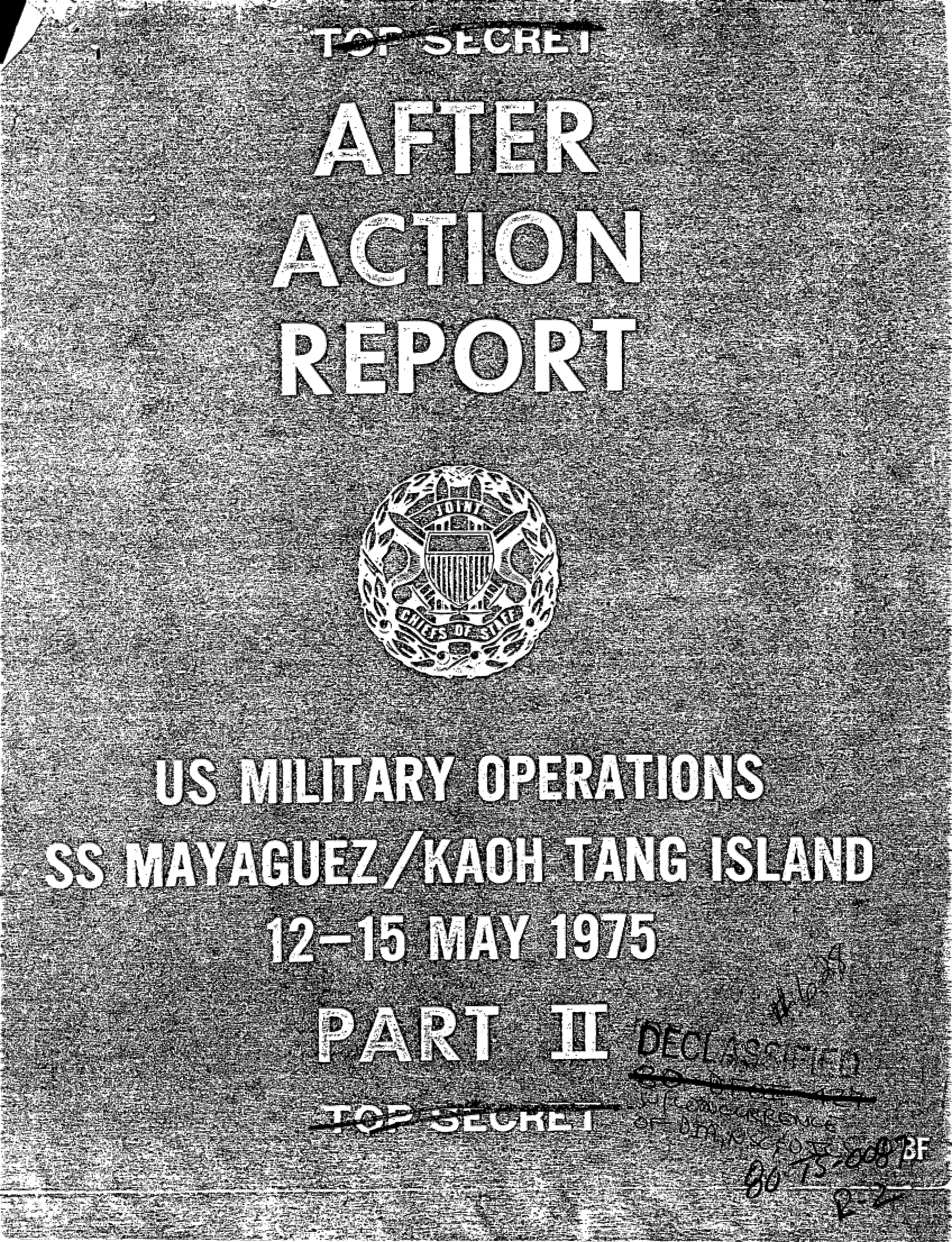 INDEXSS MAYAGUEZ/KOH TANG AFTER ACTION REPORTTAB A  - SECDEF VERBAL ORDERS TAB B - JCS VERBAL ORDERSTAB C - CINCPAC VERBAL ORDERS TAB D -  JCS WRITTEN ORDERSTAB E  -  CINCPAC WRITTEN ORDERSVERBAL ORDERS RELATING TO RESCUE OF THE SS MAYAGUEZ AND ITS CREWFROM SECDEF14 May00051645165417102344
15 May
001000380050Telecon OSD and OJCS:   Authority given to sink four boats at island and also another patrol boat which previously fled island and now moored at another island.NSC Meeting to JCS:   Directed forces to begin operations to board MAYAGUEZ and make a heli-copter assault on Koh Tang Island, but excluded air attacks on the mainland of Cambodia.SECDEF to ACJCS: Approved ultimatum to be used in connection with the operation.
NSC Meeting to JCS: Directed cyclic strikeoperations· from the USS CORAL SEA against targets in the Kompong Som Complex with first time-on target specified at 2045. Details of operational authorities and principal targets were included.SECDEF to CJCS: Third wave from CORAL SEA should strike as planned.SECDEF on recommendation of CJCS:    Devote efforts to extracting Marines without further casualties.SECDEF on recommendation of CJCS:  Fourth·wave from CORAL SEA should not be sent against mainland targets.
SECDEF on recommendation of the CJCS:Directed cessation of all offensive operations and to completely disengage all forces.VERBAL ORDERS RELATING TO RESCUE OF THE
SS MAYAGUEZ AND ITS CREWFROM JCS14 May0004 EDT to CINCPAC:JCS approved attack on small boats near island and
ship, use caution around ship and carefully observe· for presence of Americans on boats.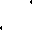 0048 EDT to CINCPAC:ACJCS debriefed CINCPAC and major subordinate commanders on the NSC meeting and provided planning guidance for military operations to recover the ship and crew.a	At first light 15 May, US Forces will be prepared to secure Koh Tang Island and simultane6usly board the MAYAGUEZ.b	Decision will be forthcoming whether to put Marines aboard the HOLT or have the crew of the HOLT handle it.c	Helicopter cycles will be maximized.d	Plan limited use of Guam-based B-52s and their related tankers for strike against Kompong Som. Priority of targets will be the harbor area and military shipping.e	Plan for TACAIR using CORAL SEA assets on multipletargets, particularly patrol boats not suitable for attack by B-52s.f	Plan to use US air assets based in Thailand; however, Thailand-based assets will not be used to strike Cambodia proper.g	Deny Cambodian naval vessels the entry into or exit from the areas around the island and in the vicinity of the ship.
h.   The primary objective is to get into the area as quickly as possible, and extract the Americans, recover the ship and withdraw US Forces promptly.
Above all, the operation must be professionally conducted.
0143 to CINCPAC:JCS provided planning guidance on use of CORAL SEAs helo/fixed wing platform if carrier close enough to participate .in operations.  to CINCPAC:White House relayed original execution order calling
for boarding of ship and helo assault of Koh Tang Island 
but excluded attacks on the Mainland by either B-52s and
naval TACAIR from the CORAL SEA.  to CINCPAC:Commence cycling strike from CORAL SEA against Kompong
Som target complex to coincide with seizure time of
ship.  First flight to be armed recce against aircraft
and military watercraft.  Subsequent flights to use  precision guided munitions against targets of military  significance in Kompong Som complex.1735 to CINCPAC:In view of indications that the MAYAGUEZ appeared to
be making preparations to get underway, instructions
were passed that the ship was not to be allowed to move.1935 to CINCPAC:Continuous post strike recce coverage after every mission.                                                         2VERBAL ORDERS FROM JCS (continued)14  May (continued)2029 to CINCPAC:Do not release Navy TACAIR for strikes on Kompong Som
Harbor.
2032 to CINCPAC:Island landing and boarding of ship may continue.2034 to CINCPAC:Use all possible communications to divert and cancel
CORAL SEA TACAIR. May operate in accordance with
Thailand based ROE.2044  to  CINCPAC:JCS directed cessation of all cyclic strike operations from CORAL SEA immediately.20522202 - Correction to previous order: First wave of TACAIR from CORAL SEA to strike Mainland targets. BDA is to be made and reported to NMCC.NMCC passed on that General Scowcroft directed opera­ tions proceed with all CORAL SEA assets as planned.DDO indicated White House directed information be provided as to estimate of next insertion of Marines.32235 to CINCPAC:- Direct HOLT to send Marines to island as soon as.possible.2344 to CINCPAC:Allow CORAL SEA strike currently inbound to proceed to POL depot. All Subsequent CORAL SEA efforts to be close air support missions in support of ground security forces on island.
15 May0007 EDT to CINCPAC:Request situation island - Situation as below: 
USMC - no imminent danger, opposition forced back, Jolly Green fully resisting (mortars) MG/minefields USMC ashore consolidating.0012 to CINCPAC:Concentrate efforts on withdrawal of Marines from the island.0020 to CINCPAC:Informed CINCPAC that there was no commitment to keep	
the Marines on the island or to capture it.  Also, that
there was interest in keeping pressure on the mainland
and asked for an opinion regarding useful targets
remaining in the Kompong Som complex.0039 to CINCPAC/CINCPACFLT/USSAG/7AF  (GEN BROWN. to ADM GAYLER) : Stand B-52s down – Use TACAIR for Marines on island - Question needs of Marine C.O. for reinforcements.  UseTACAIR as needed.4VERBAL ORDER FROM JCS (continued)

15 May (continued)0049 to CINCPAC:Directed CINCPAC to devote total effort to extracting Marines from the island without additional casualties if possible. Informed him that no further consideration was being given to additional strikes on the Mainland.
0158 to CINCPAC:Discussing ADM Gayler/Weisner exchange – agree on chopper use.  Directed  to “to "paste the place."0326  to CINCPAC:When is extraction from Koh Tang due to start?0408  to  CINCPAC:On extraction of K-23 [Knife 23] personnel, assume support
will be SPECTRE gunships plus WILSON, plus CORAL SEA gunboats.
Is that correct?  Answer:  Yes.0610  to CINCPAC:Any info on TACAIR?   Answer: 2 OV-10 for FAC, A7, F-4, AC-130.0733 Conference Call CINCPAC/BLUE CHIP/JCS:Can't get GSF out tonight, going to talk to ground commander, COL Johnson, to make plans. Will keep SPECTRE overhead all night. Should have large reinforcements of Marine and helo from HANCOCK. Keep SPECTRE overhead all night. Might consider using boats tonight under cover of darkness.

From CHAIRMAN:   Present concept is to bring Marines and helos from HANCOCK to CORAL SEA and plan for tomorrow.5VERBAL ORDER FROM JCS (continued)

15 May (continued)
0748 to CINCPAC:Directed CINCPAC to discuss with USSAG/7AF the advisability of continuing the liftout during the night by boat or helicopters under cover of darkness as compared to major helicopter reinforcements and troop reinforcements if necessary in the morning.0748-0915Continuous monitoring, discussion, and coordination until the extraction was completed.1002 FROM NMCC to CINCPAC:Break down the conference circuit.NOTE:	The above orders were taken from logs an interviews. During the course of the planning and execution of the operation many specific details were discussed among the principals without the conversations being recorded. Many of the ideas which later were a part of the operation, such as including the EOD team with the SS MAYAGUEZ boarding party, were evolved in just such a manner.6VERBAL ORDERS RELATING TO RESCUE OF THE
SS MAYAGUEZ AND ITS CREWFROM CINCPAC13 May
2308 EDT to USSAG:-Ordered acceleration of information on count of boats around island. May0132 to USSAG:Confirms telecon between CINCPAC and JCS. Reiterated: need to get Marines on USS HOLT; take island by helo assault; maybe B-52 strikes against harbor/airfield, Kompong Som and Ream; should happen within next 18 hours; work with SAC Liaison; need for constant recce from now till execution; no boats in or out of island can sink to sterilize area; minimize reliance on Thailand- based TACAIR; B-52s will come from Guam
0238 (Admiral Gayler at JCS) to CINCPAC:Make transfers of Marines to USS HOLT at first light. CINC will get OK at Washington end.0246 to ALCON:No execution today (1346 GOLF. Plan for first light tomorrow; put Marines aboard USS HOLT at first light.0327 (Admiral Gayler at JCS) to CINCPAC J3:USS HOLT should be loading 50 calibers aboard; should be making up firebase location; also fabricating shields; put ASROCs in secure area; incoming helos should have flak jackets for sailors on USS HOLT; see no alternate except for Marines to go from helos while they hover, rapel down rope; don't hurry so much; be sure we have RCS on choppers (all acknowledged by USSAG/PACFLT in follow-on conversation.)VERBAL ORDERS FROM CINCPAC (continue)

14 May (continued)

0400 to USSAG:Request FR-4C coverage, soonest today, of Ream, airfield and port facility; Sihanoukville, from JCS; USSAG/Fleet acknowledged.  JCS noted decision will be made this afternoon in Washington (now 1000 DC time) this afternoon we will be advised.0544 to USSAG:(In response to USSAG report RF-4Cs did not get airborne due to nonavailability of aircraft and they plan coverage for first light tomorrow); Hold off on missions until we say OK.0940 to USSAG:What is status of plan (not yet- received) due at 1300Z.1110 toTO USSAG, PACFLT, PACAF on conference line:Following points made: Regarding any targeting done, replacing B-52 strikes, should stay with only military targets; on Swedish ship, P-3s should pursue looking for it--recce area--see what we can do. Will 
help internationalize situation.  Noted that fleet not to interfere with 
primary mission, per JCS comment.1831  to  COMUSSAG:Keep info coming. MAYAGUEZ is not to be permitted to depart.1858 to USSAG:
-   SITREPS from the USS HOLT are to be read over the secure conference when received.1910 to USSAG:
Give landing times of helos as soon as they land. Provide count of TACAIR over target.

1910 to USSAG: Directed put BLU-82s on launch alert.
214 May (continued)1920 to USSAG:- Directs launch BLU-82s and hold.1936 to USSAG:- Directs USS WILSON to render fire support.1938 to USSAG:Authorizes ground commander to use BLU-82s if he desires.1947 to USSAG:Directs KNIFE 43, KNIFE 42 to land on island.to USSAG:- Directs use USS WILSON for fire support.2058 to USSAG:Proceed strikes as planned. Still need position ID on Merships [Merchant] as Cambodian before hitting. Have authority to use CORAL SEA TACAIR to support GSF. Can preempt Cambodia strikes if required.
2100 to USSAG:Request latest info from GSF.2106 to USSAG:We just got a report that KNIFE 31 in the water
with 10 survivors. Tell GSF commander not to hazardhis force. Do not take offensive actions without waiting for reinforcements.2124 to ACJCS:Need to get word out that we seized ship vise it was surrendered (ACJCS noted White House had done that).3VERBAL ORDERS FROM CINCPAC (continued)14 May (continued)2130 to USSAG (in response to question):-Mission of GSF on island is to secure island and make search.2204 to CJCS:-Contemplate insertion (buildup) of force into night hours. Plan to get some Marines from MAYAGUEZ/HOLT to help GSF
(CJCS concurred).
2213 to USSAG:-GSF under heavy fire; provide fire support from the WILSON.
2223 to PACFLT:-Investigate possibility of using CORAL SEA SEA ASW choppers to move Marines FROM MAYAGUEZ to beach; reinforcing the  beach has priority.
2232 to USSAG;-Move MACTHAI tugs (about 60 miles away) down to ·MAYAGUEZ.
2232 to USSAG;-Authorized to hold up the helo flow. Pull back the GSF, so
can provide suppressive TACAIR support.
2342 to CJCS:-If needed, will use CORAL SEA TACAIR to support GSF. CJCS acknowledges this within CINCPAC authority/JCS guidance.
15 May0010 EDT to USSAG:-Like to put in heavy air strikes before bringing in more GSF.

4VERBAL ORDERS FROM CINCPAC  (continued)15 May_ (continued)0012 to USSAG:

   - Get the Marines in position for extraction. Suppress (res           Present intent more CORAL SEA closer to island, use deck as shuttle for extraction. CORAL SEA now 85-90 NM south of island. GSF commander not able to join up. Needs 100 more men – cannot secure LZ.0052 to USSAF:Insure GSF commander understands we want to extract him now. Ask if he has secure LZ to put reinforcements on ground.0054 to USSAG:Passed on CJCS concern about evacuating casualties from chopper on beach.0130 to USSAG:Strike barge/boat (between Koh Tang ·and Mainland)

0146 to USS.AG:Get TACAN reading on CORAL SEA.0150 to Fleet:Can you move CORAL SEA closer? Send "BINGO" aircraft to U-Tapao.0153 to USSAG:Expend TACAIR ordnance.0155 to USSAG:Directs helos are priority one for cyclic air operations from CORAL SEA. Insure helos are unimpeded.0235 to USSAF:Keep helos in area of the operation for extraction purposes.5VERBAL ORDERS FROM CINCPAC    (continued)15 May  (continued)0400  to USSAG:Continue to muster maximum helos. Continue to move CORAL SEA closer. Evaluate situation with view of extraction tonight. Maximum TACAIR support.0412 to Fleet:Want CORAL SEA close ASAP. Request estimate when within 10 NM	(estimate 1015Z).0514 to USS.AG:After consultation with Fleet, extract crew with
boat from HOLT/WILSON about an hour from now.0520 to USSAG:Cautioned not to precede downed chopper operation too much with GSF extraction, lest forces have not enough protection.0522 to USSAG:  Recapped concept:	Two ships go in as close as possible.	Send in boats.	Marines swim/push wounded few feet to boats.	Use fire support as needed. Assume 4 big choppers and 2
   ASW (confirmed by USSAG).0528 to USSAG:  Keep 2 OV 10s up and over area.	6VERBAL ORDERS FROM CINCPAC (continued)May	(continued) 0532 to USSAG:Go at 1730G (1030Z)	with helo evacuation; soonest with GSF.0543 to PACFLT:Have HANCOCK test long-range tanks tonight in case needed tomorrow.0546 to Fleet:Reaffirm with "skippers," they are to go as close as possible.0554 to Fleet:Expedite (closing of USS HOLT) as fast as possible.0607  to USSAG:- Hold operation until both ships (WILSON/HOLT) ready
to go--but in daylight. Move to beach with fire as necessary. Give me the time. If it gets too hot,
authorized to move off and we’ll try it under cover
of darkness.0609 to CJCS:Recapped decisions made;	chopper evacuation at 1030Z; other operation in daylight; both ships in use;
alternative is to wait for daylight tomorrow. I have 
directed execution—in about 20 minutes. CSJS acknowledged. 0625 to USSAG:
- Authorized to expend one (1) BLU-82 on island. InsureCaution. Stay clear of Marines and choppers.USSAG:USSAG: 0Plan BLU drop in large part of island. Be sure clear
of LZ and Marines.                                                             (7)VERBAL  ORDERS  FROM  CINCPAC  (continued)15 May	(continued)0638 to USSAG:Proceed with pickup of downed helicopter crew ASAP.0640  to  USSAG:

- In reading message from USS WILSON on “possible”
evacuation, it is directed, they have the go – WILSON
seems to be in doubt.0658 to Fleet:

- Be prepared to launch maximum HANCOCK helos with
Marine complement, to arrive at first light.0747 to USSAG:Be sure to get GSF commander's view on coming out by boat tonight—as compared to bringing them out in daylight tomorrow with major reinforcements.0750 - CINCPAC: concurred with COMUSSAG request (GSF commander
recommendation) to continue operation tonight by helo
(primarily) and/or boat, as long as feasible.
0837 to USSAG

- Report confirmation of all personnel out.
0925 to JCS:

	   - Debrief of CAPT Davies states he is “relatively		   certain” no more Marines on island.  I (CINCPAC) will
   wind down.0926 to ALCON:

- Magnificent performance by all hands, under difficult
circumstances. Well done.VERBAL ORDERS FROM CINCPAC (continued)
NOTE:	The above orders were taken from logs and interviews.During the course of the planning and execution of the operation many specific details were discussed among the principals without the conversations being recorded. Many of the ideas which later were a part of the operation, such as including the EOD team with the SS MAYAGUEZ boarding party, were evolved in just such a manner.9TEN ORDERS RELATING TO THE RESCUE OF THE SS MAYAGEUZ AND ITS CREWFROM JCSJCS 140455Z May 75 to CINCPAC: (140055 EDT)Confirms authority passed by voice 140406Z to sink small craft identified in vicinity of Koh Tang.'JCS 140523Z May 75 to CINCPAC:(140123Z EDT) Suggests EOD team capability accompany boarfing forces.JCS 140645Z May 75 to CINCPAC/CINCSAC/COMUSSAG/7AF/COMSEVENTHFLT/ (140245 EDT) CINCPACAF/CINCPACFLT-Direct planning for potential execution ear'iy 15 May to seize the MAYAGUEZ, occupy Koh Tang Island, conduct B-52 strikes against mainland targets, and sink all Cambodian small craft in the target areas.JCS 042000Z May 75 to CINCPAC:(141600 EDT)Request reconnaissance assets on board CVAs be placed in highest state of readiness.5· . JCS 1420592 May 75 to CINCPAC: (141659 EDT)-Planning message concerning possible ultimatum which might be given to Cambodians.JCS 142142Z May 75_to CINCPAC: (141742 EDT)Directs US Marines aboard USS HOLT to seize and secure SS MAYAGUEZ; directs Marine helicopter assault onKoh Tang Island; authorizes use of TACAIR and naval gunfire support fbr operations directed above; directs withdrawal of Marines from island as-soon as possible upon completion of mission.JCS .1422032 May 75 to CINCPAC:·(141803 EDT)Directs execution of cyclic operation from CORAL SEA against targets in Kornpong Som complex.·�DECLASSIFIEDWRITTEN. ORDERS FROM JCS (continued)JCS 1423 21Z May  75  to CINCSAC:{141921 EDT)Message confirms telecon placing B-52s on 1-hour alert effective 142155Z May�JCS 1423 44Z May 75 to CINCPAC: (141944 EDT)Approved PACFLT request to overfly Cambodian Islands and Kornpong Sorn area.JCS 150044Z May 75 to CINCPAC: (14204.4 EDT)Cease strike operations against Kompong Sorn complex. (Rescinds previous direction - see item 7.)JCS 150118Z May 75 to CINCPAC. (142118 EDT)Rescinds previous direction to cease strikes against K6mpong Som complex (see item 10). Directs operations proceed as previously approved against Kompong Som{see item 7) .JCS 150204Z May_75 to all Military Activities: (142204 EDT)Directs minimize on all communications to Southeast Asia.JCS 150455Z May 75 to CINCPAC/CINCSAC: (150055 EDT)Directs terininate all offensive operations;	disengage and withdraw/:report when .accomplished..	CINCSAC resume normal readiness.2�zczc�r,c�7�5CP6�?•J�·�i·.:-;1 T'i 1·,hf • ..	L{	J J: 2 1--t I S r�  T :: � ivl  �  v �  J � S I -� C ( : 1- )	C ? R	C J C S I  ( 0 � )	D J S L� 1 )  .  S J C 5 ( 2 2 )·ASOi?•'("l,. DlAI  -1:IAI (25l	SSA MCcc··cHC.:CC�S·�A �	'-"' A 1 H	O C· ·'"' S A;'(•,: A;:)c.: W:.•!)T"'i ·Cc·V	·.\ ·t ....,	-�e � 9, E�An   PIL::(l)· T. n � � S l T / �- 4 � 4 5 5 Z / 14 � G 5 7 7.1 J. '3 � i 12 GR?� 2 i S:=DZE!\Y ;(sJ;s:-<sJs�s5 · #i 773 .�3'Vi�49? ··O {4/45�2 UA� '' .ZFF4'r· C   rt I J rJ � r. � f. IC I ,., � p AC   ;.; 'J NC\.. uLu   41 j, �	O   R :.JC:�:/:;�: ST AT�	1  A� H	DC· • � v v. c :� -� ·A.1 � c .. •.,: � � Hi	1 ·b ;	N .i K � o-N   � � A N c .�   R i 'A r a  1f H ;d L) No·Rk�Kg�il�l���A�f�T	�h<ALAPA �1. R	u V . , A � / -: 1  . � C � .� � A f	� 1 C ;.( A M   A	a	H I-�U�GOAA/SJ�i�V;�T�f�T.R i� '.A l J. A A / �- J i r C L A � ;-,	A 9 � !'i 1 t. l ? ? J �� 2 S· R 0 4 Q � � � / � �: f .'� � F· A C	C � �i ?   �   �	S P. I T H	R 1.; R- •�.; u:-'l ? �AA 1 ...0# :y� •J• ;,,,/,. =• W:-:. �•-o I'I1 iiI,\; ""..,J·F;p. '-< ?ViAA/'.!.,S  w,.::ot.D  �0\ ... ••·R�t. Y�cer_J;jS	MARO�:, : �O�L.011,.;T·:seT.. � C	�  ;	T	· 103¢:S�3J1	ci�?lR�ATlO�   or  AUT�O�I. TY	(U)� T � 1 -5	C � ., � l � :, S	,HJ T ,;	! T Y � /, S S 2 :j	8 Y S � C	E V O t � 5. F' � C � J C S  TO .'Cl�CPAC	lT  1iid�6l	MAY	197�	TO	ATJAC�  A�O  SI��   S�ALL	CRA�l-H ':: ,, T I F' I = J	I "  V I C I 'J lT V	U;.	'< 0 I.I.TA N;;.	A \ 0	T H !:· O \'. E	C R A f. �� I Cd=BP.�T �VIoU_;L't'	O::PAFq�:J  KUH  T!�G ·roR  eAO�O riAl·tAi\� N7 O7 T3cS\.: Y. M_ISLANDS'! y_r:s63.1·,11z\1c" zr,cc�c·csr3SCP619 • ! fJ P	I DE k	iJ	)pt,zs	.	.- . CJST� J?{-::2) Yc�r�vJ:6(n t,). pR iV1CC FlLESVC St: c;:f(	1  CJcSr(�4)  S    CEAE(e,;;f  �..JS(�3)  i A.SDIDSJI tC,.SI(IeD2t} :I.SIA( (;1-;i)JJ)4'�A.'�t 89)1A	C C C C	C- C S A F' A S t'I D C . C t·W I, 5 CSDAC - rdSHDC EPAD  fILEO,)'TR����T/14�5?3Z/14?�2�z1ze�Je�GRPe2ii·l(\\-r	�4�,2�z   �AV   75	ZPf4-��   JCS	�&S�	DC	__,._ CFi	h	:	/, I c; l d	? t. C H D !'1 0 L IJ L U H IIC R� U� :..: :JC /	=: C.	T A i EA� vS .�i-1 p C Z r. '· • /	S	2 Cf ;ItA 6 1 vD-' Cr !\Ho � tA:oo� t	R t AFr" 7a ;- �A.A i L Ai'J ot,: A	P Hs	G lii.�	/.,..	• '-" I ...	TI•'• t.q .. �... r,A	, L.. A ,- r:, · J ,._ }J_t;.. .I • rb,••' . \�. ••LI '� ...,.· .:,' r......tJ..,... ""/ .• ('-� lll..·-	• ' · ...I\	� l!"	u,..	✓A	\I	I	-\,,	G :)' ,A♦ . \}t,-I;:. :..; ,,.::r .... _ f V 'j\v	I : ! j ;	p l r tJT r,U 4 G·t-' I T P. fil/._ / C ;j F 1-'	A. C C	d-·: P		- S T t. / ;: C lJ :...· � � · ! C T H }, l 8 A	S !	: !< TRR r-.-,I..If' p·- �-Di ARAr/ vlJPS-;A A/ C:;0 L· r;	C	J Tcr.0 tTA,,;rIdnh LA.ENTERrYP AA/L' S µ,RoLP·E� ThOl.'i'-9J".CJCCSb1S·f:r' ID P. & ,, T I A tt	1 e� �: S	I _ ft. A •	N t I\	f O	t-	A '( A G U E	Z 8 0 A RP h\; 1 C C )� ·r��ri� I8 F�SSl81LITYT��AATYAGuez COULD SE 90�sV tRAPPeo:�J�. l T�I tdw:E� P�SOUC i,.T�E!5AML\ 3C,A_P-AS9v1LGIGTJ:;:: SS TTYO A;C.ICkOFMLPAANY-' .Bdo:\AGRD· lA�G DFPORROE��p�j_!R A TI O	-J·t11A1\	!OT 5S i',MC  O  N f · 7  i  !  N4	f- X t'1,1-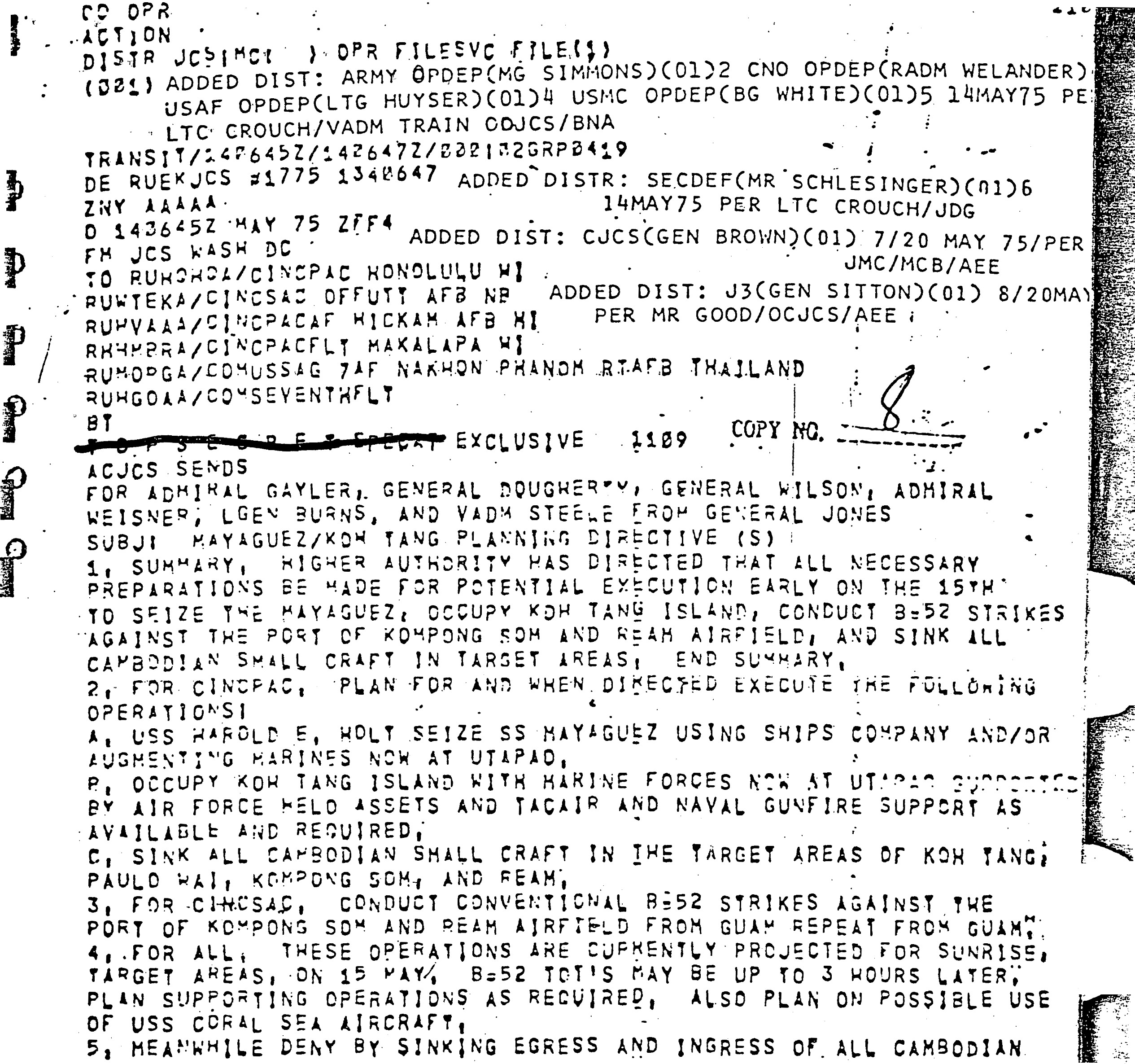 ;:j	EiINCfAC'1S	PAGE 1	T  9  P S i w R  F  t·a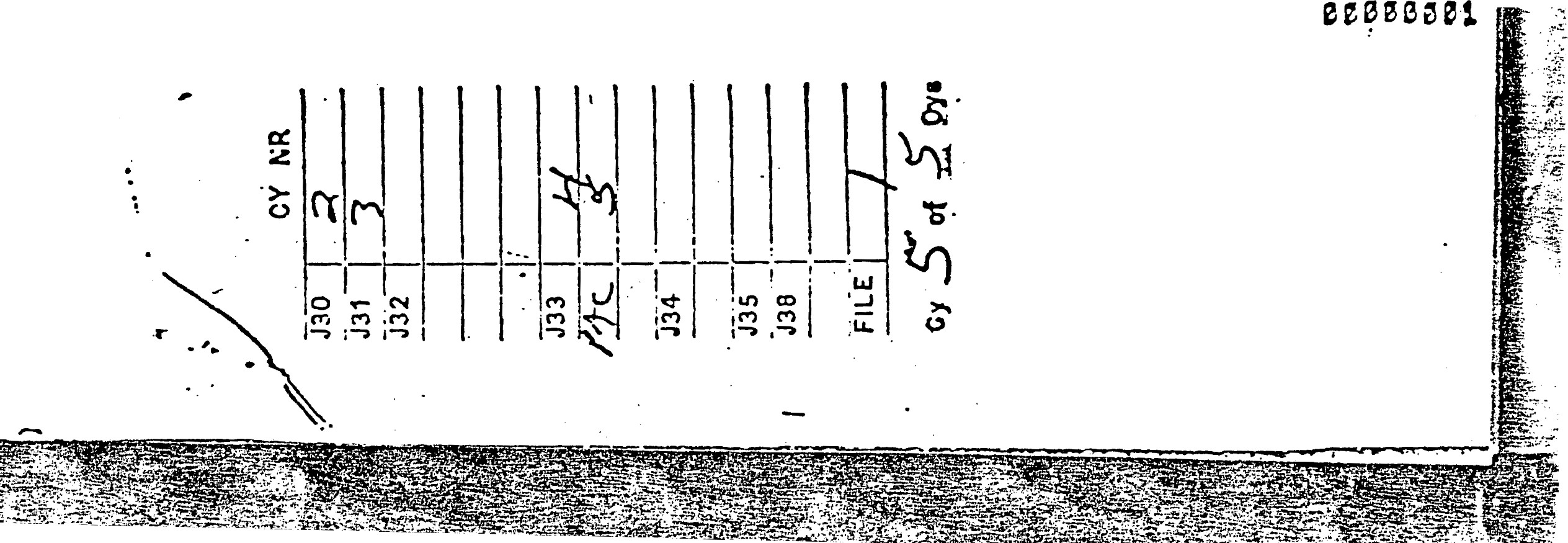 •.	DECLASSIFIED-fb'(	o -D	--4.'L1w\ N (2'V OF	..0-SZ.$, NS.c.lDs176  .. . 	3.	1 t t I..'  .• . ..\P.lGE.	2�JNNNQ R _...	'•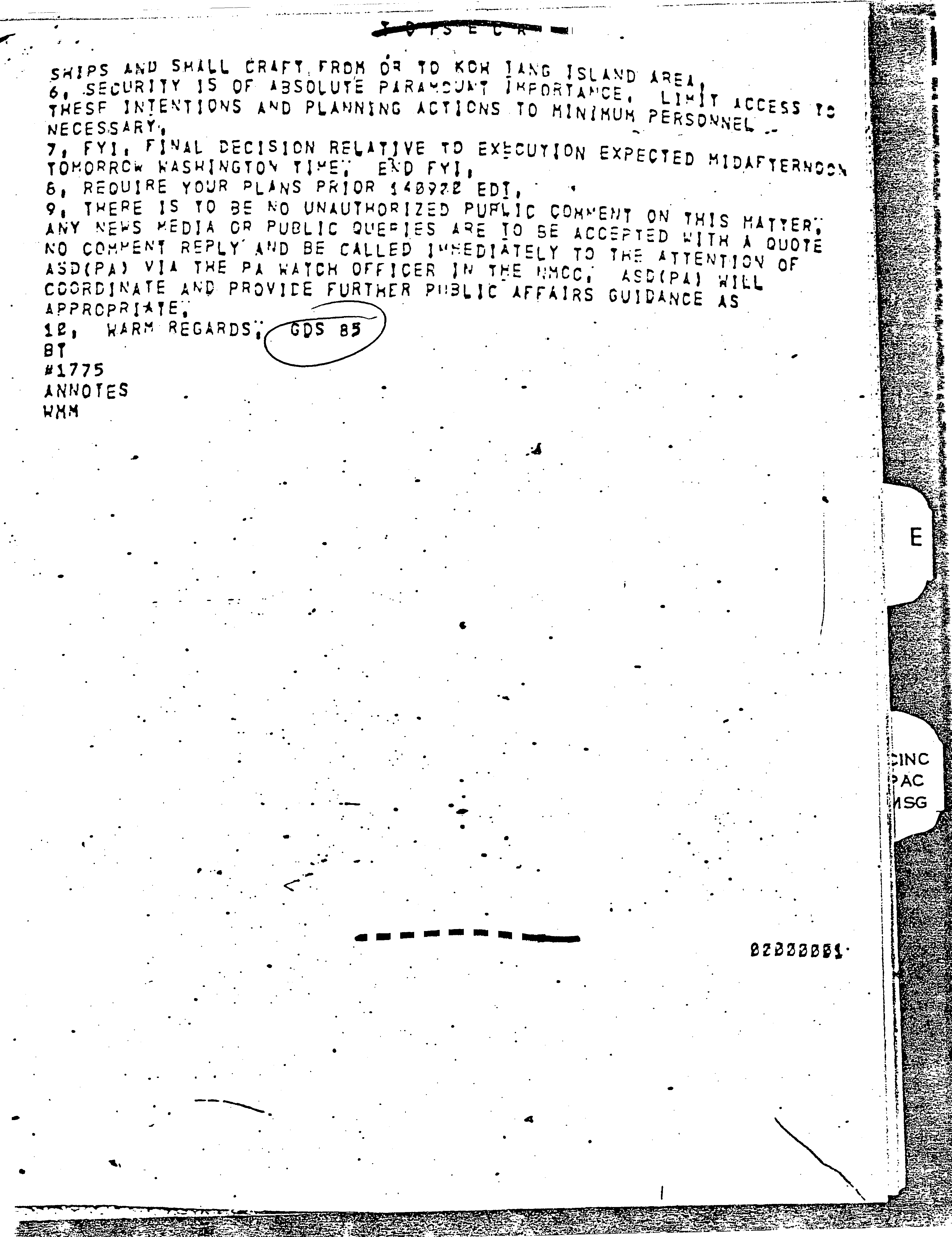 L< VZC7 CH A Y 7 0 8: JOIPlT c111'"c"iior STAFF° •	.; •.• ····--M(SSAG E C (NT  en..	---r---=  	r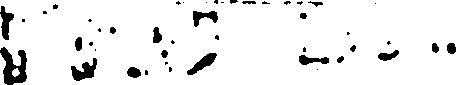 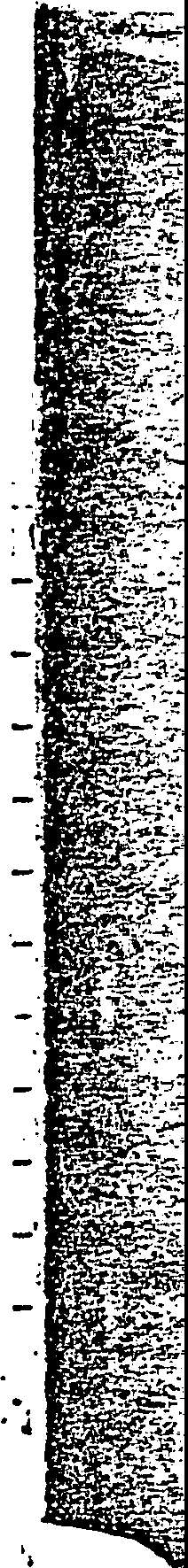 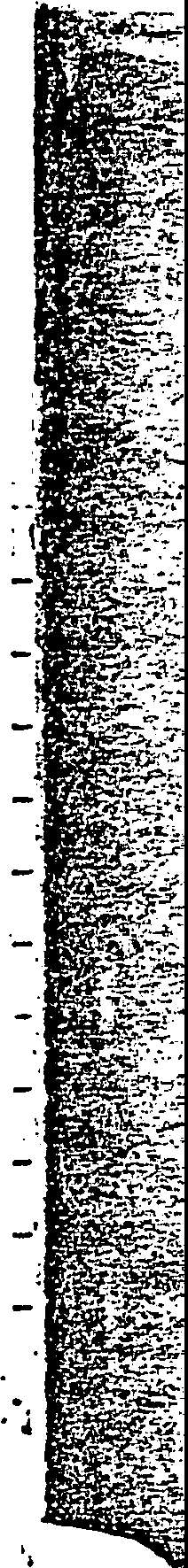 	I	J32	-l	I1	r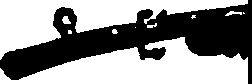 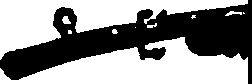 EA	I	I.ni_o· _MUL T,ACTTON	J:31 (C )	J (U3}OISYR OPR, r.JCS ! ( 4} CJC3 UJS OIAC iDIAl(G5) HCCC CHC CSAF ASH DCCNO .-lASH DC CSA rU,SH f>C QP(,4  FILE(1)(  '1)I	oPs	I	.	I	r?c ;.--1..;- N '.- C S S-ot-. ,-- , -	...,.-"!,SJ C· S (	2 )-N , 1 £-IJI-t:1'}-U--1F j ,·.	<	I  J32A	I	I.	I	A.DP	I	1,	I	Rqmts	j	( ·	I	Plans	I	r .I	J33	I	-. l  .  I	El.P.. EAF	I	,-i	·TRA'-15l  T /142G  2 /·\ 2ae·oz1eu1!l1·nuG· p0t74---+-l-PAC	r··\ :· ..--.- L:•jof	Q uEK Jcs ,, 1 a 3 ts	13 20 0a	I.	LSA.R	r	.	i · ·z --iv	ssris s----;-lISOD	l.1,	·-1•O i 200cz HAY 75 FM JCS t.SH DC---=-:J3,....,..4----a	I--r---.-I_Go  p	,	r...'T O P U 1 Q H Q A / C l N t:; A C	H O N nu.p. U  H II	E:::A	I,f	·.I'IFrJ	rnHmB A/CP CPtCFLY  H;\KALAPA	HTI	S:.:-at	I	; ,------R I.IH V A A A / C I J C	,'. C A r	I C X A M.	A r B  H I. - . ·•. ·: '  - .....I	.:-_•--···. ·_R ll H !°IR G A / C CHU S S .G 7 A F N A K	0 N	P H /dJO MR 'Y APB.. iTHA It: AN!)!.--_;,...---· R I _1 H r,0 A t. / CO t S C: Y 2 N T HF L T8 T ·:	.;"..;.:,; :.::.s!	:::z 0•	IE.-5	EC	RE	T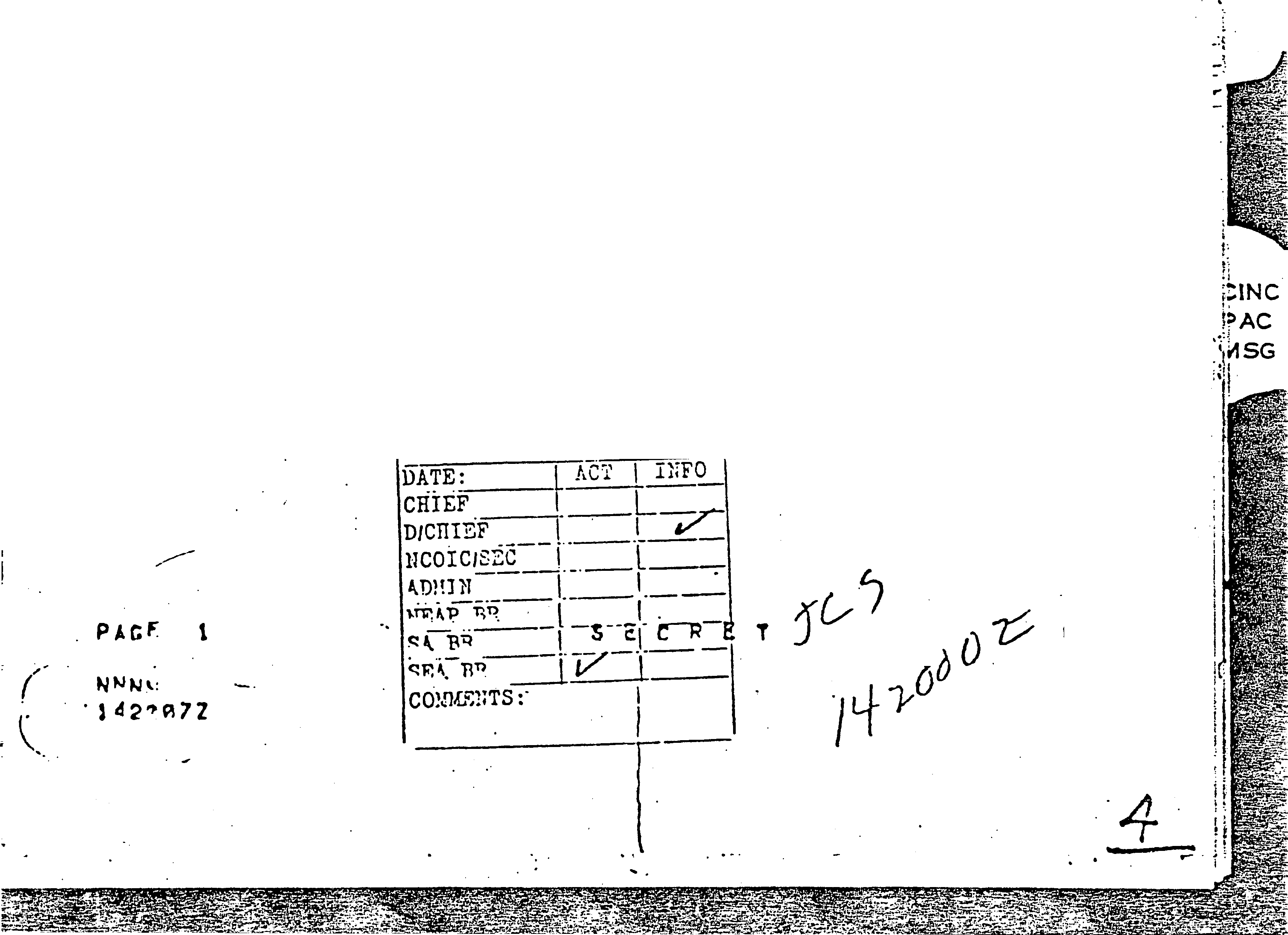 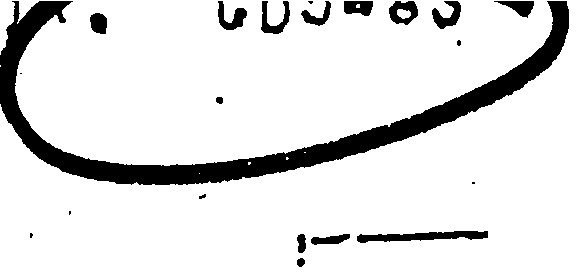 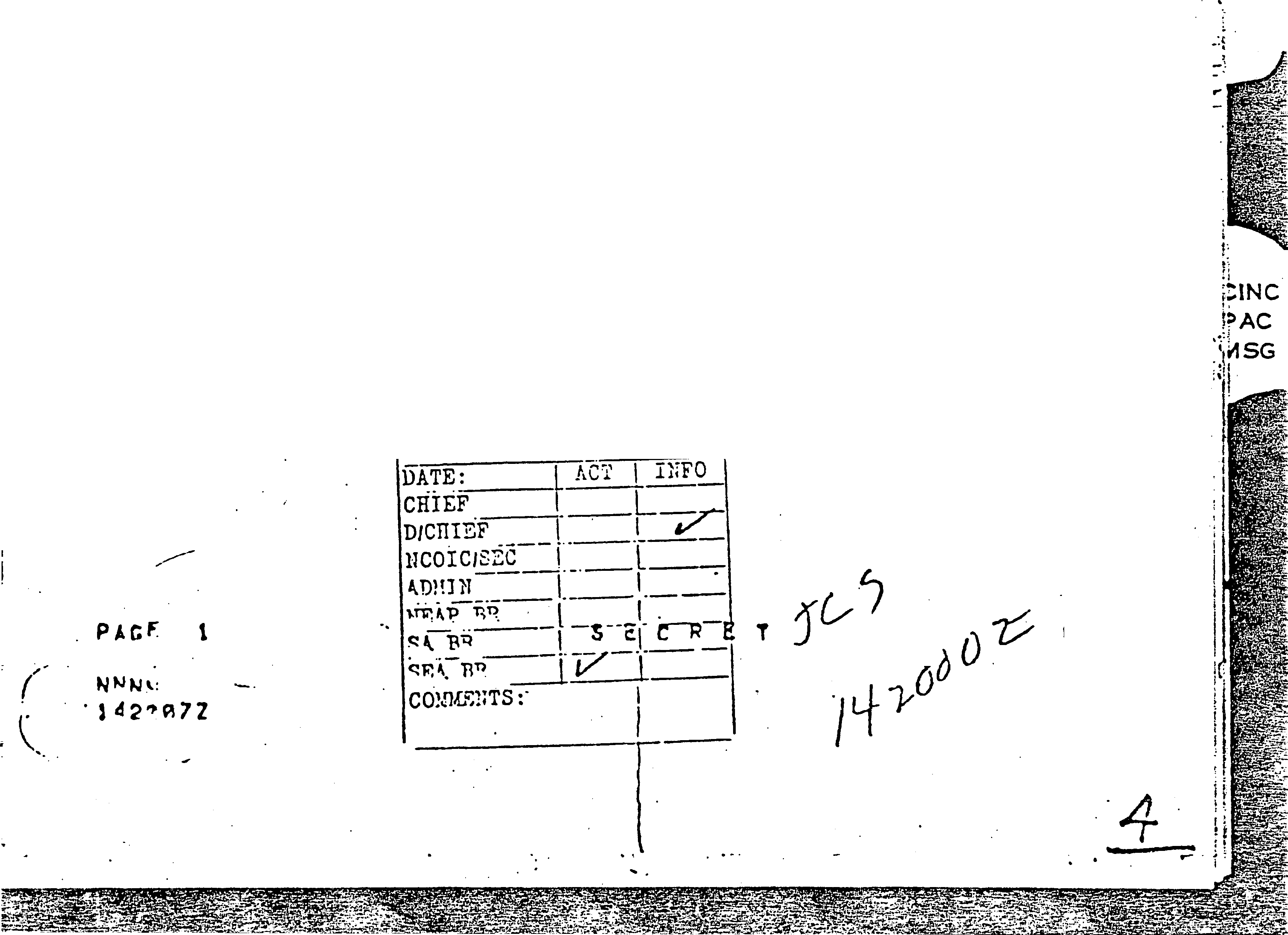 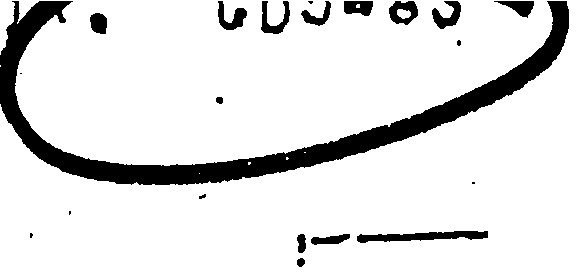 J.	ENOS1782·-----i --; --l -E,--?.------ --- . -  ·--"------	1..SU OJ t	8 C' h RD l1'fG OF kM E ! C 1.·tJ	FL i·G	5Hl F' 'CU,- RfFI	JCS G23 /12194JZ	MLY	75	CNDT!LlS•	J,liff'REF  ?.EGUc.SiED  P.HOiO	P.C:COt·PH!SSAt CF!	r SELECTt!D	T! Gc!T	flpT H i T	R E C O -n: ! r 3 S AN C	h S S E T 5 B C:	AL 2 R 7 iZ D 1 0	R I: 0 PO r 0	0 N Q  0 ;n	NO '( I CE Q2,·.REQUEST· Ri:CON)JAISSANCE .',(l3[!T5,  PROC SS!I.JG	FACILITY	.lt;O	.PF.:RSONNt:L	0	DOA D CVAS	IN/E"l ?OUi2	CULf1 OF' Y ArL.!NO	P,2 PL C2D	HJ SA	IGH SlA72 OF R2AOIN 3S AO LA QaOASED rone s. R@PO T nE ULiS 0 r: A NV R f C O W·J A.:.JJ1 111i1.1. -:_-=- -!r,Hi 3 fH.: L AT I V	T O	:j M A Y Ui UE 2 0 tj t! JU 1 Y O!J 3SV	FLASH	IPBTIt\ ·a BA t.ltJf')T EsOGS(	PAC DIV ROUTiliG..oECL SS\f \EQOtHH1G107	---- -·­......	: ,.'·-vzc7Cli1'Y0r17 CP7 !31c·HU	'i'ACYlOf01'.0'iDJ 3.	Aot	Pr.1	Inf cTERMSVC OPR FILsvc	tJcsC04)1-4	cJcsl s.•R C02)5-f,	J34 b7-2°:SECDE_F(01 )21-24  ASD: ISA(07)2S-3T°NP: c  DIA:	CMcfCSAF \'!/\SH DC	I	EA	I	,--,CNO W/\SH DC	I	OPS	(	ICSA WASH DC	-	-	9	·F I LEC O l )	3 2	I	1'!I.css	t	I  ·	I_ _;._I_ 150	I	r-·.-;(032)	1	i32A	1_	r-. -;IIiE'!'.\·,1,Atter?"icM	fOilr.:03 M!IVC: P.E','{,l(i.:IJ OU:l	b!lli',	Tl! Hl\'U,GU:0:-?,	:,MO L!.tll''.; !\ON_ (Jli  Yt,rrn	;•L.t.:Jt).	il! u 1-tMm	y,::! Hi;LL  :!  D('  nit!	f!(; ;i-1:;H[;;.:r n	/t	I_  ..,._ =s:=R J ·if --=-	0CU.. ;lf!)'I	3:, r-oI. -	"- 1 t\J("I	Cl)tJ	oi=-o s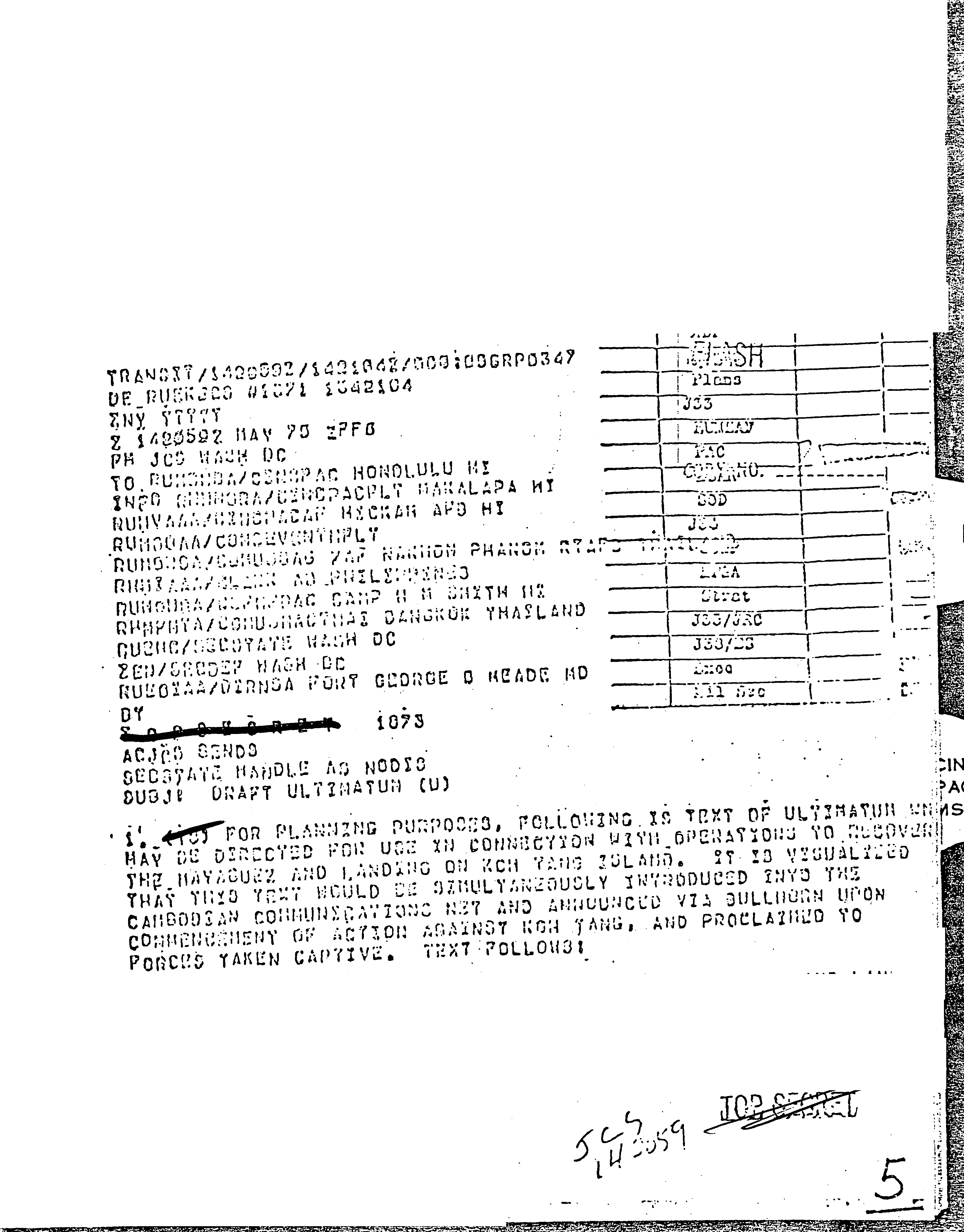 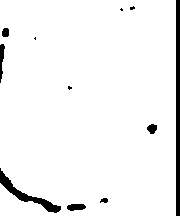 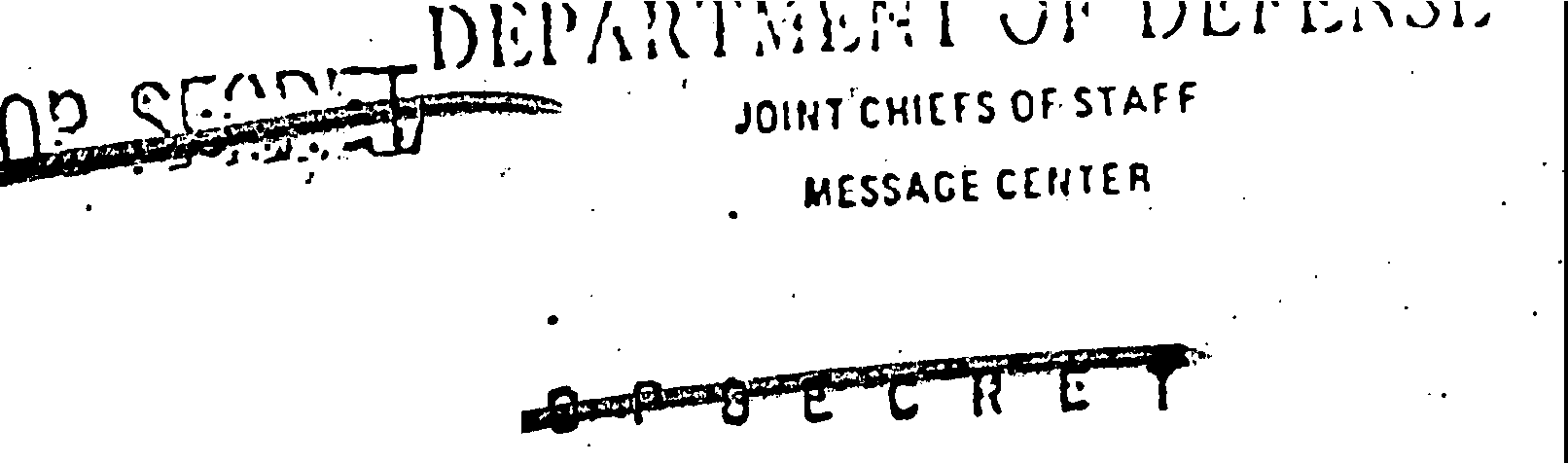 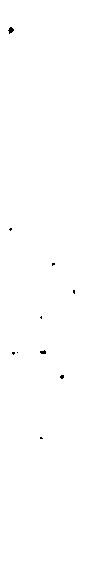 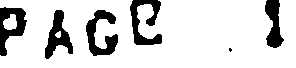 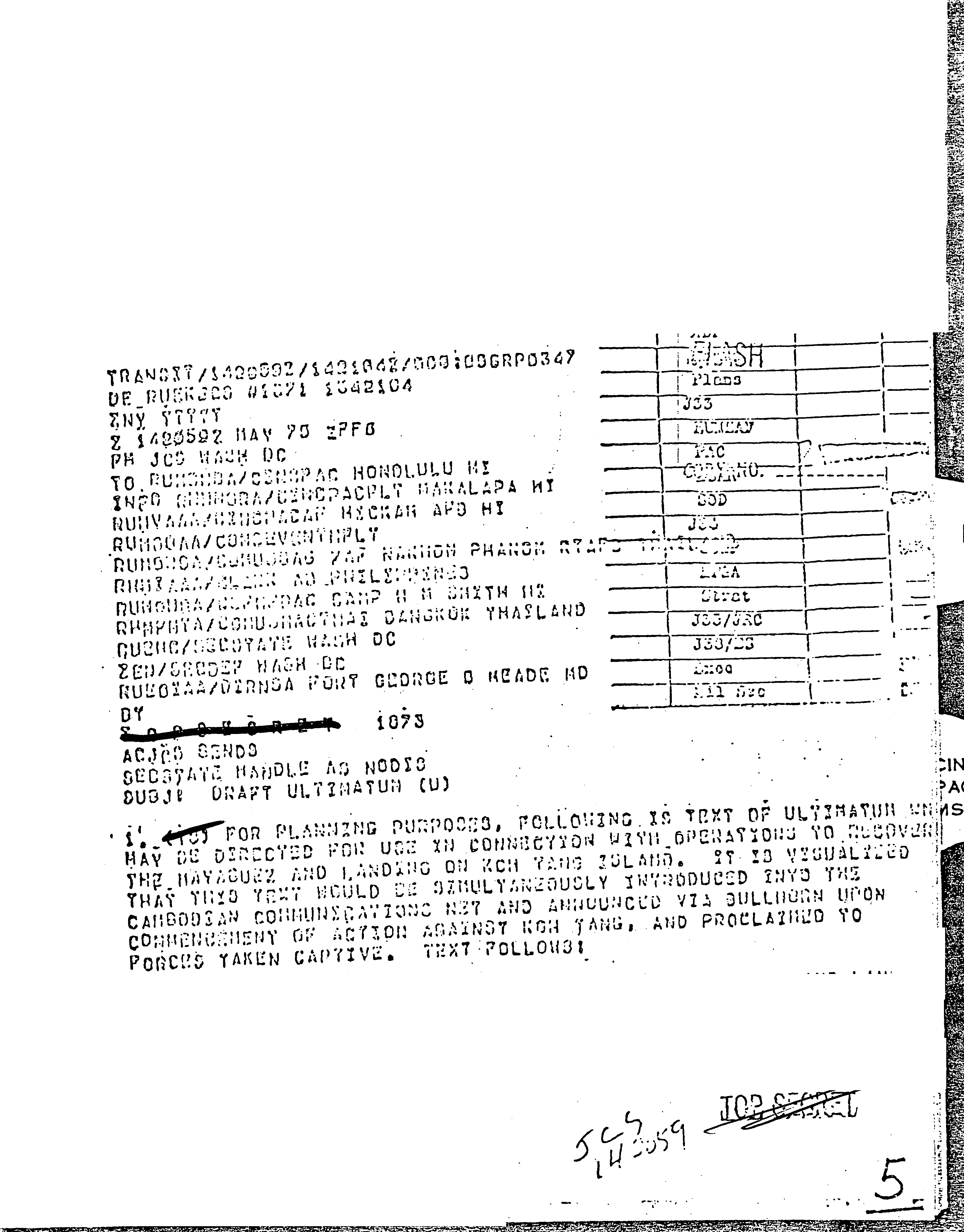 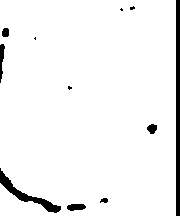 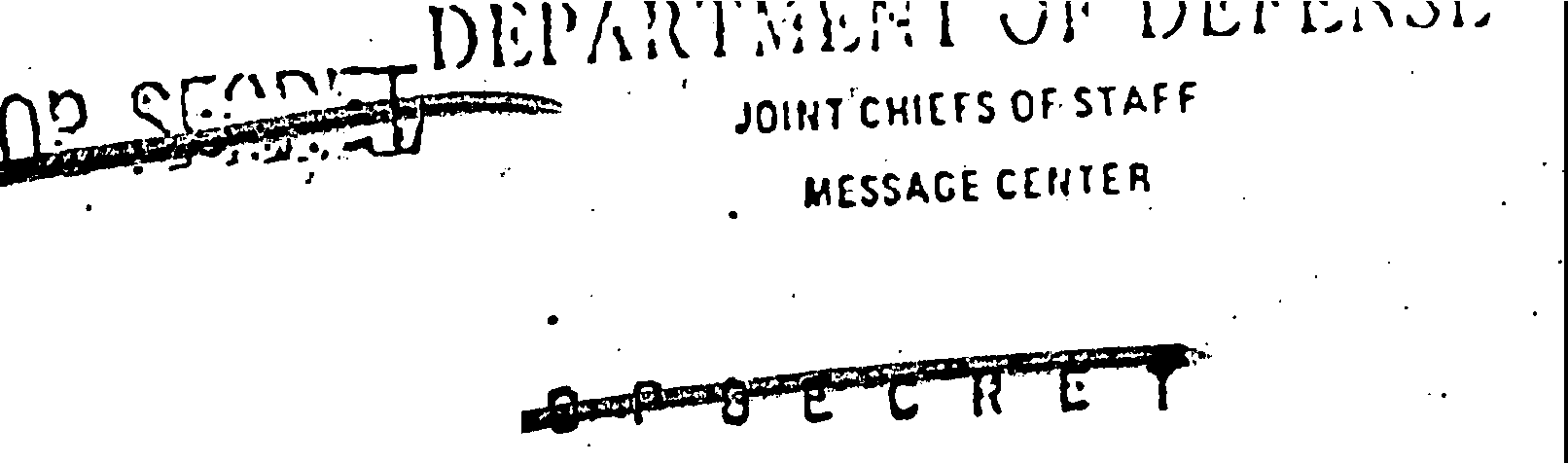 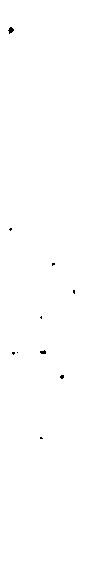 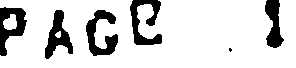 ::r-P., f µ (......	i.J	6-J  ..  & • -  -  ·-	..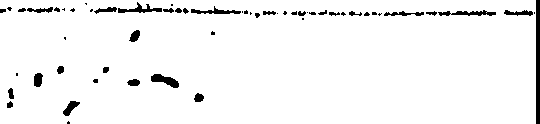 JOINT ClliHS or ST Af F-M[SSAGE c rHE R,,. .(.. --	T O P  S	C R	E T	1013M1 d y	t:11v	T,.r..: ,.1\ To 1n L Un:r 1;.!:i:;::z	oN ru 1 riL In:) ct.::::iaoH	u l LL	4D:?.A#•••,	•••• "·J	\!	,•••  t_•-,•••:•1 ,:"\';"I.! ...  9f•.••·r1•-••·J"r:,' 7 l 1 At.·  f•,•t C..'"'\'Jl•(t	-r	- u, ••.. yr.,1,( ... · o	, ..	··"  .,..,.,,,IL,•'·'•"  •'" "'"  u'"'""	.u• "···"'"	ri!'.:•  ,.:,,..,f G;1'l \'CC!:1 r:;? :. ;' o:::Ji.!.	l L'.J7!! 1	l.;\ 27 8:: I 'i'.C ll Cl	-UG	0	O. ◄L	tl  'n,tCAl )CJY. H	:;:.;U;J;; TYC:J	tJ:!T, l,:,.,'l.'••,//ff'( i\  vE. 'f E;{ Y  H	v c:	c11M-lCJ :o fll D ,, ou 1d Li. r:z 11r,Y! ;.,Z 'n.'!	ta1M_ >O?1/:,t (),r';•.;..(.'l•\f!1·) ••:••••'	0'·7  ,,-,-.o	uL 'c:''"f"U"· f•\J.-.u, 0 r-~	u"':.:'O"-F-i'" ..,	t.• P.'t· ·,. L ! ' ,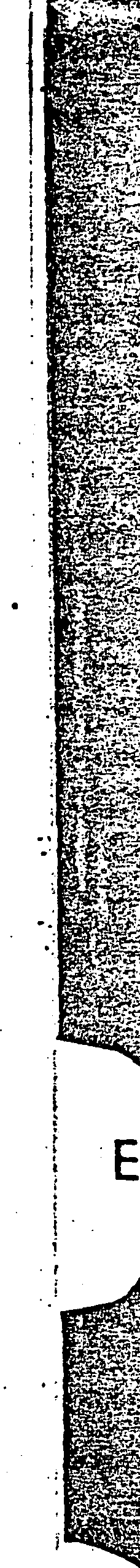 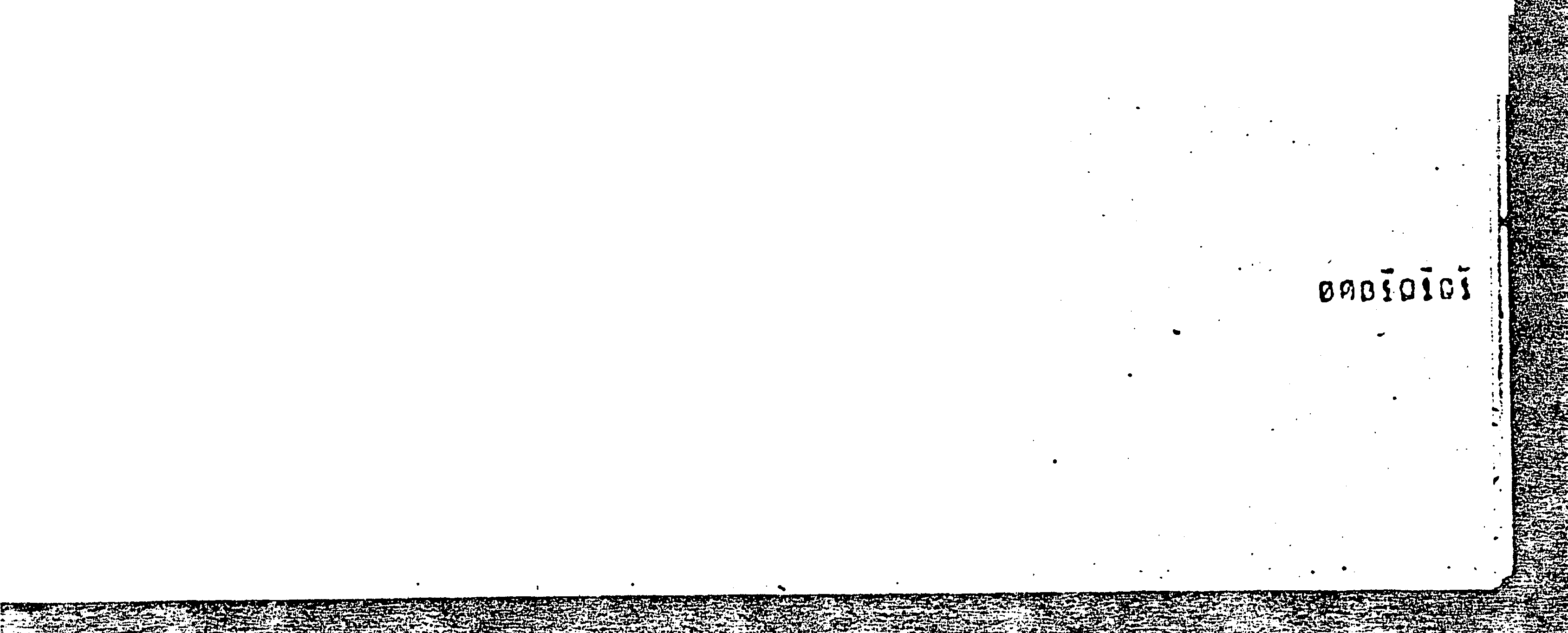 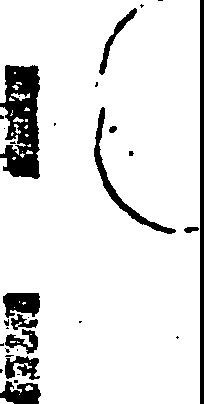 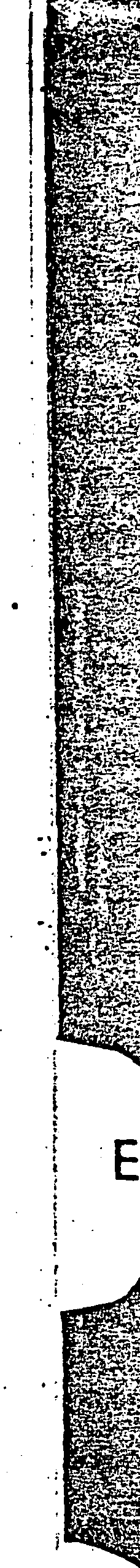 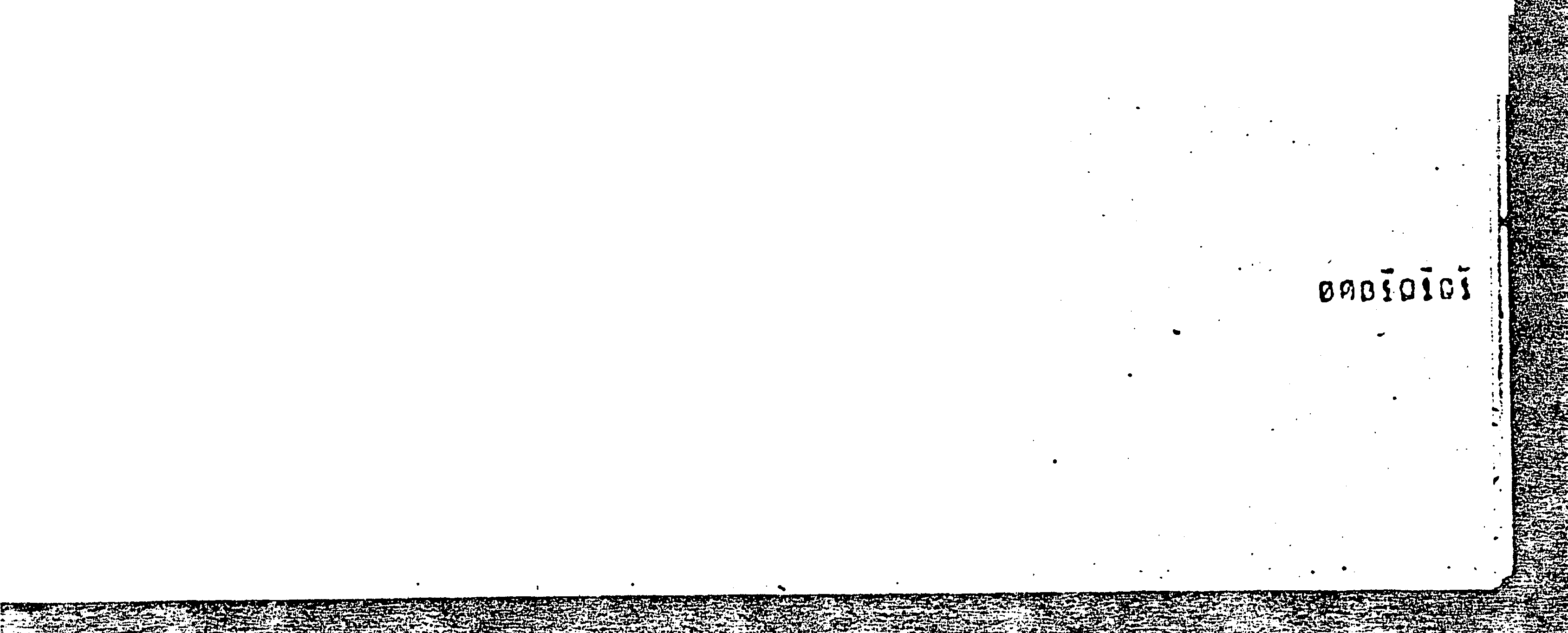 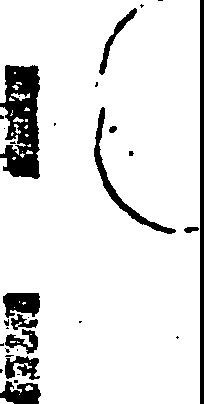 i.,. i.	( \: ,; f e	J.,	I.J..,;.	t	I	1·1 .l. I	,., '-'.'" v w	; .:,	, •	l.'	t-4 . \	4,r	L:. c l,J	,!. _.N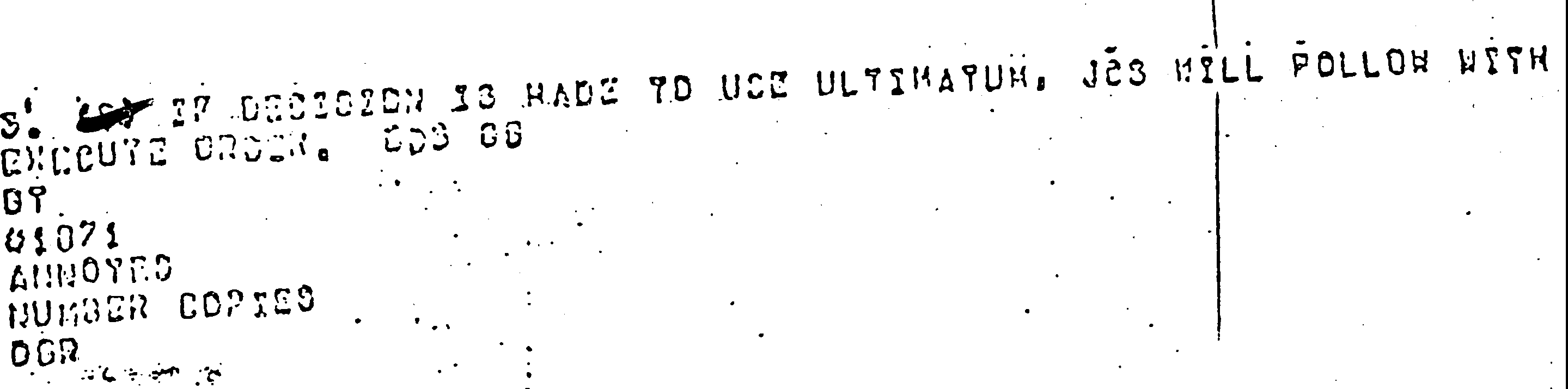 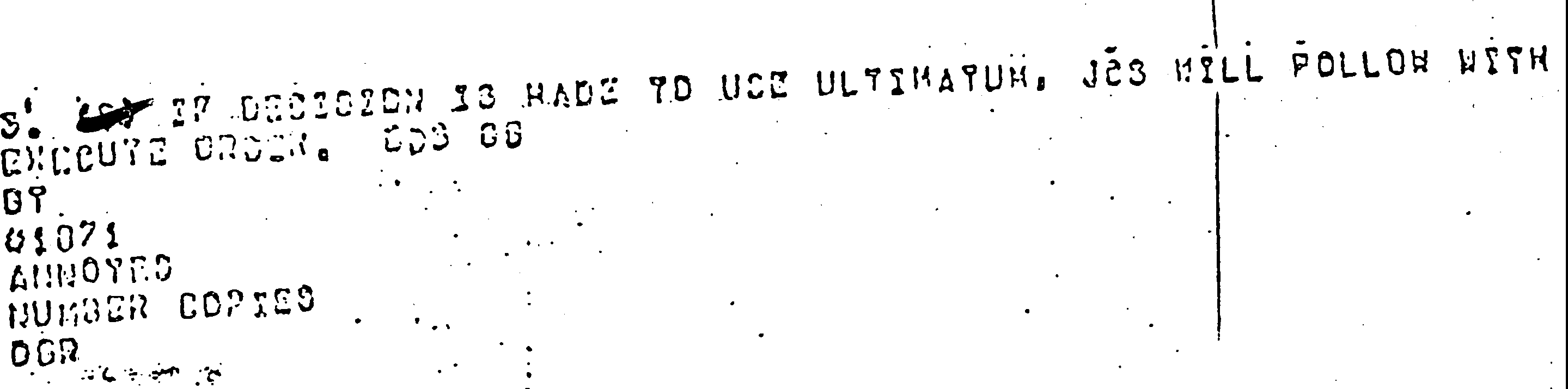 ..i  .( ..\.llni:bNC1\,?AC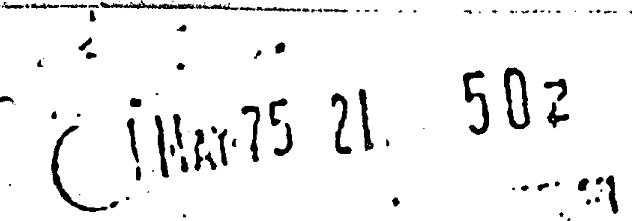 ·v Z C ZJ .99 t lo. r.r,0····i C "( 1 0N J 3 I ·( Z 1. )	J 3 ( !i11 )C  U 5  T	.	.'	I!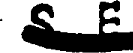 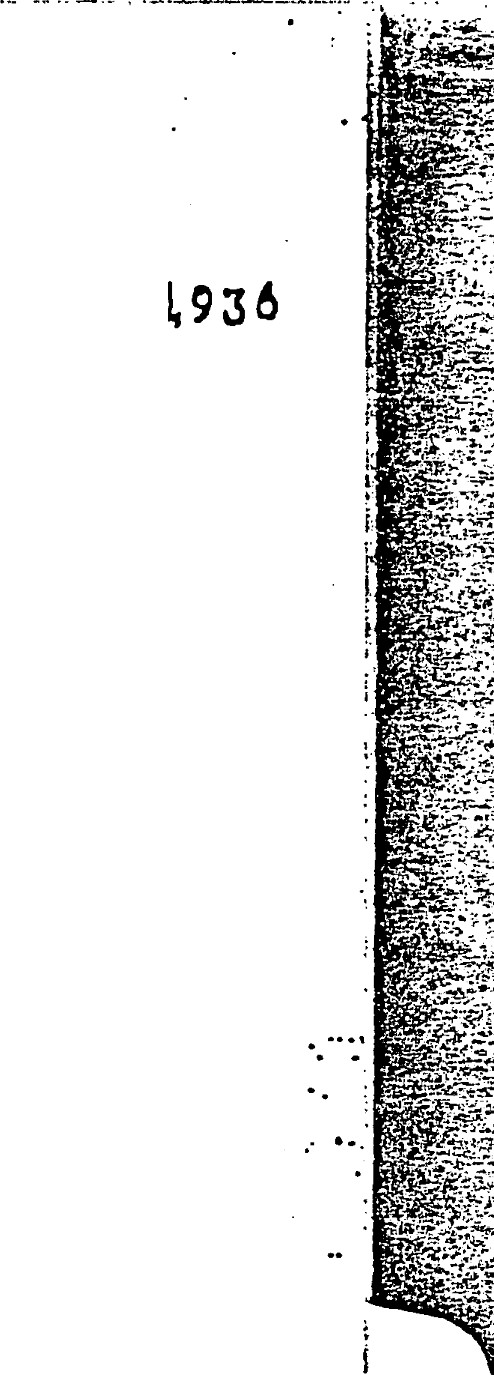 1tJSTR TfOMSV CPR FlLCSVC CJC5 (9 ) nJCS oJs sJc tZi)j 5 ( r'! l. )	.J 6 ( t-1 )	i >1 C C	D C C t: I I/ ( ;; - )	S f: C D : F C Z t, )	S E Ci Li [; F I.A5D1Ph.('.'i:l)	DLU	1D1Al(Z1}	,c\  encCS AF'	\•/A ti  DC.; C t•1p W A ) H D CCSA	riASµ DC,l f:(i)J4 LH)ASDI I A(0()t,i 2 ).	.	..·.·tRANSii/f(!21 2Z/l 21 97./0e0107GRr0456·pE	R ti[;  \)C	; i	P, ?	. 3 '.i 214 8'.21\Y sssss·2  i,  ?.1 t 2 Z	\l A \;	7	Z f F' 6.	r.I,: .J C s	." sII D C· 'r C	R 1_1;.i ;i r	IC l ;., CF AG HO i·: t) 6 U l. U l•I.Ir; L 1,1T ::: Y- ..\ I r: 1 ',' C • :\	0 f FU T i	AF	N Sf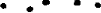 . .	,. •.·1·f\o t,\..t..,MJ.";.'"...'.\ _:.. 1,L.I •! 1• :.•'rr' ,r...,\.I. r·,.,7 "' · /\ ;1\ i't''- t\PA r'1I· ; 1., i V f.. A A/(', i ·'' t; :, J. r; AF  H ! Ci< AM	AF	H t· ·  .I,;' C '/(,A / r. C '.'US :5 ,\ G	7 AF'	A HO 1-1 FHA C 1 HT AF S	Ei	t..- -c·L-·1, ,	r:f:	f;!;· '- c ::.'.;·; , \-!	. ·_:: T	,. .:,.	\I:...: :; t t.. / C J. ;;	\1:; :' Ir\  L, TRV!C:(;A/  .AC:	l II \IC.'! 'J ,ii< MON f: i.; A:--! 01.1	TM' G	i ; i\ 1 l.,\ND'	P.r";J !.A,\/i; !,f	GL)K	Ail	Pi,lLlPPP,!:::U•I	•L·, 1"1 ··,·.v"'·'I-r u-''."i"'.'··t·:"..".."c·-·.v, r-,,,T ,'·1' n	T:.,,-,:; t?,t.i:..:-rt!:;l.LYScC/llSS	:.?Cl.D  1::	HOl-1', r.v. F	T ,\ / C ti'' U !'.A GT t1. 1	I; AN r. K f1 K	TH 1\ I ANDI	· l T8 /AM2 cibA OKOX THAlLA DET!1.0  II  ff. P	I	1936.....I	c-: F,. C ".T]	/....I C::·I•, I l. II'.\I iI., .'.;.	AS1;,1.! 0D I wt C JC S S , •. t: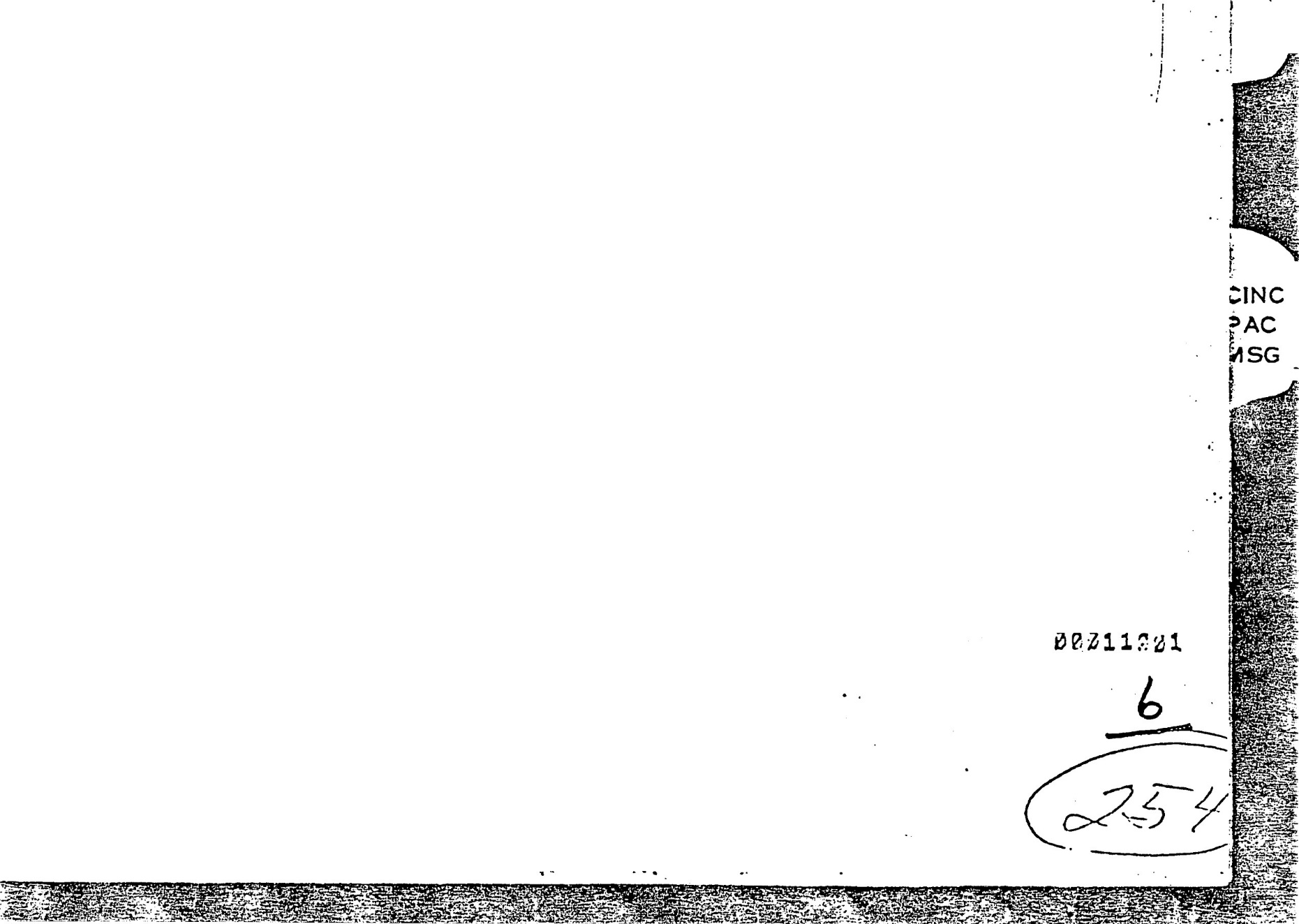 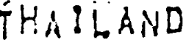 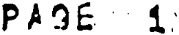 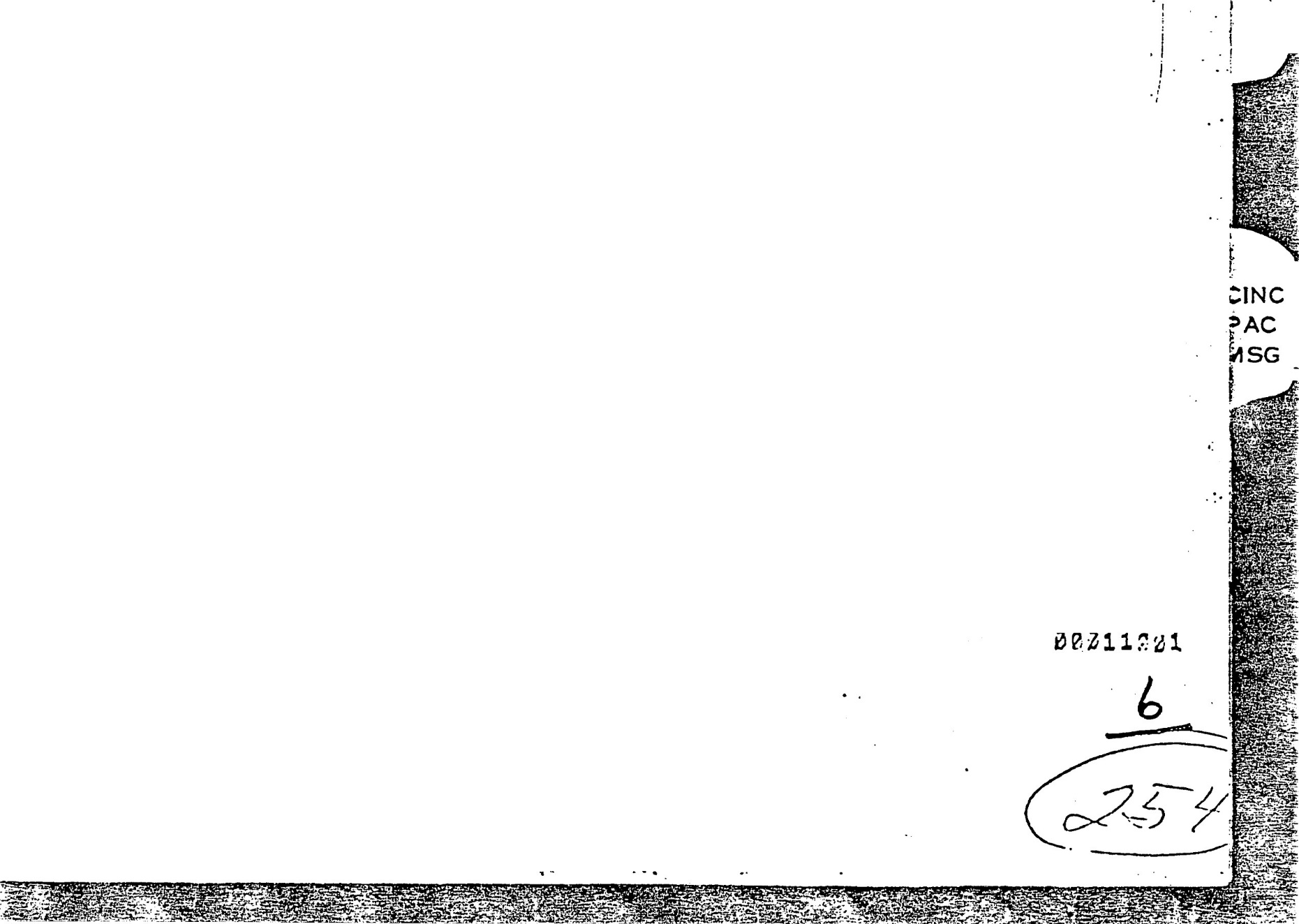 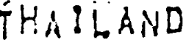 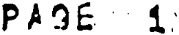 : l, ) ,J I	V. rl '·' f. :)	f: ! Z Ud I: 0F M A Y f. G UE: Z	{ U )	.	.I	·REF I · J (: S	u.;'.; 9 / i 4	6.i 5 Z MA V 7 5	P! () T /\ L )	h q CH D I n::CT S pt. A !'-l N t NG·J.CTJO ;S	TO	!:lZi:	6_\!lj  2 ClJR::  il-:F:  ES  M.A.YJ..;;!!f:Z;C,i::i/1'	.....1'1	P1 p;	I 5 AN c XE C UT!: ME 5 S ,\ 0:: T O E: ff	E C 7	P.t; C O V Ll R y Or	rt A YAO UE Z;.I .	A f\D	CR E wI I.	•	• •	. ·	' .••.	. I·21 F'C.k  c·I CPACi	••.co n cT AS AULT y MARt CT ABOARD USS HE HOLT'T,C,	?.IZE	A :o	::ClJRI:  ss	i'. YAGlJL:Z	JAl.1	r\	StdL/ ·ro'"' MAYAG IEZ	Tn :iEAs	SOON AS po:.;spJ =t	USE OF r,cA,.·suPPHc:;Ssiv	!AVAi.  CiU Jfl:1i:  SUP? RlI .	&iCRE	I'-(I	_...OECLASS\F\ED••',.,	S P. 0 A-& ·r	•·lhO  TiCAtR  F�t�  CORAL	SEA A�D USA[ ·THAl�AND- □ ASED ro-�CES AUJHORlZEDe'	C o � � ;� F :-d� E	,... � id �i F.	H E: L l C C P T F. R   A 5 S fdJ .  T	O �   IC\ 0 N	A NG	I S LAND	J A W .  RE p. !r1  us �  0 r  1·d1 V .\ L	G. u f\ f' l f.{ t	� t I p f-' C R j	A �-: D	i � C A l R	r H O ;.1   C G i� ,�. L   s [- A   ,\ N Dr	n r. � �	u	l	s	n	.	1	t:c,  -us�	S�J-F'5	A'·1  J)-T:.c.;1,p�	fl1D��  .COi1Al�	S::,\	A�'D   uSAF	THlql.,\\1  D   LlA�ED.- p. CR C. f: S	A lJ THC� P :: !l	i O	£:NG h GE	AND·  C,�: ST HOY	AL. L	CA l� 8 � D I AN   CH A� T  . TH Ar!: i\ T f. RV� i'Y �	l :X	f :� t:   Q PA��: A t	.	.1(,	it r·�L;;A�!   �-•.ti.�P!i:	Af,SAU�T  'FORC2	rR()�'.	KADH	tANG	ISLh�rn	AS	SOON	AS·TE: A� l	r.   V F10.,    �!       r. 0 ;�PU: T  I O ,--�   Cf"	S [;,.�	CH	F' C. ,�IR: f: 0 VAL	OF	�/ A YA r, lJ f: Z	CR Et� ,· .•. E  1  .Cr-;c..: A,('1t.:	0 .['1 :: ...""-� c:'1     l ",.,i"'-'c·	A i\. n.	l.,.f I 9tl' ''.n.. ;..,,. ,Ai:. \	/\ L L	f·.,..v/-.\..-r t-:,C\	rr r;,. ."..,,..,I       .   -1,H C:...   0 rLI,A, I),�r  .A	As�-. S C O N	A S	fl; � S ! � U:	MW	U? 0 �l	C C i., P Lt.: i l O N	O F	M  I S S I O M ,..  l(,	1 �J 1 T 1 � p:	= :.: �	I A w	J	G	')	A �;	P	L t.. o 1.,.,	I	l.( 1 )	S I T'"'::	f "L � Y	S I X	HOUR 5	COM t-H.: rl GING	f 1 n 5 7.  ST R 1 � (,' .	NC� V.( � ,	1q..1..   � a :1 T 1 E s  R 2 r o � r  us PJG	or r1 F; P �   u r o :\  c o MP Lf= T !: o N   E ,\ a H   M ! � s I o N ',' '_ .(. � )	U 5 E!	CPR� P J   f OH	Pl C ? t; EN i	f� L: P � fq I .NG	.A,,$	AP p RO PR I/� i E 1   •. ; 3 ·, . ,..-r-�)	f r. f1 C I i\ C S /\ C iPH0VI;�  Al�  �iFUE�lNO  SUPPORT	A§	HEOUEStEo  iN	C00RD1NA!lON:WIT�'ClMCPACi	E� ·	. :�  . �  ,  �)	id.,   OH���	RF. r:: ..� T	NO   O i HER	OP F. H ,� i l � �� S	CO:✓ TA IN E: D	II	["". C' - I	c-• \ J / V _.	W' :r-;t:• · :' ·,I	j_ r } t� 1 ,','9\ .u.- v1 ' �,,. LJ..._r,-.-.Ll,.,.. l,...,\ .. ,..· 1 ' • ,.. ' • .,.ii• WA. 1�-· 1'	·. ..	' . ......1·	f, t . ·•·	{ U )	TH t::" �	I S	i O	f� t:	NO   U � � U THO f{I 7. � D   PU 8 L I C	CO,, M f- �i T   ON   TH J S	P J\ Y T � r 1' .I	'.NO  . C n M �� f. \� T	U \:�I JOT c:  R :: ? !.. Y	A �n;  i! E	C f\ L � E D	p� ME J I ,\ T r.·l. Y	T O	i HE   'A. T Tf.:: ='! i I ONN �: ·.•, S   �� � D ! ,\	O q	r U �: L t C	CU f� :1 l � S	,\ R c.;	TC   3 c:  Ar. c:: r; 7 [ D	1·� I '{ H   A	GUO 7 c: C f"	AS U ( ? A )	V l ..\	i H �   P A	'-� A T CH   O F P I C � k	Hi	i Y L:	r-� � 1 C C ·,	_A S !J ( P A )	�! .! L �;: CC o !' D I "� A i-i.:   A\/ D	�...-=-'" 1   CJ  , UR i h E: H	P lJ Pl, f C	A ff� L1 S	GU l DA.NC L:	A S.:ft. [·I	,,,.1  p· p ,C, O ru .;,I    •f •A "l ::.... I r	, G D ��·	CJ.-  .CINC·rT��1889.'?AC· ·�sG1	. /i. f\ N O T E S. :	.  !.!OGR	..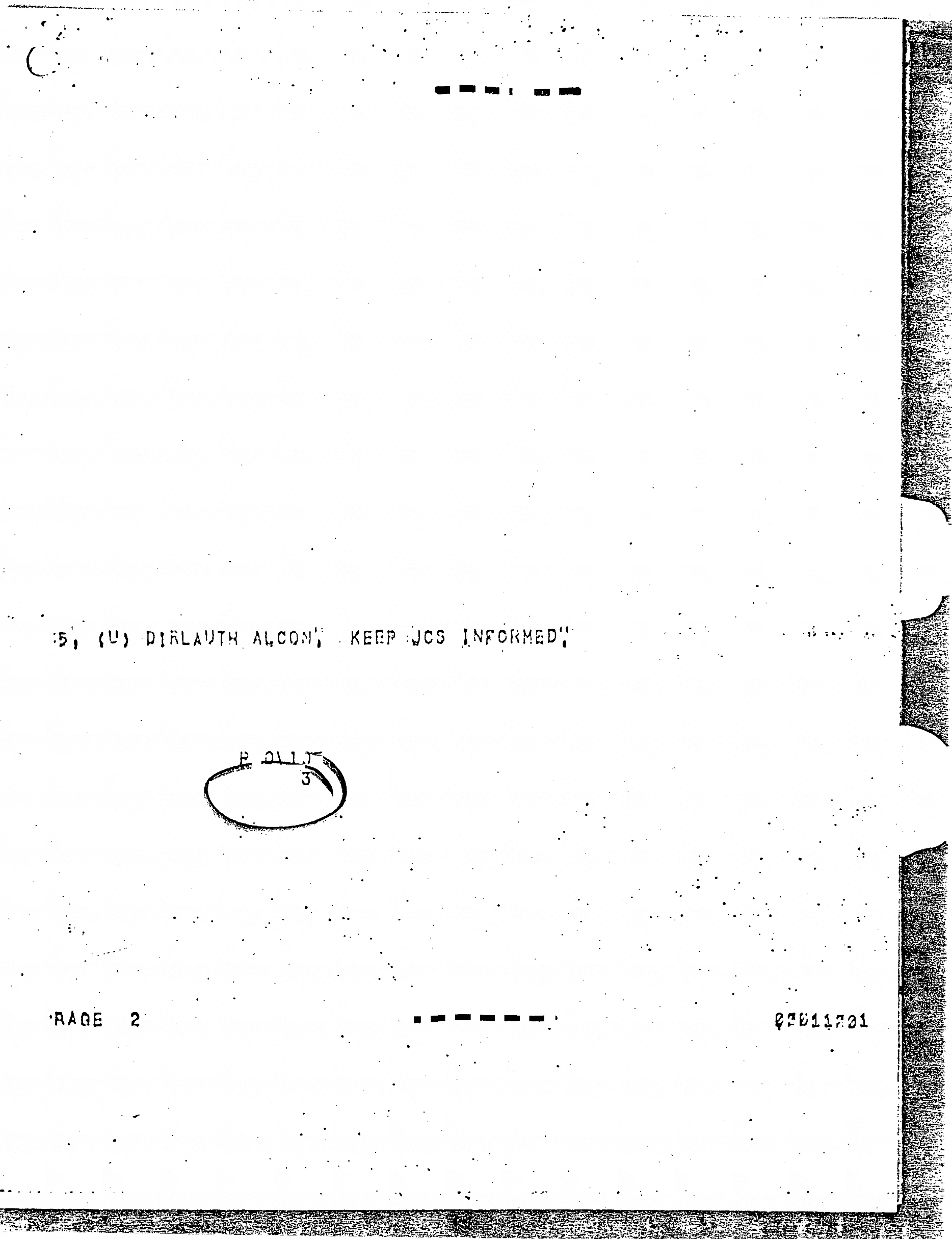 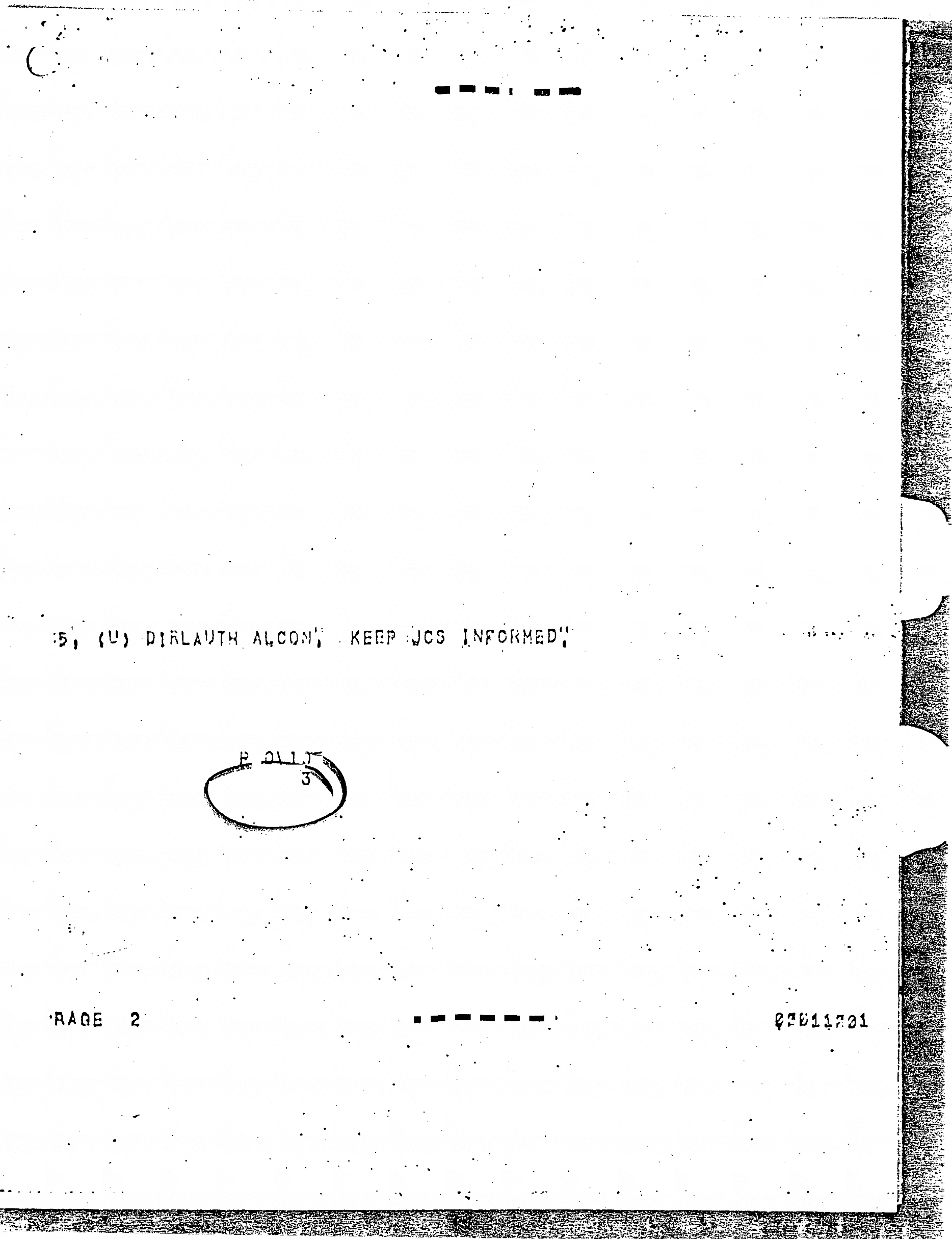 I--..·..'·.. ..C··vzcZCNCq16�	..s ! .a A E a1·	\'\\.!.1CC.C\'t0	CACTP�N  DJS	.	.	.	- .	.	.:.t 1 S T �	T E. AM S	OP R F" IL, E S VC	C J C S I '� 4 )	C JC S	S JC S ( � 1 )	,J J	1 )	J 3 (	1 �·	1 J 4 ( ,., ,. )	J :> ( i 1 )	J 6 ( ::' 1 )	N t C C	ll G �; D I V ( E1 j. )	S E C D E F ( B � )	S E C Q § F j·ASDil5A(..,7)	ASUIPA(�1)	DlAJ	lDlAl(.�1)	NSA CMGC S A f	}� A f; H D CC N	AS �� DC·cSA	\\Ii.Sq DC	.  .·	t.e a��·r;t�E(1)·tRANSiT/1422��Z/1422i5Z/00���2GRPZ281	.·zt�E�v R U E: K ,.l r:: S	� :l E ? 2ss s s �·:	1�22�J�MAY 1� ·zrf61·  •	W..}	1' t' V	••1 t-. r O " ti i, Y �-� !.' ! I �: ! i'. C �> t.e.:	u P F U T T	A F 8  N S., .,.t  •	•r.r,�, ... ,,,,	�--	·\••·.,, .. r	I	h. • ;,..l "V "A hI -•l\ p A	,�I ,f� LH V A A -� I C P; G � ;._ r. A f i..; I C t< .&\ i·i A f E	H t· � \./ H C R r, A / C J 1' U S �; f. G	7 A F	�-. t\ K HO ''! P H A i� 0 M R T At B .• f.H -� ! l !. N 0-t.., �Ga A J..I c G \Ii:�: v � :l	T� l,· � � G L', G .6. / r, (� ". t·� F r' A C	C � M ;,	H   �-1   S M I i' H   � 1�l..HCf<rz:../�.:;r:	h.�YON   'IAKf�rr;,  -P}-.{A�-�o'�   �nAFB	1;.;Ai�.AND                                                                 Rt-. �.q � A A I � 3 f. F		L; L A � i\	A :l	I L l PP 1 N t: 3� L L Y :·;Cr./ r: 0 \� Z: :::1 �-: � G �I   T �iO	Hi r.7 EE; � L y :-; c c 1 1 ! 5 :.	r ;. � � L :J  t;  H o L.·t:. rY F : ' T A / � 0 'i V S ; � -� C T i H l	(! A �, � K O t<	T 1-i A t � A N 0� �· �� TfJ K / A \.I  E; ?-� �	6 ! � G ;{ �):\	T H A l \. A i\ 0.E,T_,. P!	W" ..	I	19!39:si·cEcJcSsTATssE �-�i:HshN��E	AS NOOJS[:lNC: S v e J I	K u �P:'R	c E 1 Z U � E	OF' MA V A GUE Z	( U )	i  ·	•••	.  · fAC. f,' . ( U ) . T � fS	t S A N  E X E C U T r:	ME S S A G � ·,· ... ....-·.··MSG! 2	J,,,1,1 C O M !� E �:Ce CY CL. l C · S T R I K F.	0 P ;: R A i l ON S	F." � OH C O R AL SE A	AG A PJ S T"'''f.J.1 qGET�	ti�. TtH.:	K:J:·1Pv�!G  UOM	CCH1P!.,.f.X_ �ITl--l fIRST	TI H E	Qi'l TAH,i�T	AT'. i•; � � '� 5 2   i.,J  A Y	7 :i	h I-! l CH	C o·l N C l C � S	ti l TH   E S I P1 A T E D.	-	-I '·4 [;· .:� ·• J,ll'f f" t RS T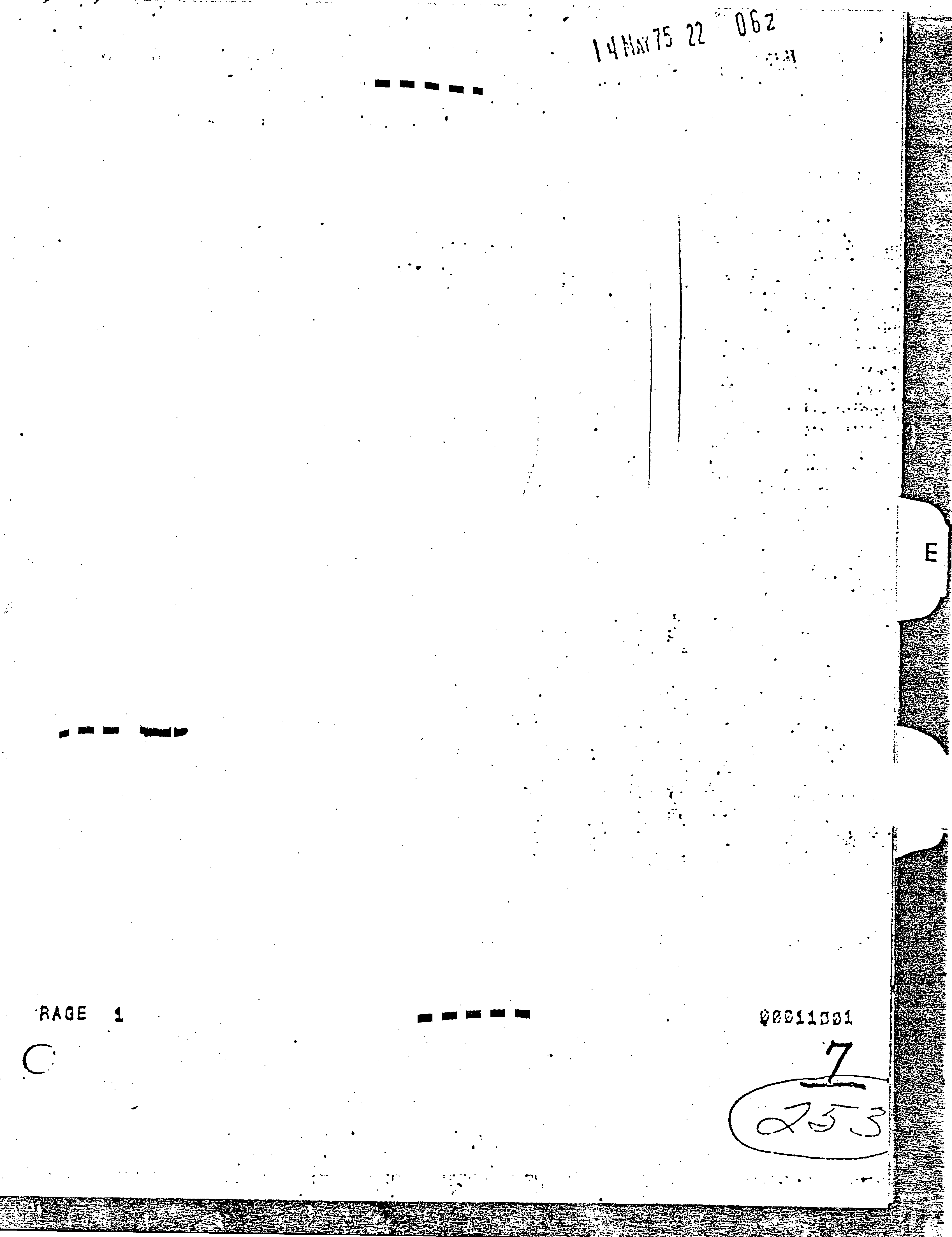 ?. 5	ARM E! P  RF.CONN;\ 1 S S AN CE�Flit!'-OECLASS\F\ED  ·.. .,	'  J •· .•.--_-r. � Ro 9 TS	} S A t ;; CR A f T . AN n	M 1 L I TAR Y	�J ATER C � A f. 'i' ...	AV n l D MER s � ·1 PS	I N!< C �1 Po�,: rJ �QM U i, T l L. t iJ �NT l	I CA 'f 1 0 � t1 AS Bf:[: N . CL.EAR I. Y ��TAR\.. 1_ � H � D. A$; C A �� b OD 1 A \! 1 -, ,(1 �'J ;; S E r:1 U '= ;� T F L. I G � T S Sr. 0 U l. r; M A KE I-A A. X US E O 1-; P HE C }'> l O i"l 9 U I D � D t-' v--! 1T 1 o i\ s 1 ()· P O NG	S OM1·. ,	.Al\�! 0 TES1 DGR·P.AGE	2A r T ,\ c K , A R G	T s o ;-M I � I T A R Y s 1 G N 1 F 1 c A N	1 �	H E K	MC O i·'ir l, E X 1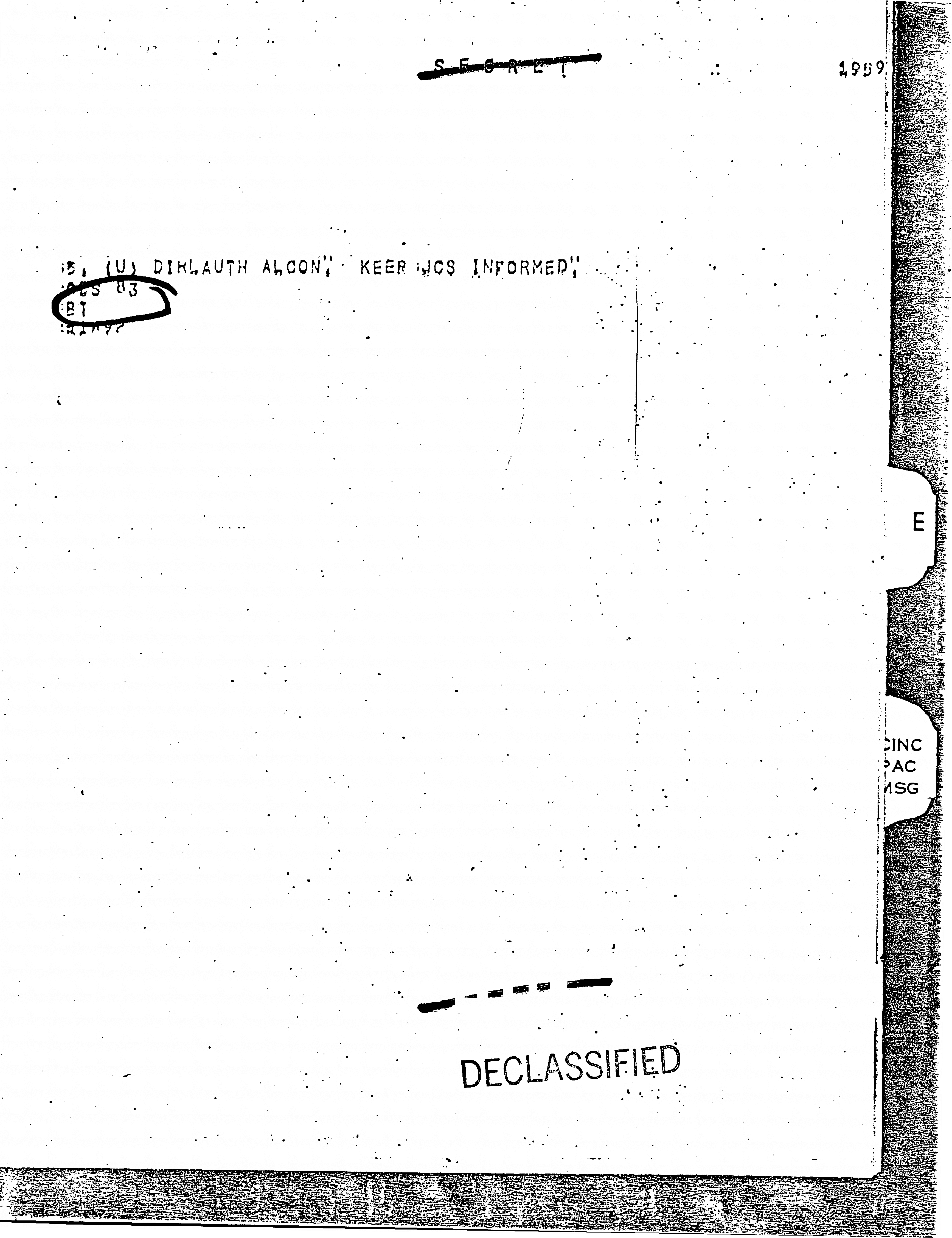 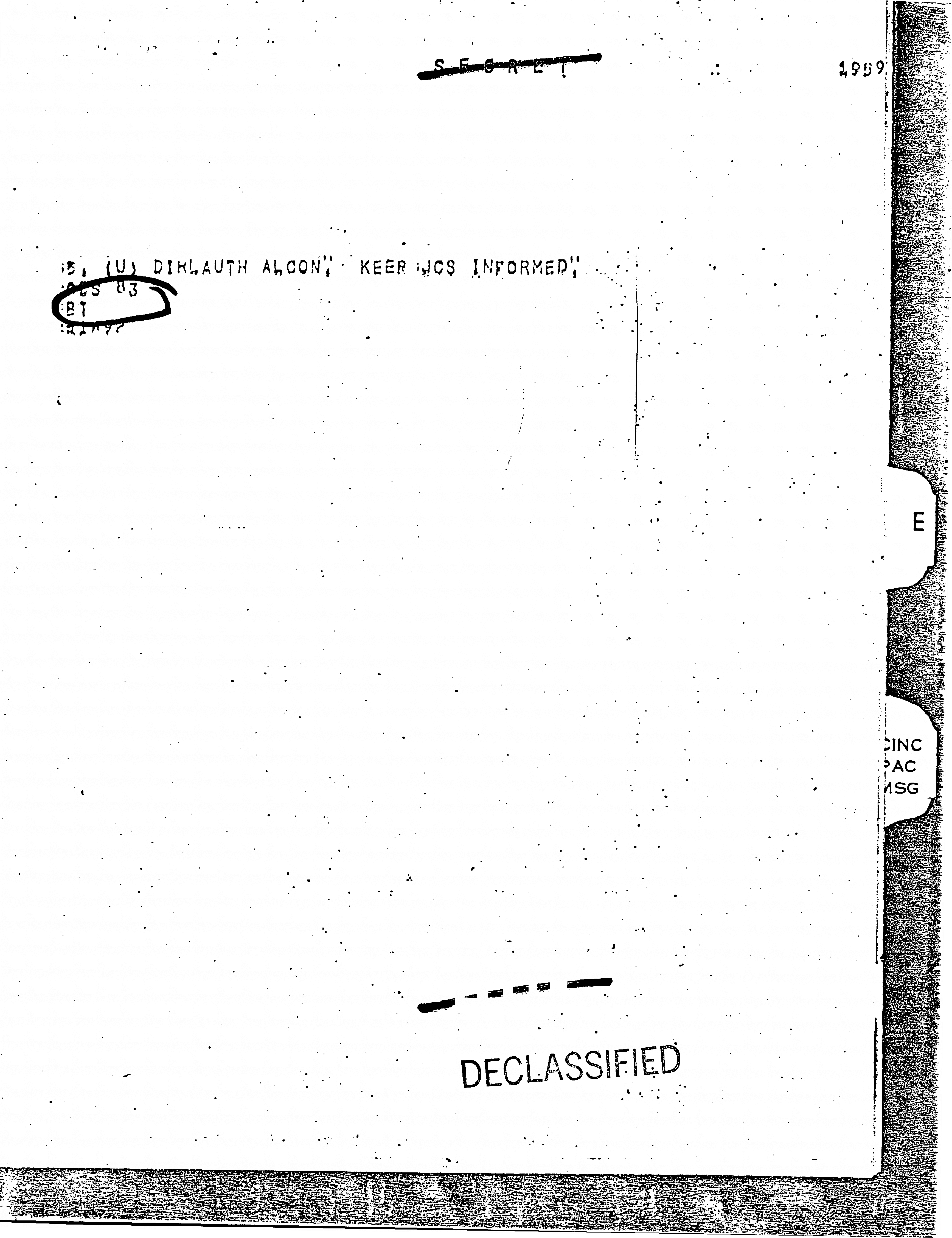 �ULT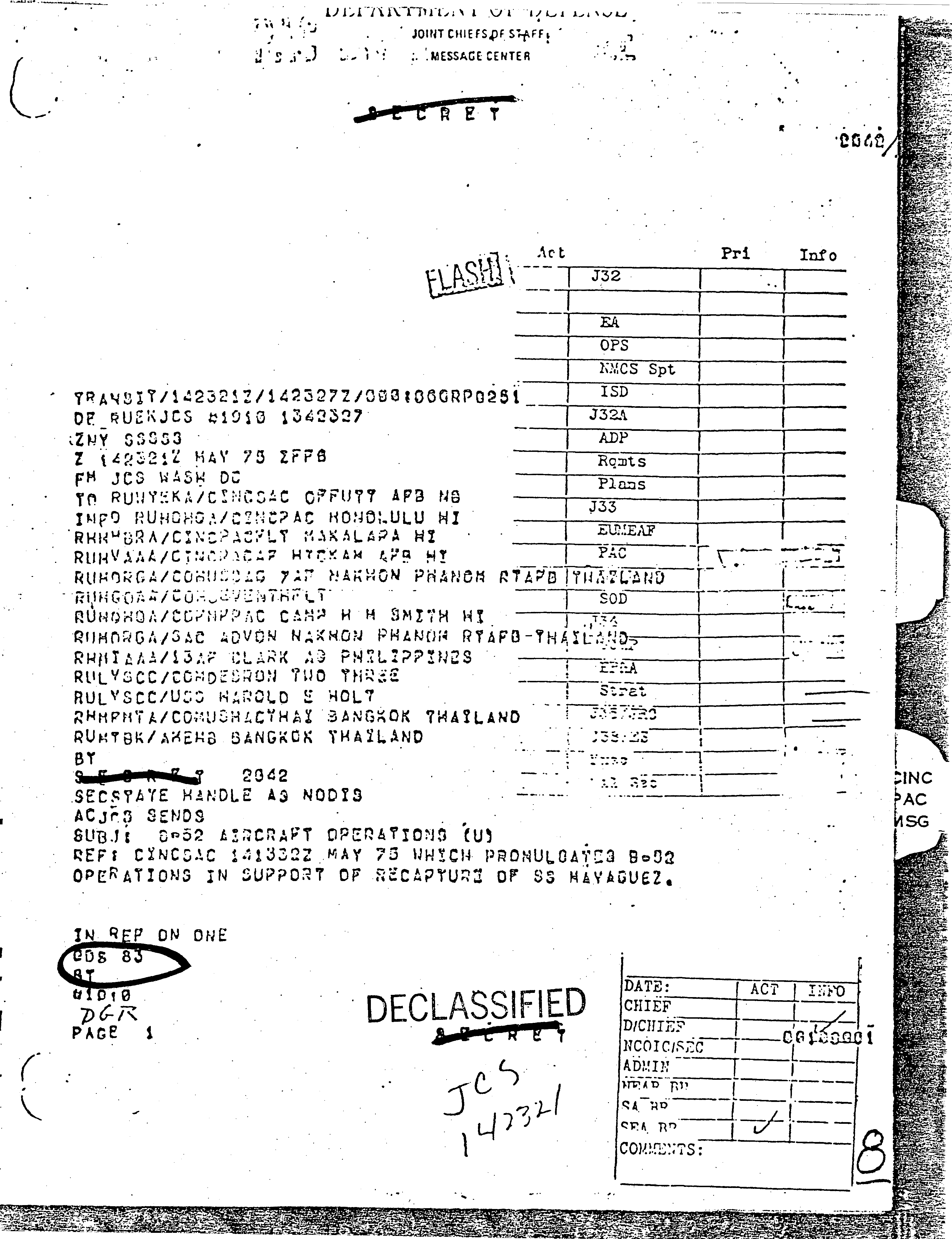 VR YE�M�VC O?R FI(C�ve CJC�icod, CJ�o.n�c�coel -�3;��4! j3�10l N�CC   �CCD21l04)	S2COEFI	OIAISl:CCY f.Tt. �U3H DC . iD I A	r 3 �	C 1� CCtAF WASH DCCHO	 WA�H	 OC C9A	WU,H	DCces�, .orG1 FIL� C 1'EITM!S MESSAGE CONFIRMS PHONCON. PL�CE B�S2 A!�CQ�,i 'TAS��O·c U H	R A L ;! R i [! P P' I! C	l V E 1 � 2 1 � :J � _ �-A V-1 S-• ------l. .CHCrCS!LAE(\�l�lSH- OC/	(�3d'I	NJ,:CS Spt	IIIIToRe A l.J S l i /1 s4 ��� � � ZI1 6:s� 0 � CZu/0 D O ic, � GR P CJ� 0 '	jI: ,.	d(nu E i, Jc1 0 1 1	1,1 2 3 c1J331·I·  �- J__rCn�LC r.HuCHHvW;U,.1.h'!-JUL.1rUc���H��1OIcJ;.,A\ rt.oc�HFI I:HC cic�nH;j		--I	j·	G i� A. I C '.i tJ �y ,; C ,: L it.( td, � L 0: r' � M ?jI	.._.::- 1iFwW .=;M n�RnCJt•GHAt..G/,/;PcBCcO :H.-:u�:E::\-)':��Gtfi H7Ff.rLT Nt.�HO�JP�ANOi-.t  RT-�-F-BT' .i,. �!tJ��_pN-O◄.e·c  R  �  1A;c•r2r.•3n64	i		RSlE'lBF .SJ!i	A 1•·1icC t.I 1NRC P ,R\ CSC,.· OL Y�H-Jt..1 !�S1 �� :.i r7�:z.� M A!UV l 7 5·-:--�::�	c	Ca:	�INCP'AC	1�2110zMAV	7Gt'. �c I N c P " c FL Y	1 4 ! o 1 7 z · H A v 7 5 n 2 out: s ,. E o P P R � I s n J o t�	f o . c e �rn u c TNISALVVAl�Di Sli  C'H(!JCD t..L�o;..:�-Hr�Or.n'�,OG    ����O·Hc,o:hrn�?i.AAI0. 3MezJC�J2CP�MC�S314IO2N1 0�  13207 ttAD2V L.278cr:coo:Ht;�U,;',;f·;i;:,;O�OD!!.:"<2t-Ju·,, .FL1)isr:OW�i· tA�X ECAL 'DAI�J.,j DG r:H-� :K0otu•;�E�o1nr;G'.D0JMt0swA;pS�QM;·� .0 VAL p O �� u \' �  P � � :	:2 �Orflf!(A PPR ov .�L YO	ov i � !'L V	TA ;rn:!T$ OF REP'	h,	l lJCLU DI:.L. t-1 AT A�E!A, PTQMtD� T O · N � Wii'H N D n��U2�Y A ALL D ,� r U ,� 1 � ·u�ciICAL CDV2�!G2 Ou D C1Ur'I P �vfJ 1T 6A �Y! :�:�cm-nu.:�nAr�.c� mJ C ?'H A V ,, Q,\53�Y� 1J IT l O Yo��PR □O? .?1JDIPl0IR11 W?AJINTYH ·D3ELIYE3ACCfYCE!DC OP!-�RINY�	TO OWTARSIMKIE�SGTON VILNAPnACCOD�IPViSF.OSU1'LII:1GNK. nG�?UODRsTJP3:! flA 'iLNNOYESR�OULTvS�S	��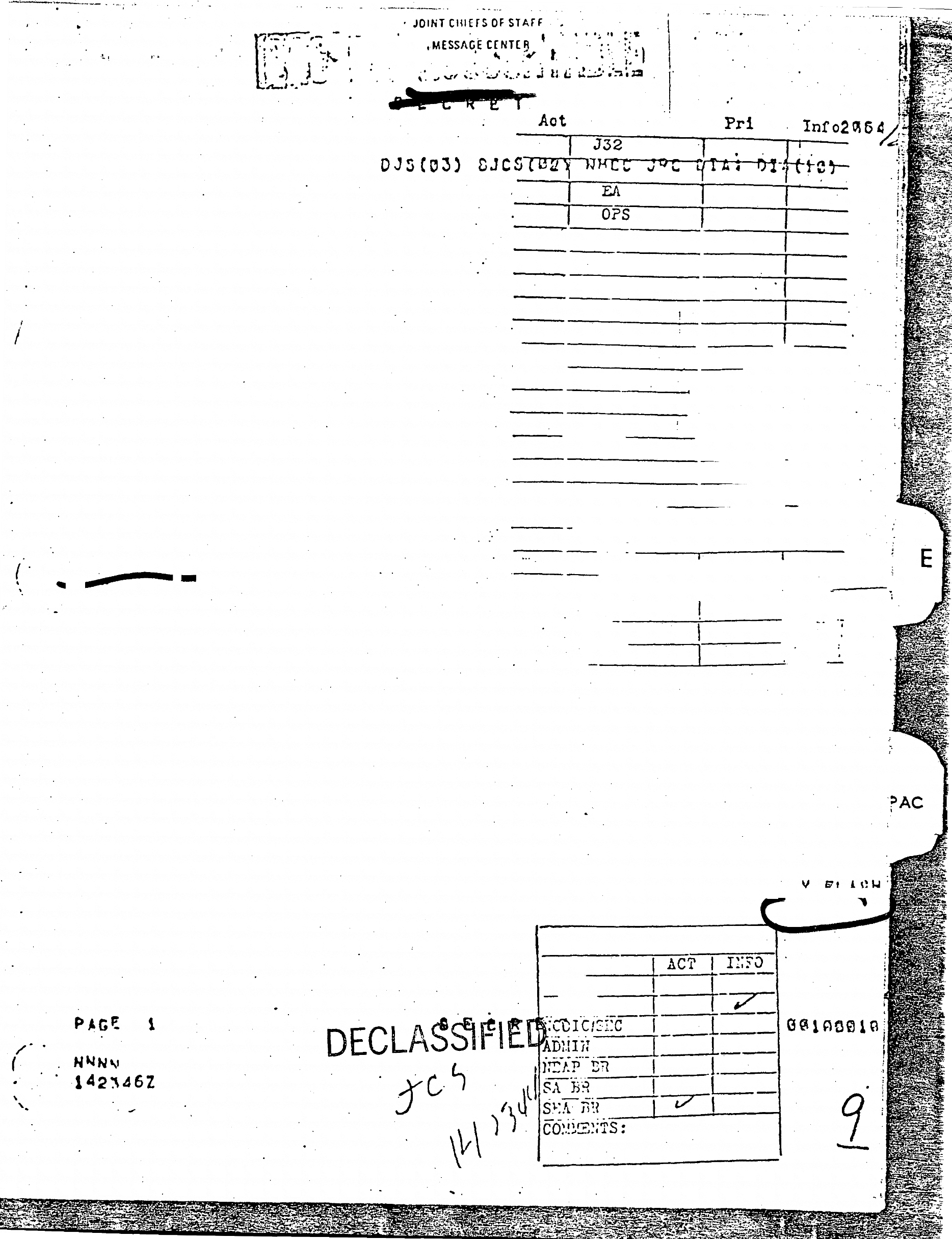 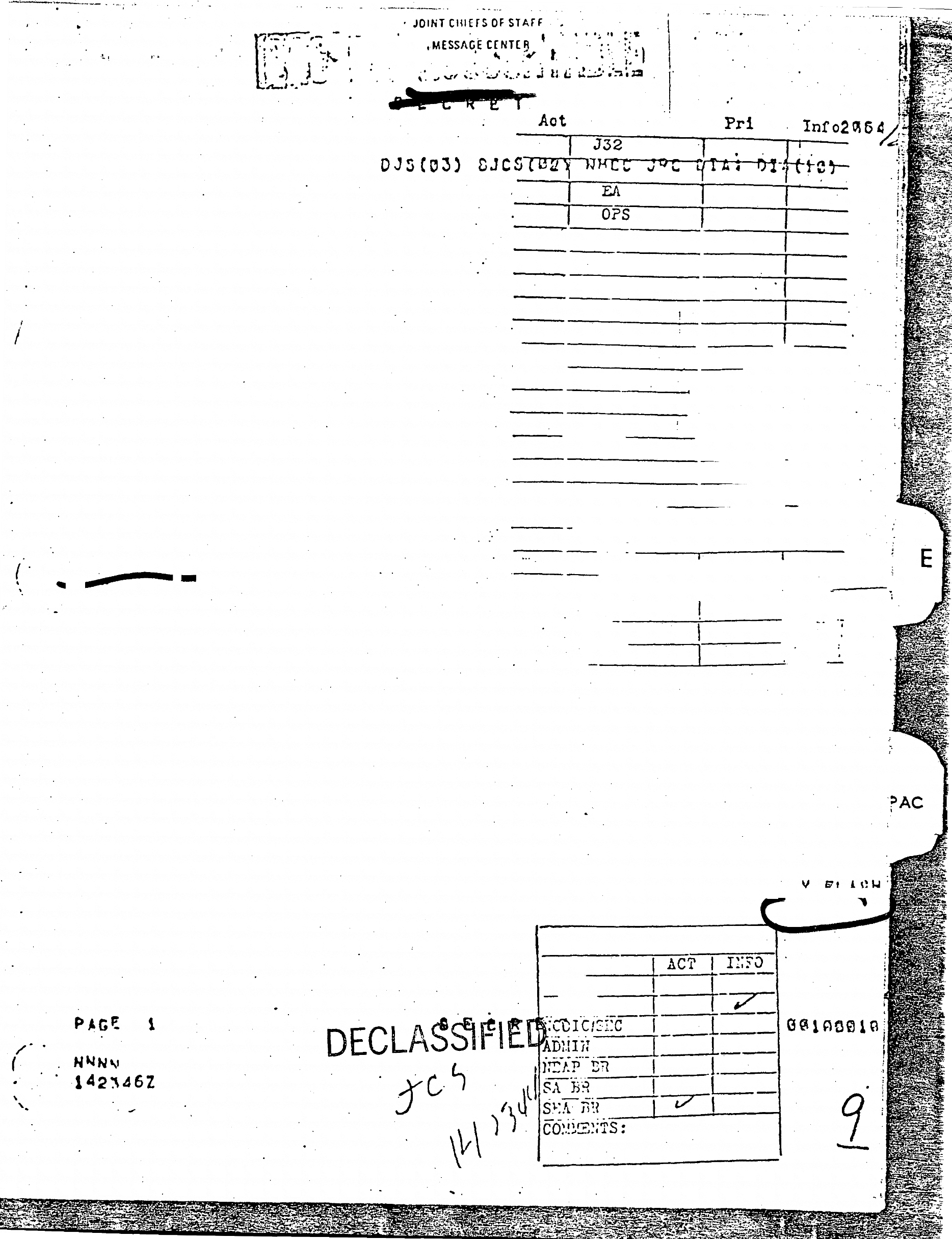 DDcA(1iCTfTIEiIi:I' :JU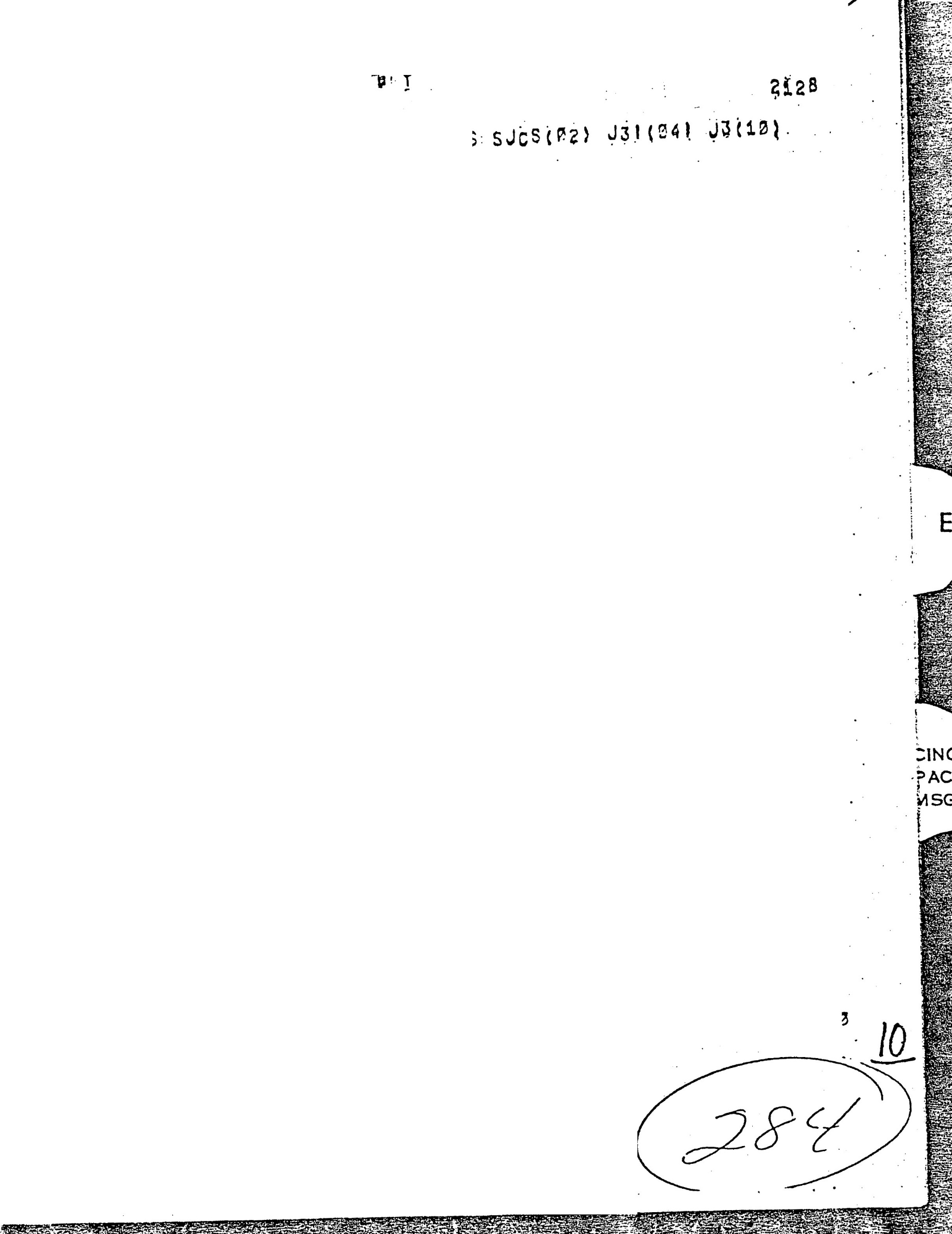 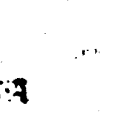 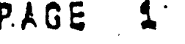 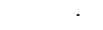 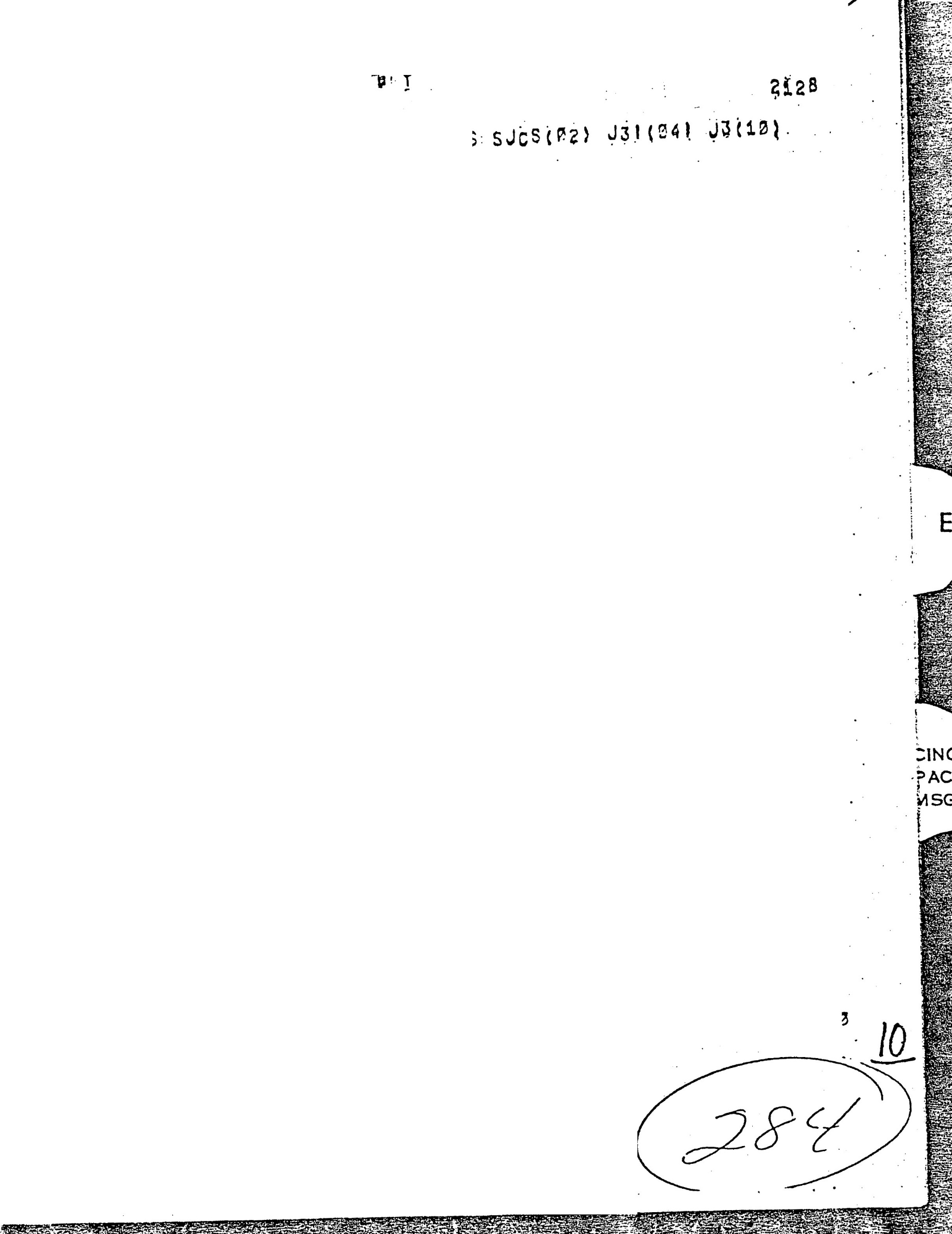 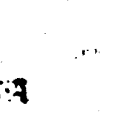 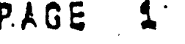 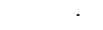 (f,:ftfJ. CC 2 9,4 Sr,P .7 9'	Q  pf CC;5CTID;, ,t:,JSfC3)..	.	.lSlR T 0M V OF FlLESVC CJC t )cc  ru1	Uild >	ci1ccS,H'	WASM	jjC0	i,,-Lsu nccSA lSU DC	,_MtC3 N CC1 fibE(1)teJ >ITRAhSjT/,5?e44Z/15? 49Z/72Zie,GRPC25!T'E,	c 11  !( ,  .. ..;  ,,  r1 ?.. r7 .  "t	, fit Q,..	r\ '  - . "' V ..,,  .. -	V  ,,.V .	..,	TESS Sz 151/ll Z UAY 7	ZFF6f'f(  JCS	rd$  DC	.	.·ye	Rllh:M t./C-t\r:?t.C  t-- I\Cl.ll U  Hf!·:q.· C =< I.J ... i i; II'. - / : !--C	l C C r r L' i T	A f B NR r	jl F. i.. 1 ,. 1 \ : :-i .:. cn., :", ! K A L- P A ).I l .F: t,; w VA A J. / Cp:i: ri AC A f	1J l Ch t, r. At O H %.r.l.,' I C G A / : C " LI s .!. G 7 H"	NA K 1, 0 N p H A N C'M R 'i AF' B.	T H A I L A N0R l; !-! G	/. 1, / r.C ''	►- V .\ T F" b TL. G ::,A/ ir;-  77f\ t.. C · :-; l I r.j F 1.:. F' t f..'C C ,\ t·iP·..H M S /1, f T r:l r-1 l.: F v a"G 41 c:: 1-	! i,, \! :; !	.,, /; t--: o;·, F ;.r A '.-' clo\  R T A f' B 'fH A i LA -1or JAtA/t Ar CLA?K A 0 ILIFrl E·RLLYSC / CVJ s c T O ThREE'LYSC /USS u CLO	HO TR l..!ulJA/\1	r.:n;,	Sc:Ah r-v F "'· r !.1 r o'·u !".11 c i K ti. J	a A r-. G , o K	t A T	A NF t., q S r- /IY	f.1	c A. t\ S i<. 0 · T	A 1lt A	0ZE ,s c ;f ASH ccT	.i_ E C R	F	f	2128OJCS  S::id'\SSl JI · µM;R s;12u or AYAGUEZ (U)RErr JC 1422132 AY 75 YlC Dl ECT D CORAL SEA stRJKE A AlN j­"TAR TS I	KOM ND SOM COMPLEX .·.  F'i E r I s R	sc 1 ' D D R :: P:: A T  R E sc 11, D E D:;	c E A:;:: · R E r E i T . c E A s E  s!	I  !:··tP RATIC S AGAI ST TiRGETS IN KO fOhG SQM Co PLEX;·Gtq  83  ·.FT·t 9 0Iii  •	i	rrr 	-.y ...	OECU\SS\f\EO{_ ••	I	.	\"':i \-\t;t.l:l	U \ \\-UzHHCC C\'-10	.	·?1L�{O? i-l	F"l \.ES VG	CJ r: S I ( � 1\ l	C ,I ci S S j CS ( � 2 l	J 3 I ( '! ,1)	.j ,; .( 1? l. ·	n� ( 1 4 )	S ii C D � P ( � � �	S 2 � D E. F l	A 5 D i l � A ( 1 ? ) . U l A iI.	.	·-rFI G c.: : C =: r	½ .\ �\ !	C·F<UF:H:;;�:;;C5i ATi	�AS:..t DC��i.. ,  6  :-<   if T	2�!>Q	.,!ECSJTI ATEf\ •.rnH�::h?. .�L5 ;=: 1 Az Su q N:; OC0 tr� ,., A V A n u (: z	( u lIi	i.°•	!}. F.:� ·; J C S · 2 1 2 cl / 1 � � ,, 4 '1 Z � A Y · 7 �f,· ·TH IS	l S	A \J ·'= :a: CUTE	�i E $SAG 2 '1'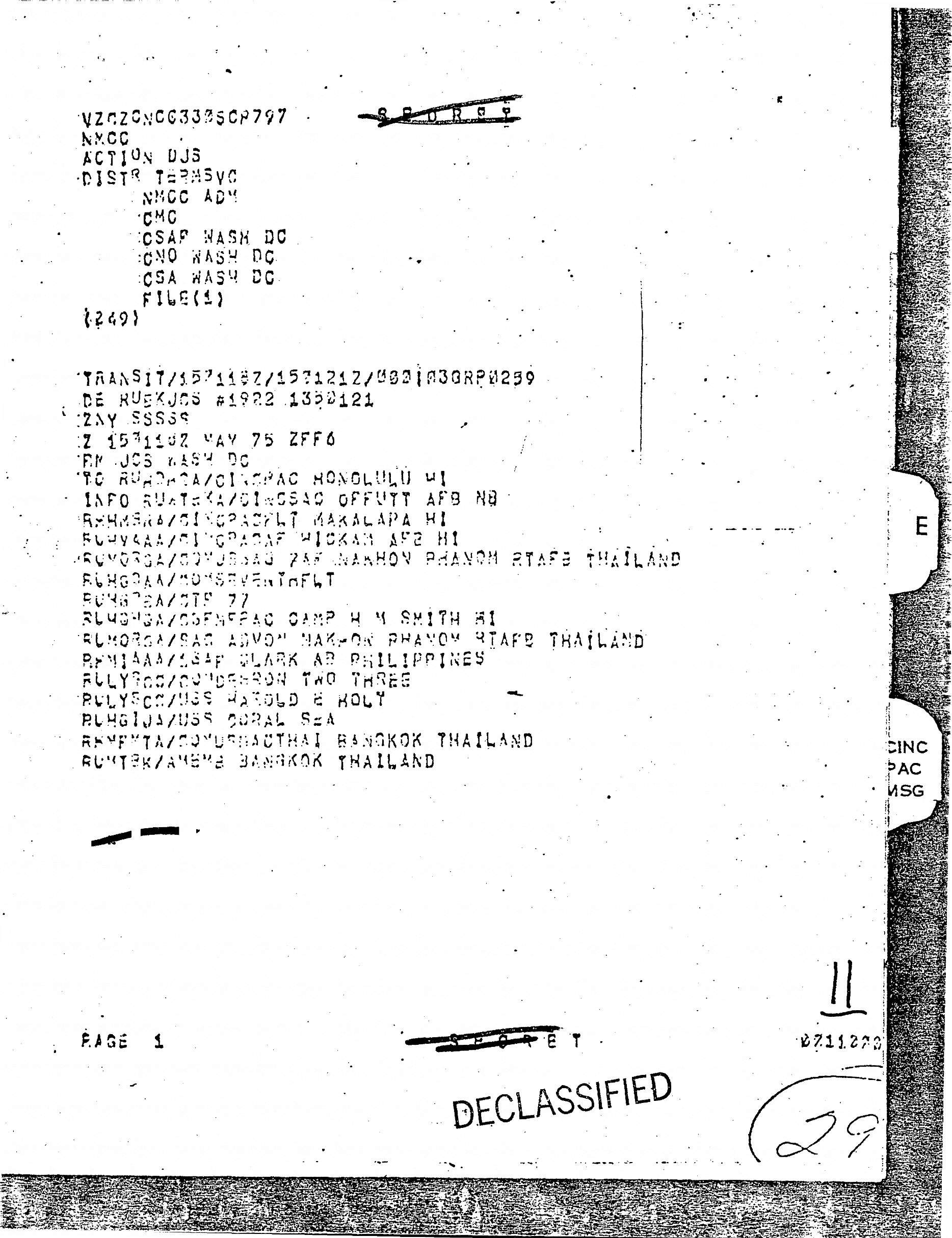 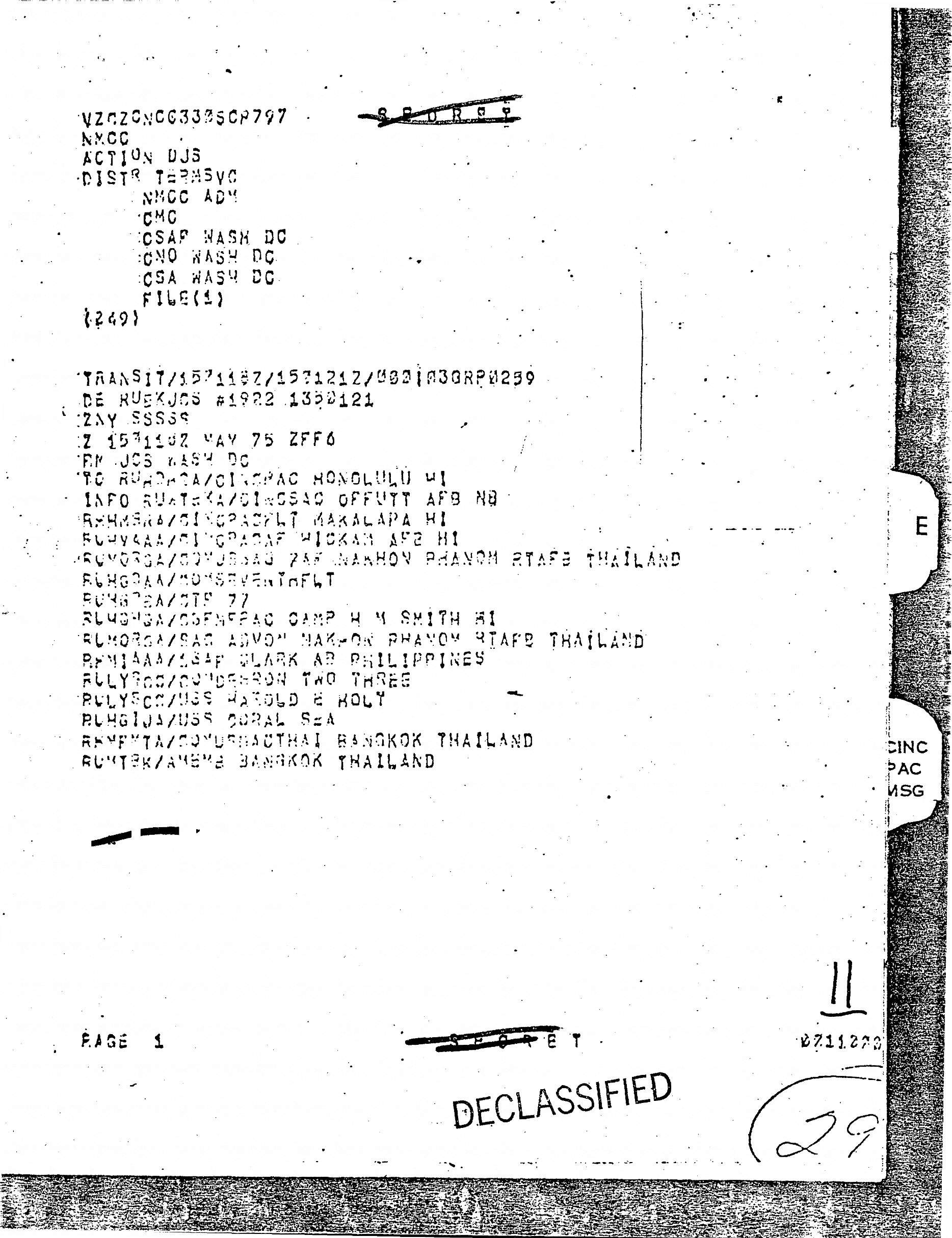 (r··c.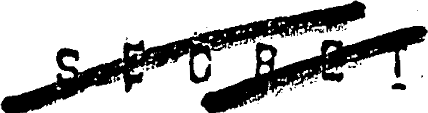 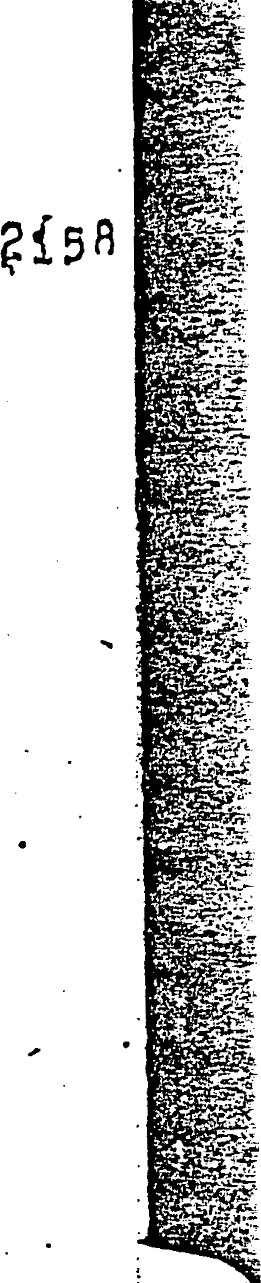 I:2·•• 1 :R=--f['I	·0 s..:;"'-.-,1 .1or:o'.1I·	OPE?AT IO/JS	AS ·DlnECTED	REP	A'•''.1·	·. rt  922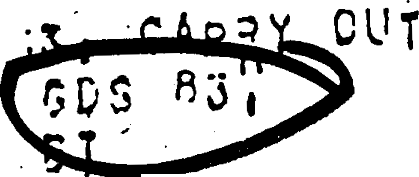 >- 0 TESI	. ,oGII	..IEI(, .	i'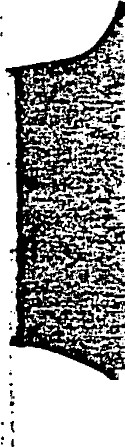 . II,:	'IICINC:?AC' SG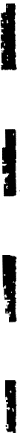 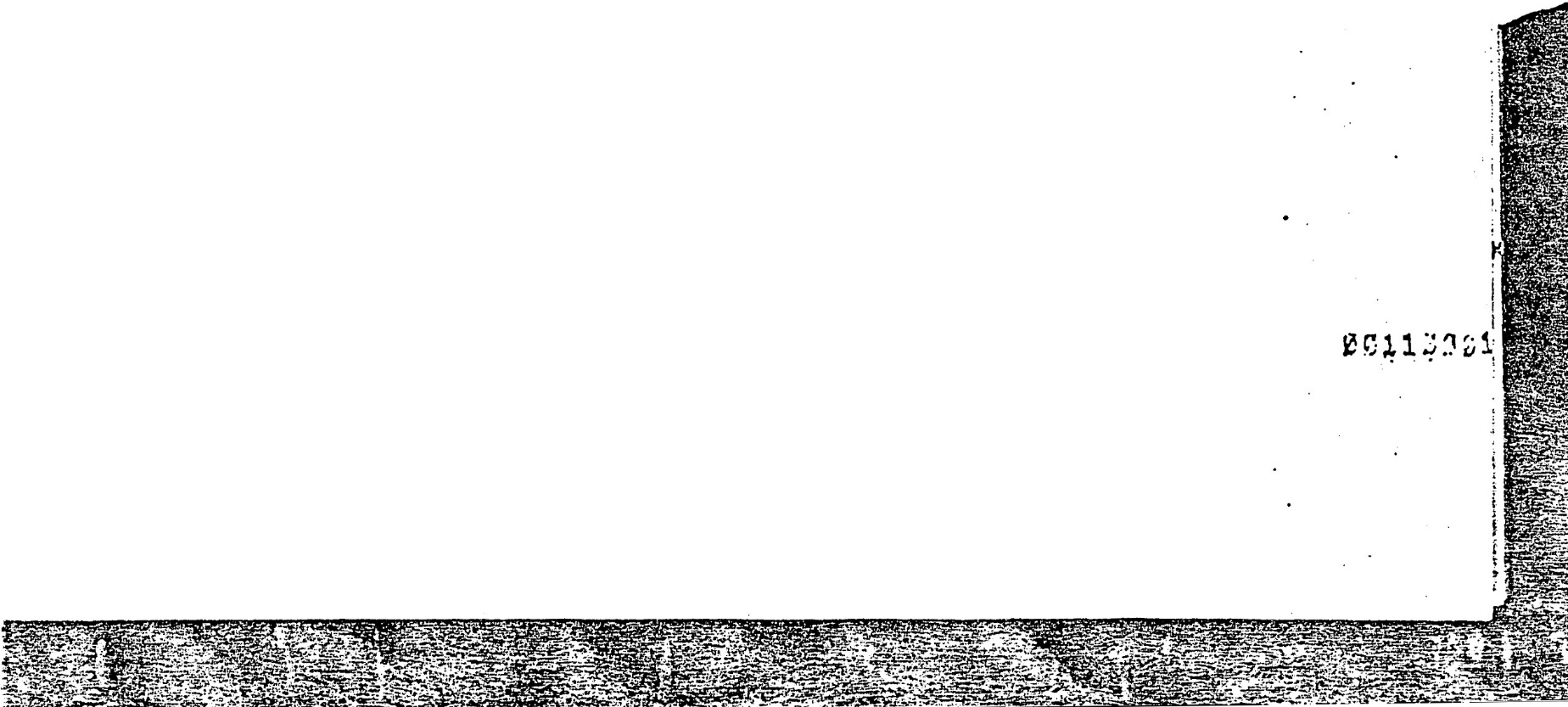 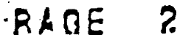 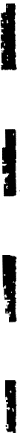 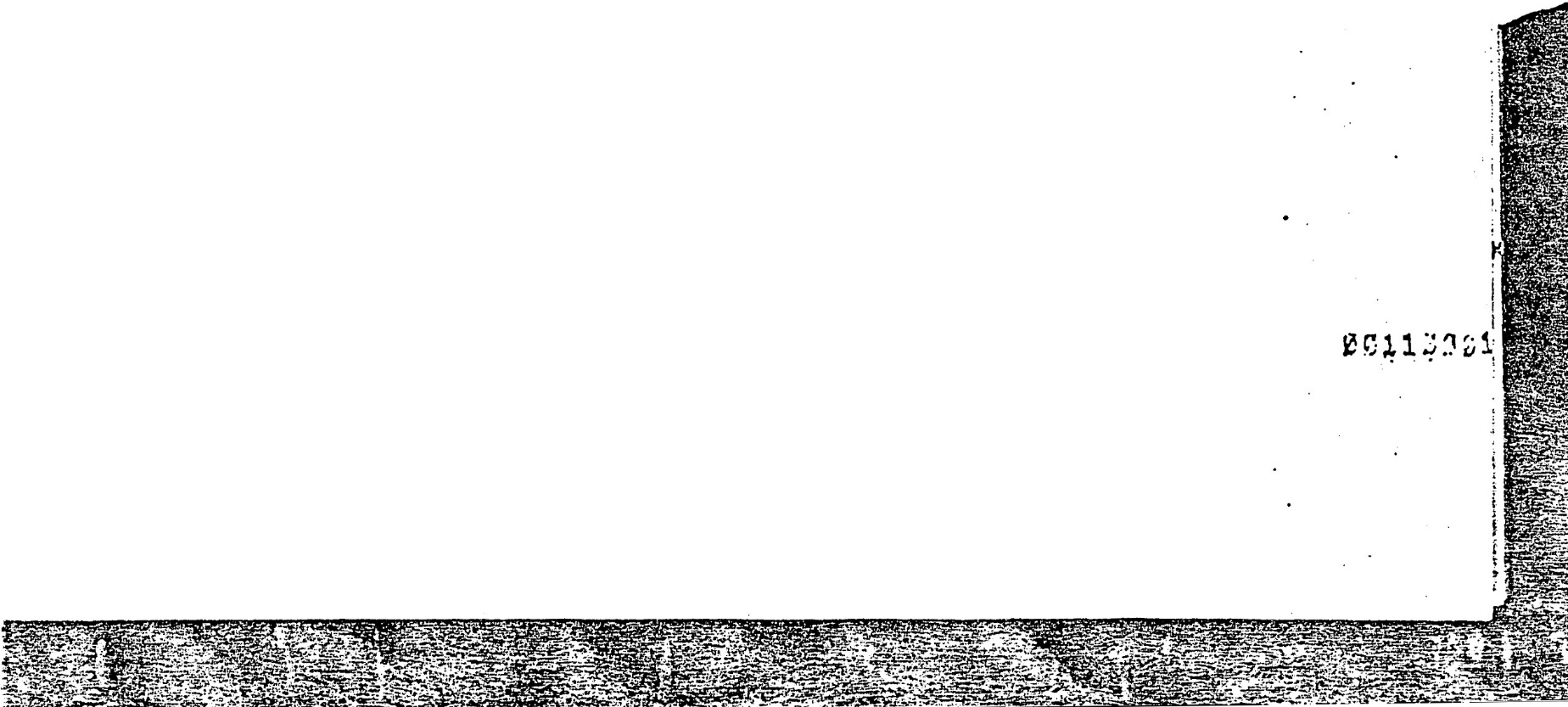 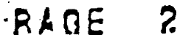 J,u,n CillC r 01 '· I "1 I -MfS$M;r COJli ffUNCLASSIP.IEOII	LS	r·.	It	SOD	I	Ir	J34	I	lG02:?(	l	'	I\	.	,:;_:·:.:_A 	l	 I ,_,.,.,.	I- .PACE. :,·.-·. ./...1	UNCLAS9IP'IEO.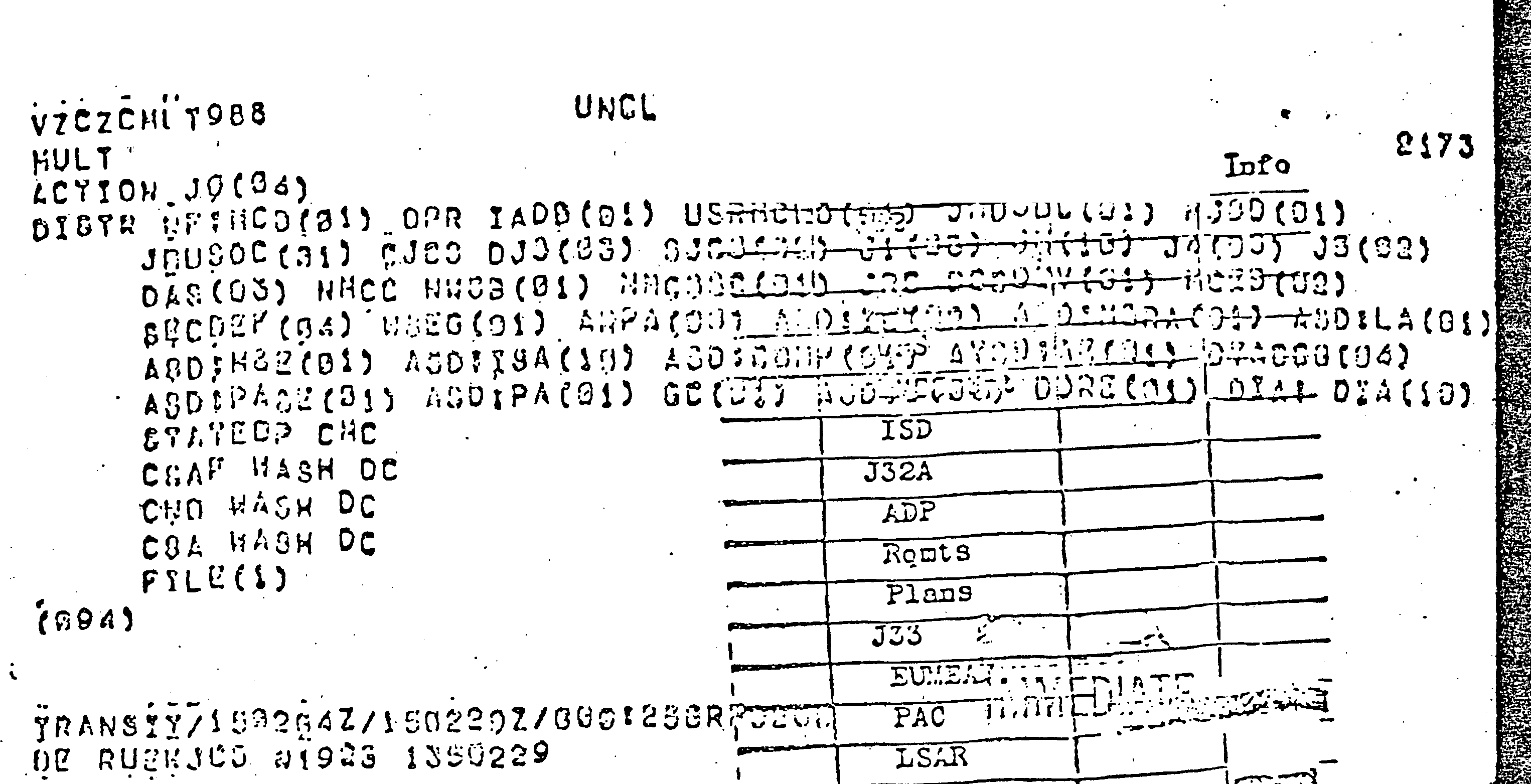 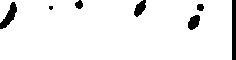 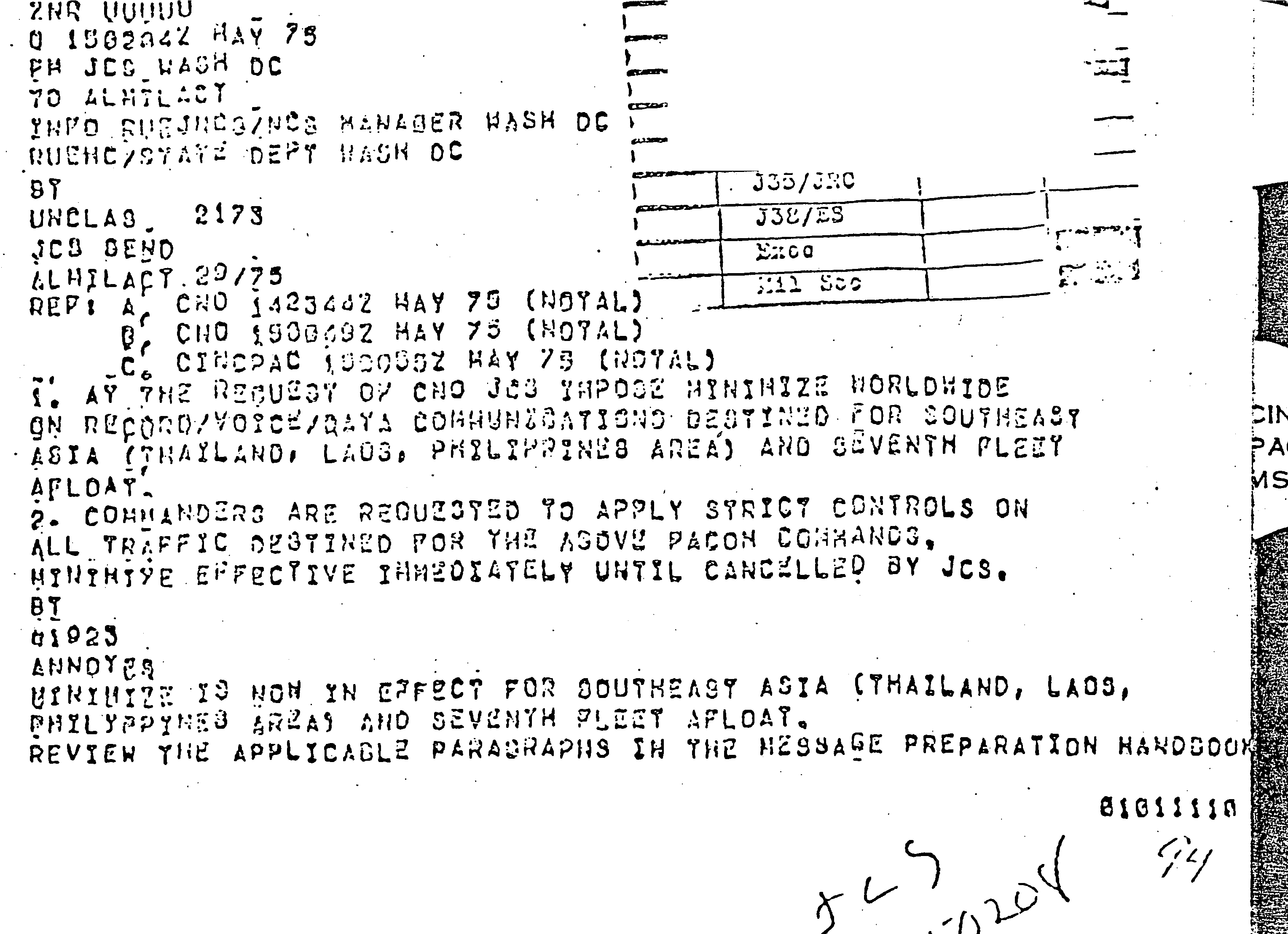 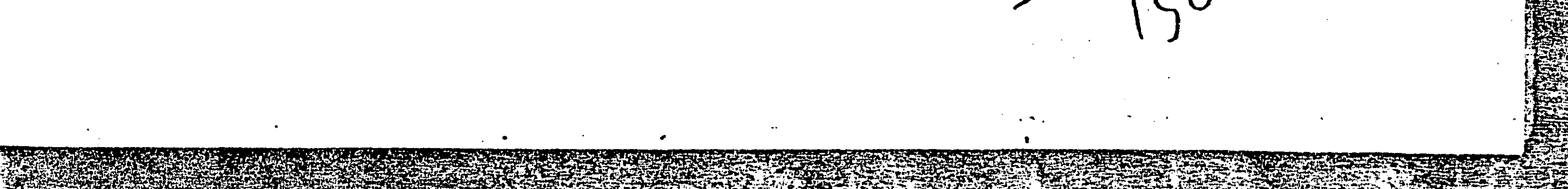 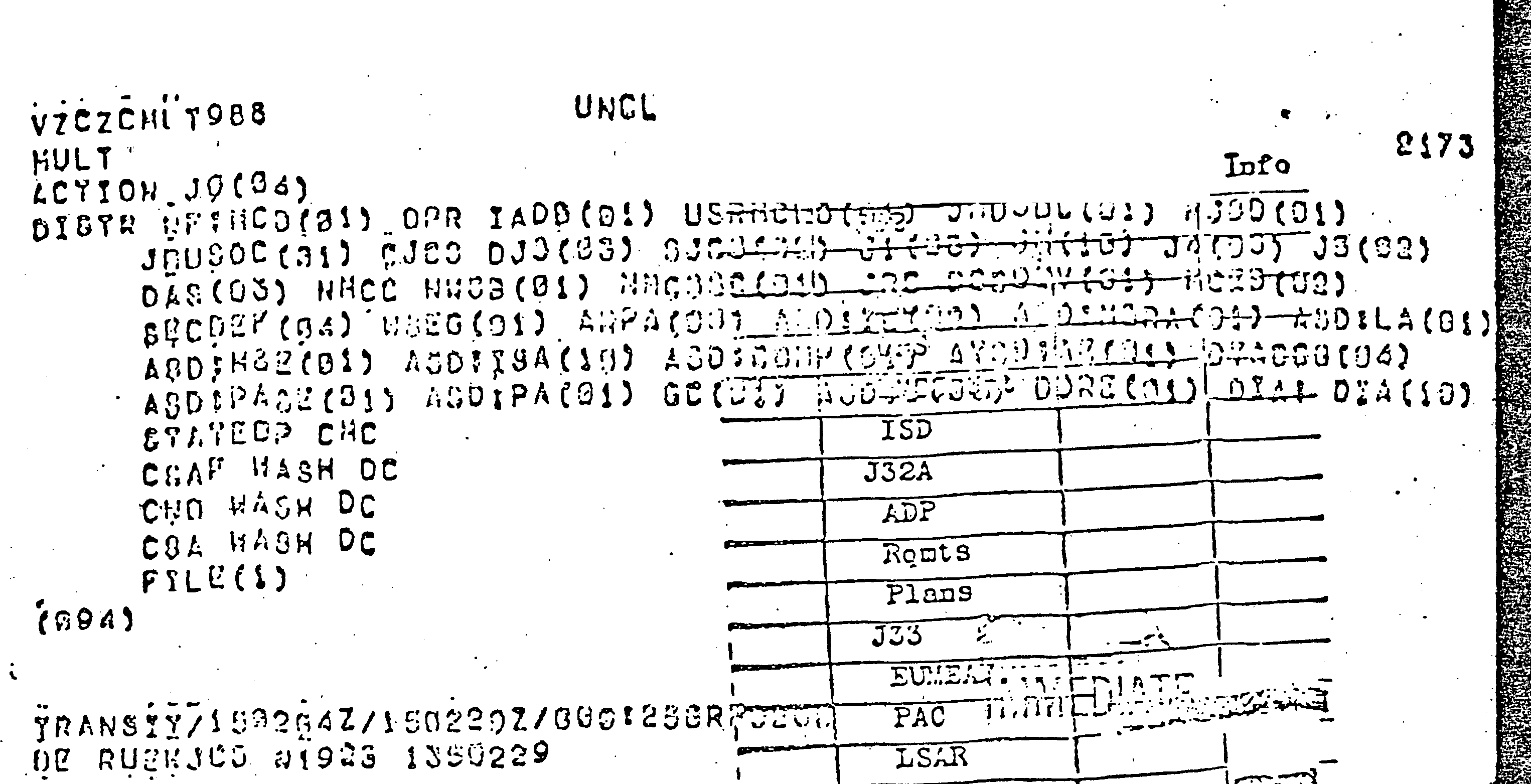 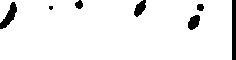 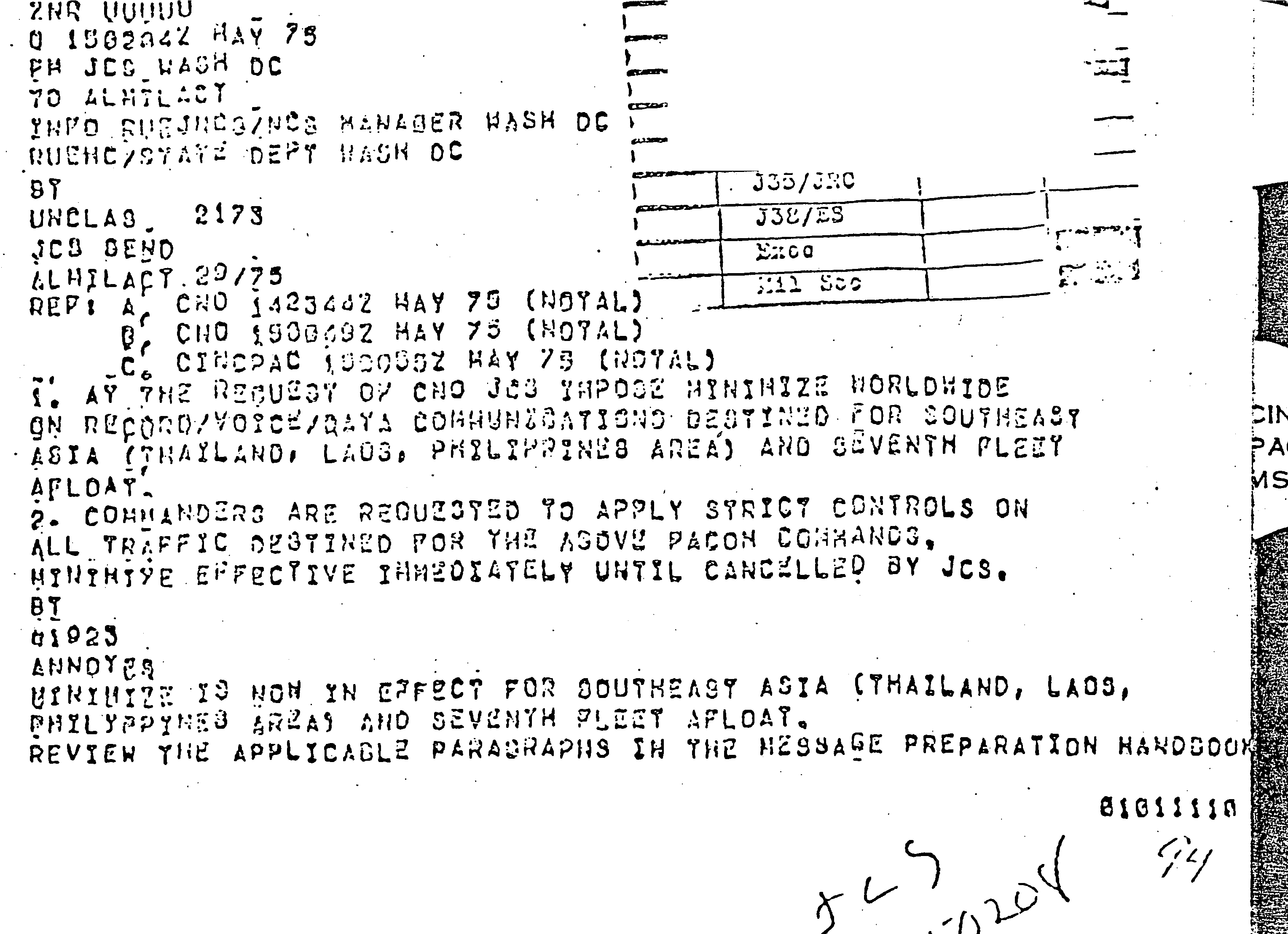 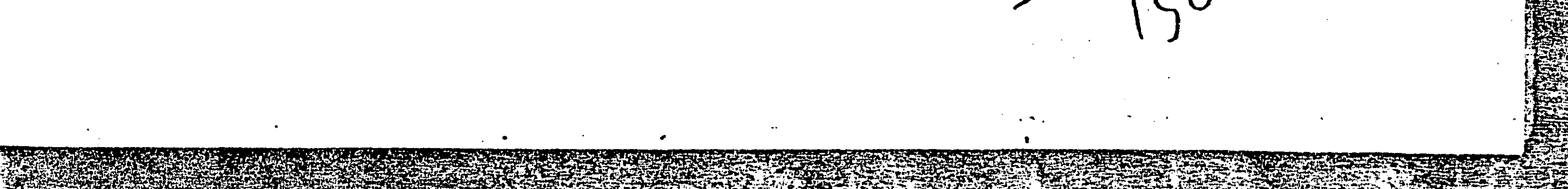 I\.}2.;vc.;·,· r1-;1u s Of ST Afrt.n::. :,c;r er N n nvicicK 12 1stPa1aHULT ·tCYION_J3(1.0)  .	.I G'f R	j, E i1 :1S \' C	? R F' l L C! !l V C C J C	0 c1 )	C J C 8; C C D Y fl T t•	0 I td	S D I	I C G G' ·t1CC e ·C tiCC s ;...r HI	aH De'ct-JO	HACH DCC!l A U /, K · D Ctm c: C :'.J	t·rn C C	N HC C 1  0? G  F I l. [! .(1 )I •.•  +.	;·,oa ,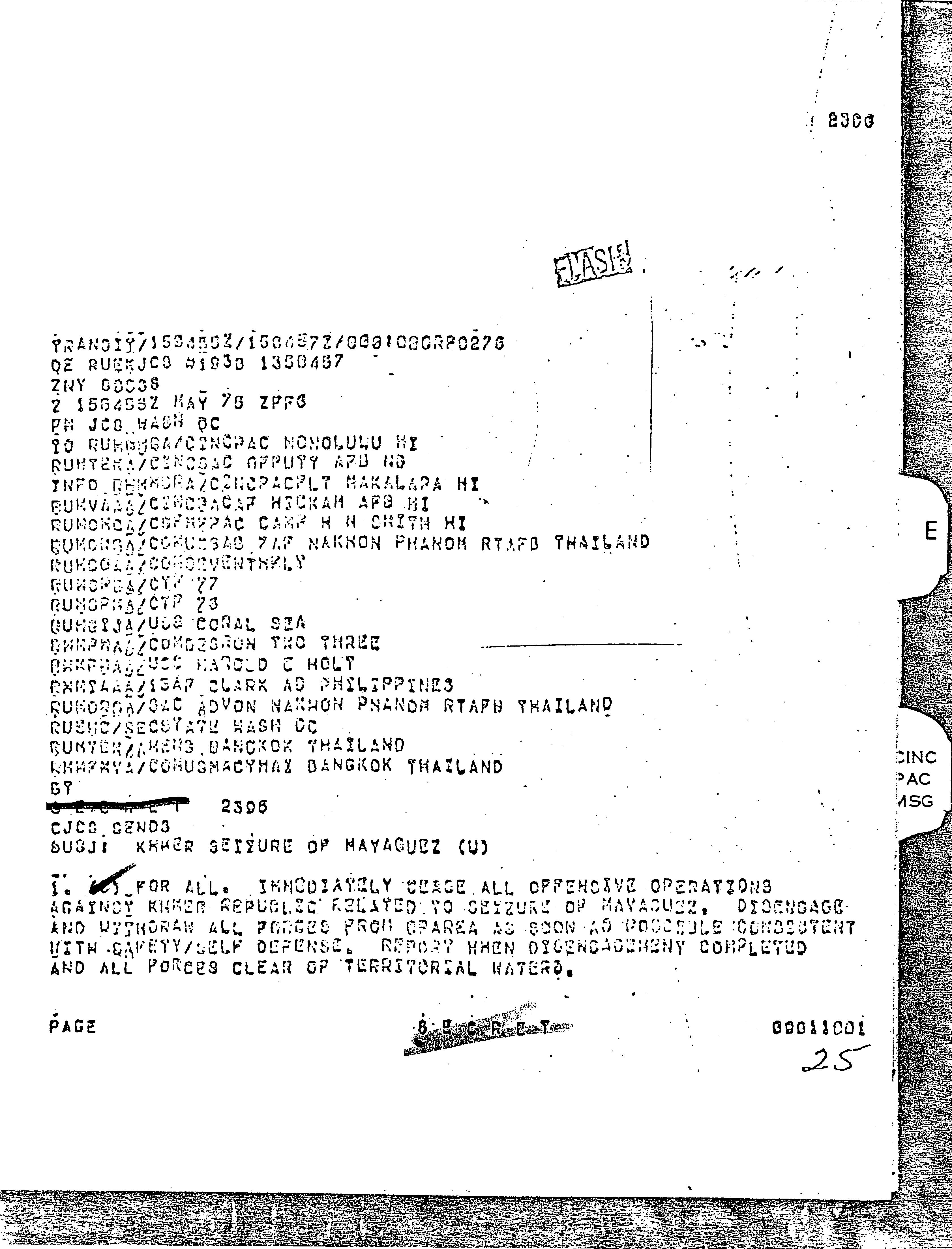 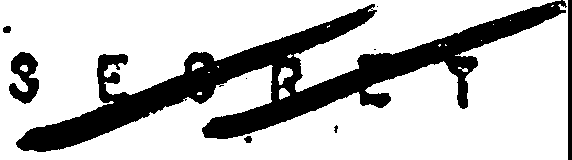 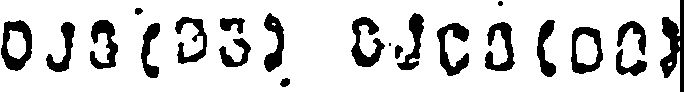 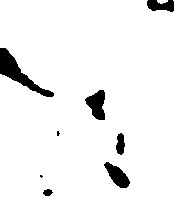 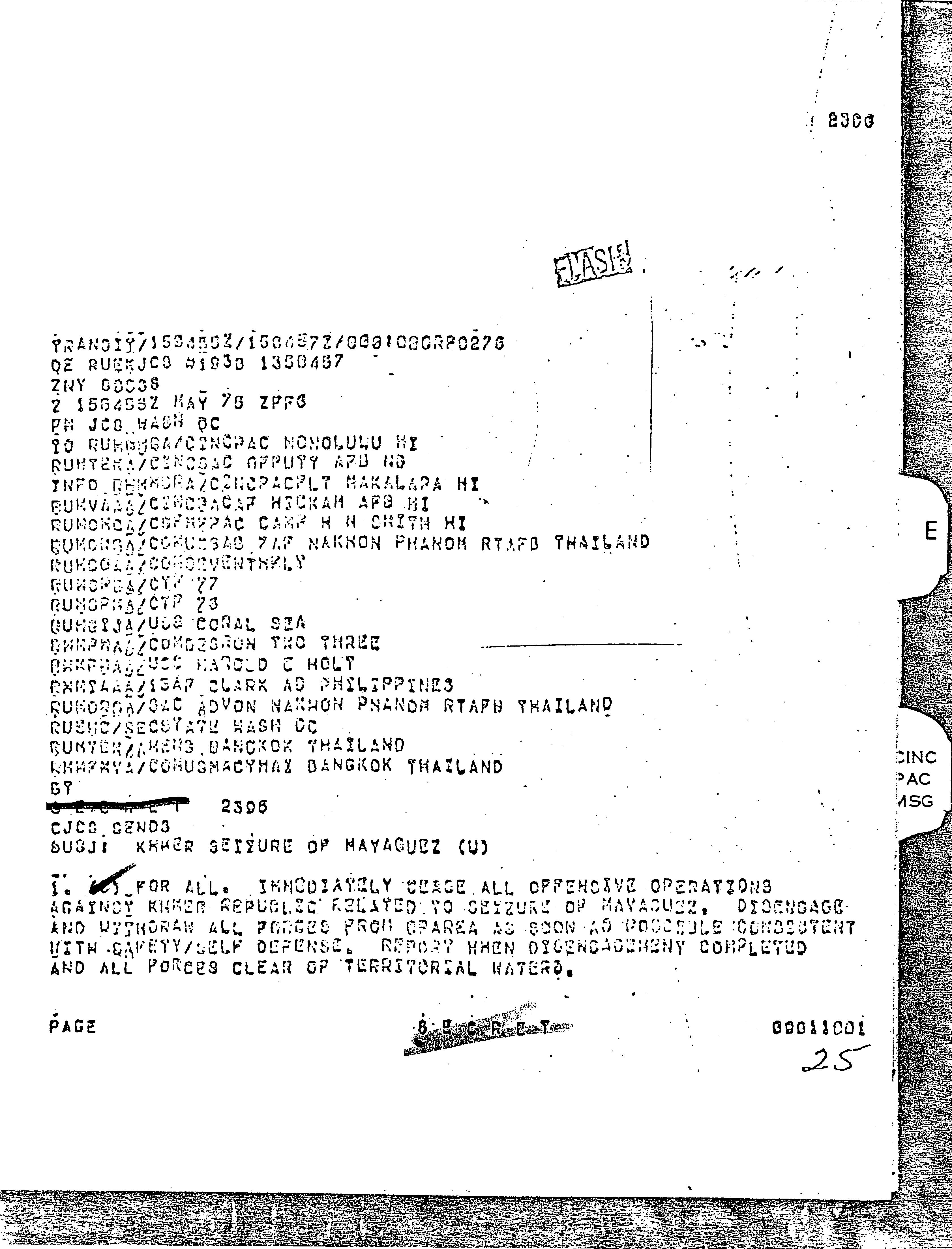 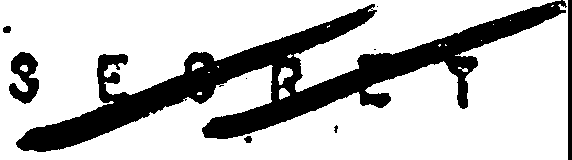 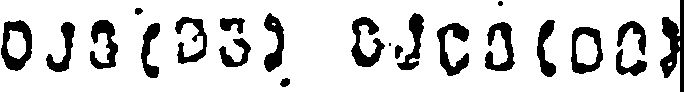 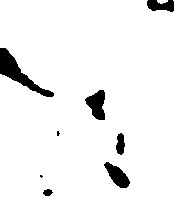 -1··-DECL SSIFIED13..  JUllf I 1.,1•• I,'\ UI .,, '-It. MESSA(:, c:rn H n	!FiA ciNCtAC RE U E MOnMAL REtOIN SS O TUR -c,1oso	.'4 f-HJ O't e\iH--..  t..l	!ii. III....UNtJN,8 f\601.s,i	.i	oECLASS\f\ED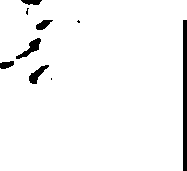 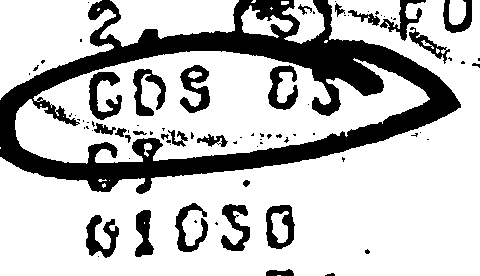 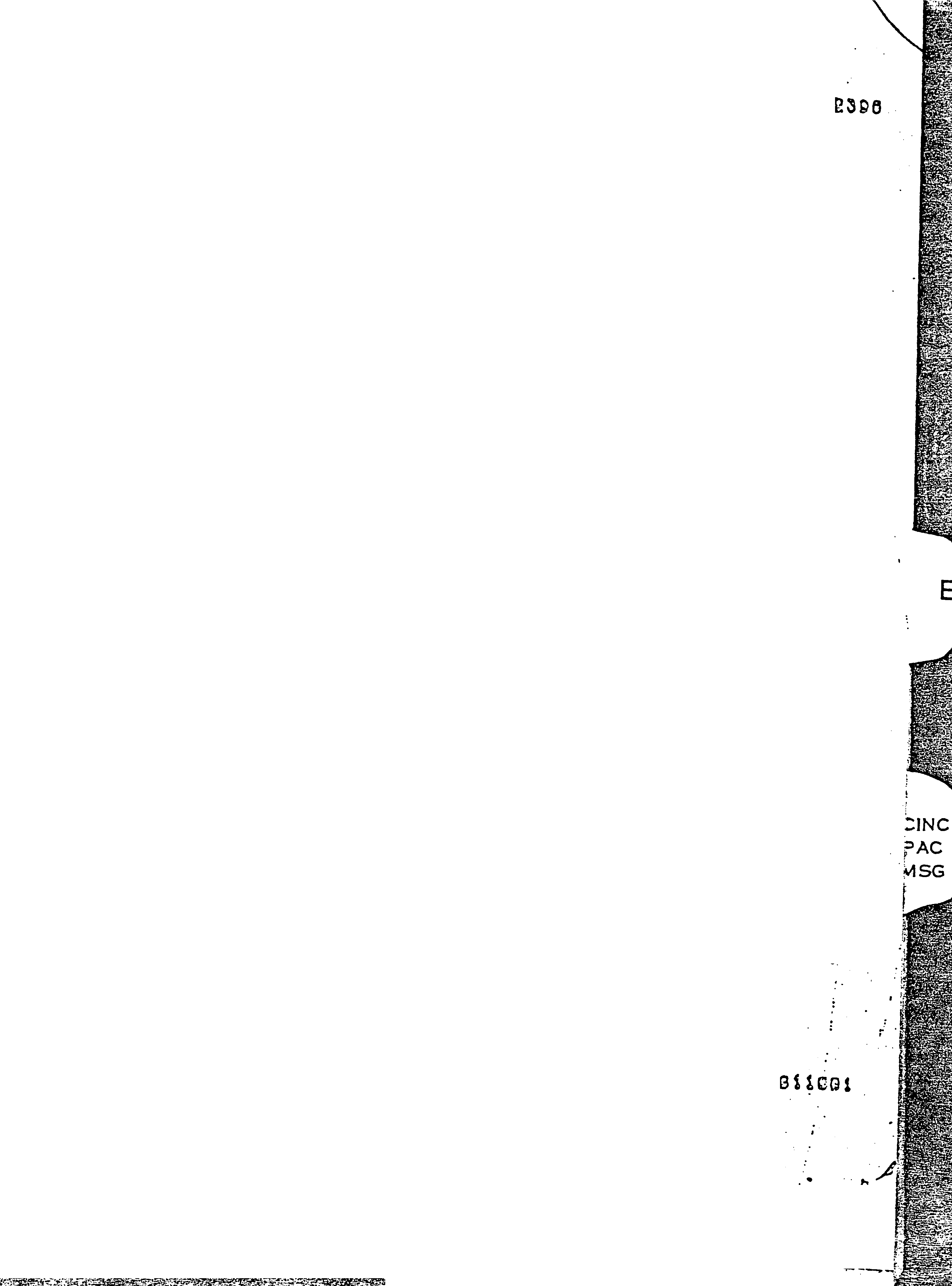 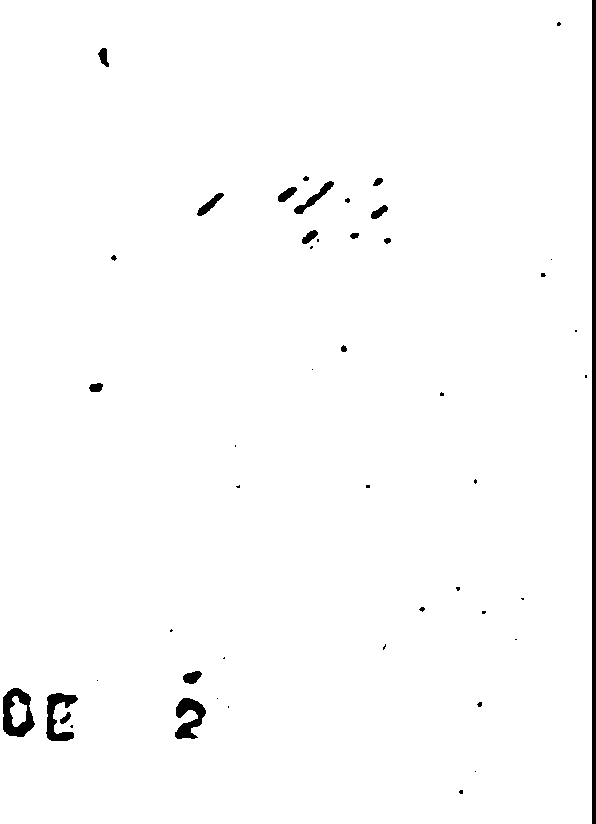 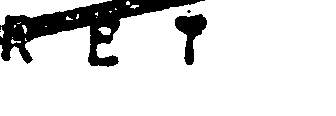 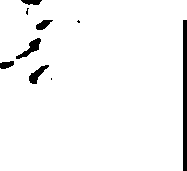 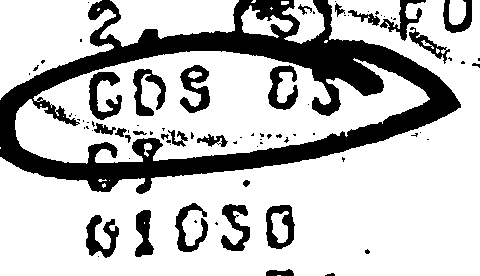 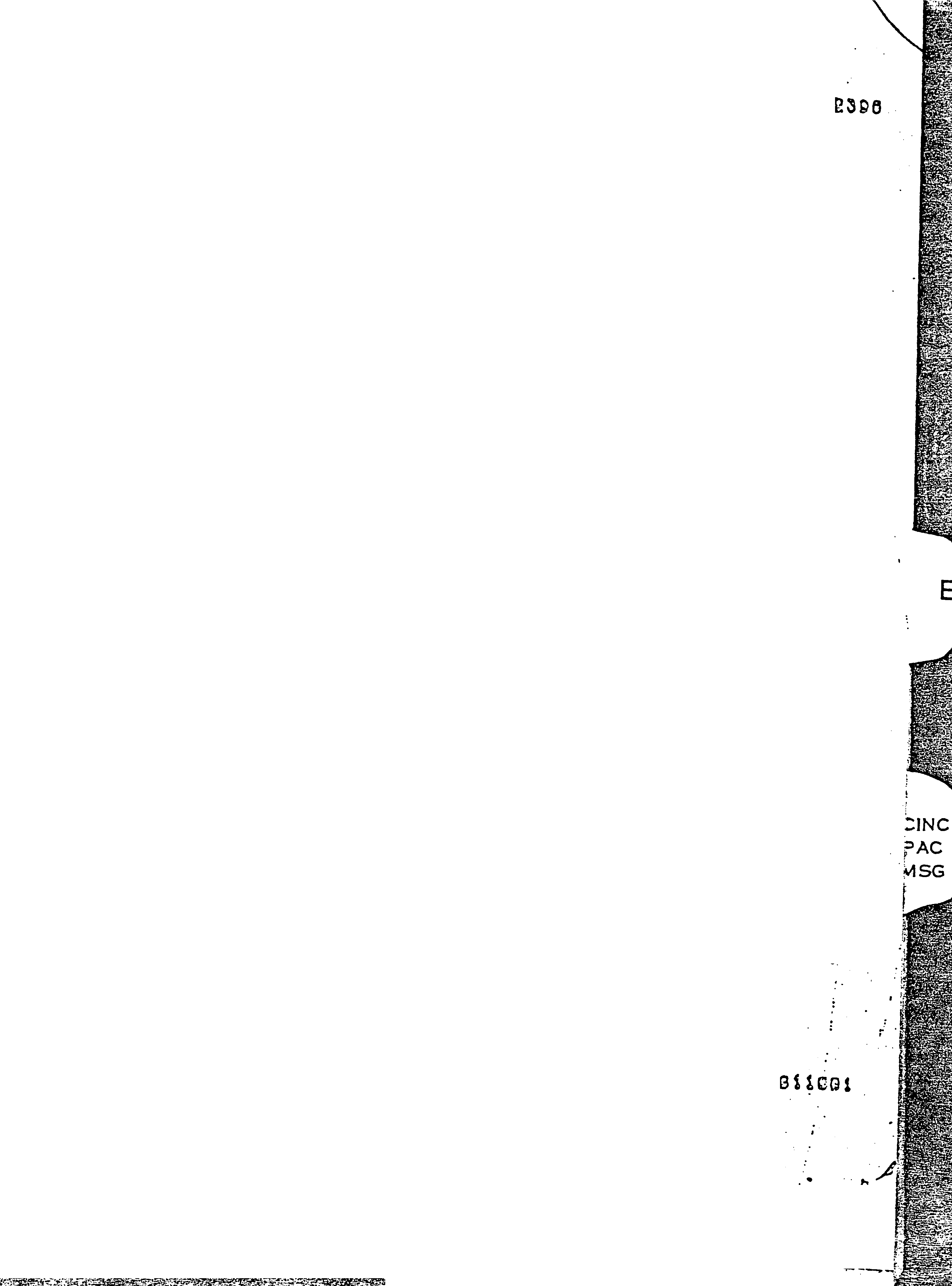 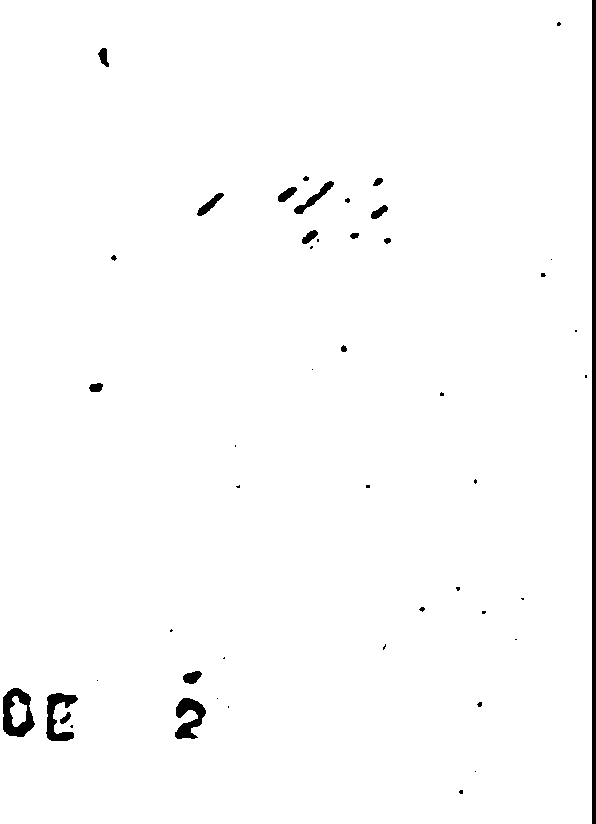 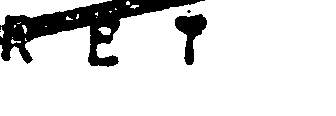 I·-······-·-···•.---.r-·-·· ---·.--··,...----- - .. -···· -------·------WRITTEN ORDERS RELATING TO THE RESCUE OF THE SS MAYAGUEZ AND ITS CREW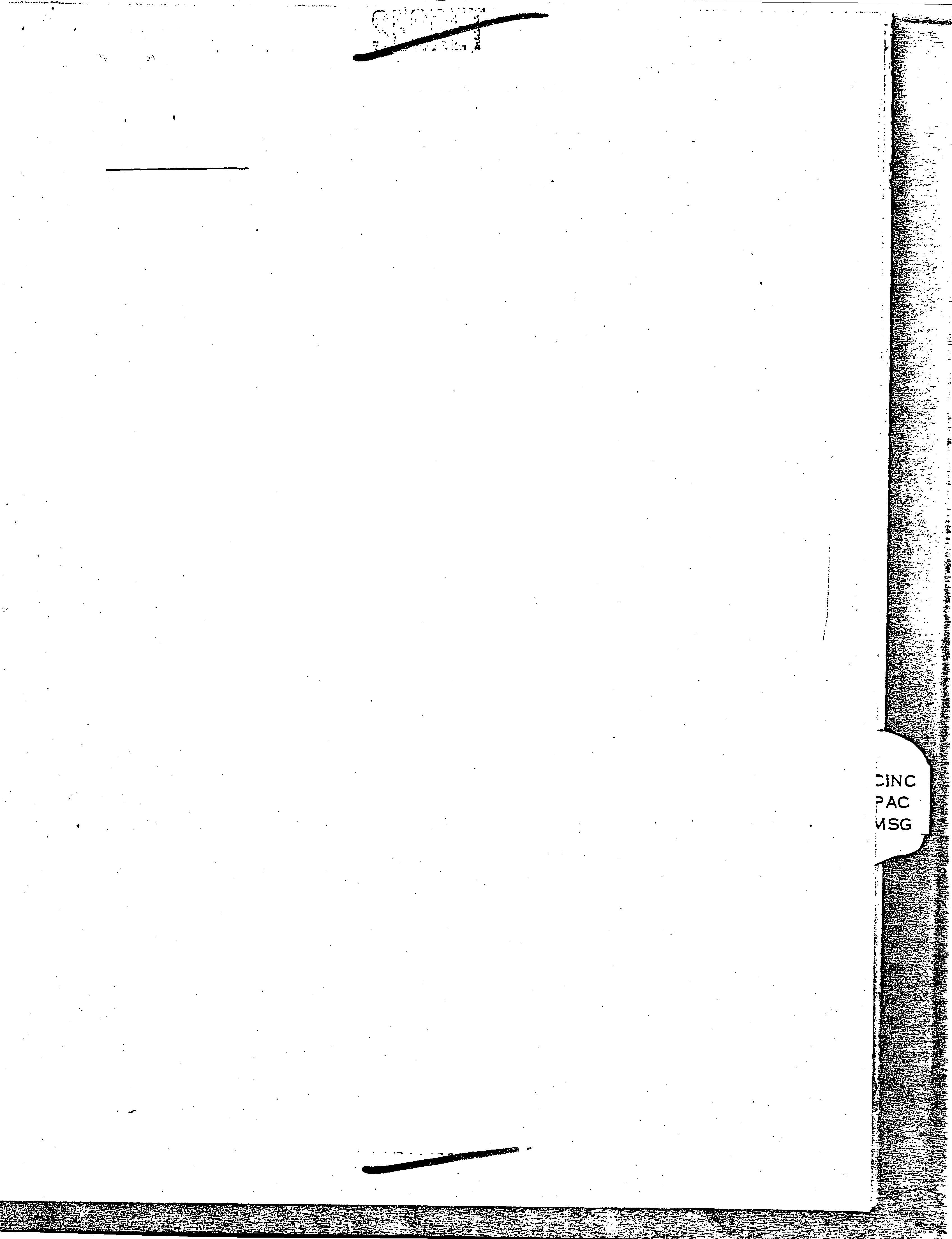 CINCPAC 1403252 May 7·5 to COMUSSAG/7AF:{1 3 2325Z EDT)Amends previous photo tasking.CINCPAC- 140625Z May 75 to CINCPACFLT:{14.0 225 ED T)Directs CINCPACFLT to take JCS suggestion for appropriate action.	(See JCS item 2)CINCPAC 140750Z May 75 to COMUSSAG/7AF:{140350 EDT)Dir�cts COMUSSAG/7AF to take such action as required to prohibit boat traffic into or out of Koh Tang Island areas and provide plan for;	boarding MAYAGUEZ,	helo landing assault,	sink all Cambodian small craft,		B-52 strike,	full coverage recce, use of BLU-82.CINCPAC		140414Z May 75 to COMUSSAG NKP: (140414 EDT)Request for additional info on TACAIR tasking and arrival time of 40 Marines and MSC crew for embarking USS HOLT.CINCPAC 140837Z May 75 to COMUSSAG/7AF:{140437 EDT)Requests photo coverage of Sihanoukville/Kompong Sorn naval  facility/a�rfield and  Ream  Airfield.CINCPAC 1417222 May 75 to COMUSSAG/7AF:{141322Z EDT)	.Directs COMUSSAG to maintain recon forces ori short notice alert status.CINCPAC 142109Z May 75 t6 COMUSSAG/7AF/CINCPACFLT/CINCPACAF:{141709 EDT)MAYAGUEZ Koh Tang planning.DECLP\°SSiFiEDITIWRITTEN ORDERS FROM CINCPAC	(CONTINUED)CINCPAC 142110Z May 75 to JCS/CINCPACFLT:Authorizes photo recce of Paulo Wai, Koh Tang and Hon Pan Jang islands.	Requests authority to conduct Navy tactical photo recce of Kompong Som area.CINCPAC 142112Z May 75 to JCS and COMUSSAG/7AF: (141712 EDT).Approved USSAG/7AF plan subject to certain modifications.CINCPAC 142152Z May 75 _to USSAG/7AF: ( 1417 52· EDT)-Directs execution of landing at Koh Tang and boarding of MAYAGUEZ at 142045Z.11_. CINCPAC 14 2 3 l0Z May 7 5 to USSAG/7 AF /CINCPACFLT /CINCPACAF:(141910 EDT)-Directs execution of landing on Koh Tang Island and seizure of MAYAGUEZ as directed by CINCPAC and specified DY,JCS.CINCPAC 151330Z May 75 to COMUSSAG/7AF, CINCPACFLT,CINCPACAF: (150930 EDT)-Request data in addition that required by JCS. JCS Item 12)(SeeCINCPAC. 151337Z May 75 to JCS/COMUSSAG/7AF/CINCPACFLT: ( 15 0 9 3 7 EDT)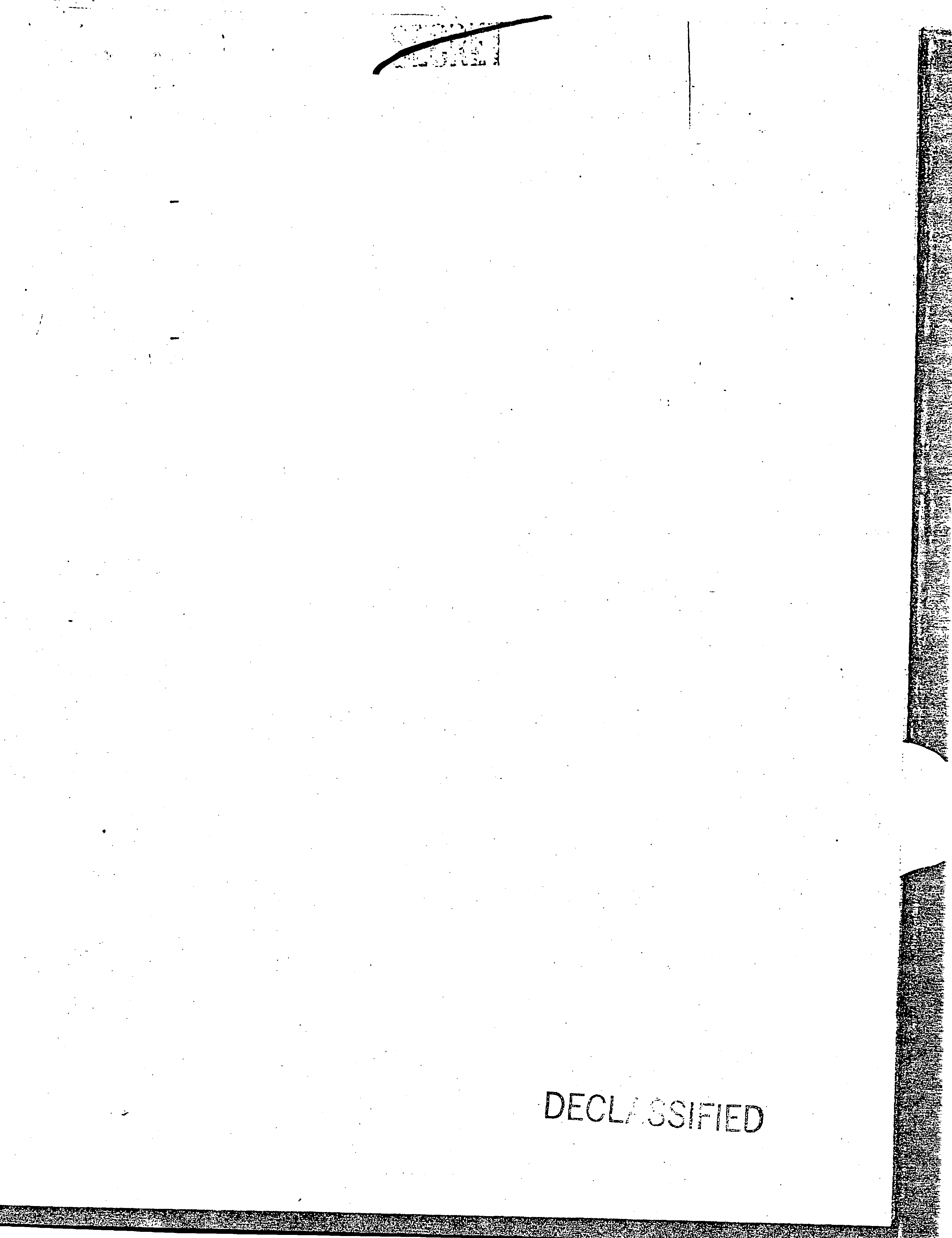 -Rescinds authority to conduct TACAIR recce and.surveillance operations in support of recovery of MAYAGUEZ.CINCPAC 151523Z May 75 to COMUSSAG/7AF, CINCPACFLT,CINCPACAF: (151123 EDT)-Requests info previously requested be sent flash and indicate if incomplete. (See item 13)CINCPAC 1517 ooz May .7 5 to COMUSSAG/7AF /CINCPACFLT/CINCPACAF :. (151300 EDT)-Requests additional data (see items 12 and 14)I	2I	(::- �-�;:] ..:I:,NA "1C S G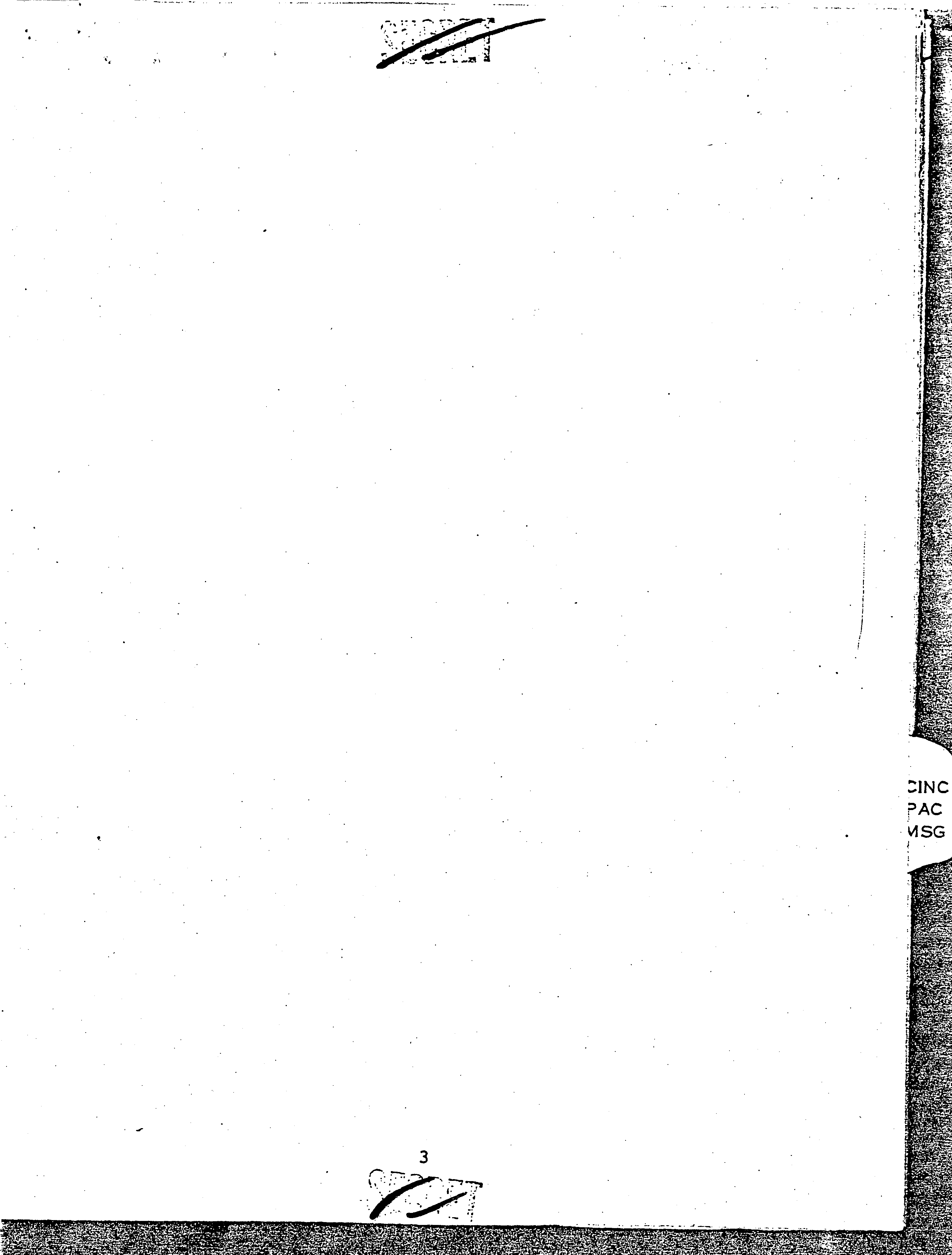 WRITTEN ORDERS FROM CINCPAC	(CONTINUED)CINCPAC 152143Z May 75 to various addressees: (151743 EDT)·- Forwards public affairs guidance for MAYAGUEZ operation.C INC PAC152330Z May 75 to USSAG/7AF/CINCP�CFLT/CINCPACAF:(151930 EDT)- Confirms telecon to terminate all operations in support of recovery-MAYAGUEZ.DECLASSIFIED�.·vzczc�cc.s45ZLN7�7-�r.cc· JCTtO�c1.   sTR·sECCJD:ESft((N��M44I))C  AD�JDSl(lZS3A)tiS2J)CS(e2)i	. C S A ·11· t S ,._, · n .CJ�c1e,AS C I P J.. ( ·:'I) MC��--Dl A ( 1I (t49�cFA!) fll.E{:,.):.,): . .·tRAN5iT/14�3�5t/140�54Z/�0�129TORi3•i�,l· tE RUH���A #i921 l��l3�2I · ·'TC RU���3A./.C�r-�!J£SACi \!AKKON fHaN0'.1 APRT THt-t\ F' 0 R U :: -� J � S· l .J � � A 4 S -! p: J T O �� t C· R ·v i; F J.J C A / � � A F' � � � ii l ·-: G T O \ D C.::n.,; !:! l( �I� � I ii i A !,, ti � i,,d :'✓ 1'°; i :i ,\. 11 f.·RU�T��A/Cl�C�JC c��W!T ir9 N;R UC S A A � / � A � � ; '-' C ,, C c \: T :: R Or F' UT 1 AF' a Ne RU!-' VA A A/ C l '·\: � .t � .H' � I : (\AM AF" 5 H I���M9RA/Cl�C�A�PLT   MA�ALA?A   �1·RNRUHT�MHMJrJA�NAAA//T��.J��!.rRUCL�AGRO�AlA13 :RoP�s�V�VU�OTAI. :· FHz; � O SA�BA / J4 A3 ? � i S	U D O	�-�	T HE �! / C O 'A l AO : l,J  u 0 l. \L; u r1 I IuR U � 0 S � A / i 4 T M S U D O R '� .4 F' L D . T �I eR.UT �. . O.�.RA/4J2T�W UCC�N ,r�n 'T��cC�VERAGe�.Shz ..	�j	31	4 /	J	:5. "i	·i\Cl C? ( C or1r i', �0Ar �I. U TA1.. ��U 1 I�SLAND 2 3 Z � A Y · 7 5I SE� �,ID,,J C S5,., ! S � � C	C   1 � iJJ1 � 1    �A V    7 5	( '! D � t- L..)1 ,	KI�-: G R �; A A�� EI	· 0S 0C V A�R� AE G·,·!: 0�F'c�;,A�.j�i-1TTANRG lES.5L. UAL.\ITC.S' V1 li A� ·1F8L�AJ?DS�1���1 3P�Al Zs�· 9r::o3,·L)�sUCSi�-PLw�1Ai�3RSvD· 2J ScSieE�nLSAt:SitC1..T��E�r-Or1E� ��1,'' T S T 0: C N lC � A L, eD �., :. p� � T O.s;� V,-,t A C O M P A S � L. K ,· � t l.i-, A J � Jn"..; l l.. Y ? � Q 1' 0 r c·�vE�= U\1T IL.	DI�=CT::r� OT-lf:0WJS5 �y CI .\•CPAc·,· R=F 8 R=RTAH�s, s,= 2 1 � R ;: M A p · 1 '' J ? � 0 V l � I C � S P. E F" A 1 . 1 � C L U r: J\• G � i ! N J M 1..t M A l. T l. T UP Et:.	oS A �! il F'J V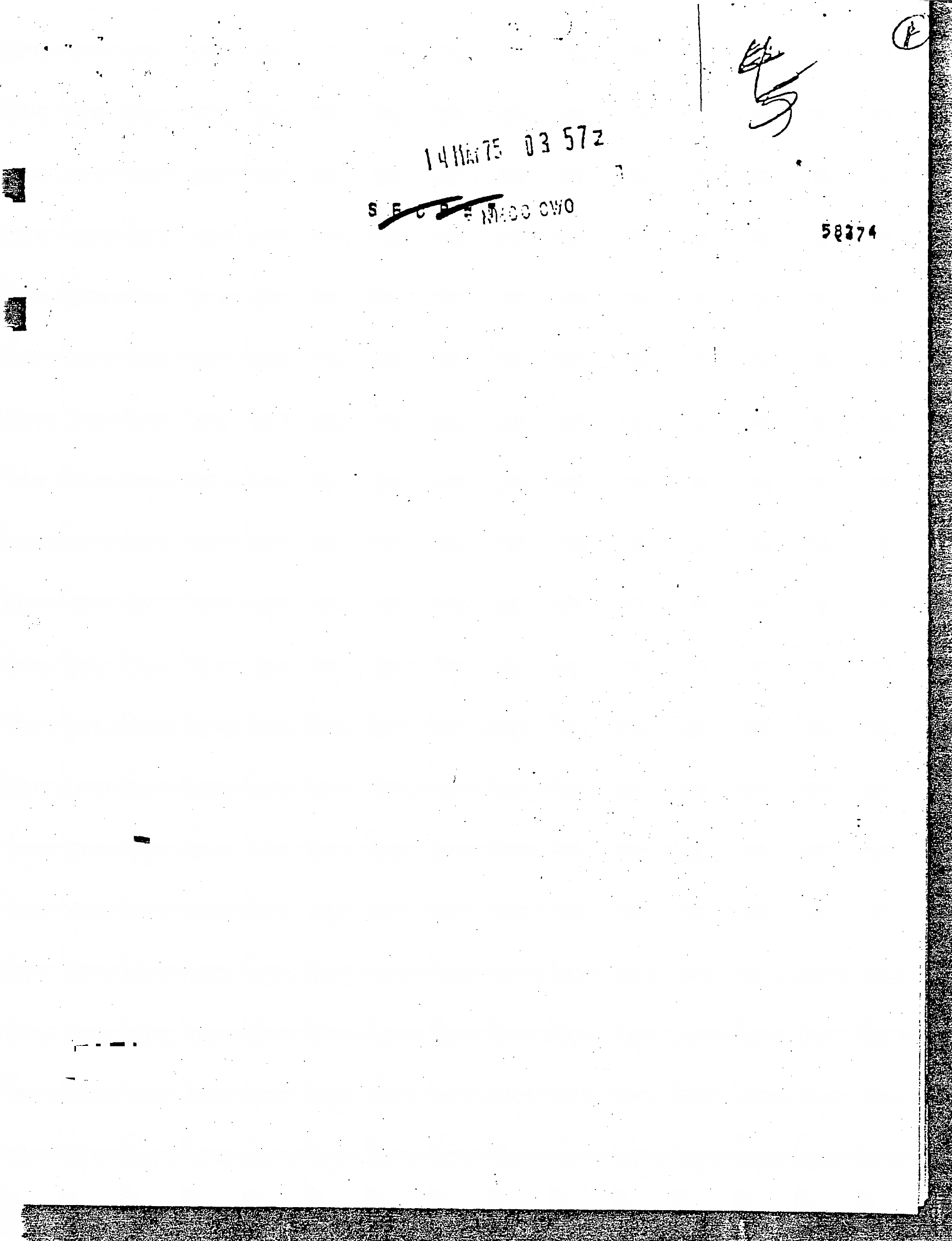 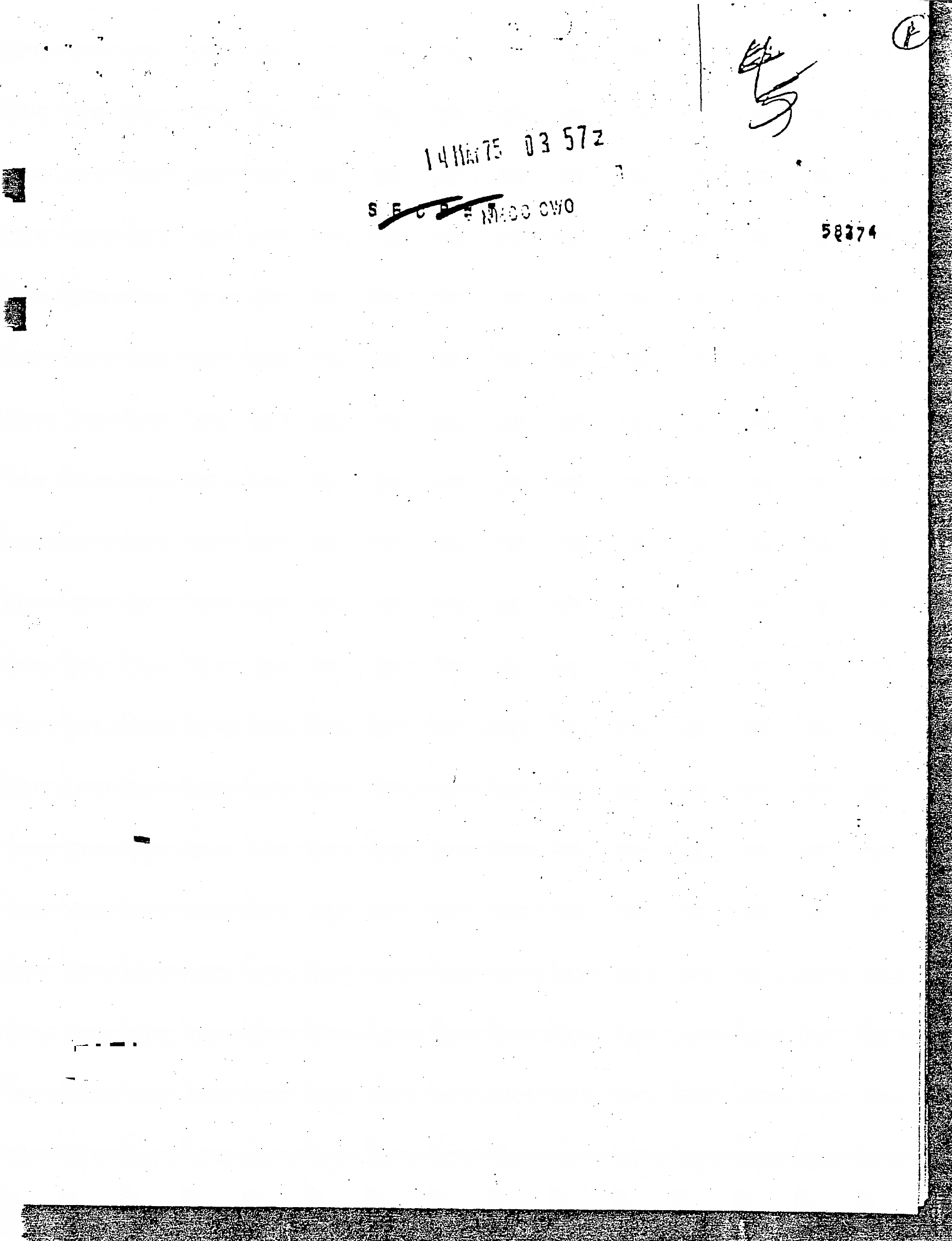 .: H LI ill D RE D F' E E j' 1 C: � 'I T ! N U i; 1 l>J !: f F' E C f ,'..,_ .·\JZCZC.\CC�i4 Nt".CCtfJ.CC CWO··tAClSiTlO� � C.J�$1(1.;)	DJS(03)	SJCS(Z2}	�3(12)	N�CC	AO� G(z�).cN9i,J A �n oc)tiAS'..J nc(&49). C S A · � l S· 1..•Er'At; F'I�e(l.)·tRA�5IT/1406?S?/14�632Z/Z0Zl·  e7· TO�13��63Z·,ti\V-·�O r {4C2IN62�?5?AC UA�aV ��75�u�u �l· l O R � H \� :; � A / C ! ,\ � ? A C	T	� A � A A � A.  -i�ro	�u��J�S/J�S	��S�I�GTO�R�F�C;S��STAr:	�A�Ul�GTO� DC�.. i.,,. V �" ""'.'� U- 8• (• ...�..,;,.. .... • ...,;. ..'.:" ..,;.. . �• U- I• -I �• i....·R\.J'"!u0AA/�C·•5�V;\ T�F'L.T.-::,. A f\,• ,�- i\1• .:·'"'�: .!°l.-A.  ;\.. iiol- f·,1.,I         AJ  !"' 	r\C  T .·I. -.,�  ,!-(z��/CGrr�P�C	;!M?	s�tT�   �I!1 � \( O 1 O A. I � 0 · � C	0 '-1  T ,it' , T H � 2 E· R k � 0 S O • I ! .! � S	:.J � = D !. D  ::	� �-1. TR�;KJcS/��:o=r ��S�l�3T�� DC·R�UVAA)/�l�C?ACAf	�lCKA� AfS HI,-P. ;,, � 1 A A A / 1 3 �- �	C 1_ A � K	A 3  � ?· R k �; � T A / � 0 iJ tJ � ,'-: � O T rl .AI	3 A ,� 0 i< 0 K . T H_,_,.9'a\Llla4M!!I- -1- ..Mul	I. t, J31/ J3 ·55NDS·P. �-AN \J I 'J �  F' � �  ::. ! YA 3 'Jc: Z	AR	l >JG	( :: �A 1•	JCS t2·�7/l4t523Z	�1AV ·75	.	.	a1	OJ)	TA<:	A. ;'OR	APP�C�RL4T; AC.TIO�','	OlRL.AUT� -A�CON. AS R: �U I�',' ··	�� ::en Ti:AMP! F' 0 4 l. C O �  A N V  P R O 3 L E '-': S  E �--' C i U �q E R � 0	P-!CA.PA311,.IT!i:S  Tq  ACCOMP4NY  50ARD1Ntl  PA�TY�i1q71A��OT:s·C	i A L-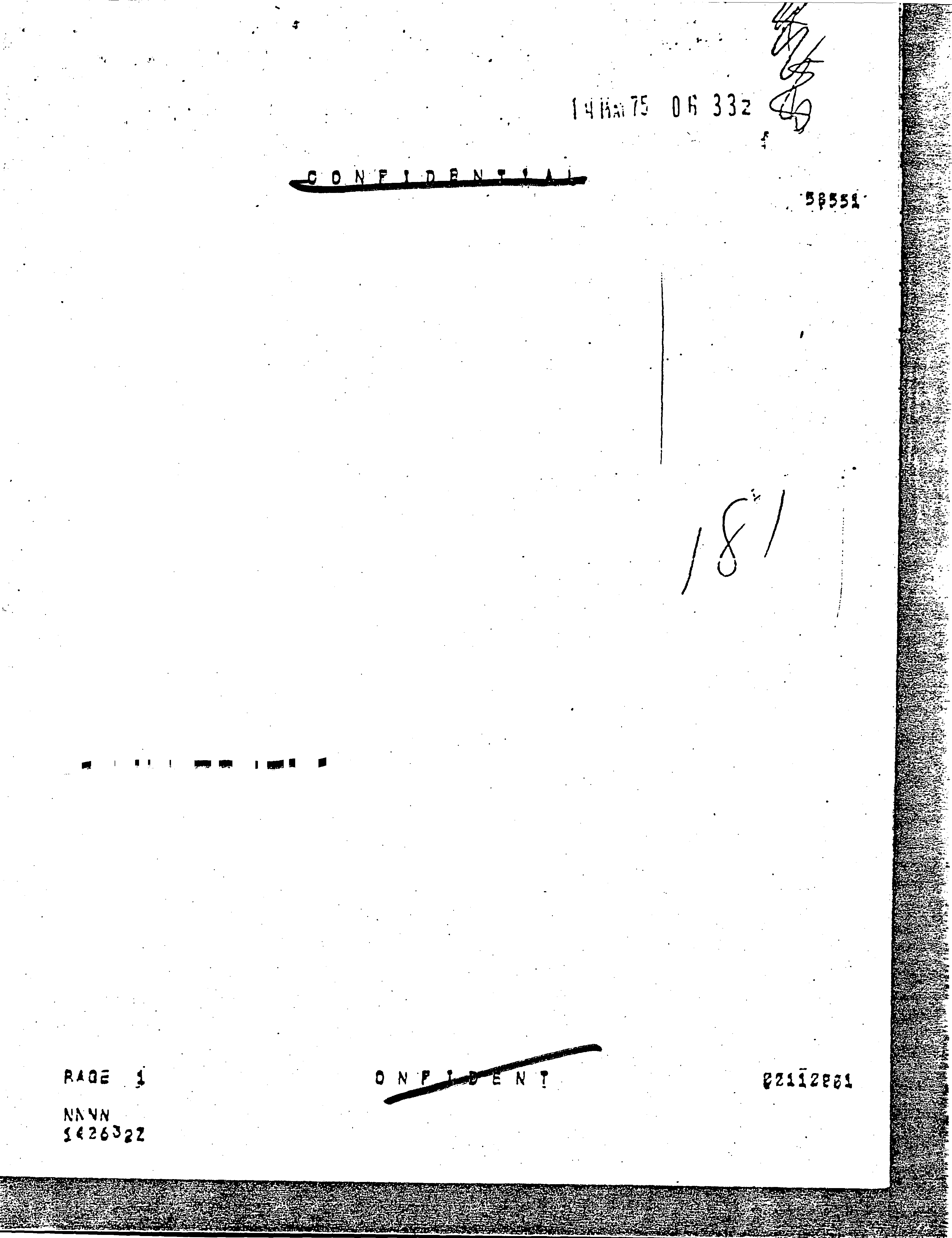 DECLASSIF�ED---2JOtNl CtilEfS OF STAFF11ESSAGE CEHTfR	10E1 \� -	.�..a:--,•''1"'1,uit ·e 9 ...	\	,	.. -.aot1,G·V? b'!c�:.I.Y 1 ;8. ,	_	_ _ _	\.	·:KU\.,.	. ./;3-:-SPCJ". J3(.0.S)l0- NMC.C  ··ACTION4  DJS(03)5-7  SJCS(02)B-9.k:;:r-;,S2 ErJC.)2Q01t�	·	l.�i'dotSTR CJCS:(04)1-NMIC ASD: rsA(07)22-'2b .-+	I	fsEcoEF(04)1B-21CMC	jf ·	I01A(10)30-39  MCCC	•csAF WASH DCI . EA	·	I	·ICNO WASH DC CSA WASH DCEPAD Fl LECl) .I	I1,::cs Spt·1	J32�1	I	i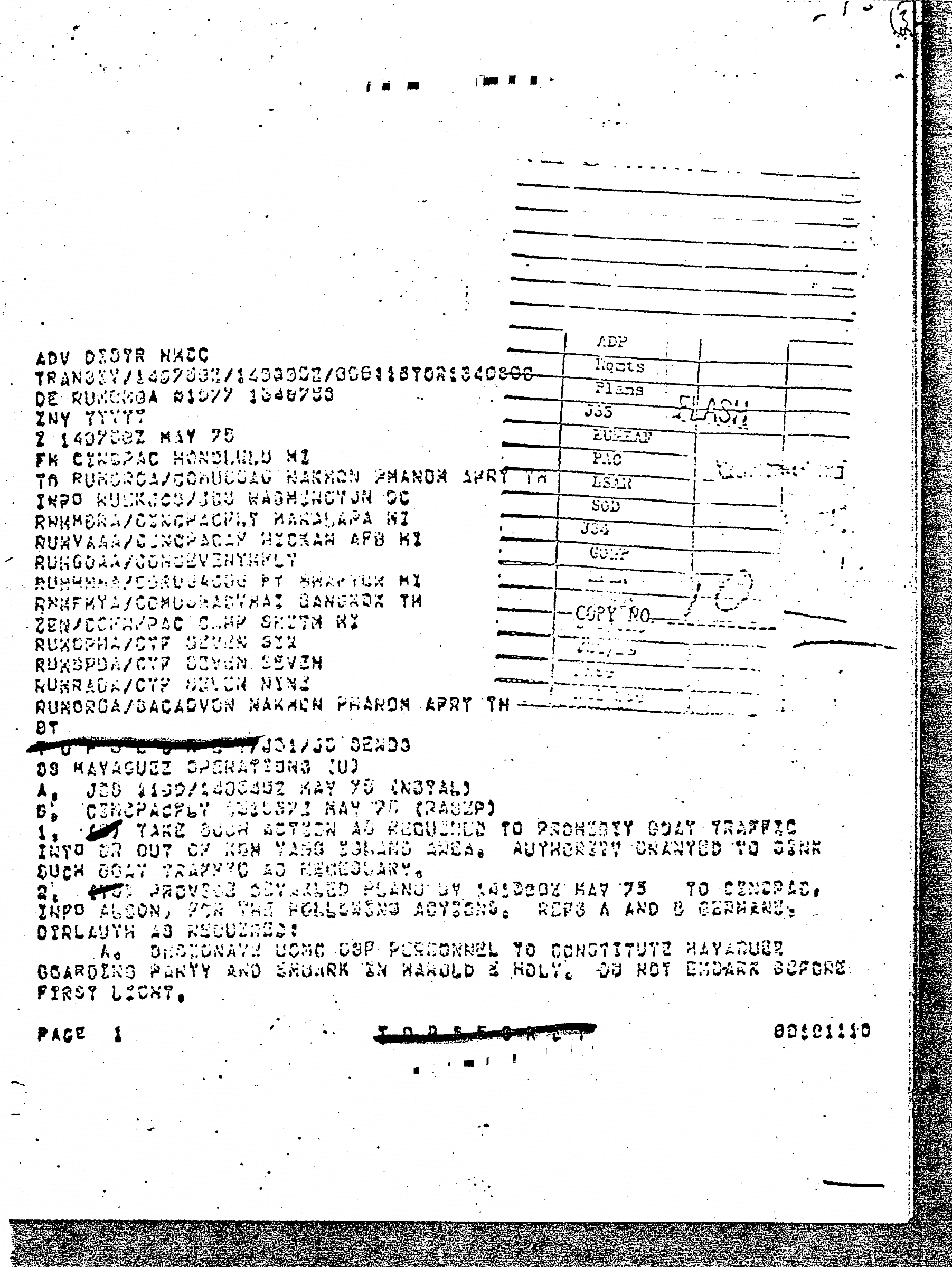 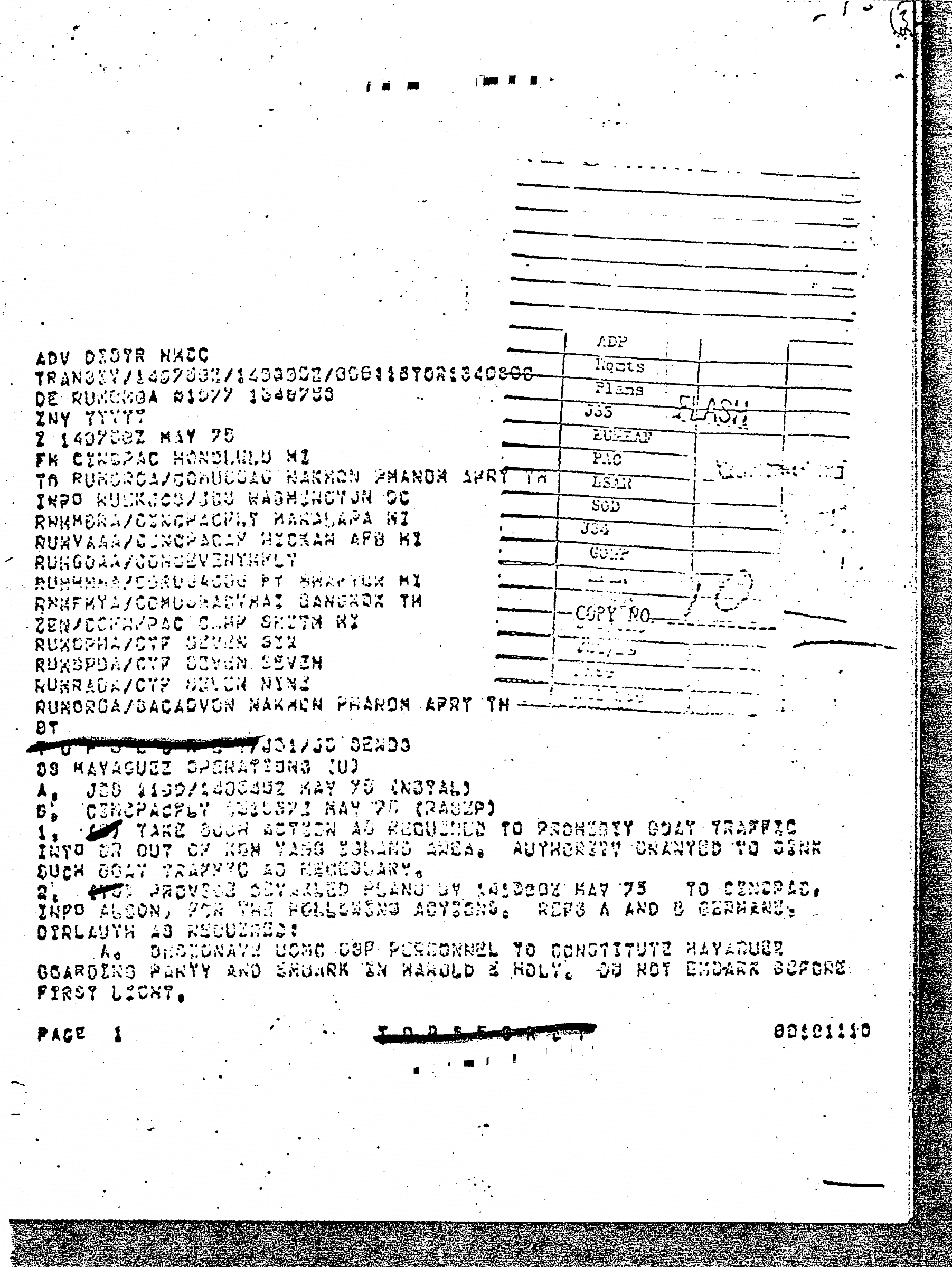 ,,,,a..	. DECLASSIFIED3JOINT CHIEFS Of STA'f f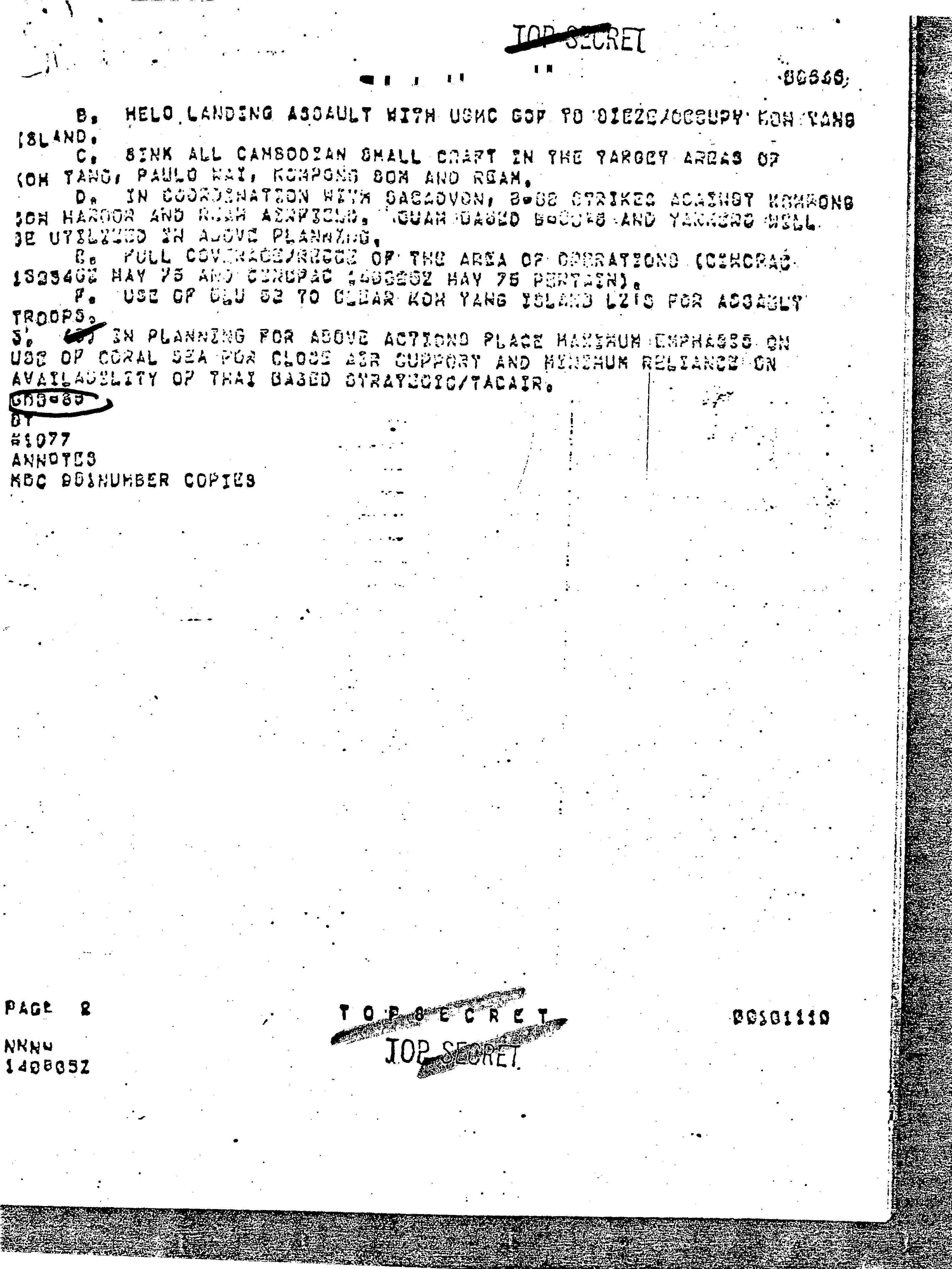 ."	ME&SAGE CU:TERT. 9 ilr.Jy_rT,..-t!,J-f-1t.	.	.  ..	,..\lZCZCNCC6;,Nt-'.CCiCTIO:c,l S T R	C r, S I ( " .; )  !) J S ( Z 3 )	S C S (	2 )	3 I	P C A -T·.··,.J3 ( i e ) , N ,C O	A D M G ( .; ).- . sEcc r, 4) NM!C ASDIJSAti2l ASOIPA(?1) n1A1 D1A(1l) Mcpc cxeCSAF'	ASH DC·.c P WAS	DC-CSA	l51.1 9CPA'), F' I !..	(	)·t:t49)pij OjST?  MCC	.'tRi SjT/14?S1 Z/14 B1BZ/i02124TOR 340816 CE RU " A 1979 134is14sss s·z 14 3!4 _ AY 75	.,.$rR:rc·_1i\'CV.C:° 0..\ 91..11. u rl I '. 'T-C	.J;, .... ":A/C'\;,l;;;).: 3  'lA'.-<i10N	HA OM	AP T	TH:\r:	) S!J S	t5 l JT0 CC	; 'Ri-il•P19AA/ ·1·:c •A:r(. T MA:<A1.A?A	;.q- HGP3•1 r Q v2	vs·t /CGr r?AC CAM SMlT Yj·JHiMCGOA/JS:3	..:i ui,.D  c  i-!01.T·R i>PSAA/\J :  CJ01U,,	::.lHG0Al/c: s;vE T r T:RH OGOl/COvc;s ON T O T E9 ·:RU ORGA/C	TCOO CnRU A MO P ANOM TM:R 1-, MP MA A / U ti S ' '.J::.._:H Y  9  W 1I.S ON· ·ST...	J  BF 	5  "'J:H/J3  SEN!')S!- :?i ) 7 5	(	0 TA )CfNCP&C LT ! 5,72 AY ?511	( 5)	t :, !	r;! T ! G.,	l \ ;:- 0.	':I :   t;S ;:- _A_ t-- ..f. C ,. T rr e1·r .':;..f.ASK{:\/(F:·{l! D_-	979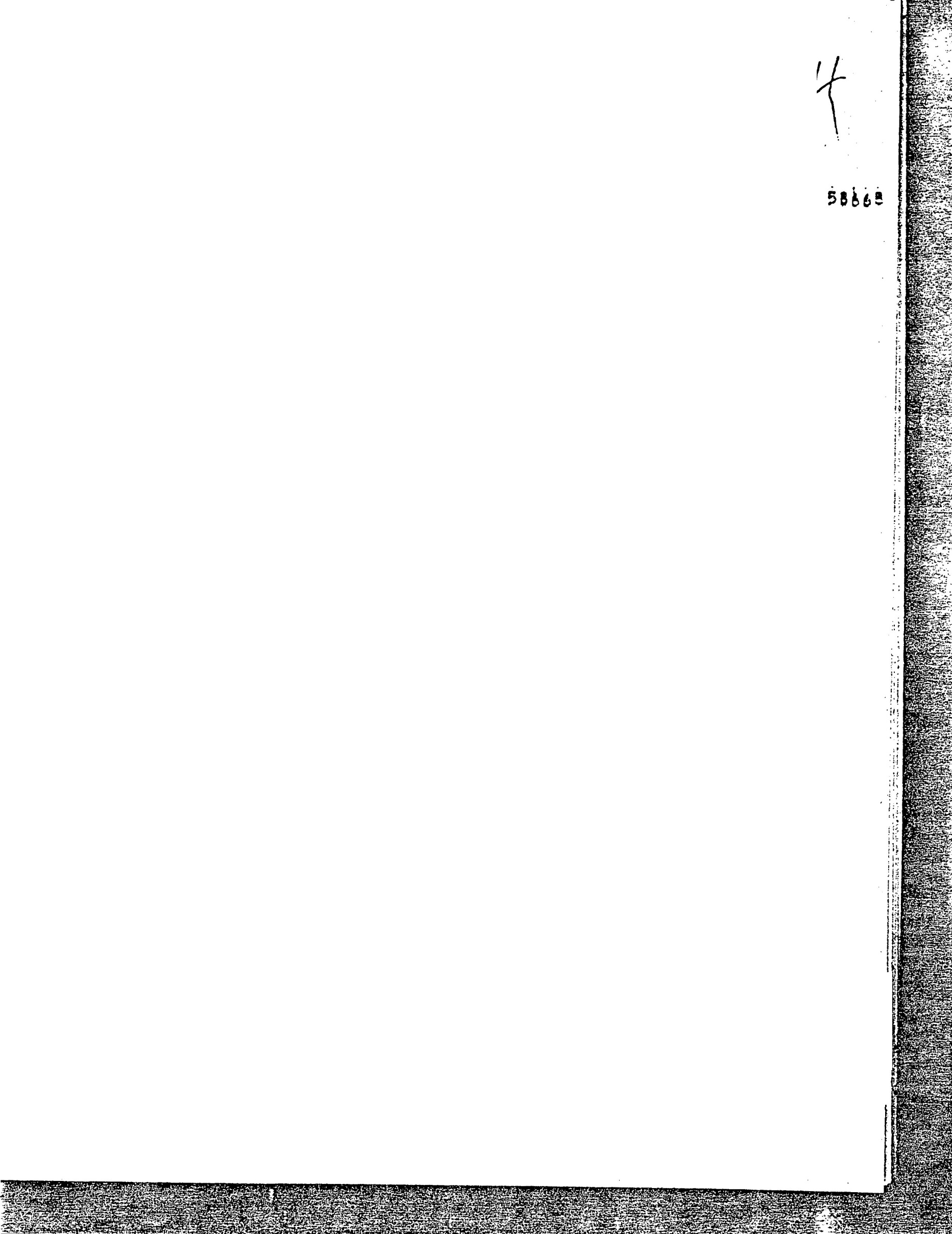 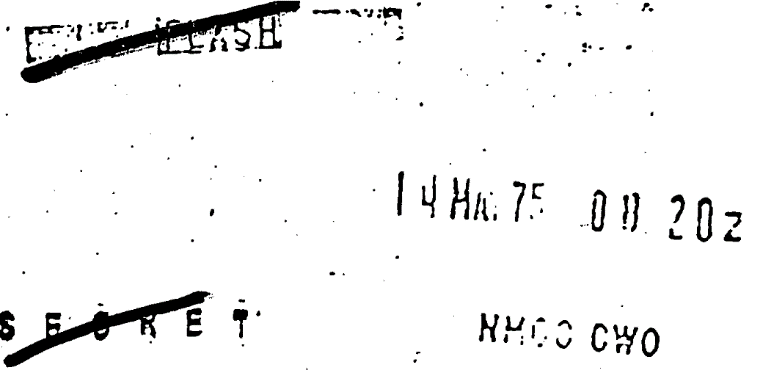 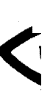 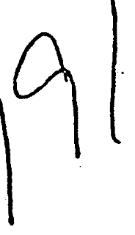 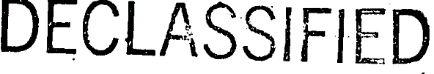 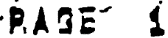 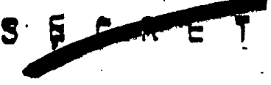 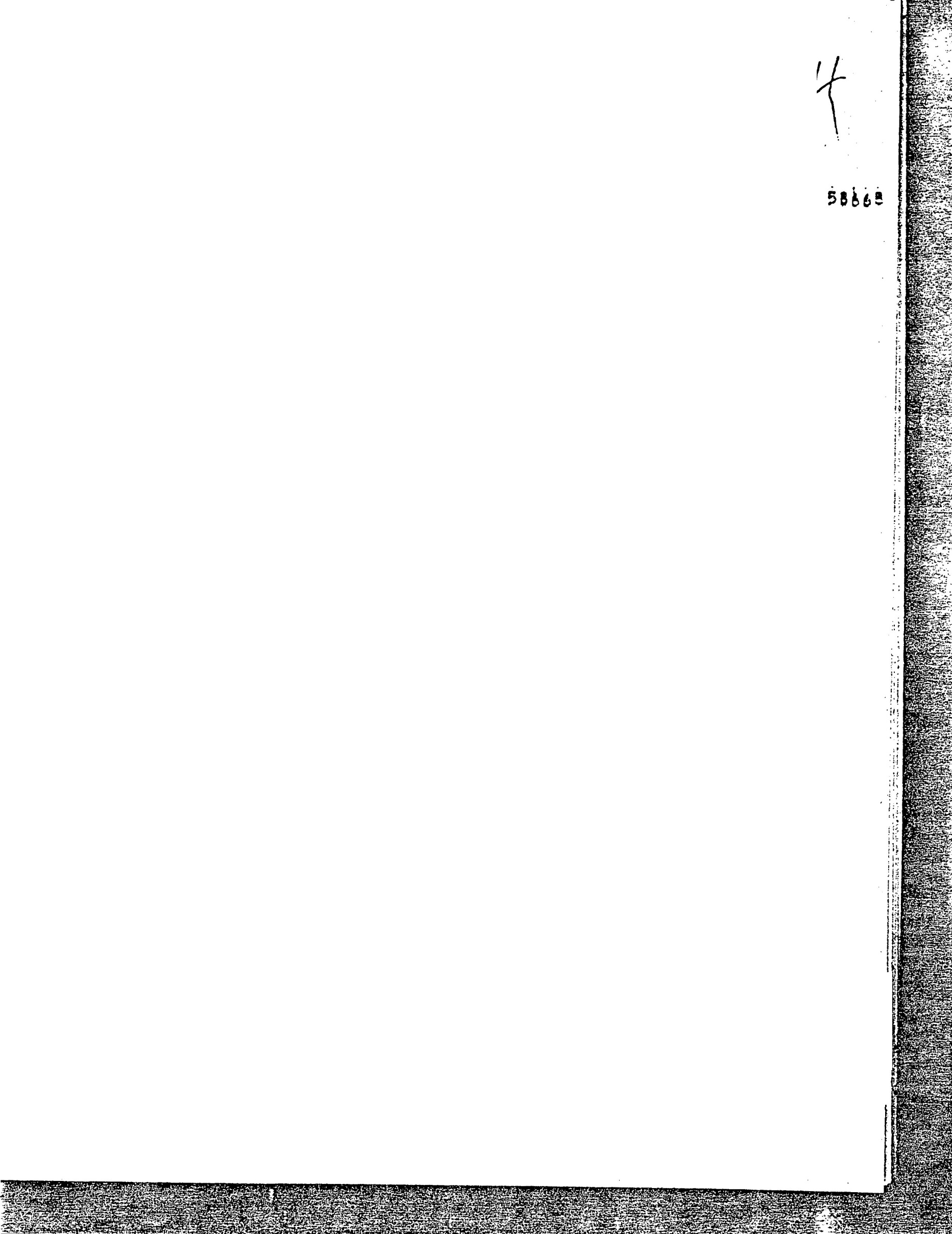 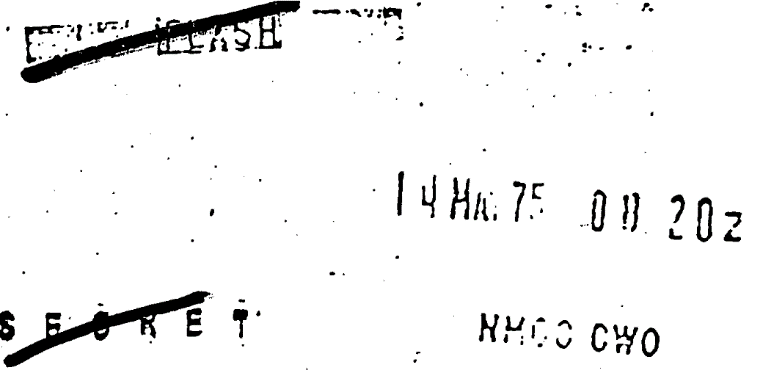 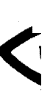 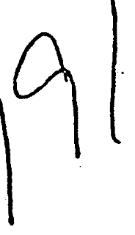 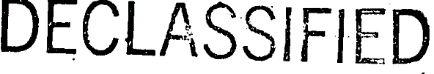 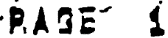 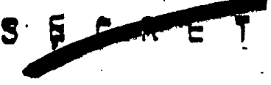 AN10Tc Swr.H 951'NP\tJ.1 06 6%.Ii, 011zwJ-4� r,;;;�;;	0 IJ,5 3 2 . ('· s�cir··?�-sejz6 or -,e699i�P�  o�sT�  ���c	.	.2S52Z/2�Zli5T0R�34�647:CE	RUH�M�A	�19�,   1347-64�:%�9	sssss ZoS ��H��a,'% !4�a37!	�AV  75·,.c  �u;.i���,i/(:'J=.-·.!•ss��	l!I(;,	A�??,.	Tl-(· pq·   Jr:  -= -(J �- � ,! �	f( A .s rl 1 ,� :i	N ·. R 1,; r! !<	C S / �I !.	•. Id'.� n I !\ G T O ;�	D CR lJ ; f re c A 1 � s .� F	,, 1. s � l J,) u T o '�  � cRR��WCST�AAKJ�//��Al'�-c���;,cJ�CDF�r��TT   APB  �E�R��VAAA/CI�C 0 tClf	�IC�AM   AFa   �l: �  HM � R A / C l '.: : '.:) � �   !.. T	;-1 .\ K	A p A   1-qRkMIA4A/C��	�J-Af	:�A�X	Ar3	�?q � ...� 0 S R A/ t. 3 'Z   =T r?i s�·   UuoC �O �R ��	A r l. D   T 1J..- RR uU u\,( o0 sS �; AA.// 4�-J4 !T � �;	LJ DOR:�   A F'AFl. LDO T·1��� l.i Y '7 !HA/CO'��; V = ;°\ T rl F' L, r ·ETrcLL □�A t·,•�� S _rl_ Ai-1 = �;rs1	1	·A ;\ � � K V 1 L. L E I K � M P C � G	S O M   � A V A I.   F" A c IL. l T Y   A N D   A 1 R E 1 E � Dc.rP�-i::b·i,.,_-�,  ,,-c:;..tu-;-.,,.	ti.-� -J··-··::-<Tu.-.. ••	,;,,•-• r:• r;•\••• .. :.;,f � .,, -:;	;.;��"'\--!>.·-I -l-1..r·:-·, ·....t·•�--r·�:.. �-�·:--1-.·.·•.1. ·:,�- ,:! 1	�	: � 1  I   ·   ,·-. � V � �	c KA F T ,	� A A 1	� 1 u ·.., l i 1 CA \ i	�J.  I � ! t "· r< t .  -� �TTVrrr-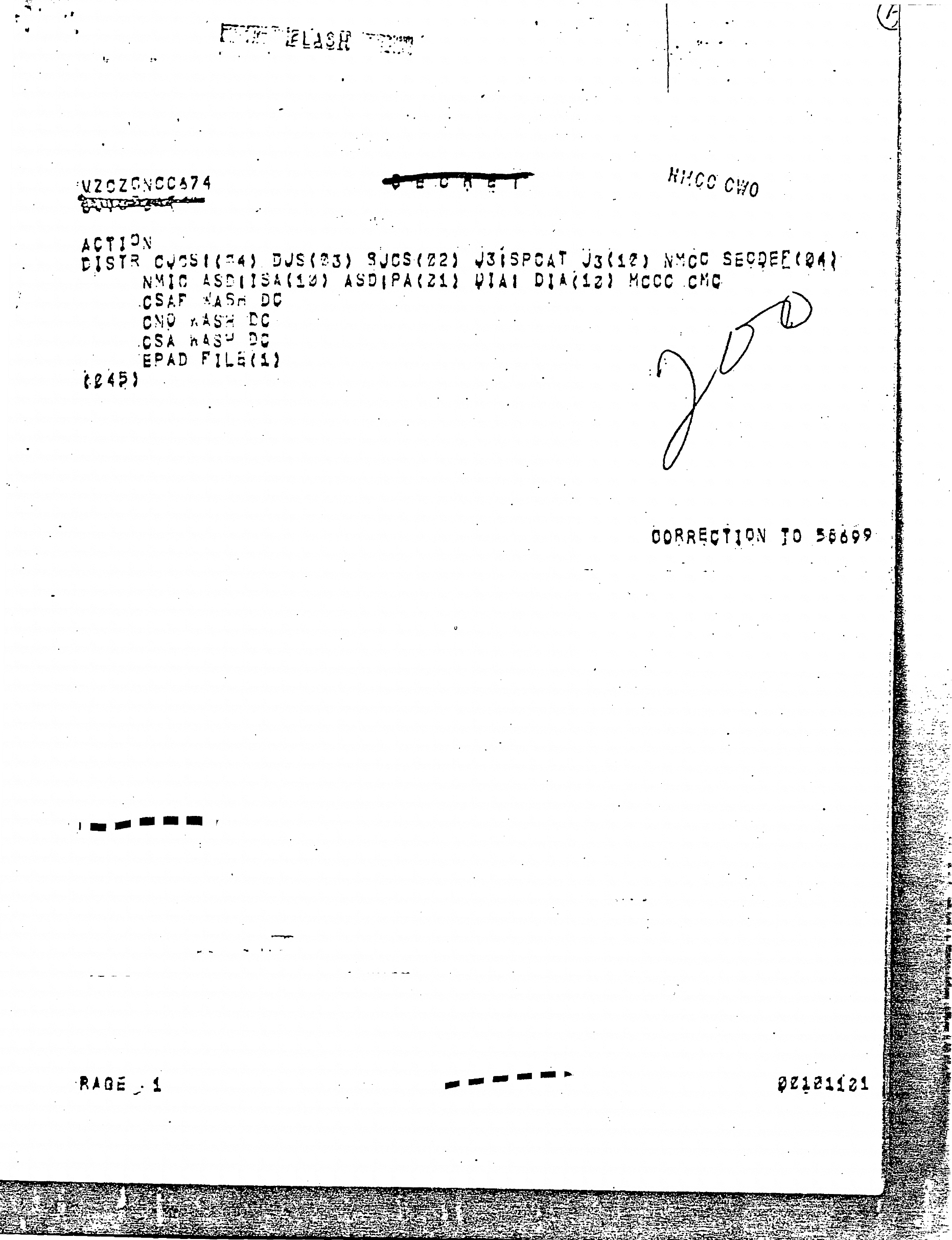 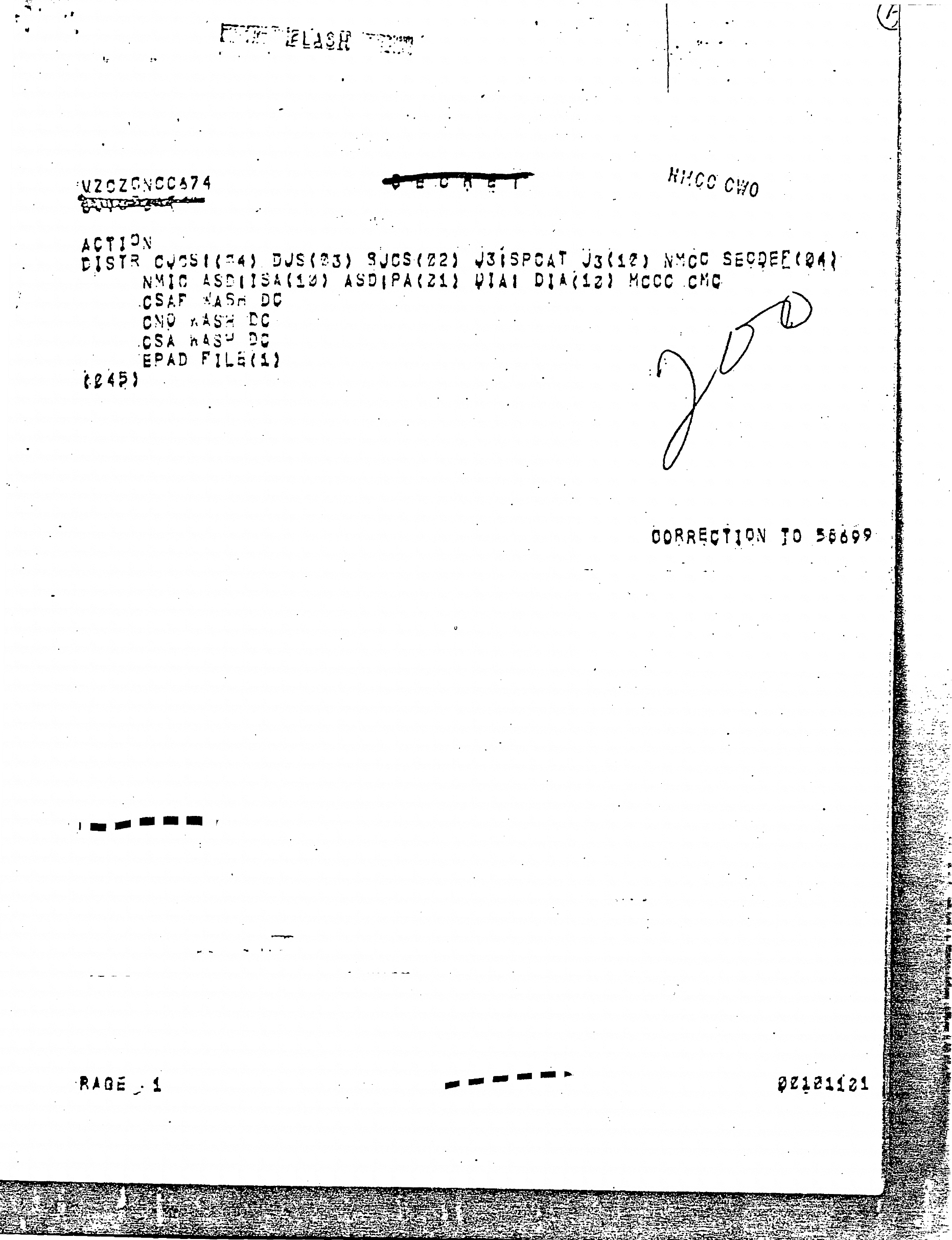 'CA l1 ��CF�?AC� c r�ut'��;UEST rLASH lPlR A�D VOICE REPo�T V!A ·1ELECC� !�·,,·	J,lf'f	C L\ � P A C.  A S S E: S SM E � T   � I L l T A RV	� I S K i	M OD E R A T E J	J \! T E � L l G � N CEJ; B C A b '.5-. .. Ct	!	C 8  P  .·y·• HJ j PC(ITICA S SITIVITY{ iGH;·i rd S CO i\ f.1 R M S T c: l.E CO : T A	l N G	C 1 NC P A O.	/	9 US : r;ij I	11 e 2 Z:#i9&2.	A " ,1C T t: SW MiP.ioe ·	2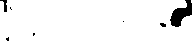 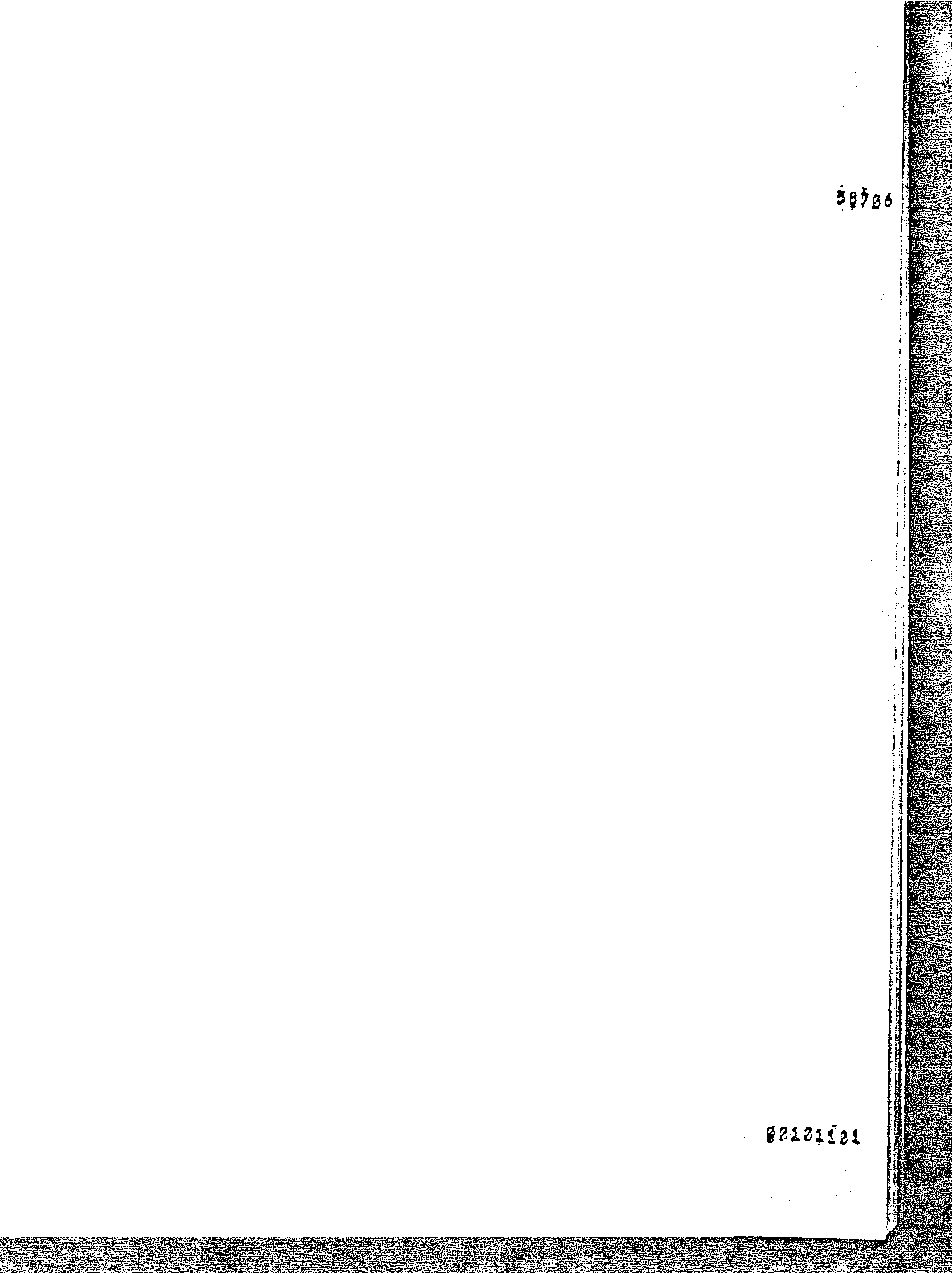 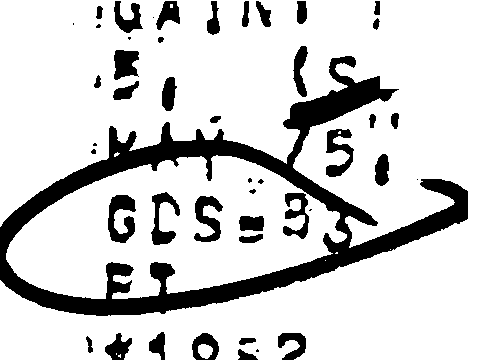 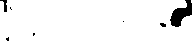 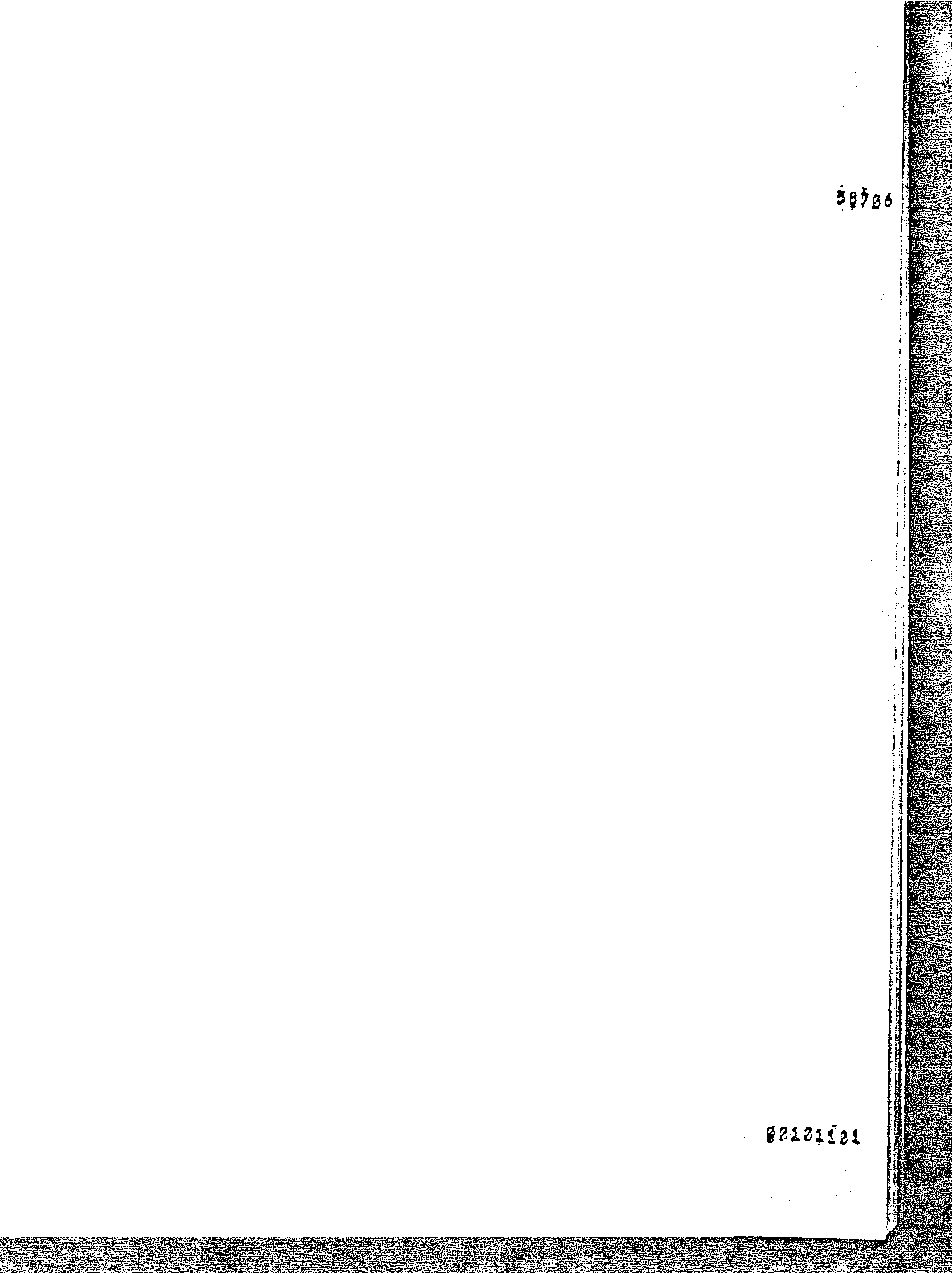 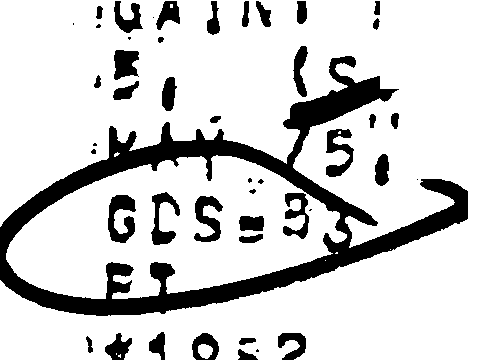 ·Nt-.' N.1-◄ze,2z-,Ml.t!  rDECLASSIFIEDAct·'--.	· •·r- Pri ·-:-:- Into	I  J32	 I	IVZC CHAY515ILN823I	f	t	t L	I I	uI	lI	I	-MUL.,.,rT1rtN	.OTS"'R CJCSf(04SECDEFC04)MCCC CHC.	j	OPS	j	/	'5Q,LJ)_  ;CJCS  OJS  SJ'cs ( 2,  J  i , 	,6 r  1 -fSN fft: LiR.c	'	·;NH I C	S E C D E F :	A S O J I	A C 1 )	A D i P*f	 1	r;J I/A  T F O l Ij  i	I  J32A		I	ICNO	i-:li.SH  r>C----IiAlDP	i	.( .itS)CSA	WASH OCEPAO F1LE(1l	---+-'--!-'_; -Plans/.I	J33	.	I	I	Ik u E F H	J.. IC s :J	,1( As H ! !\I G ·ro	o·c"RlJwTE:K>./CINCSAC OFrUT1' AFS NEswc AAD/SACRECCNCE>J OFFUTT		AFB NE RtJMVi,lA/CINCPACAF HICKAM	.tF MI RHH 8RA/CINCPACfLT HLKALAPj HI RMMTAAA/1 AF CLARK AR RP. R ti !) SR A/ .C 3 2 TRW UDC RN	AF LO  TH	_	P.AC  DIV RCUTIJGRUHf'\SRA/432RTS   UDQRN	A,:Lo TM	D!TE:Ql'M".'SRA/ 14TRS  UOORN	AFLO  TH	GEIB? 	RUMl';Oi.l/C01"1SEVENTHFL  T	D;CEI!::?!	ic7_!_IiffoI	I.	,--,- --•BT·	.. TICOICJS:8C	I	I•r	Ii C 8 fcT/J314/J3	SENDS	.lliffiHr---c,---,PHOTO  RECON  REQUESY	!U):IBAP BR1-	I:  i C;	t\	1;	iO : ;	; y  (	g"j ! t TA L)	 A BRC•	r INC PAC HON O L. UL U H I	1 J 23 t5 Z  M A Y 7	C NOT AL l  ;	TS:to	CINCP C MO OLULU HI t 325Z HAY  75 C O A(J:  /	 IEE.	CINCPAC	HO OLULU - I	148S37? MAV  7	I 	_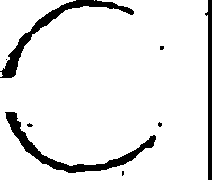 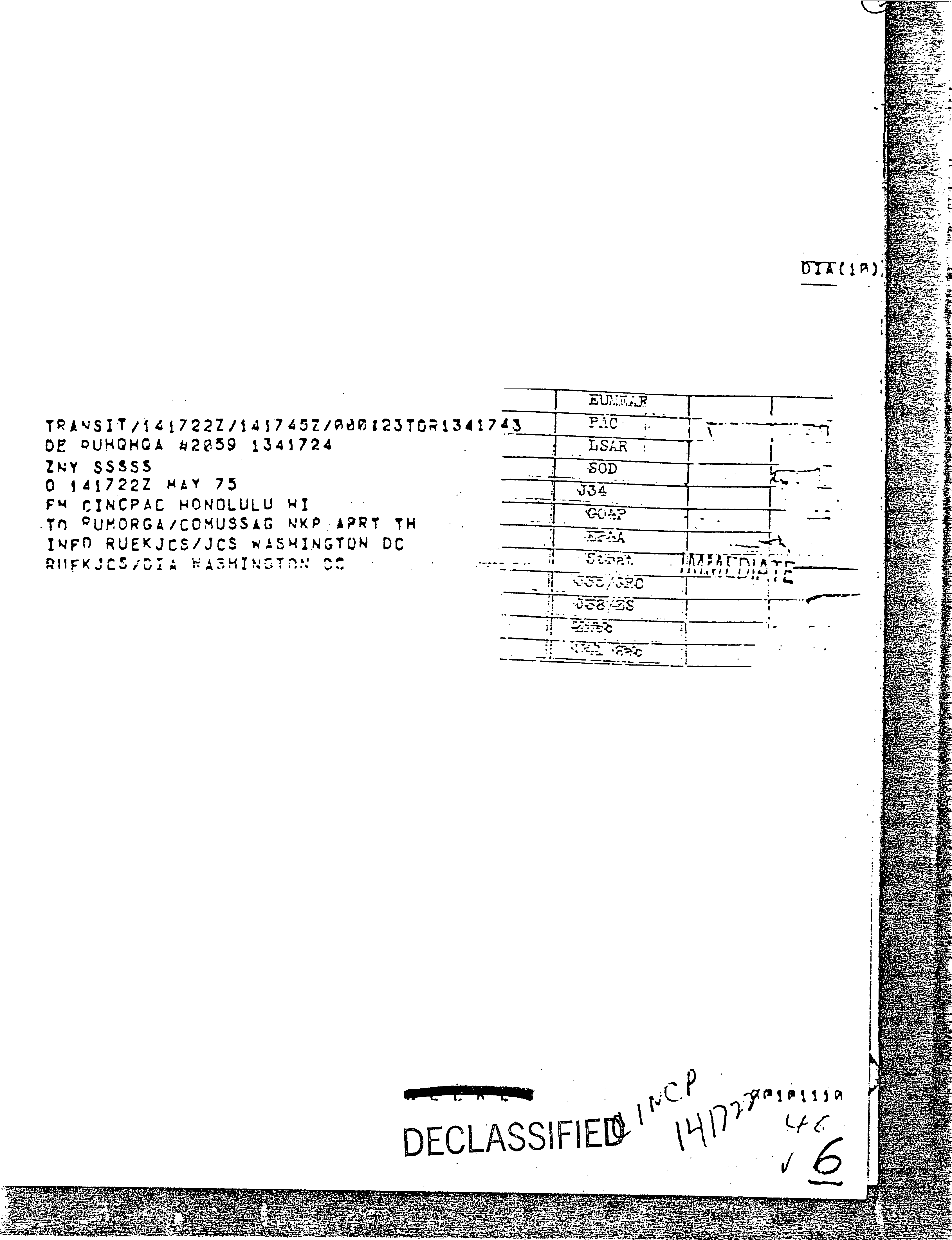 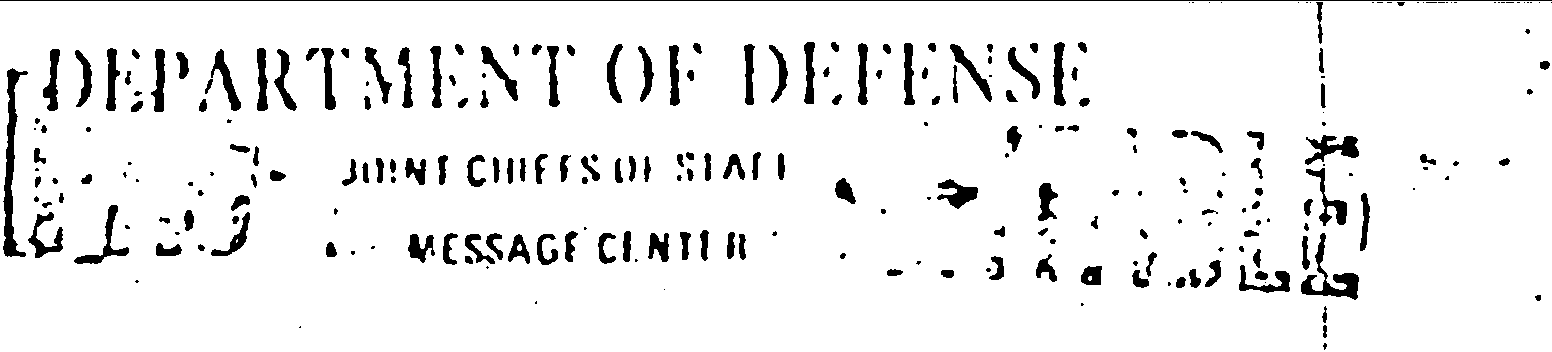 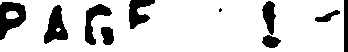 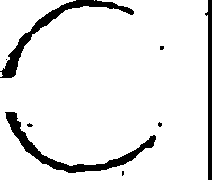 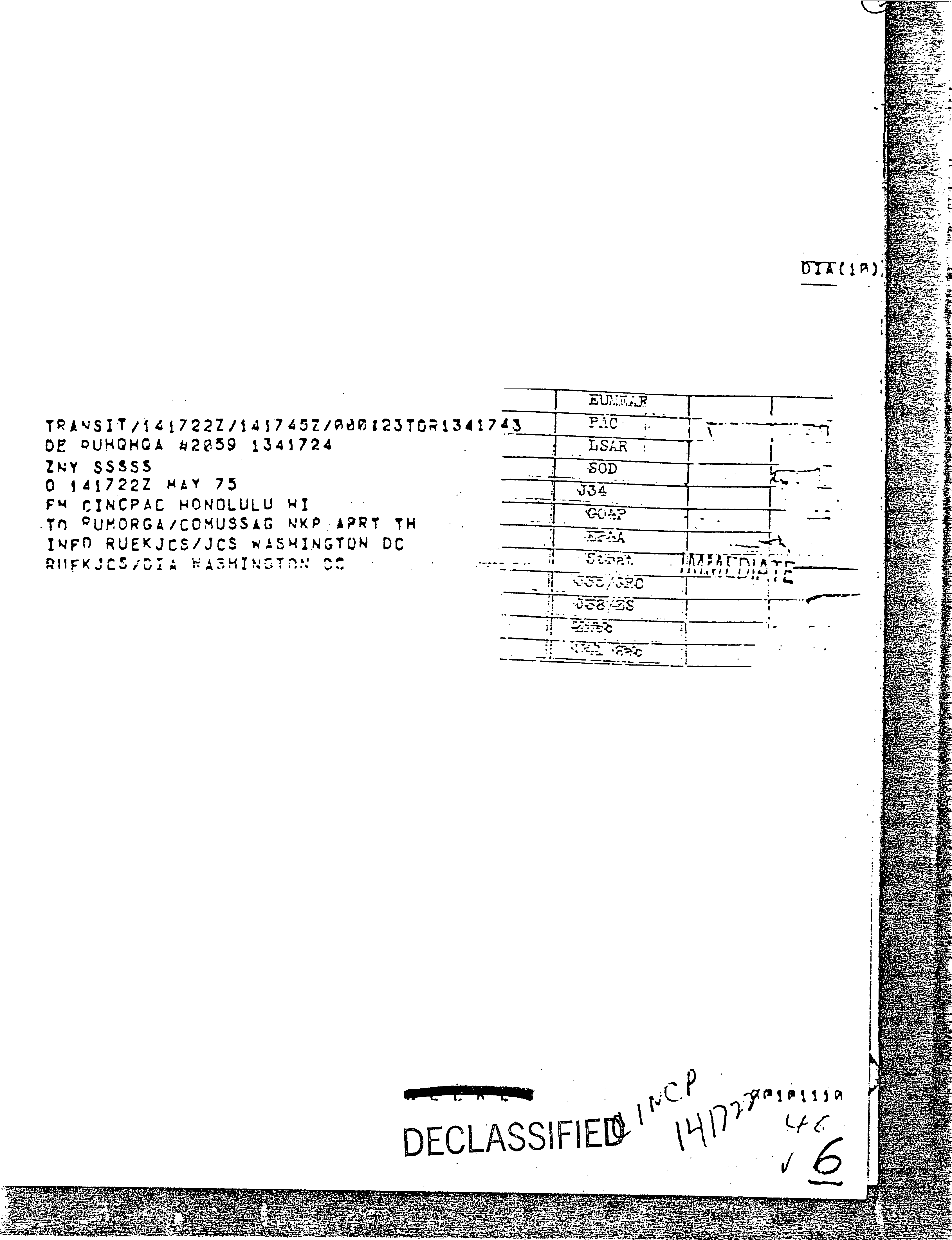 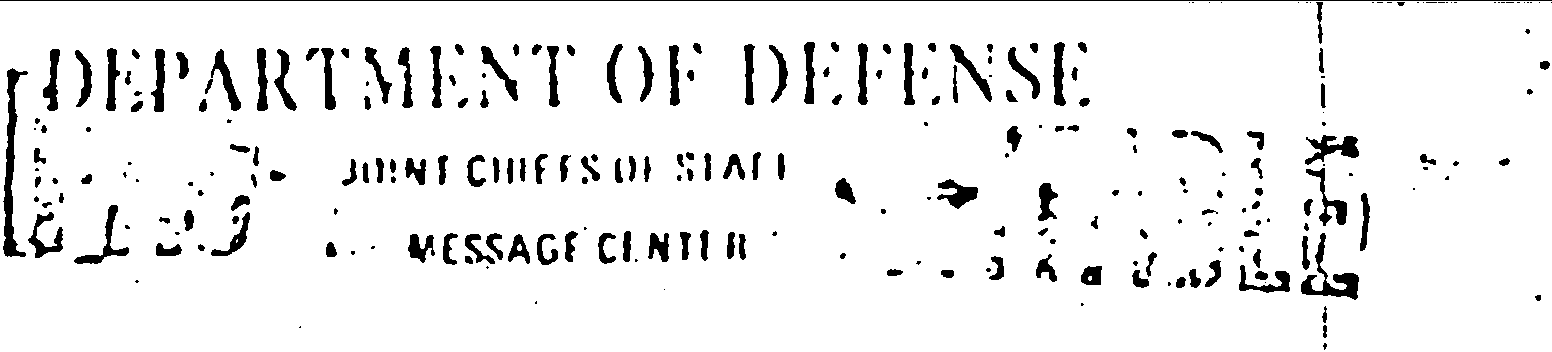 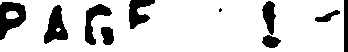 REFS  !	TH OU	F QE UC:STED	, .. 1ar.	P OTO  COVER,G!  $ELEC TEOOBJFCTIVES CAHAODIA.ftlf4J	AUTHO IiY	REF  8 AVO  Rf:SCI O O	RF'.F	C,	0,	&Nr, !RFMAlN I EFFECT. ADOITIO ALLY, MtINTlIN	ECONNtlSStNCE FORCESI  ALERT STATUS TO R SPOND TO YASK!NG ON S QQT N TIC! UNTIL  U T f1.rv1sED.3.	FACE	VALUE	s	81'1!:5  T gOUGM	f:PJA,	PREVlOU$LY	ALLOCAT£0. .	.DEP AR TM l•:i\T OF .DEFENSEJ()IPH t:HIHS OF STAFf·tt(SSAr.E CCIITl r;,. . .--- .... ---.- ---··------.. - - . - . -- ... -.	F .T·		F: c H5N5 IN SU PQRT O GOING SE STA OPN , R MAI VALID.  MINIMUH ALTTTUOE sii	THOUSAND FIVE HUNDRED ,EET, P ESCRI E REFS C  A D 0,'QFMA!NS IN EFFECT UNLESS SPECIFICALLY Ck N ED BY CTNCP1CCONTINUE FL•S !PIR RcroRTING (TO !NCLUOE ETAtLeD AR ATIVE), ANO FL..A H co PASS LINt< 5!GNiflCA T R2:SULT5 ASAP.. ADOITIC:NALLY, CO>-JTINU! FLA H vol CE REPG TS SN IG LlGHTS DIRECT rINCPAC nu Y OlRECTOR FOR I TrLLlGEN E ON SeCURE PHONE NUM8e S 6215/6218 rnR IMMEO!ATE PASSINGDIA.•'- soA"• "TE!_c,: J	5.1i	-	I	.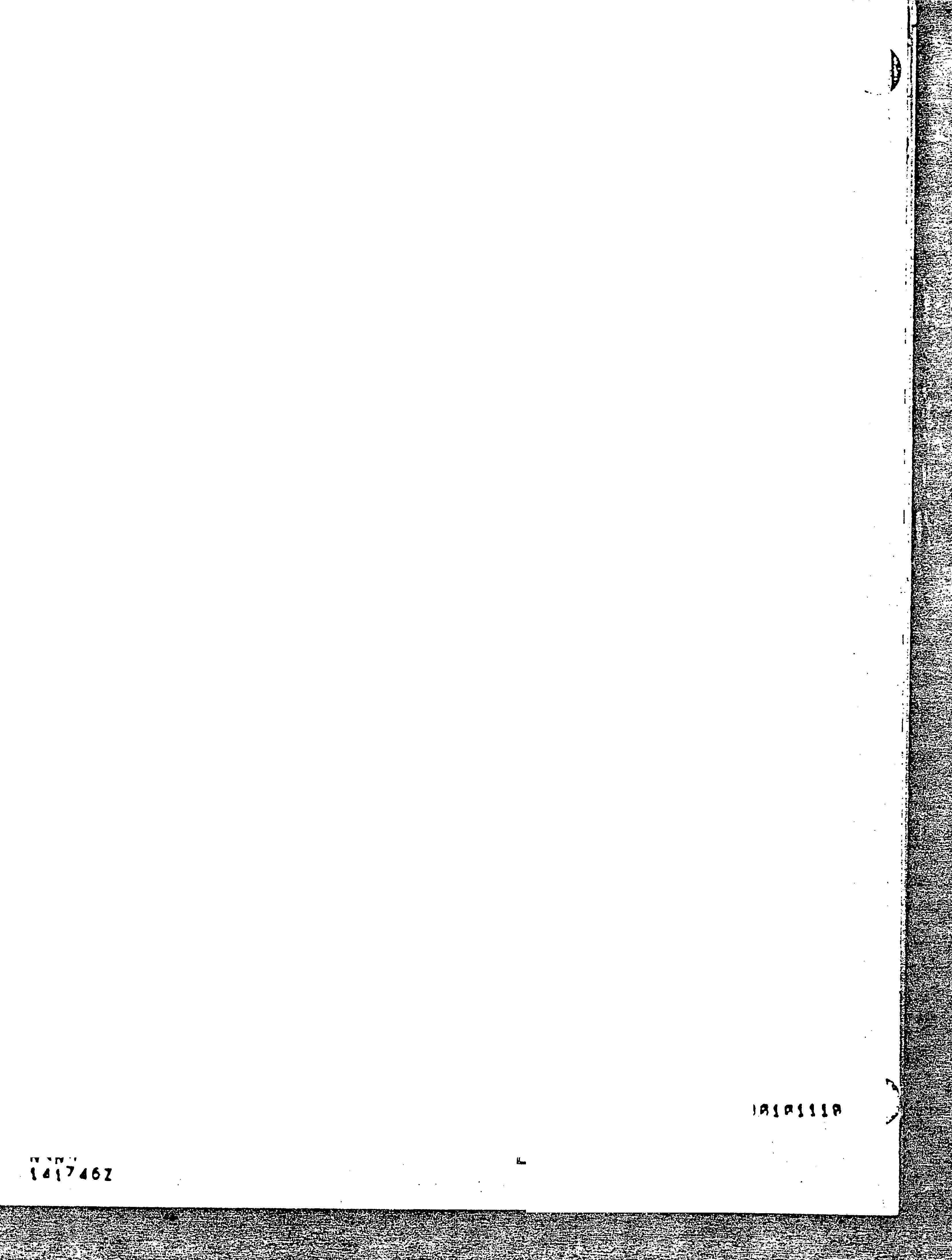 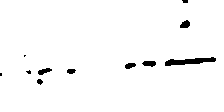 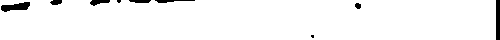 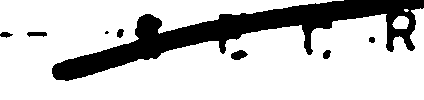 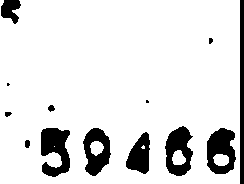 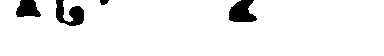 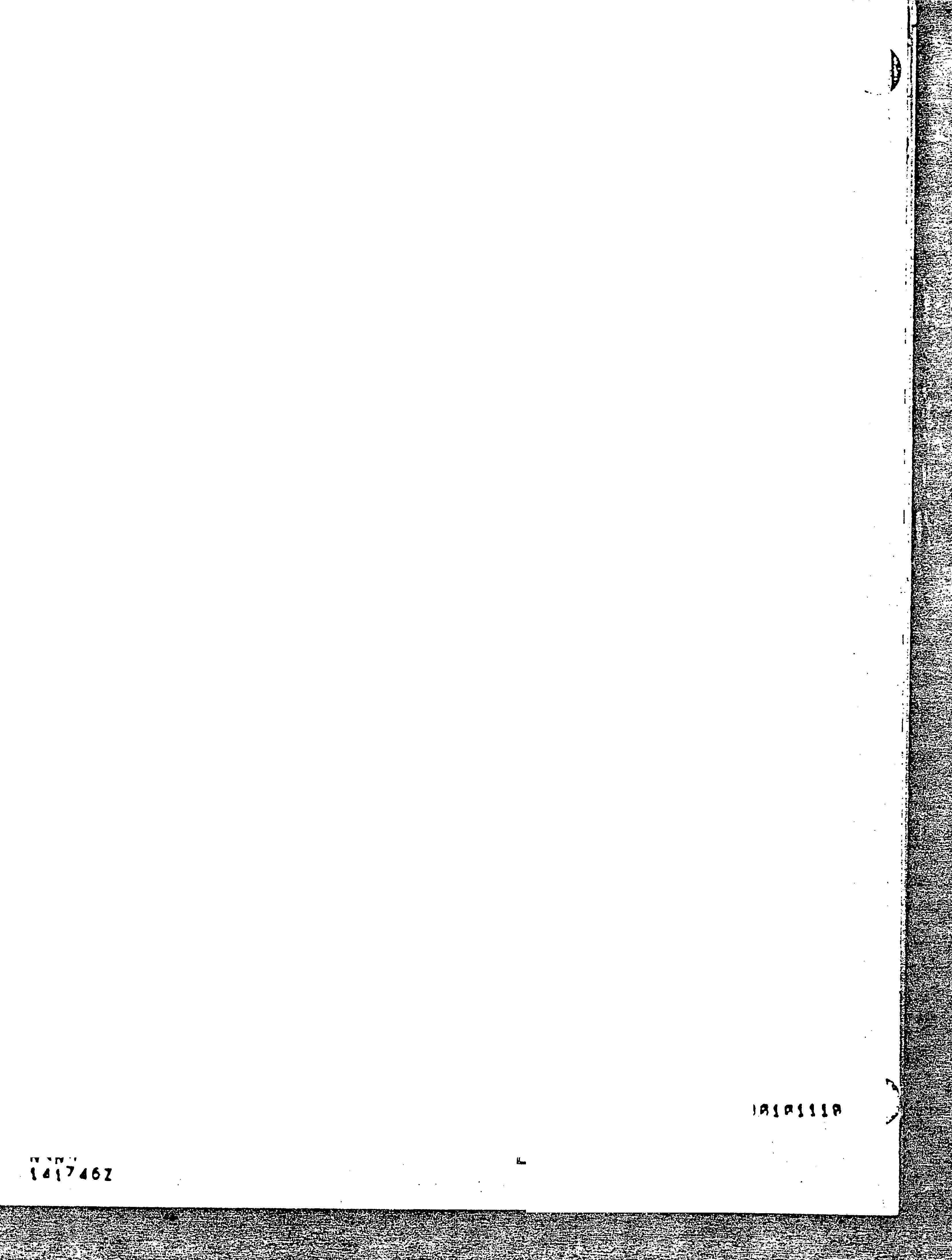 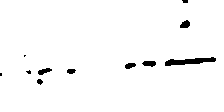 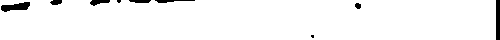 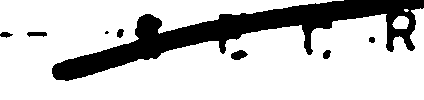 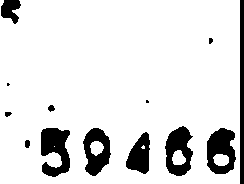 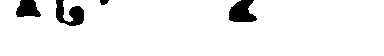 	5V ..  Lr.RETDECLASSIFIED., .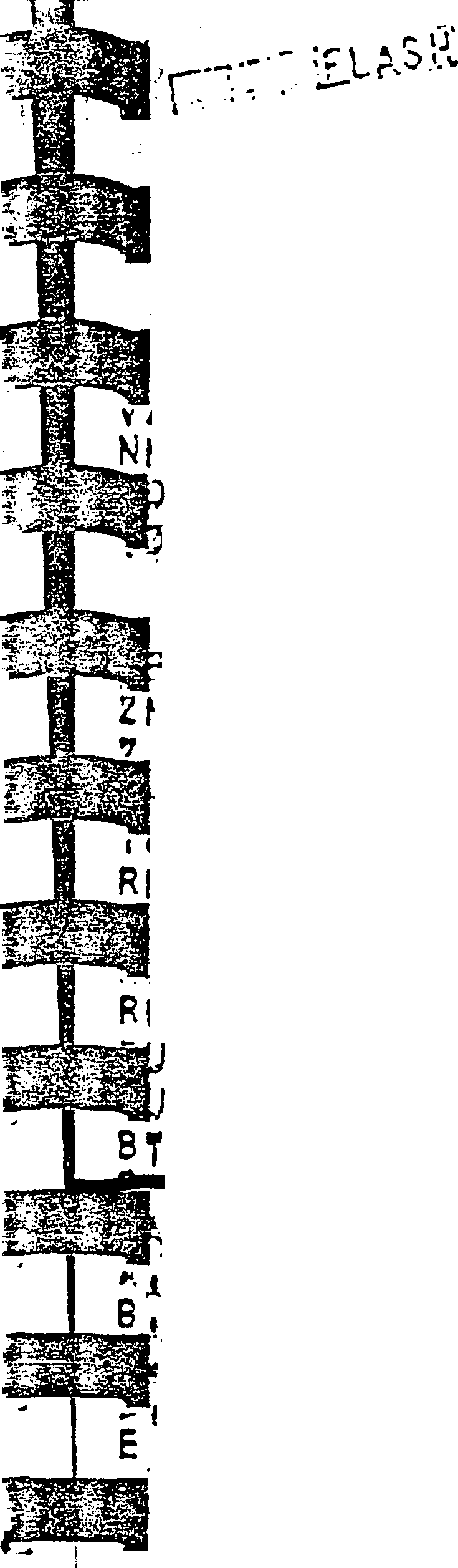 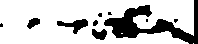 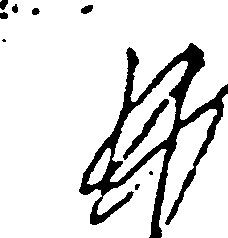 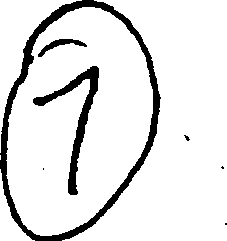 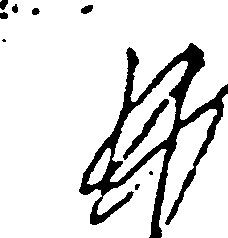 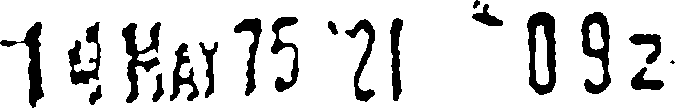 " Z C Z C N Q 5 8 7·t	N Z 7 6	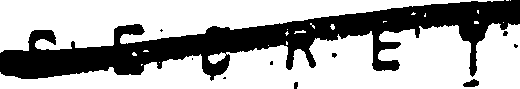 N 1CCV [) I S!=	M CC f	E ( 1 ). · Z1)RUH H A -# 2117 1 3 4 21 4 ·ZNV sssss'.,_421122	ViAY	75	.1 CINGP!C MCN LULU HJ,0 RLlEKJCS/JCS iAS J GTO DCRHHM8 A/C! C ACFLT  M K!L!PA HIro RLlH OlA/C0 SEV r rLT.. J w c,t/co ussAG N'-<P	APRT. TMRUH G 3 A/CT F . SE VE J $:::VE,..EKJCS/DlA WASHtNGTO DC...  .	·•- - -HHCC CWO/-59820VAAA/Cl CPACAr H CKAM AFB HfBT	.·CA!	=  ::.n	0-	-J31 jJj SE DSC!NC?t.CF.I..T AKAL-AP.A i-;i	f4i-Yi7Z	AV  1.,	( .-,S P-).Jts	ASH DC 14 1 12 MA 75 (PASEP)., JCS AS Oc 1219442 MAV 15 ( CTAL).J:s	AS c 1420 2 MAY 75. ( OTAL)e., f o N c N J 31 4 2 , J c s I J  c ( c oL· P E N N 1 NG T o,N . 1	i e10 i t-< A y· 7 s	p q r Al,,1 .	f OR	C Ii C ? A C F L i I	.	•	.	..A	AUTHGR4 RE:W ST EF A To. CONDUCT NlV TACTtClL puoro REceeM .1. S S t o· J S P OWL O ,J A 1 ;	KOH l AN G AND. HON PA i'. JA G l SL A Nl) S ;	PURSUANT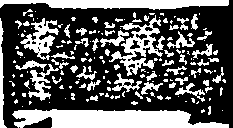 F' - E	02  QU Q QA2117	S : .r! R E TTHC R I Ty·	c r	3 ,	oP RATE NO  CI. 0 ER	T AN T EL VE· NA L: Tj CAL.' MI LES: TO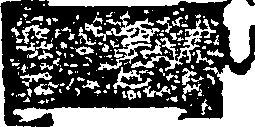 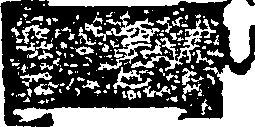 8 0D I A .\J	A ? LA•JD. ( l SL A -: D S= X CL L! DE D REPEAT	X CL UD::D ;	I. S	AU T CR l 2 E O ·REf c;	I l U ALtlTU OV R OBJECTIVE AREA six T 00SAND FIVE -U N D R.E JJ r E E T ·;	M I S S I C	A S S ; S S I-': E N T	M I L, I T A. Y R J S K M O j; E R A T E I	l	T E L; G A I N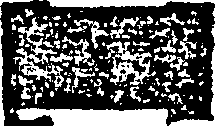 I G H ,	P OL I T l CA L · S E ,; S I T 1 V t i V	I G H ·,'	. .	.	.	.  . .	'e	RE UEsT· fQq PH TO RECCE uISSIO S KOMPO G SOM AREA NOt RE EAJ'OT	APPROV=iJ,	;,El'>.iDit G	.AU'!" ORI TY	FRO  JCS','	.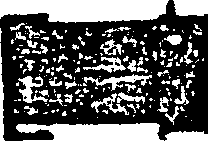 c	DI LAUTH CoMUSSA fOR COORDINATION TO PREVENt	MUTUAL·lNTERrER c ;	.	.n;  EJU ST'	EcO\ AISSANCE ASSETS P OCESStNG fAtILitY A O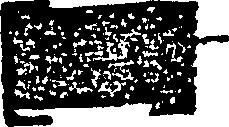 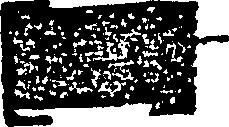 RSON L ON SOARD CARRl R3 IN/ RDUTE GLlLF Of T AIL1ND ?E FLACEb:tNG'H S 'r A T E O F"	E D i :· E S S T C R E S P O ' · D	T C T A S ,< I N G.	0 N S H O R T	0 T I C E tI	t	C' I I .., ,. • '::. :,  ' :'"I I' ' I':'.:C.	I	.	r:: r="	,...  0.::0 T AI 11.1 s	.	.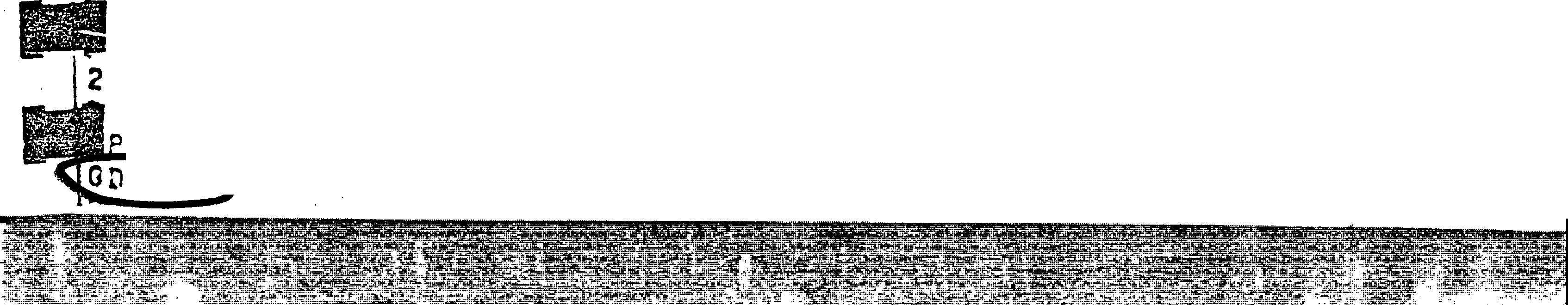 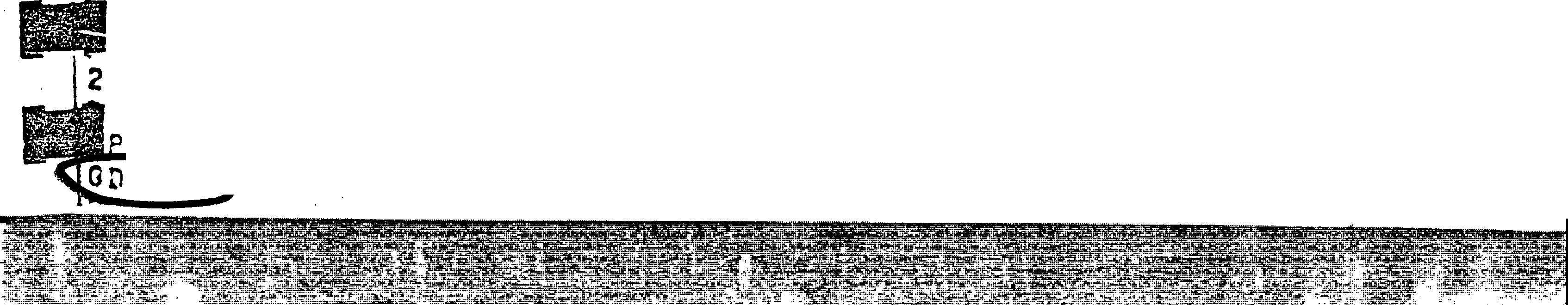 ,. V Z 7 CH A Y B7, - . 	LILI [\J"\ I Jfll.,J.., I  vi-	ur:.,r:e, '"(uC,JOINT CHIEFS OF STAFF MESS,A.GE CENTER. _ · .. _ ......	Q  P }' _I  ; ii x &• A  S  I:  I	•	•	.ACTION	.--.--l shT 7g. OF ;OISTR: TERMSVC	J3:SPCAT  NMCC  J3(COL  ATKHISON)(Ol)l  FILE(Ol)2 PRINTER	COP (ES	TO:	GEN JONES/ ACJ csI	GF.N PAUL y / OCJCSI	.· LTG SI TON1J3,	VAOM _T AIN/DJ .L MGEN SIMMONS,	RADM·WELANDER(	.LTG HUYSER,	AND BG WHITE	.	-	...	'(02}A D V D I S T R	N H C C	.	. .. •-·--- -TRA SIT/1A2112Z/142123Z/C 0111TOR1342111O E 0 U H O H O A .	2 1 1 8  13 4  .1 l 1. ZNV	TTTTTZ	1 21122  MAY	75·FM INCPAC HONOLULU HIrn	RUEKJCSiJCS	'i-l'ASHI GTON  DCRUH RG!/USSiG/7AF NAKHON P A OM AP T TH INF RUHVAlA/CINCP,c,F HICKAM AF8 HI Rl'H OAA/COMSEVENTHFLT	.	.R LI w" E	A / C I N C S A C (') F FU T T	A F 8	NE·.R H BHA/Cl CPACFLT MAKALAPA HIBT. · 4 	t5  F	O  E	2	C  51'/J31/J3  SENDSHA y·; GUE Z / K OH T J. NG P \...ANN ING	( S)' I •	•--	--•-•- --r--•- - •IISPECAT ,,.·_ ..IEXCLUSIV.	!	•	.	/COPY hU. 	 &A	U  ::, A u / i il F'	i 4 1 i	G Z  ;. -·, i 5.	.	. _	.	,1•	· -	R E F	A- A P P 0 V E O SU J E C T T O F O L L OW I	G K O D I F I C	T I O NS 3Ae PARA 1D(2): CHANGE TO R AO- S FOLLOWSJ "U	, MSC • O E O TEAH ILL BOARD MAYAGUEZ FROM USS HAROLD E HOLT"•		.. 6,	PtRA 10(9)1	MDOlFY Fl ST SENTENCF TO READJ "USAF	, •S T R A T E G I C	A I R	B • 5 2 D	A I R. S T R I K E	! S D l R E C T E	B Y ; C : . A R E : :' =. :- :; :,:	:  ..	-  ·C. PARA 1GC2l (A)J:	DDlFY T'O READ A..	FOLLO SI "8•52 STRIKESAS DIRECTED BY JCS ARE AUTHORIZEO, .a GOS 85BT•2i 8.,\ NOTESR F IS	5955	.··-STA P THIS SG SPECAY ExCLUSivE·	..ors	ONE CY BY NA E I A SEALED E V TO GE JONES,G EN P j uL y ,	L·r G s r T T o N , , v o M  T R A I N ,	MG E N	p, Mo N s , _	.·RAD"·	ELANDER,	LTG	HUYSER,	3GE  WHITE,	f. D  COL.	ATl<INSON,J3	AR D COP Y.	D E l. I V ER Y	T O C O L	A T K I t-J S O N B Y	T lJ S ENMCC FOR 000 NUH ER COPIES JFW JWH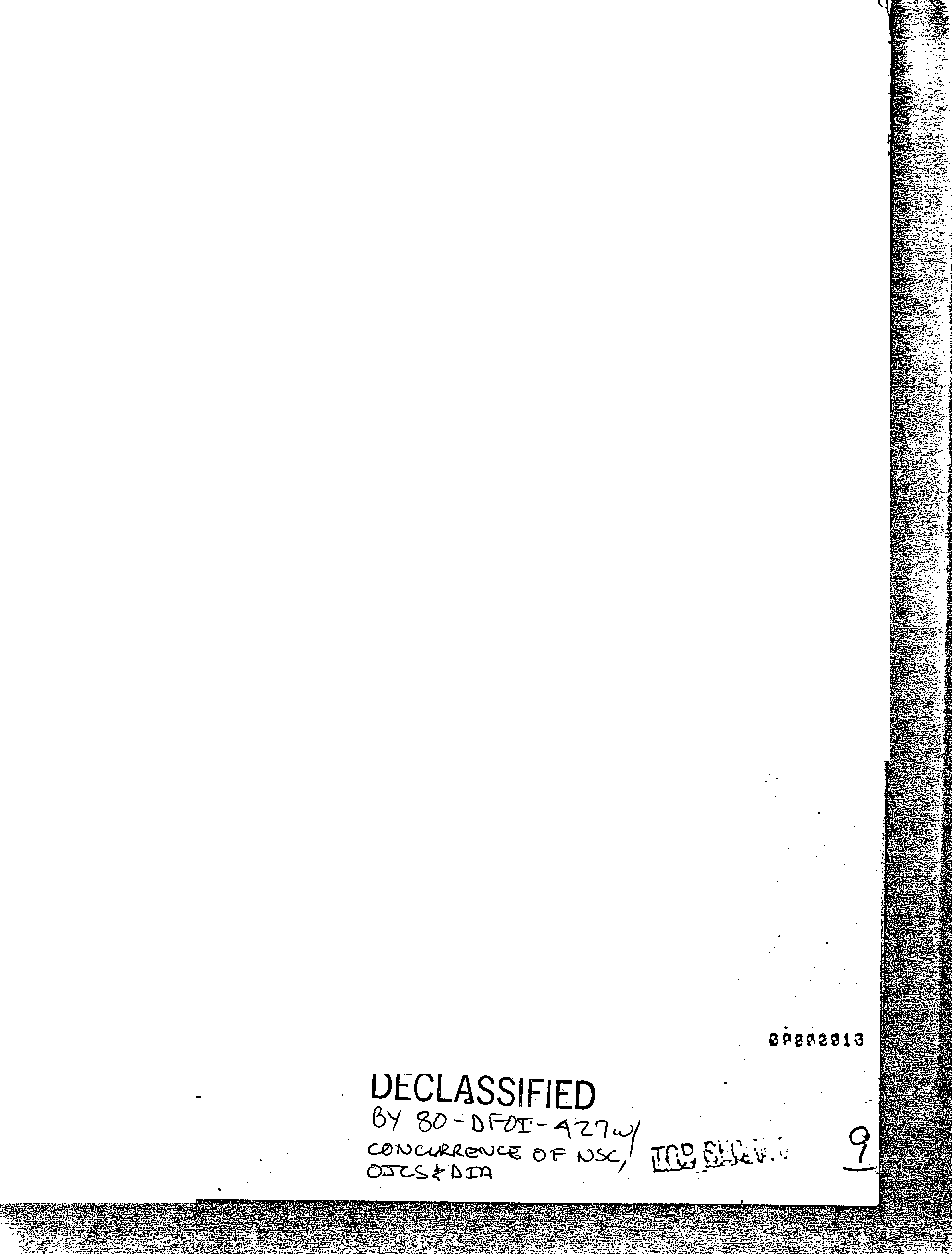 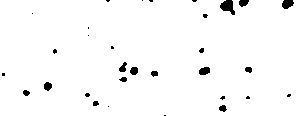 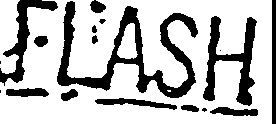 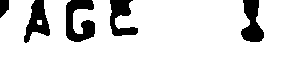 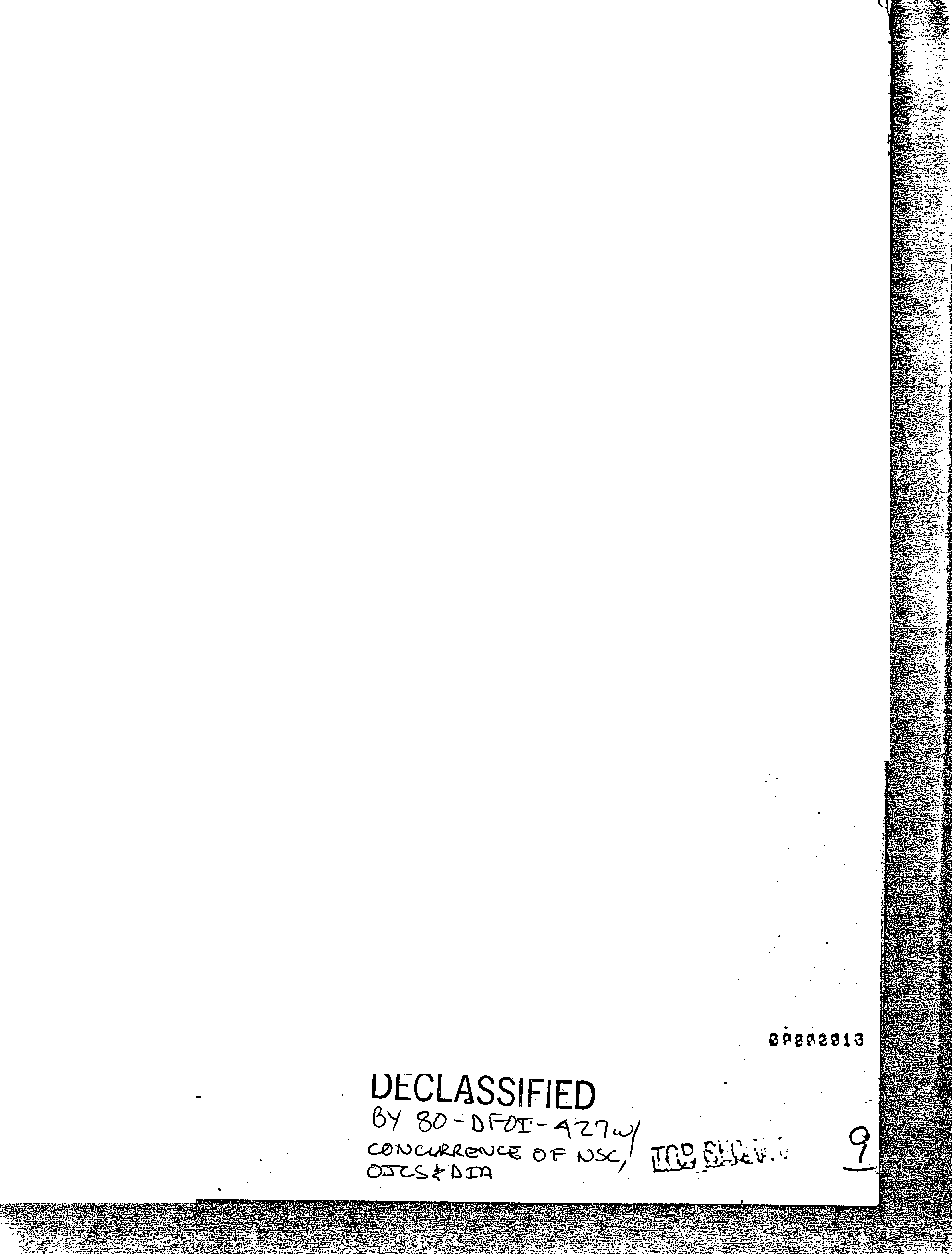 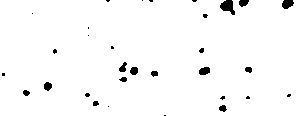 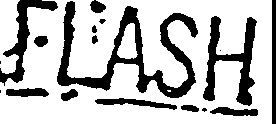 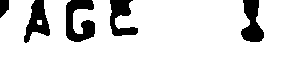 NNN tc212J;_ .---T  8 P I I I 2 S !,.. .. -	..••	r'.·f ·&. 	i  R  ii  ;.·. AtV DiS! N CC  .	.·iRA s1r114215 Z/1422 4Z/ 0Zl12TCRl34215'·t:E .RUHOH A	ij2l38	3 215J:?f\V	TTTTT:? 1 21s2z AV 1·rr -Cl\ PAC H0\ LU U	I	..·ic .RU o-RnA/uS Ai.a/7 AF'	JAKYON" PHANOM .APRT	Ti-!;R HMRRA/Cl CP CfLT MAKALAPA Hl·R JI../ VA A A/ C I ':CP A CA r	Y 1 CK AM H' 6	I-:t ro RUEKJCS/J S WASHl GTON cc.· U GP A/ Tr	v	SIX·RVUG Bl/CTr EVEN SEVEN·Rl,;'- RAI:,A/ TF'	L!PJ;;-	f JA/CCuU	CT !I  tNGXO ·TH: R · G C A A /	0 " ;S	V C N T !". F'	T...·.j  • ••I	•.·......	:·	..;!:·,-.r: o 8 o Ji 1	ov r; '= Q c	r w a . T HR E E·:tE /CQr.MF'F1AC CAMF'	SMIT  Hl·s i· ,P 	J P be e R  E  .•	J3l/J3  SENCS :· A9AOUEZ/KOH TlNG OPSi, TELCON JCS VAD T LIN	ANO CI CPAC MGEN ANG.1,	EXEC TE -L.ANDl'J	AT K.Q	ANG	rs ANO	AND .80"ARD1 G MArAGU;Z>"T .i42Z4SZ  MAY	751	REr- PERTAINS,:Gt·S!! S·eliI'.··)  138.At\'JOTcS:S T A r P	T H ! 5 -M S G S P E C 1' 'r E: X CI.US I VE; t i !; T q O ;d	C Y	g V	A ' c	pJ	A. · = 4=L.····'· : !D  E N V	T O G E N J O NE S	G E N · P. A Vl. Yt.: T n S i T T N ·	v A D ;	T	A p	M=G N S 1 l 0 N S	R A D M	E L. .A. Nn5 R	...lTG HuYSEH	G;N W lTE AND co	AT INSON/J3:t-<ARD .ca v	EL IVER	'rO co... ATKINSON By	TUijE:N,.-.ec ·rc K o:,oU SER CCP?ES. 1j M	ose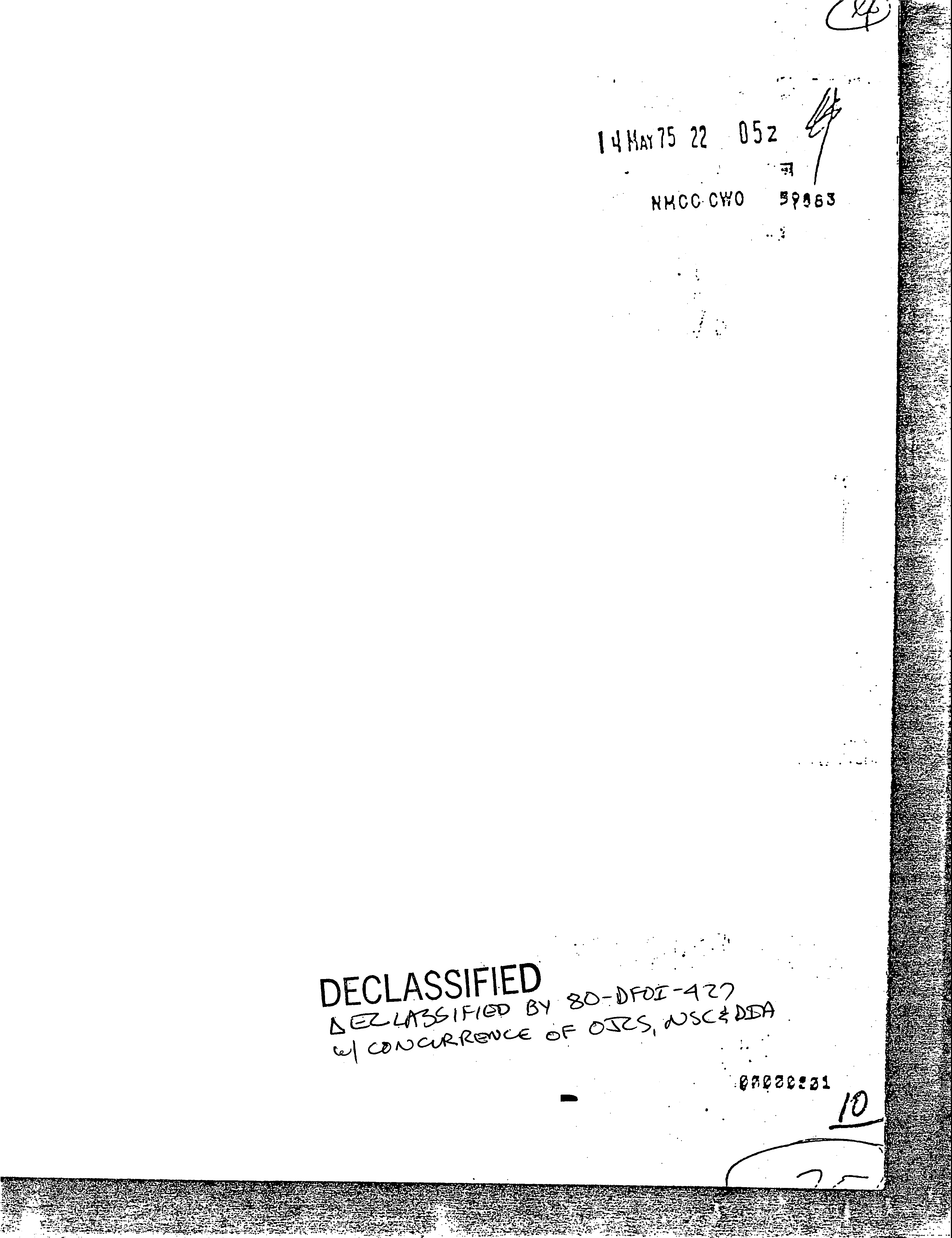 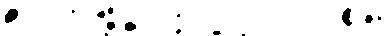 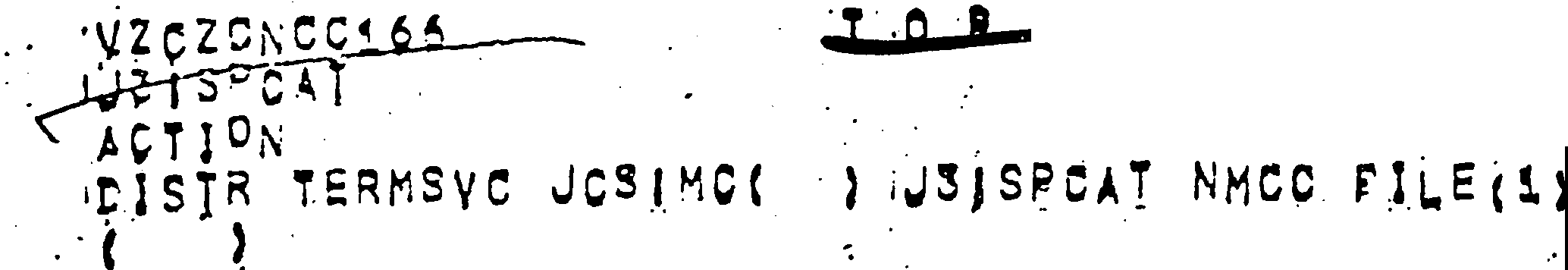 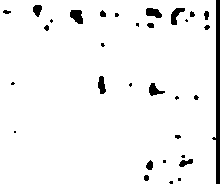 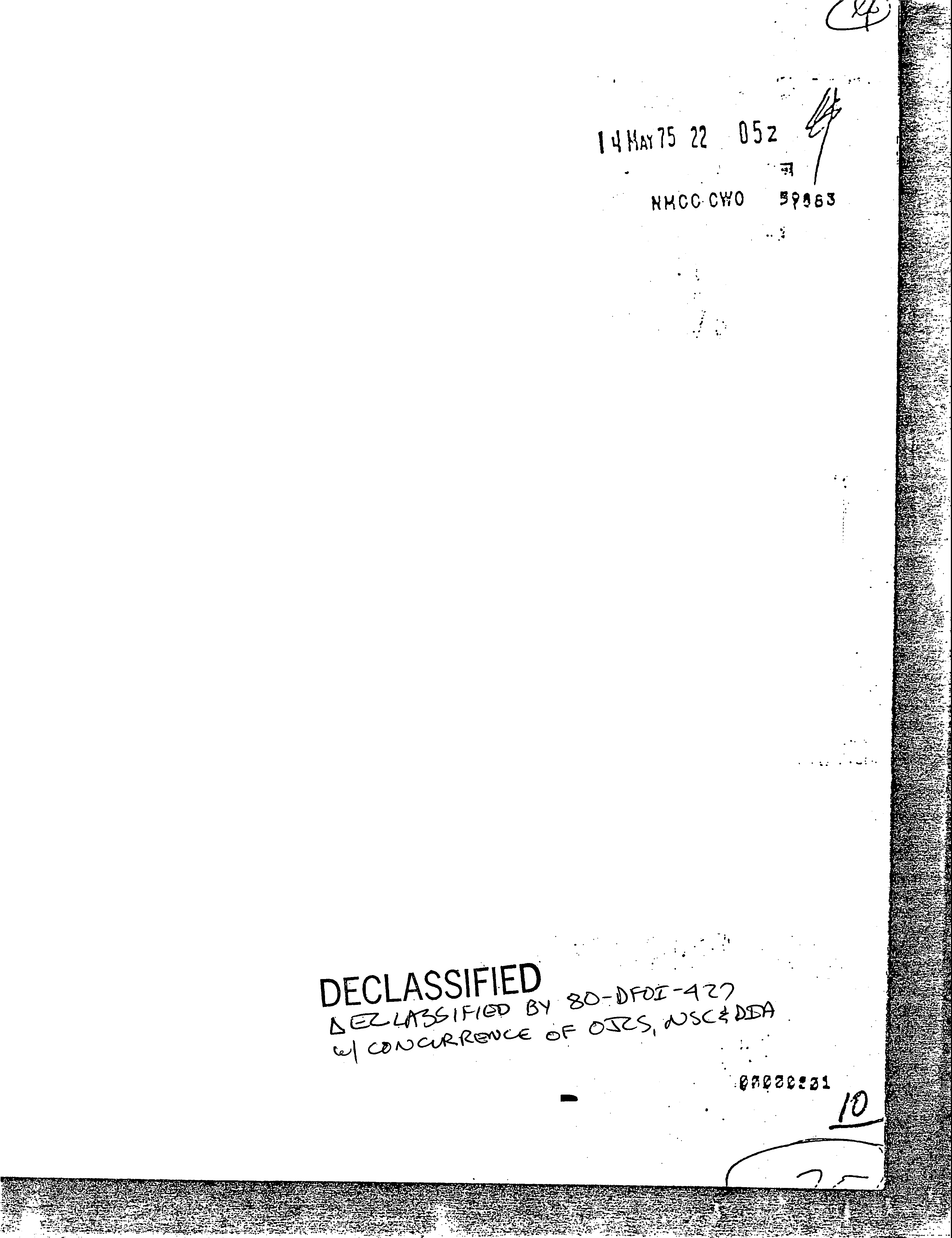 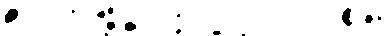 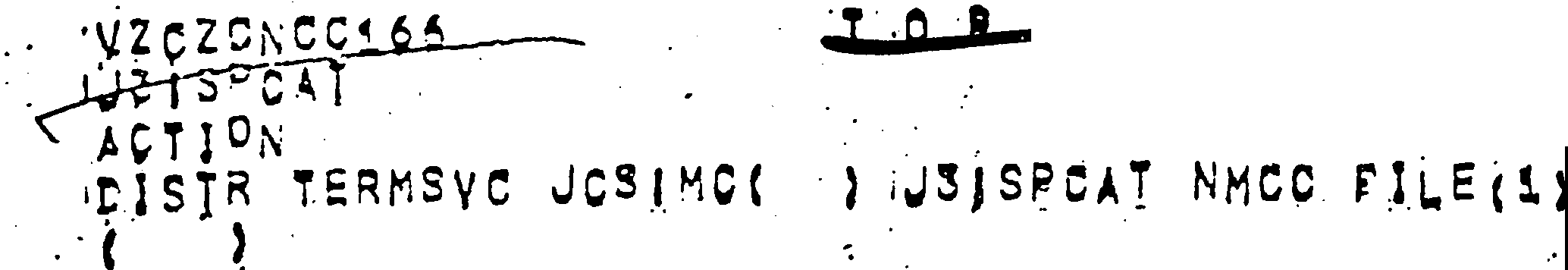 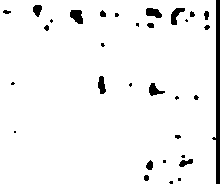 P. OE	1 . .,.­l\NN1- 22z z·z o e  s E s R s 1,,.c_,.··.J'.;.. :. DtPARTMENT OF IJLFE StL· _:_; ...- .,	JOINTCHIEFS FST FF.- --  \_;;,;,).MESSAGE CENTERvzciCHAY11AILN2PMUL"'	.D  f n R  LI	01 s r	c Jc s : c 0 4, c Jc s o J s co , s Jc s c "'2,	J3_; c	4, J 3 t 1 e,	N c, . _ -..JRC	SECDEF(04)	NHIC  SfCOEPJ	AS0Zil'AU, J_!_SDtPAO ,,-P::lATF ,.... . .o.OIAi	011(10)	CCC CMC	I	J 2	jCS.tF WAS DCCl-JO WASH DCI	CSA	WASH  DC-,		EA	I	I-v	I	OPS	I	IEPAO OPG1 F1LE(1)C·r. " q )II	I	I :. f.ij j	rs-o-.--..,...---_-...,--	.	.	I  J32A i	I	fJ. n V  D I s T R  NM C C	I	ADP i	I	rTRA SIT/\42J1 Z/1 2319Z/000S0gTQR13A231 8  j0 J: Q UHOH QA	tt 2 1 .d 6  1 422 3 1 4	I	PlP....'15	j	jz v	sssssz 1	2 3 1 0 Z M A V 7	-----i----=:  ;:-:-=-  ---+----. F	r. r Nc P" c Ha N aLuLu M 1	E -		r	..._fl'.) PLJt-t0RGA/USStG/7AP'  NA)(HO  ?M!NOM  .lPRT  TH	.:'.\CR1,HVAAA1c1 NC PAC AF HICK AH  Af"e HI	Ls=-AR-=----r   •.--	,	. ·-.· RH I-IBRA/Clt-JCP}.CPLT	MAl(ALAP.A	HI	I · SC-D	I	lr	j-Ir	lt-JF('.I  RUEKJCS/JCS  ;iJ.Sl-'I!•-IGTON ·oc	.!31!	I	_r-;_·RU i:;P A /CT F  SEV ::	5 i X	_.-t--G5	.r	j _	._:.·j.\.	uHnPSA/CTF sEvE SEVEN	l	 T-	I 	1I	RII .t.D.l/ CTF SEVEN	NI NE	--.;,_-;: c•	I	'--··-R k M "G O A/ C O "<DE S rnN	T \ii n	T IiRE!	,	·/  -f:.:2-::c-----,----R Uw TE K .l /CI >-JCS AC CF'FUTT	AFB N!	--;:=· ··--	.	---		 R M,.,GOA/USS. AF OLD	E	OLT	.		.		"··. PA.G DIV ROUTI!lG J:;?llp,4TBK/.A EMB BANGKOK· TM					DATE:	 I /..CT !	INFOt•,-.rH GA/SAC  .ADVQN  IIJAKHCHJ	PHANQM RTAFB TH	CELS?=--_  _,	I•R l·O•C ! I. .l A I 13 AF CL J. R i<	AS  RP	.	D/CHIEF	!	I	-..-.,   JZEN/CGF'MFP.AC CHiP SMITM	I	NC0IC/S c-1,_·_,_ _	_jI	B rt	 -"!')'!!.!i._		L	1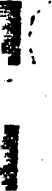 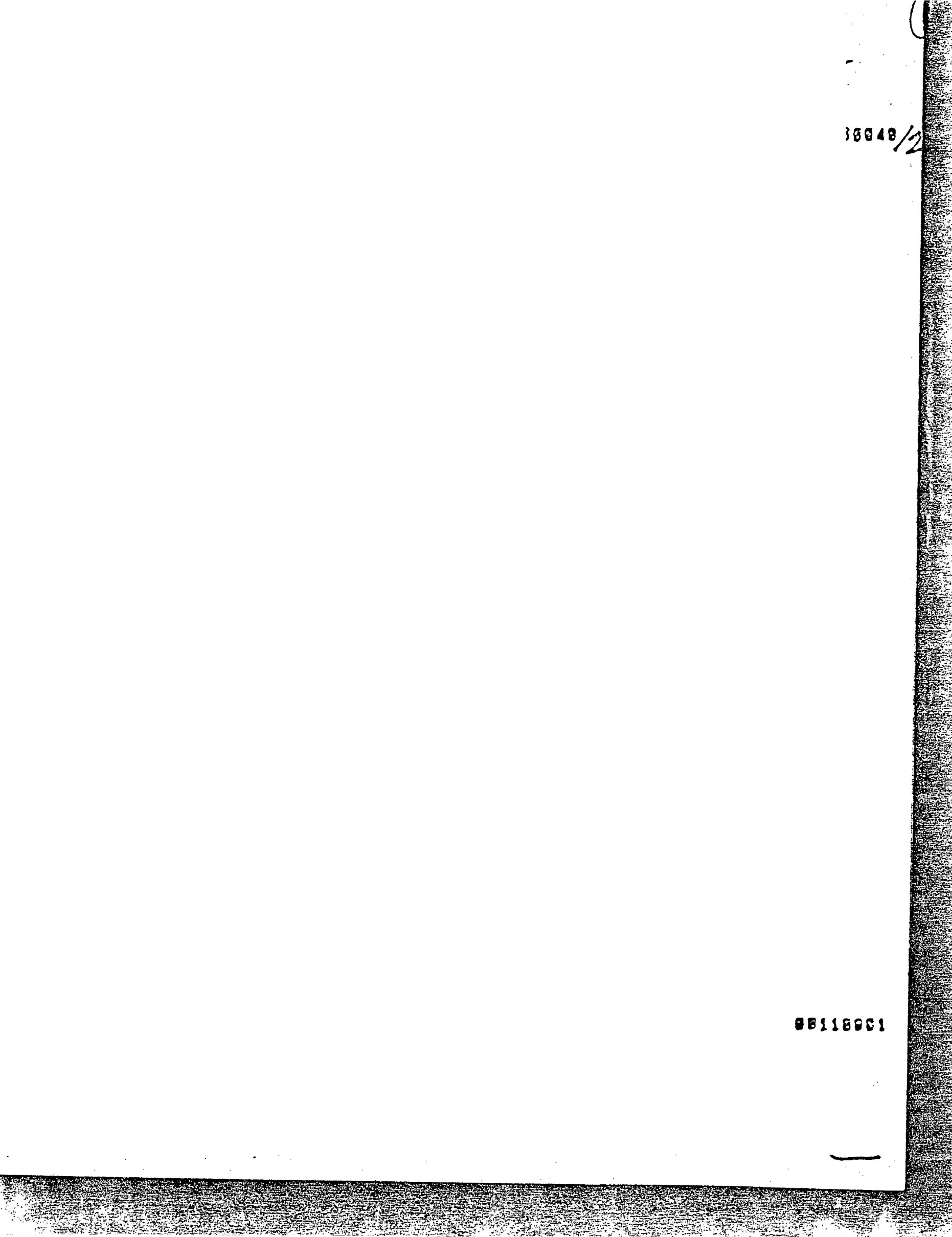 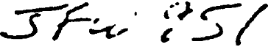 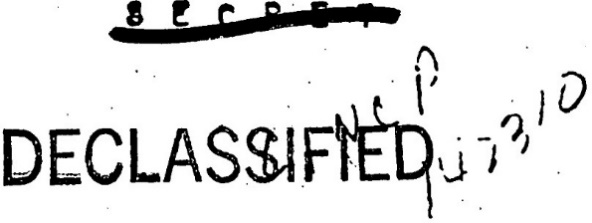 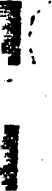 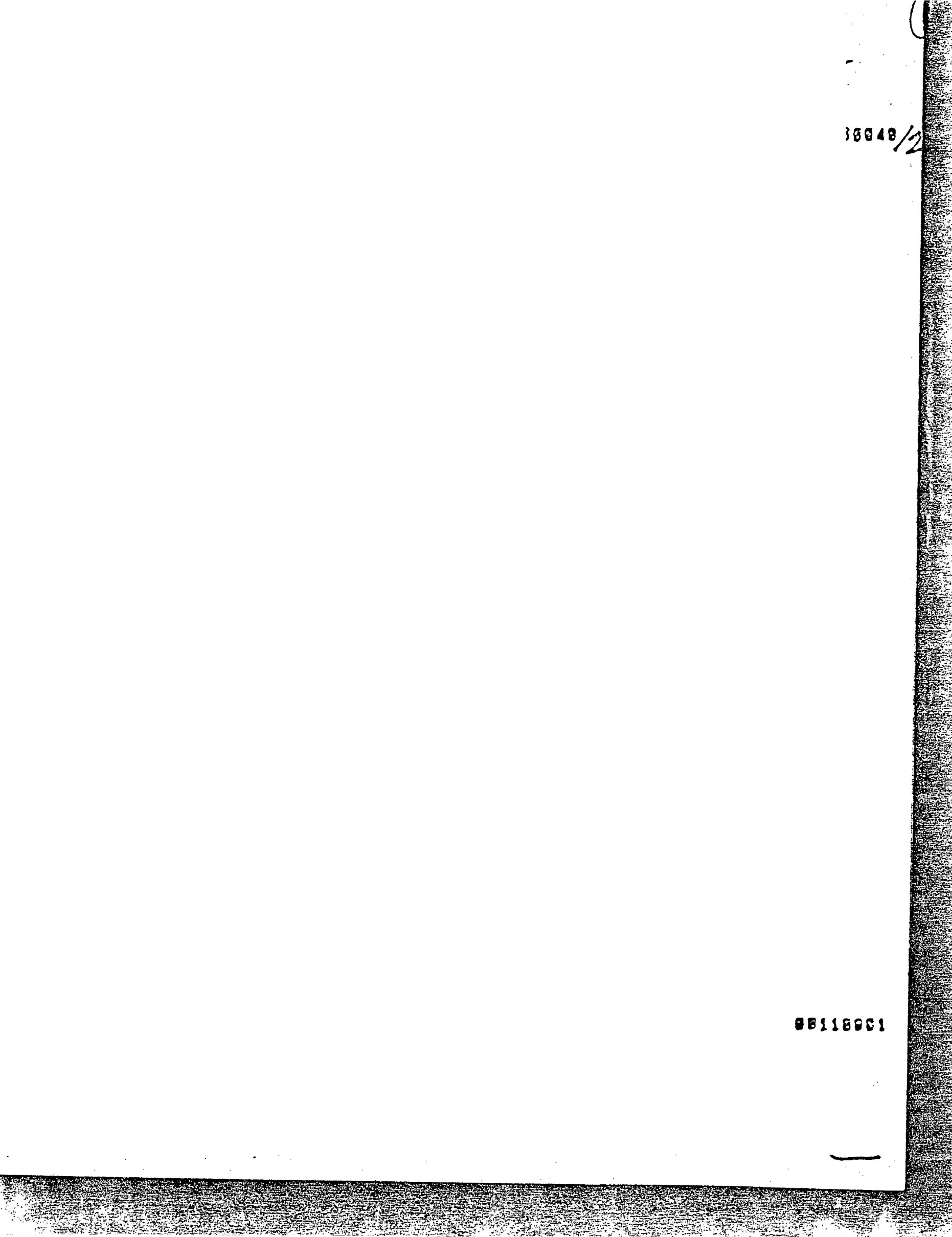 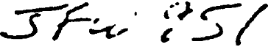 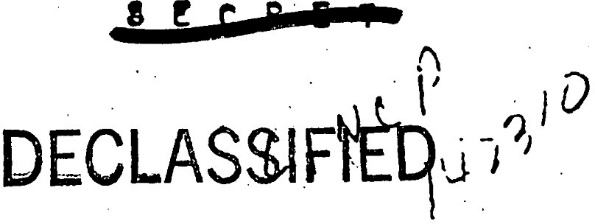 w1 e  c A  E	fb JJ 1 I J3	SENDS	1m.1i Bn	,---,  --KH ! SEIZURE nF HAY• uez cu,	B	IA	CINCPAC  1421 2Z	AY 7	.(PA5 P,	--- ,-- -, -8•	.1cs  19 3 s , 1 .; 2 1 4 2 z	o v 1 !)	c ;,1 se:P)	/ cm.!1.LEHTs :(U)	THIS IS	AN ErECUTE	ESSAGE•.I	2• CONDUCT	A SS.AllL T  L.t.N0 It O O?f.R AT !O S A H	T lca.J	nEFFfCT SEIZURE OF SS AYAGUEZ jS OlRECT n EF A A O S EC!f%EO yE B.I	Gi,s-8373>.PAGF.	1I/I,:.	('VZCJCHIJ BaILNe5 HULTACTIONOISTR CJC51( 4) CJCS'	S CDEF( 4)	'HIC•L@Cktf•cMr,cc,CMc ·W.tsM oec o	ti.A	ocCSA.	0.SH  Der0 4_e, EPAD N,-,ccJ. t-./MCC2I.-._..,--/.ct -:	---·Pri.I -	I	It	EA	I•ov OI/lJR NMr_:c _	.	lr0-?-S:·cs sptII	I jTHN/1IT/I5lJ30Z II 5  I 334  2100010 4TORI DSJ¼33	j	j 	E	IWM  M IH	<f 23 1 5	l 3 51 321	j	.,.,	I	IZ;.11" SS$SS	I	J ZA	j3i: 0	1 5 I 3 3 0z	"'H	7 5	I	ADP	1,	..	IrM CINCPAC MnNOLULU Hr	. I	Rortts	,.	I	...RHl·H<BR (CP-ICPACF'L i	MAKALtPA	Hy  .	I	J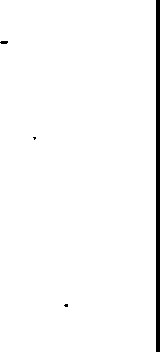 I	 in 	¥ILRUH VA .A J.I C I NC PA CAF	H 1 CK A M Af B H T  ·33---=-::-;:;--T-  --	IHIPn	P.llf K Jcs	/Jc .s 111.$ K PIG TON	De;	I	ZU:.'.EAF	.-- •.· !•....:::-. •:>:-:'.l_t( iJ r: C;· · c: :; T :. -;- ::	• ! :	: :G "r r..1 } · D C·PAC	, 1	'--rcN1CGF  rFAc	cA,-. SMITM -n · ·RU GDA iCOM5eV£NTHFLT RUHGP A/CTF SEVEN SIXI	UHGPBA/CTF	EVEN EVEN--.--L'TS}J\	\ • .: ::jSOD--+---;:J3,r\4r=o-_1	R MPMAA;COMOESRON Two THREE	--,-- EPGO&&A?RHMPSA iUSS CORAL SEA	.	Strat11	\  -.I	-1i  -RHMPMA /USS >HROLC	E HOLT	J:,MMFMT 1COMU5MACTkA! BA GKQK lM  /JRC5	- ---j·. RRHUMMJTABiI(I)A 1MJf AMFsCI'ALANQGKK OKAS THR.PJ38/ES	!:._'': -:SJBT	.It  C  $	L   lyJJ1/J3 SENDSk Hf  EIZU  Of  AVAGUEZ CU).A.· Jc 2J9e11504S z MAY 75j	/ll, TAKE  REF  F O ll  .tC T 1D N,J,/1,'! H1 .t r,_O! T .TON T O	R:: POR TS RE Q U I REr, P A R A	1,	IIf F	AI	FASOALPLO AtFNTGER INCnHF?ILNATLIOSNITROEPPeRATTOI0BNEs1IUBMITTED CINCPlC INroIA; PER QNNEL CASUALTIES CALL CATEGORJZS)r	s,	LOSSES OF ACFT (ALL TYPES/ALL CAUSESJ-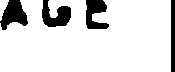 1I NCL U OEALCONI (	.,.  5 I	R  C	I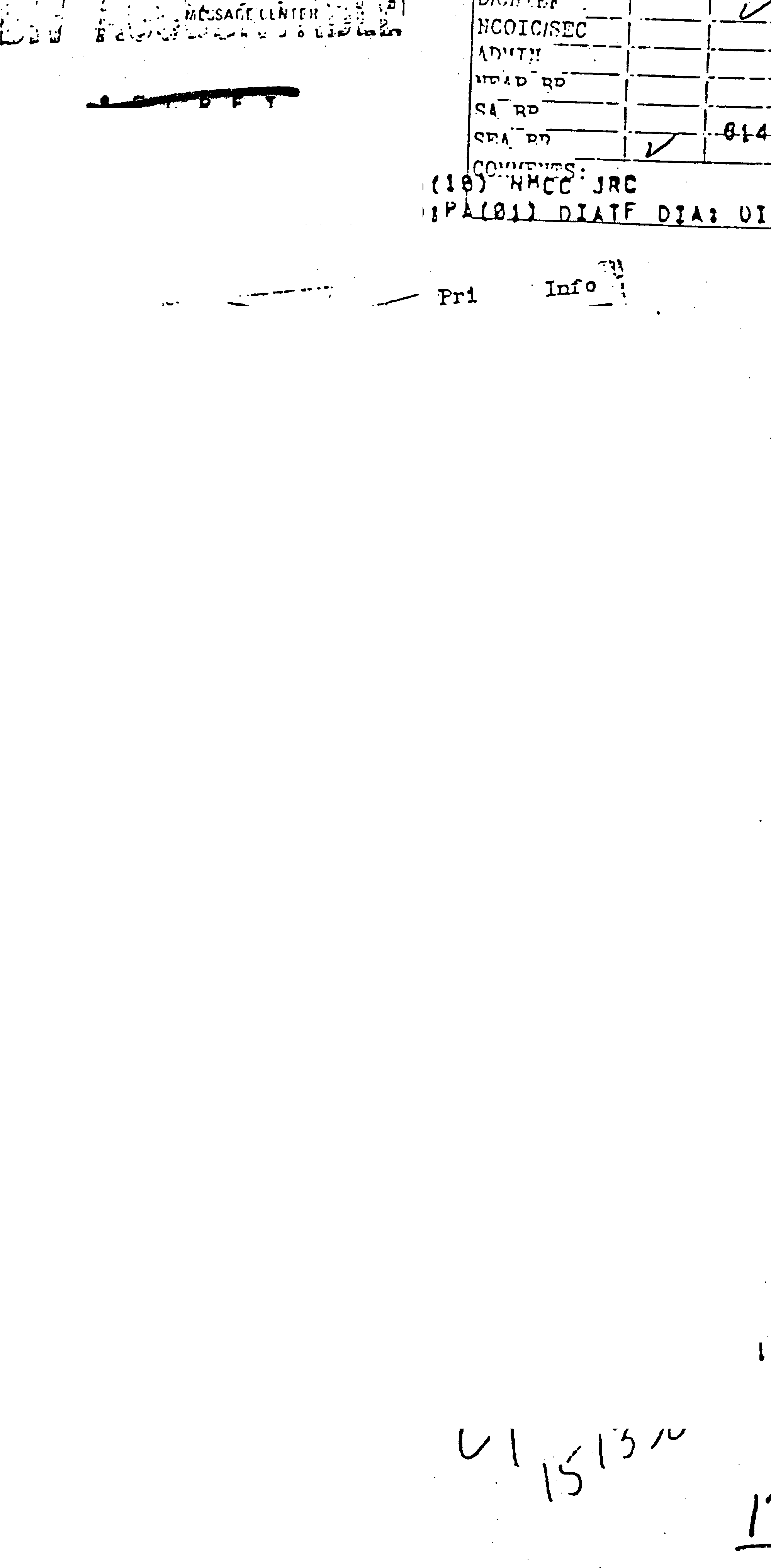 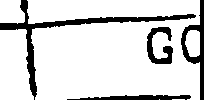 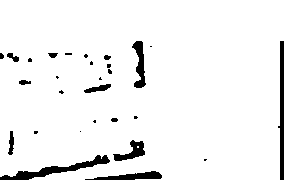 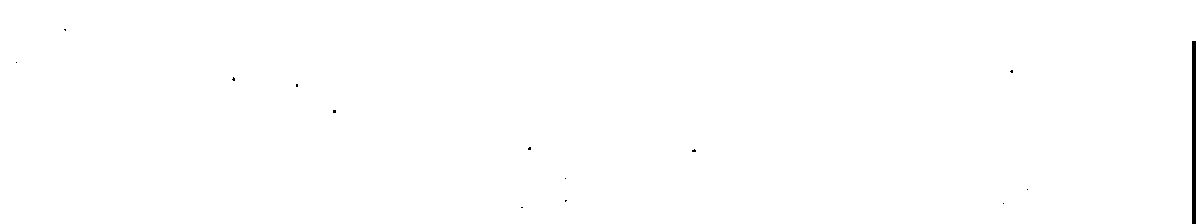 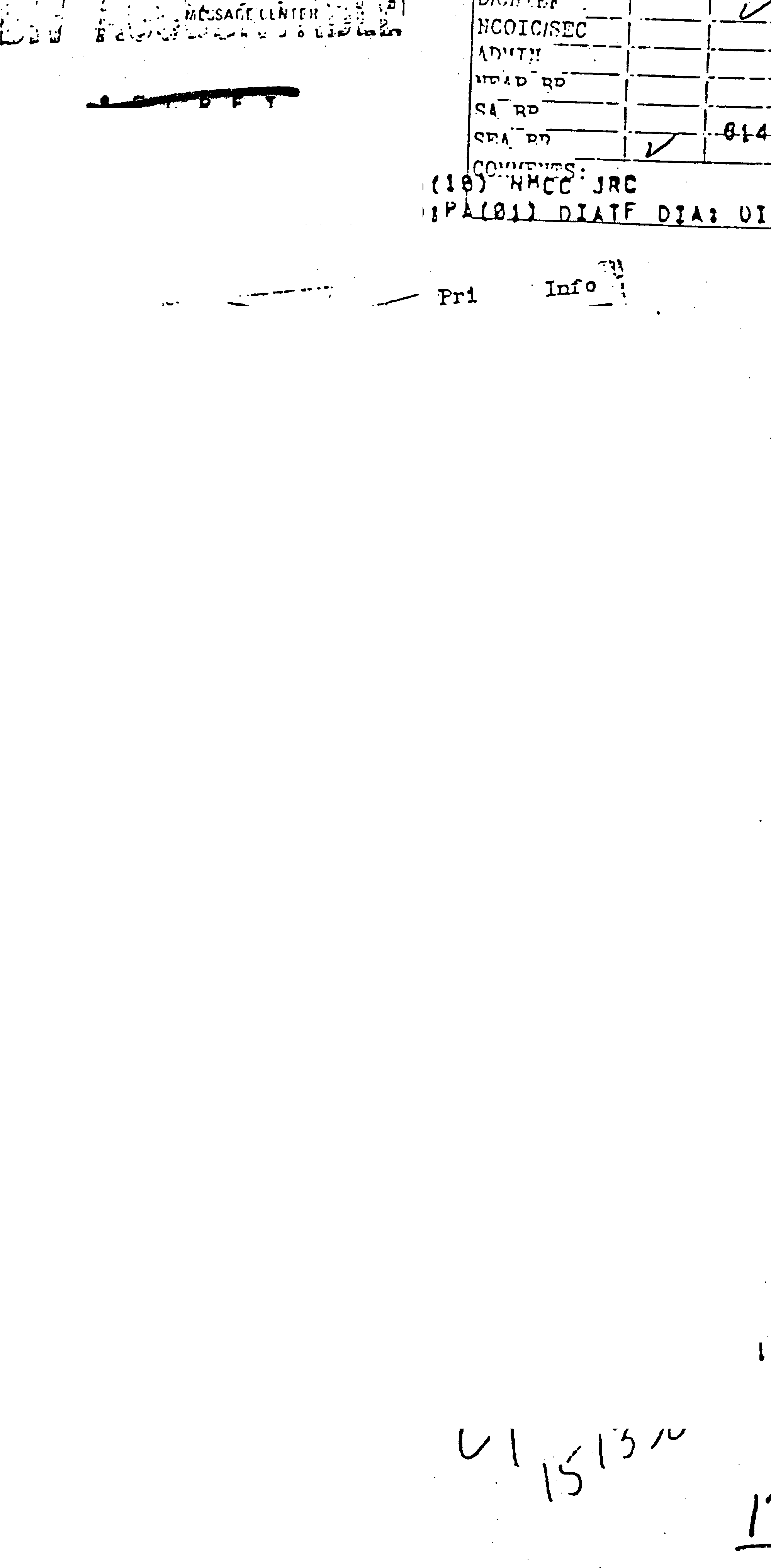 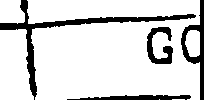 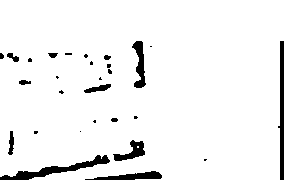 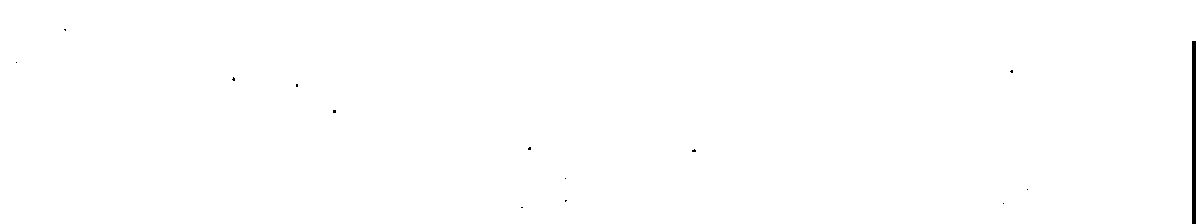 f	DECLASSIFIEDI.... ··- .,.JOINT t:HlffS Of SIAI Ii.USSM:f !:£NII fl... ....	I  gr	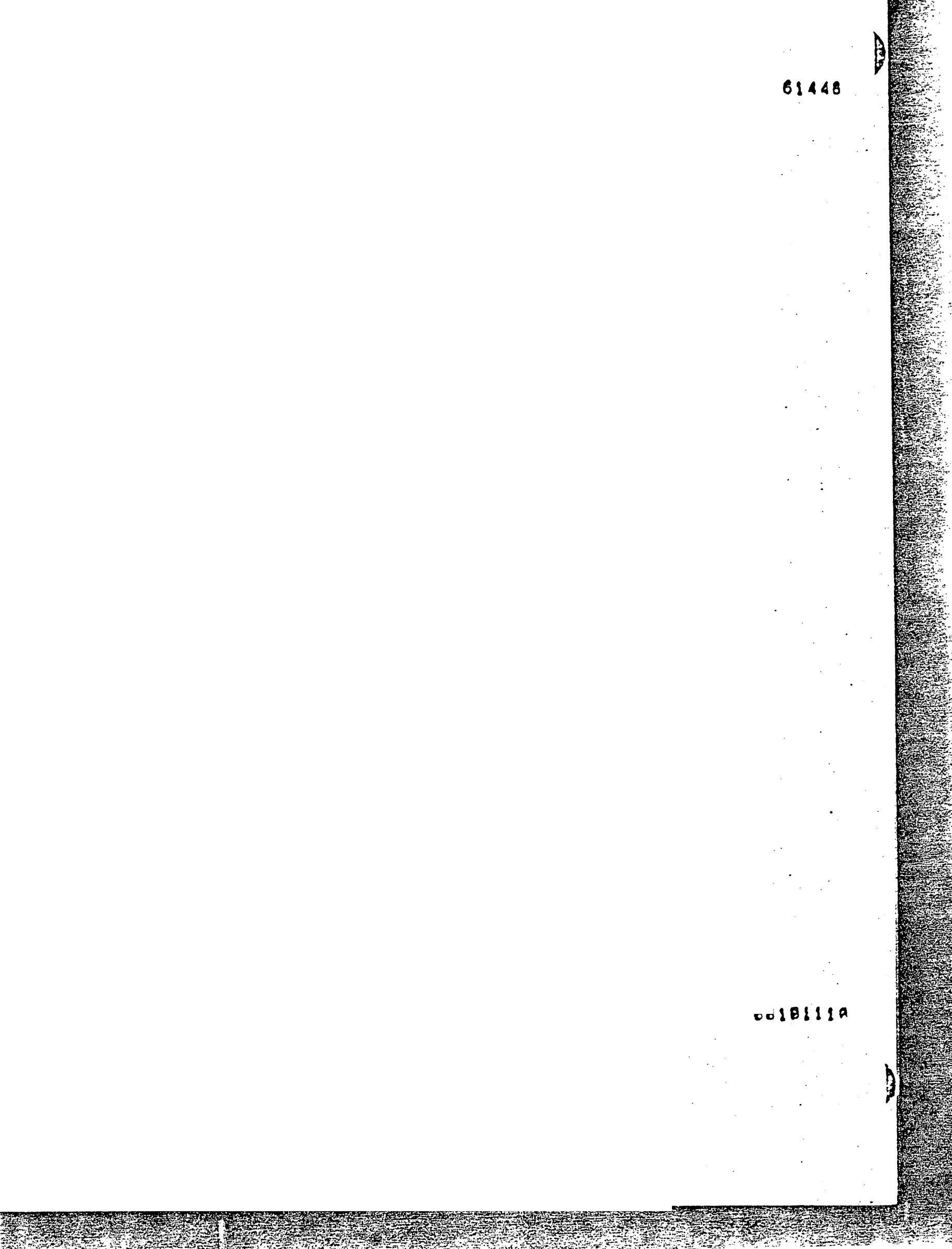 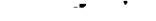 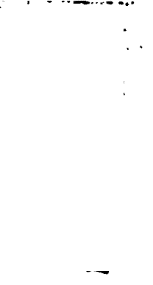 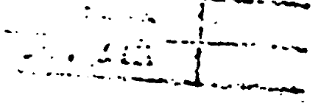 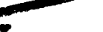 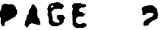 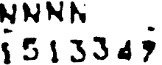 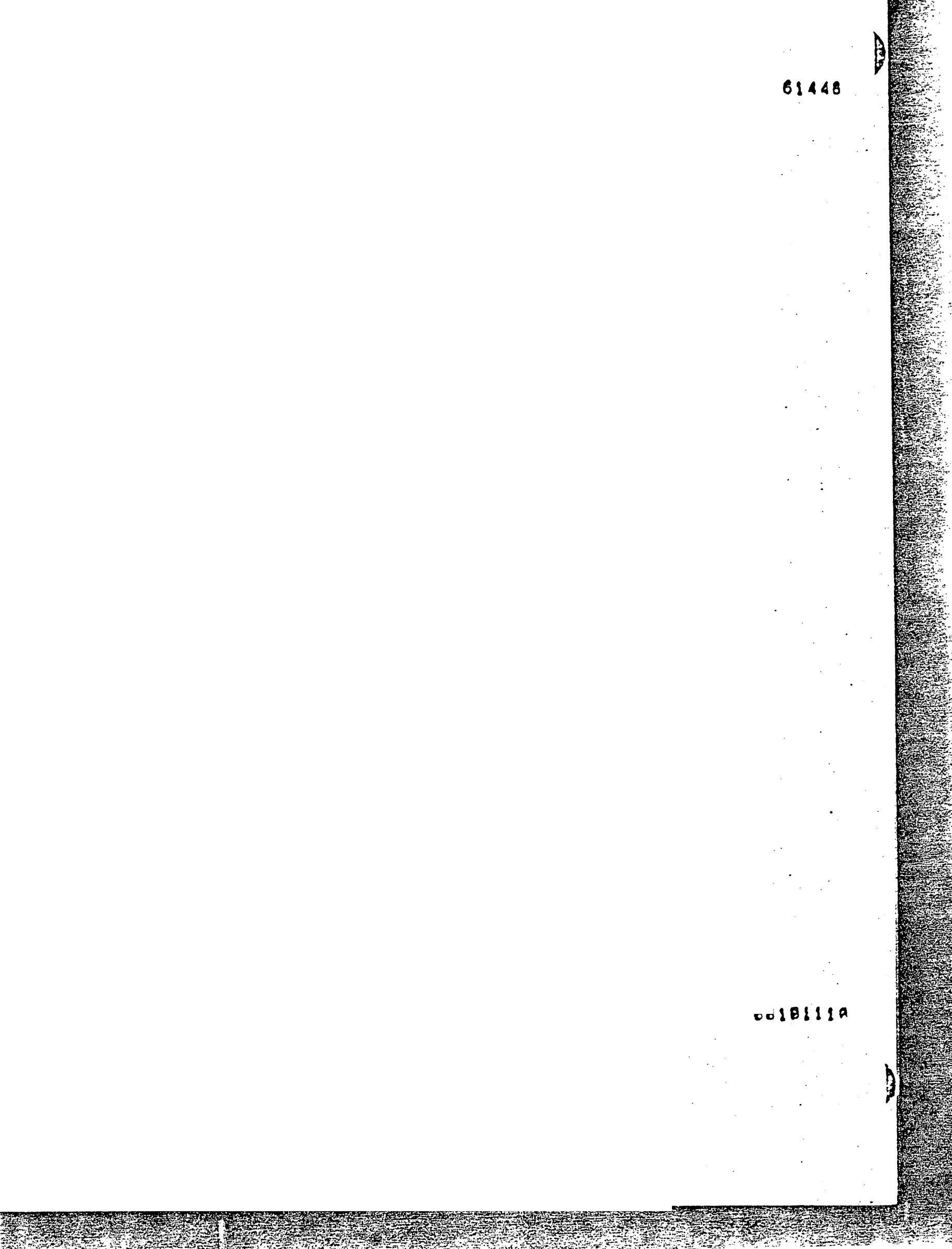 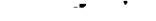 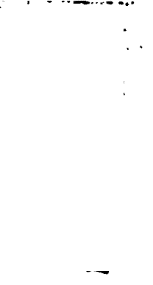 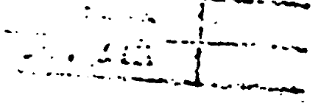 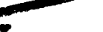 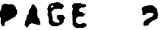 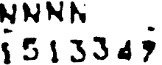 \	0	TOTAL	TlCAIR ·soRTIES  l'ROl'I  TIHlLANO  1.NO  T1Rr.ET!	,.E, _ TOTAL TACAIR SORTIES FRO CORAL S A ANO TlRGETS,, PER ONNEL RESCUED/RECOVfREOJtREATMENT/CONDITlONG, PERSONNEL NOT RECOVERED, II' LNYH,	TDTll	suPPOFlT	SORTIES, t,E.,  SPECTRE, ABCCC,	&ARIr CONnITIQN Of 55 MAYAr,UEZJt	. BATTLE O AM AGE l SSE S SM ENT	. , ..K, ADA u•cv nF COM UNICATIONSL, GSF REPORT ON I SERTJQNtEiTRlCT!ON oPERATio sM.	AIR REFUELING SUPPORTTHEO PEOTTNE"T	!NF0R  H!ONa.23\!5 UHJOTE QS 951..--- -.	. --·-··---··:I -·-----	-	I·-....	:.... - - i·--.:_ ·-.- : : : <.	--{·- - -:--. ..---;-.--·.---•..... _.	... · ..- -.-.··---·-.,..lf&AETE>ECLASSIFIED:.: .,_ * :--,_  • _., ._,_..  -D/CH!EF	j'	It---::__ll(SSAG[- CENH Rncorc,szc�f	I	�IN i,i I C	S E C O E F iCP.,CC�AF	WA-'H'Or:Cfi.lO  W.iSM  OCc,A W.lSM 0CfPAD	NMCC3	�HCC2  NMCC1	OPG FILE�!)-- �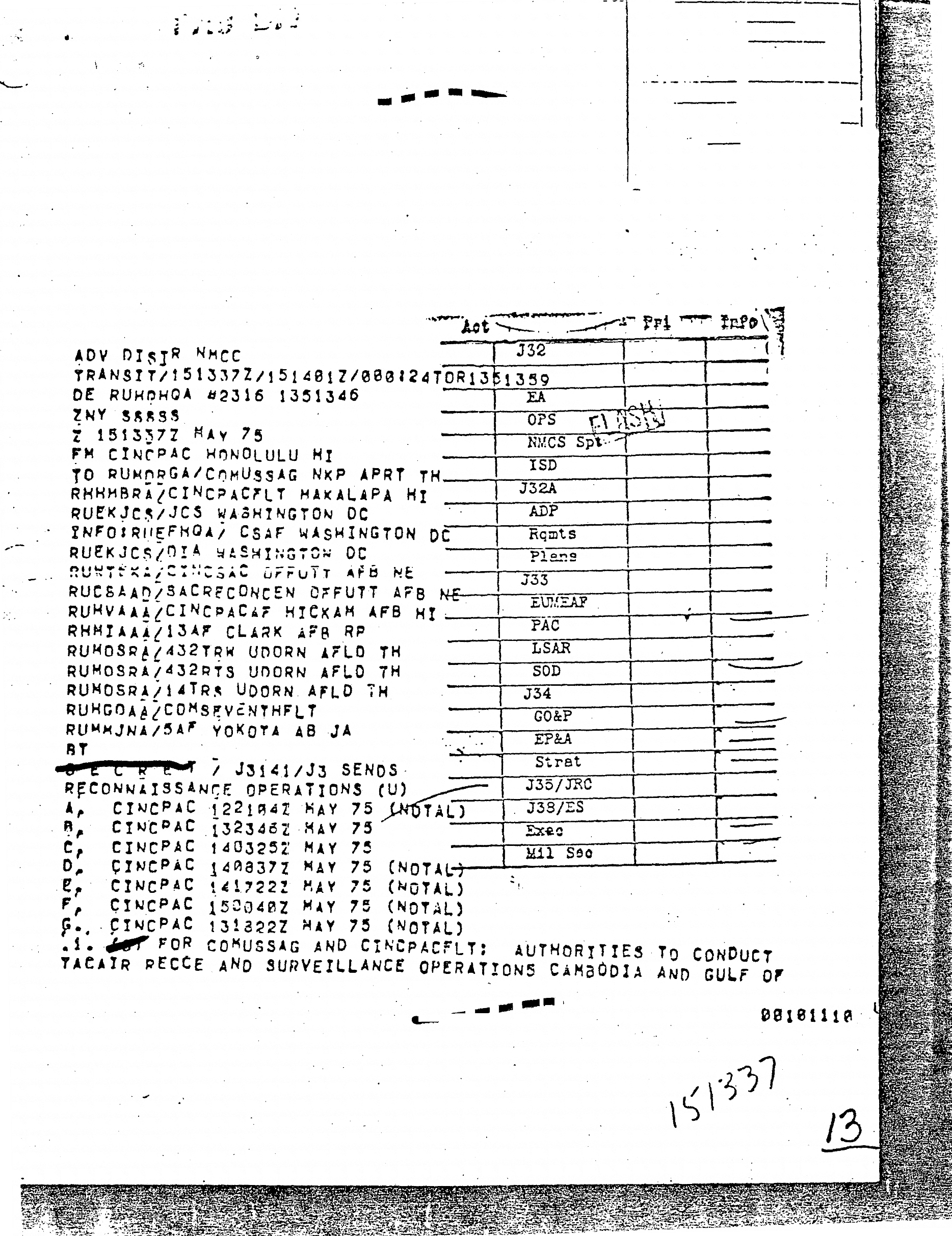 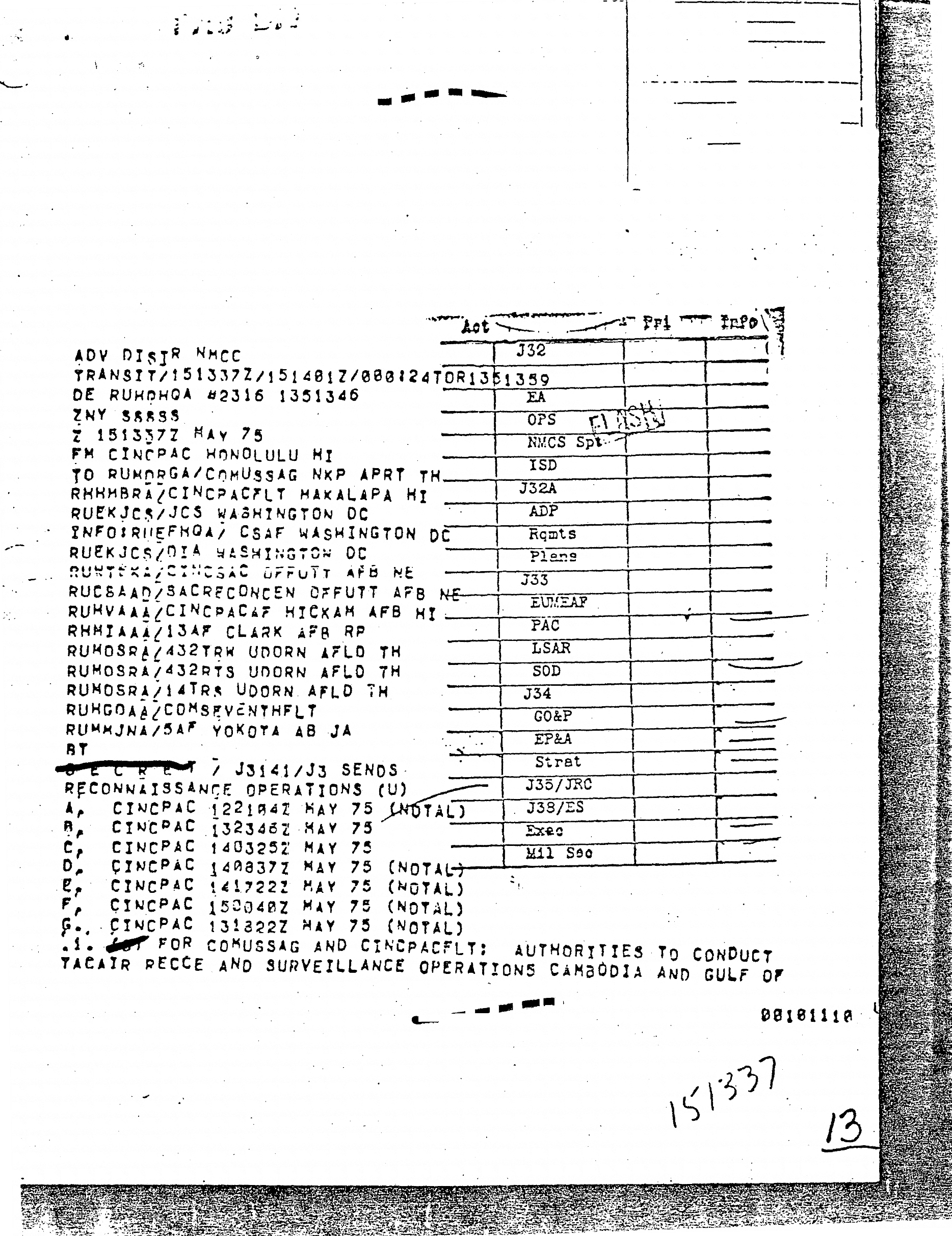 -	S E C A .. 2	I .a1.J• .	•Dl·,PAIU	H.NT UF DEFENSEJOINT CHIE:Fsor STAFFrp· /)r -,!"°'	-	r1 ·"."'	r ENTCR;;'.,'i :.;. _-• ..• • •''· .•. .	. '	. . .	1 ·:-- :-,	'I r-.r  •	•  I '•	"'	,JiA	:. • I	1  f..-	..· .. . .	.: .	.  . -	!  '.' : .•• .!	)V? C 1 CMI T 2 6 1 I I. 7 8 4	.- """	:	:HULTACT!CN ·	· ·:.. .t._OISTR	rJCSZ ("4)	CJCS  QJS  SJCS(02)	J i ( 4)	J3(1e)	NMcc	JRCs cnEF( 4J NMIC sECDE : ASOZISA(10) AsorPA(01) DIA: OIAClB),-crcr. CMr,·(Pl ·"'C !F WA H DCc o w s ocC A wASM DePAD FILF.(11· ···. ··· 1.ot --.;.::._:: ··· ·· -·--··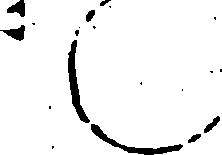 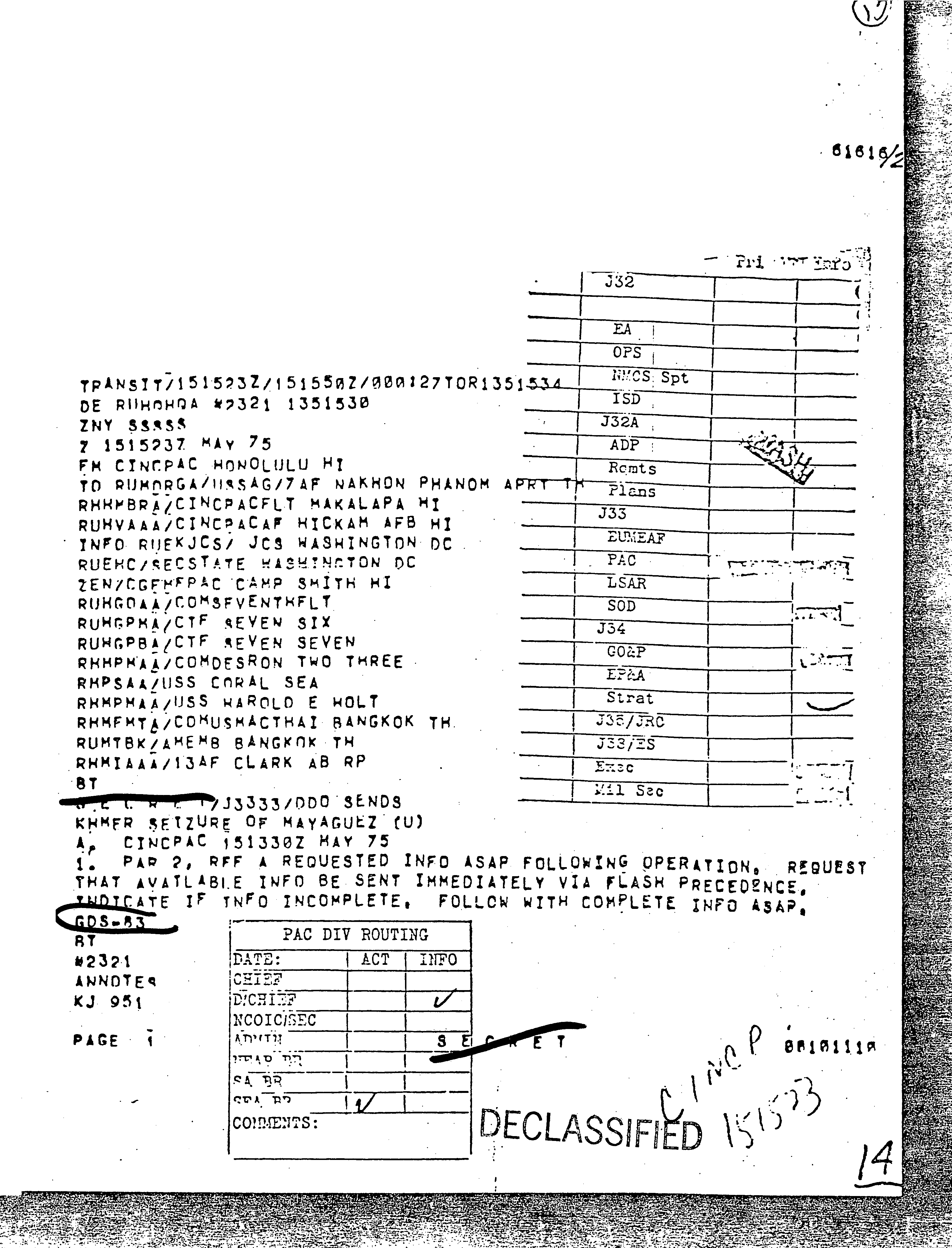 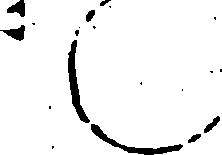 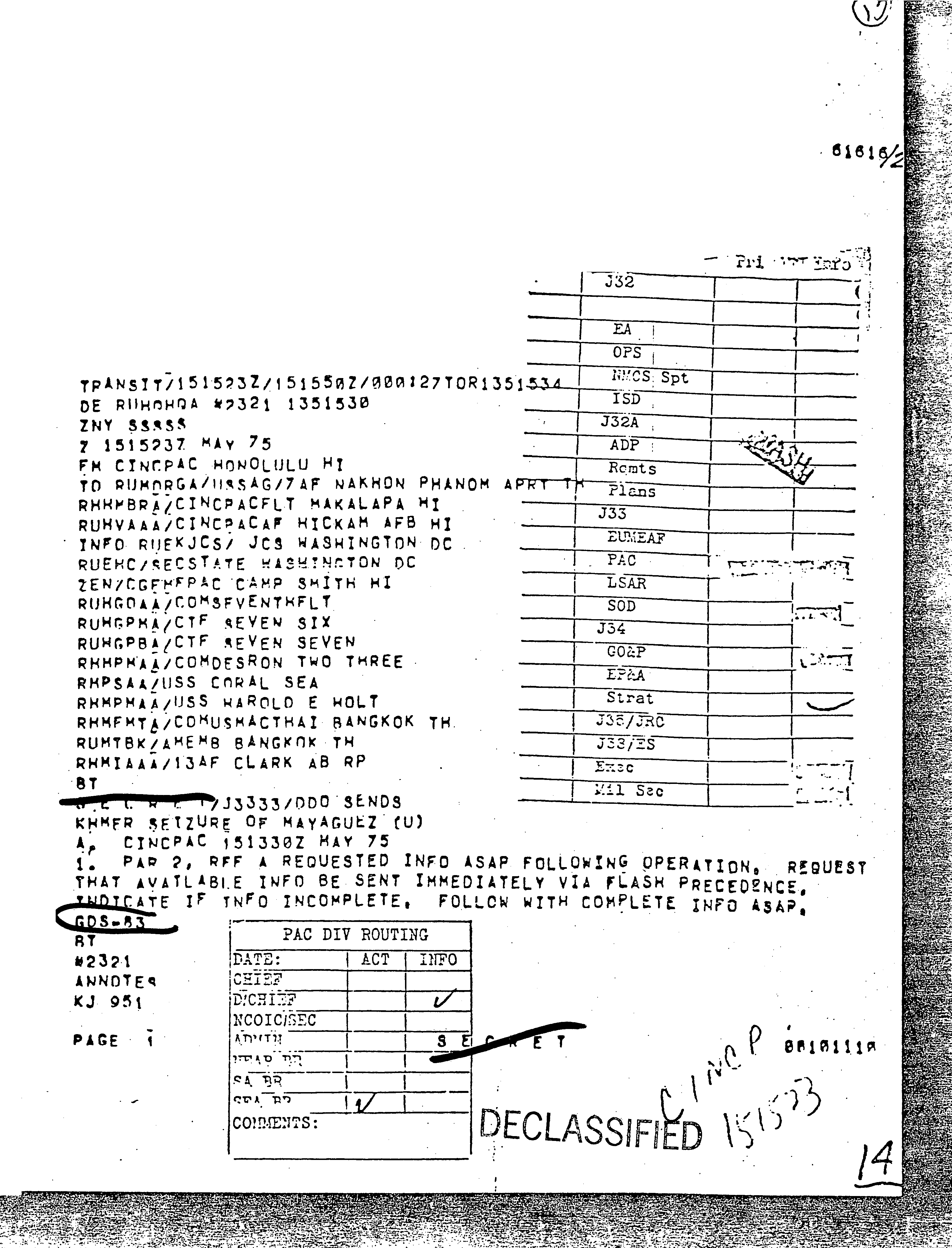 1. (,--'\.	l,...III{.. .·«1921.Ai\NOTas· W M 951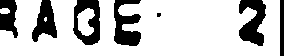 N1'	N1 ?J_, Zs a C R e TS & C R E T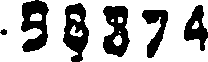 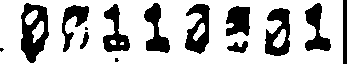 ...,	. ··,>OHH CHl!rS OJ SIAH-MlSSACf CfN11 R,a f.C  i	I.r • i AY I tilRfrT SUPPORT OPERATIONS TO R COVER HAYAOUEZ ANO CREW·AR	RErINDEn C REFS A THROUGH PE TAIN)I	·P lOR GT1N,oOOwN, eNSUR• ROA PHnTn CovERAGE ALL T!CA R TRIKES, SUB8EOUENT ODA RECCE,	. ia: r F	E C I "'D D ,	RE MA I N I NG ·f ACE	V ,t. l. UR M I SS TON 3 0 H I tJ DEF I NI TEOELAY  RtCO FbRC  RELEASED ALERT STATUS TMI3 TI E./,ll'f_F'nR JCSI RECOMMENO RESUME OLYf'IPIC	TOACH GC EOULE Of' ONEOAV  SEGp,i1NG  I 523302  MAY  751 CR f	G PERHINS),. = s-B.sj23H5A.NNOTE.KJ  9  1..-·--. 1,·..	- -·	.. -.. .	.	, ..I	•-  . - .....l. -· .- .. •.-_-l'	-,... ,I ..-·- ·-·.. - . --·.  ......- -· -- .I.	1'..•.I't  -  -· - -•. .j. i.	t••  . .  "	I,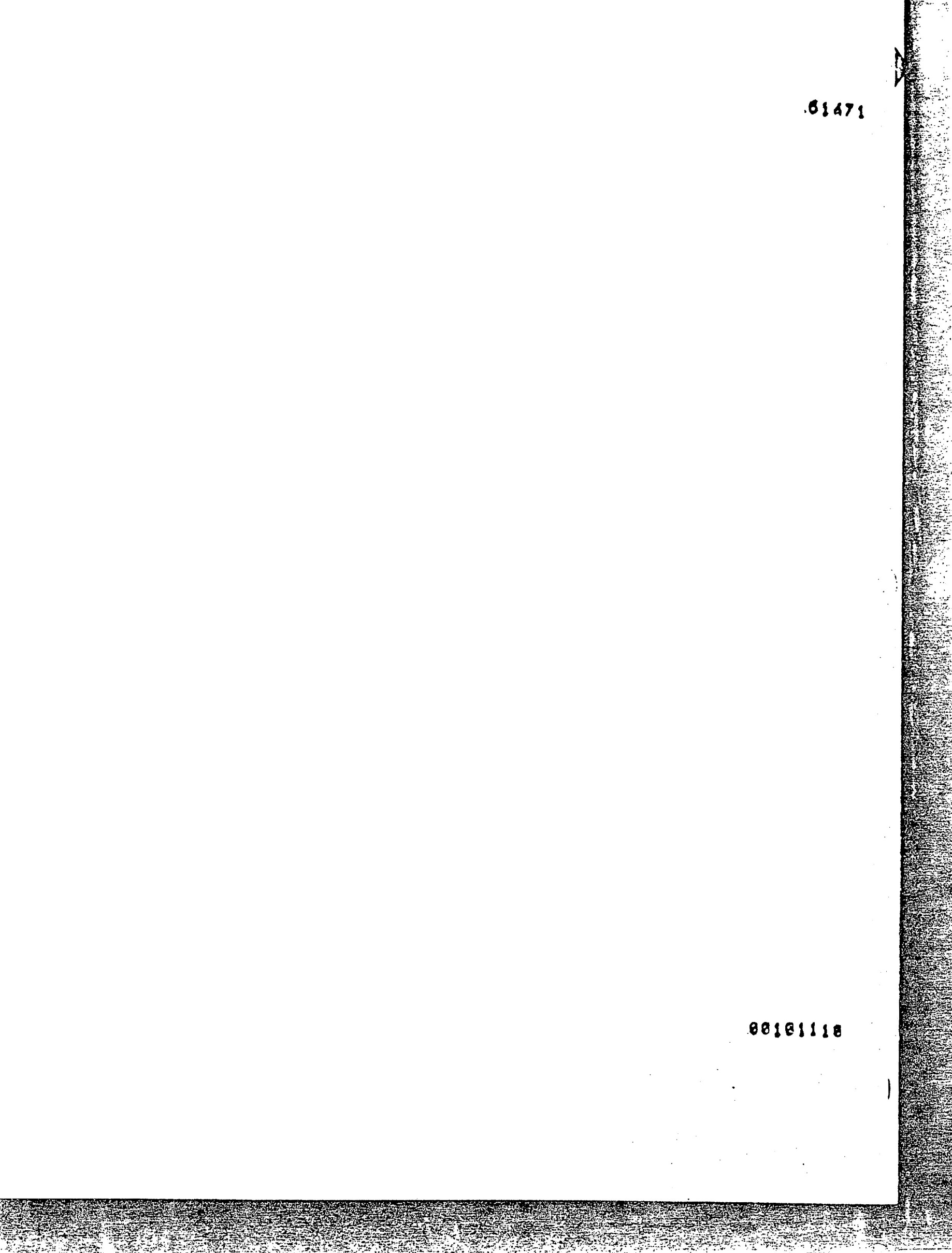 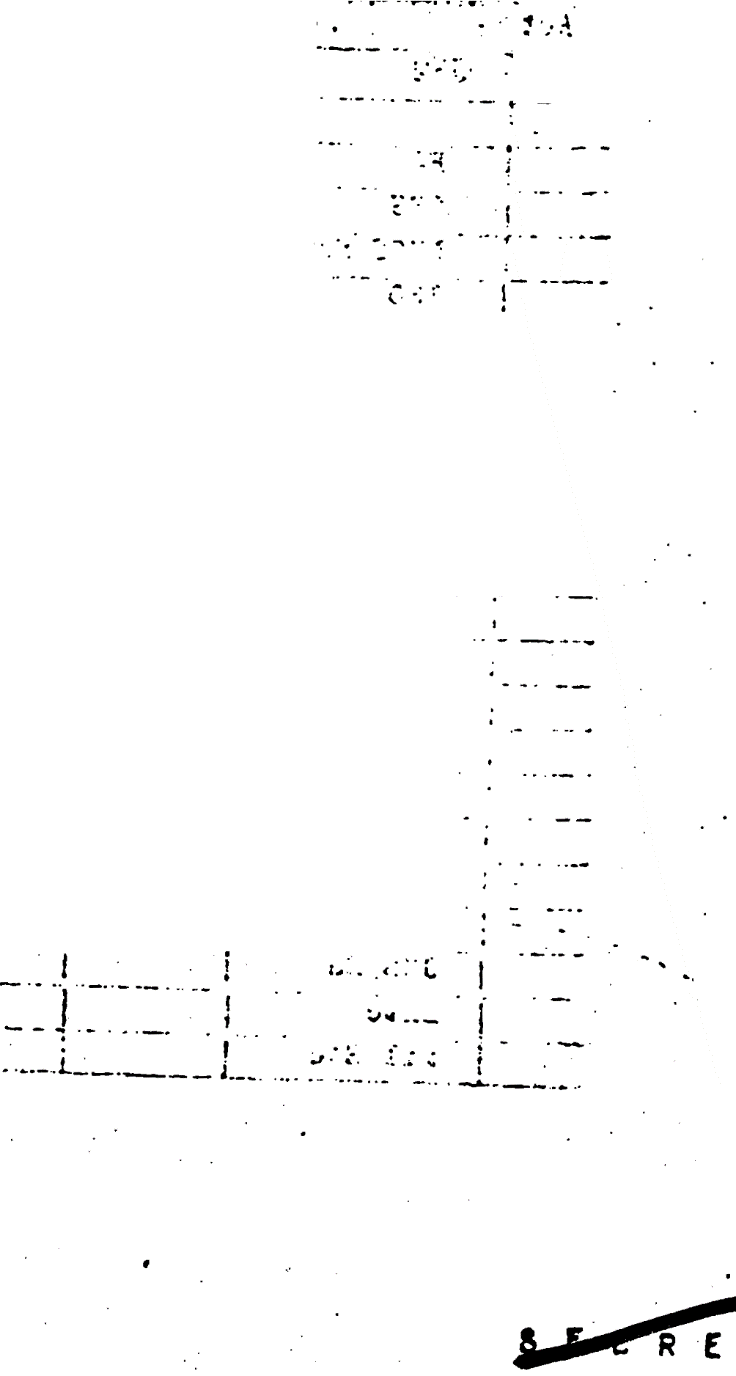 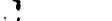 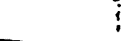 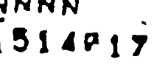 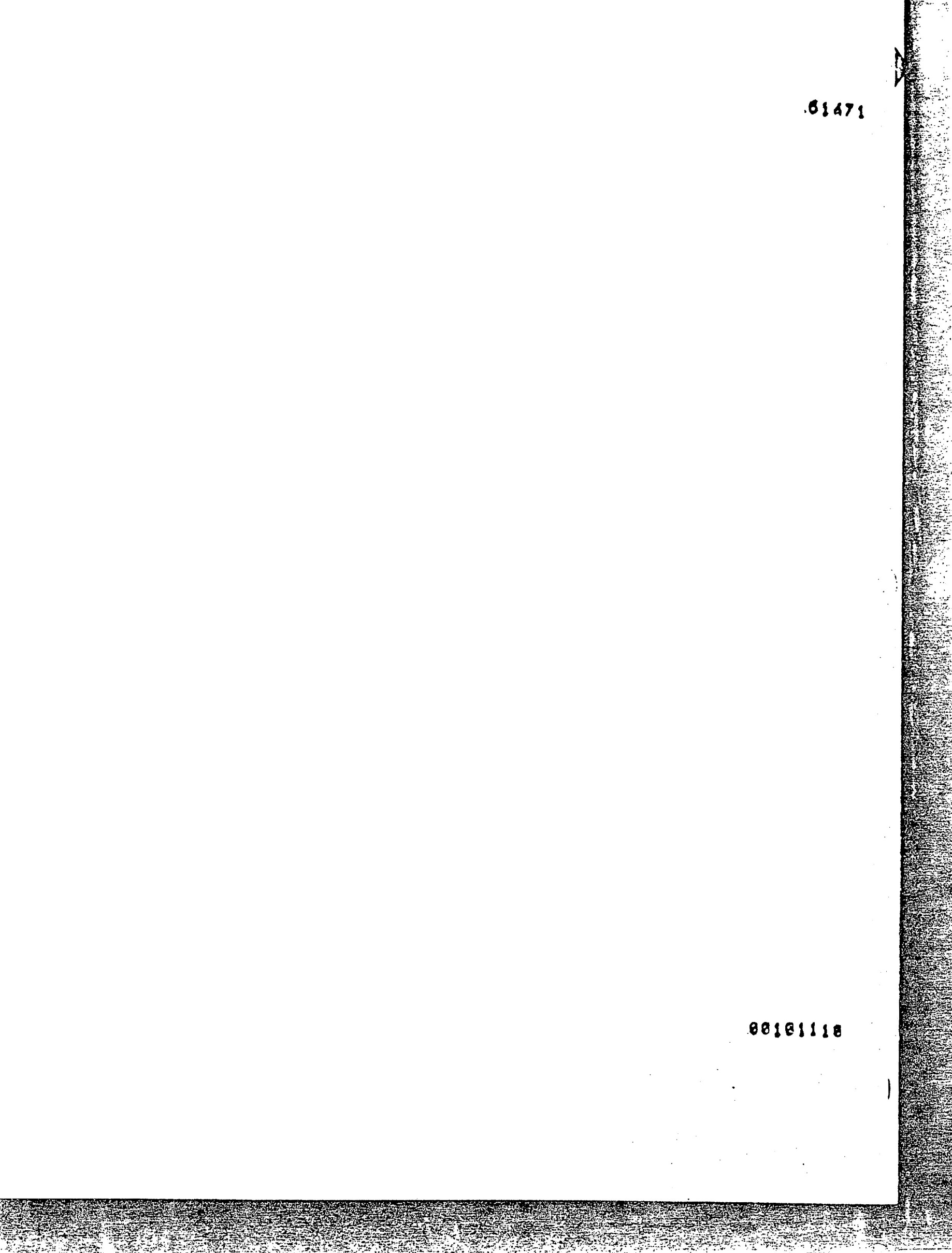 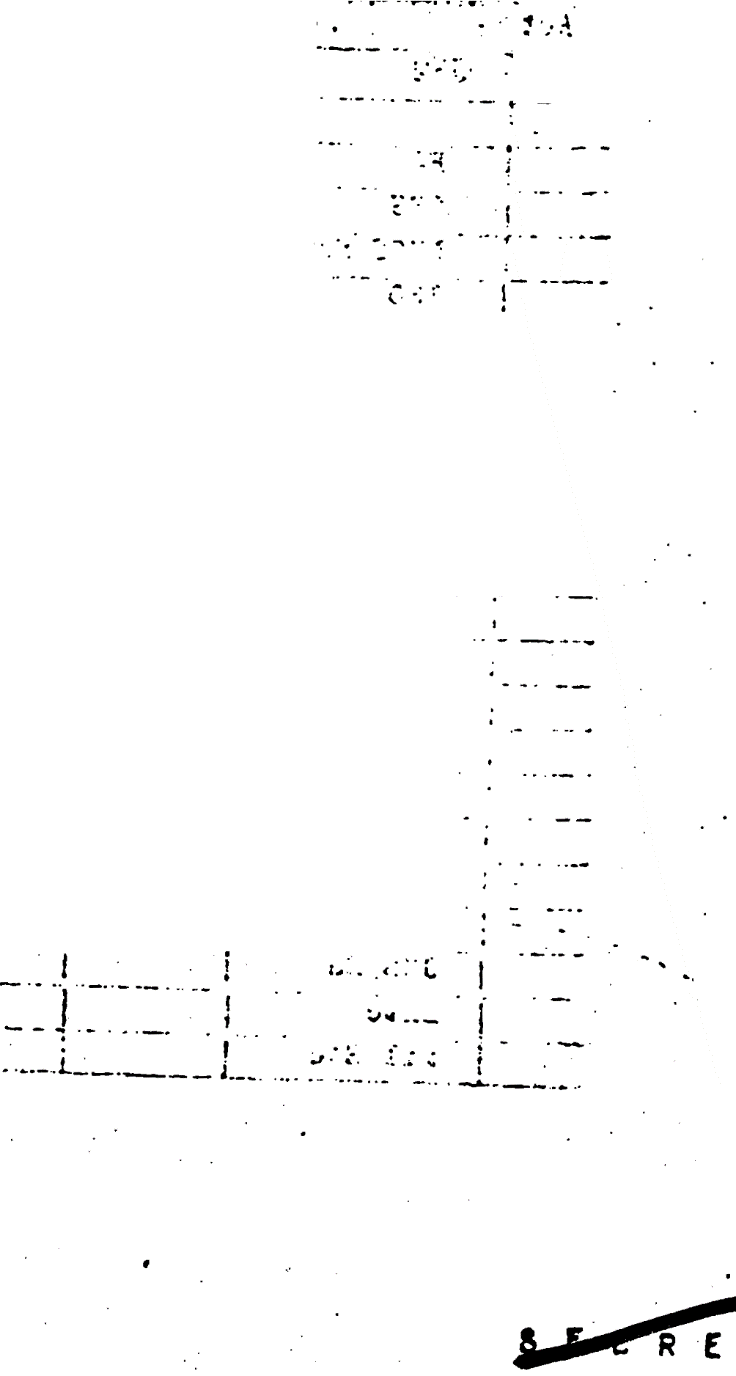 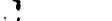 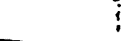 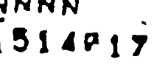 PAGF ,9EC:bASSI.FlED-•::,) ClilEFSOfSTAFF'  I  '•.  :. " I; I1'-ESSAGE t;(NT;.(R·- :_:-· .·.' ..-.-,.,,.l	>,_· ·:.-.'_'..;s::-I'V2CZ Ml T JIL 57 HULTOACISTTIRON rJCSI (	, ':JCS OJS SJCS(02,	J i C04'	JJC10)	NMcc: JRCs coEf( , MIC sECOEFI ASDlISA(10, ASO AC01) OlAI 01A(18)t-trCC: CMr.C AF WASH OCCt-JQ.\iASM DCC A	1t/ASH DefPAD fILE(1)_..,...,._	.	.,.. ...-fa_ .,,.. 	,-.. ,	'{; i	-r.-:· 1,..,..,. o' ...Act	l'	.	- 	:..( ,d 6)-  I	J32	I	I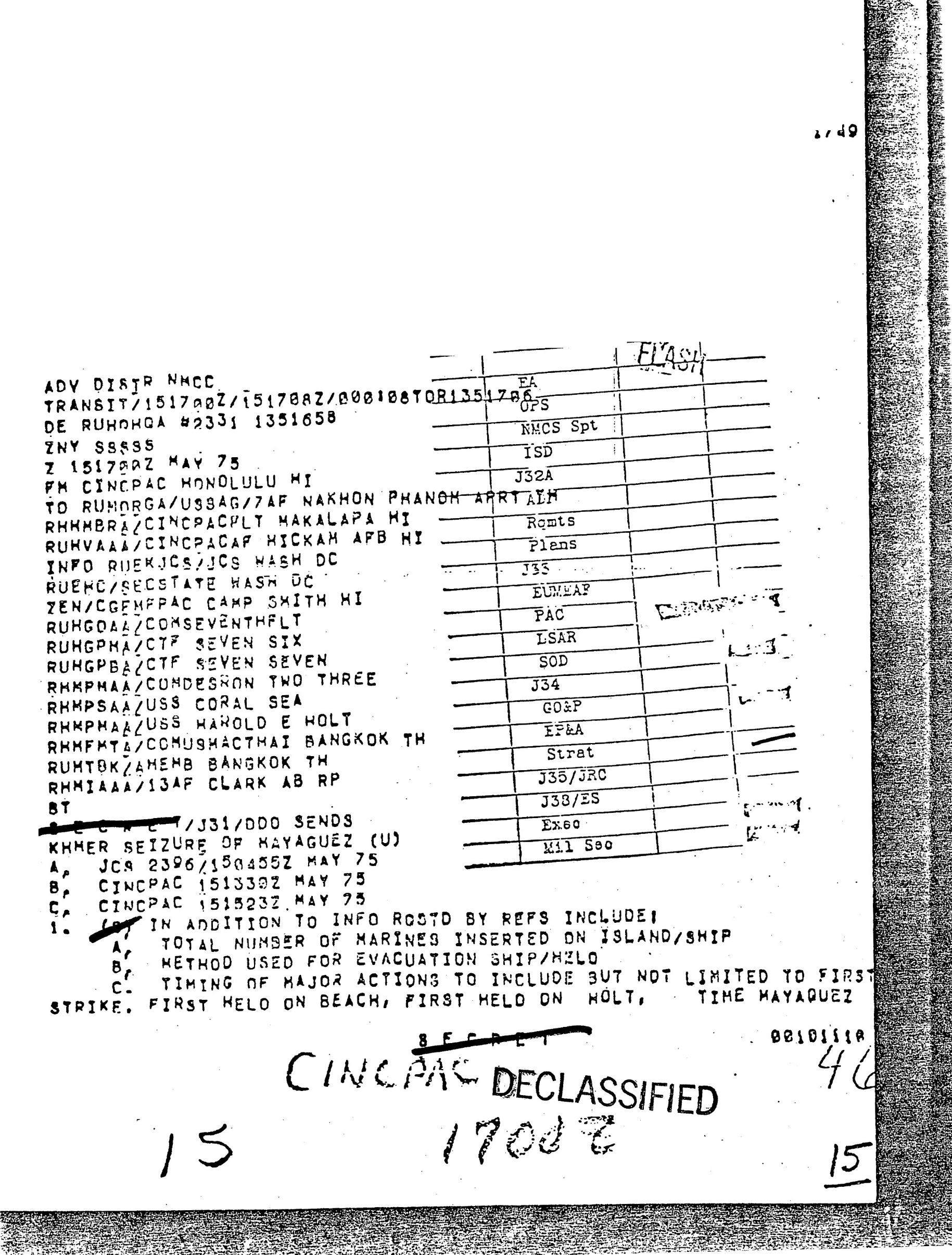 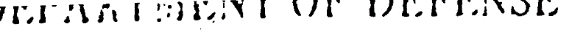 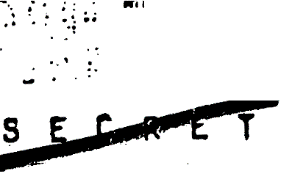 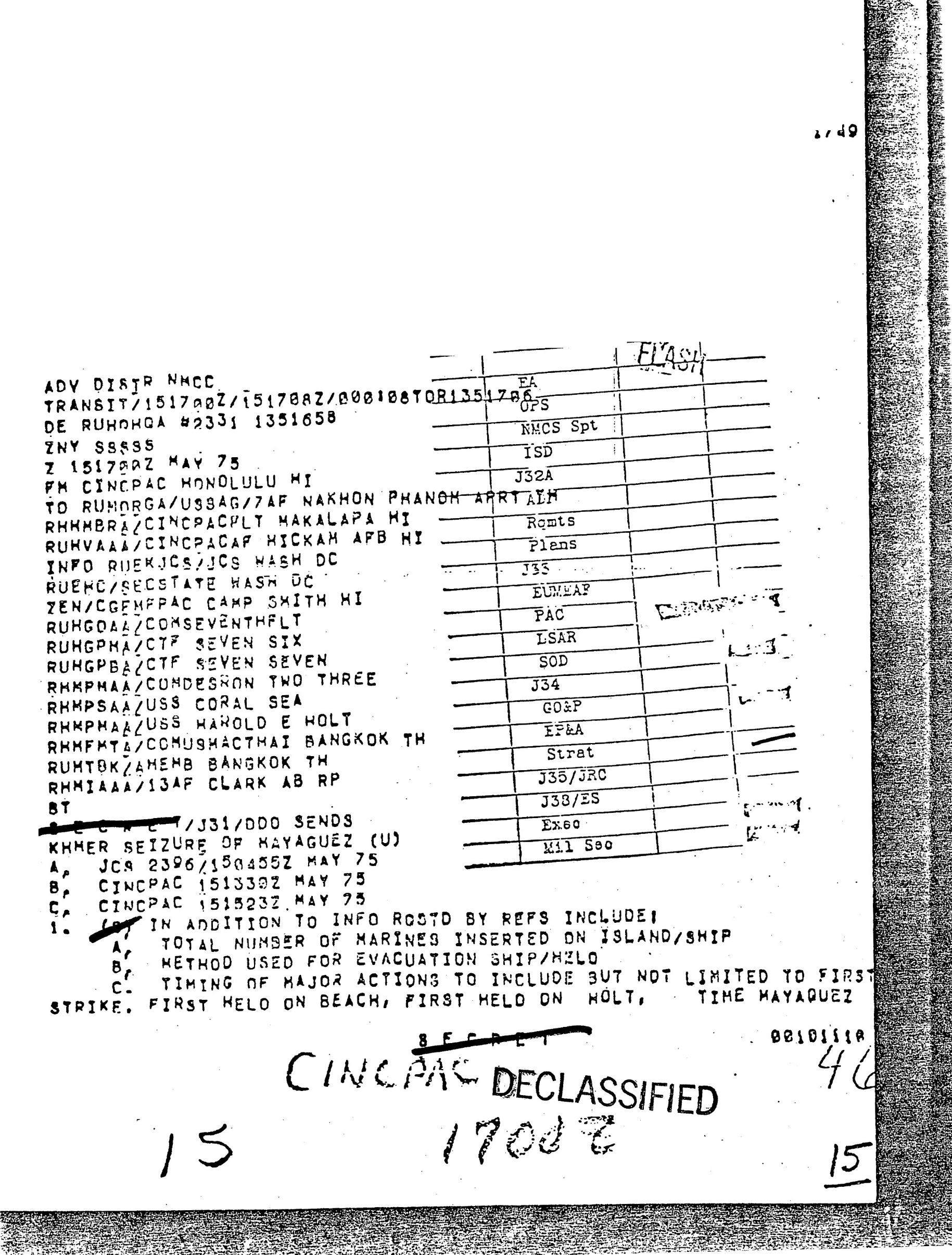 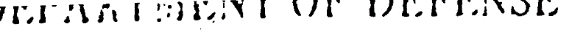 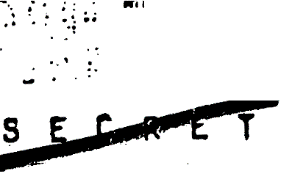 PAGE-1·. .	.DEPARTMENT OF DEFENSEJOINT CHIEFS OF STAFF:·	.	. .MESSAG°E CfNTERiI. I IMs0E1 lN OTE KJ P51.  .. - ... ·---··.·· f- --··-. - -· --·---I..	!Iff.II1·r!;. t!.  .' -- -	.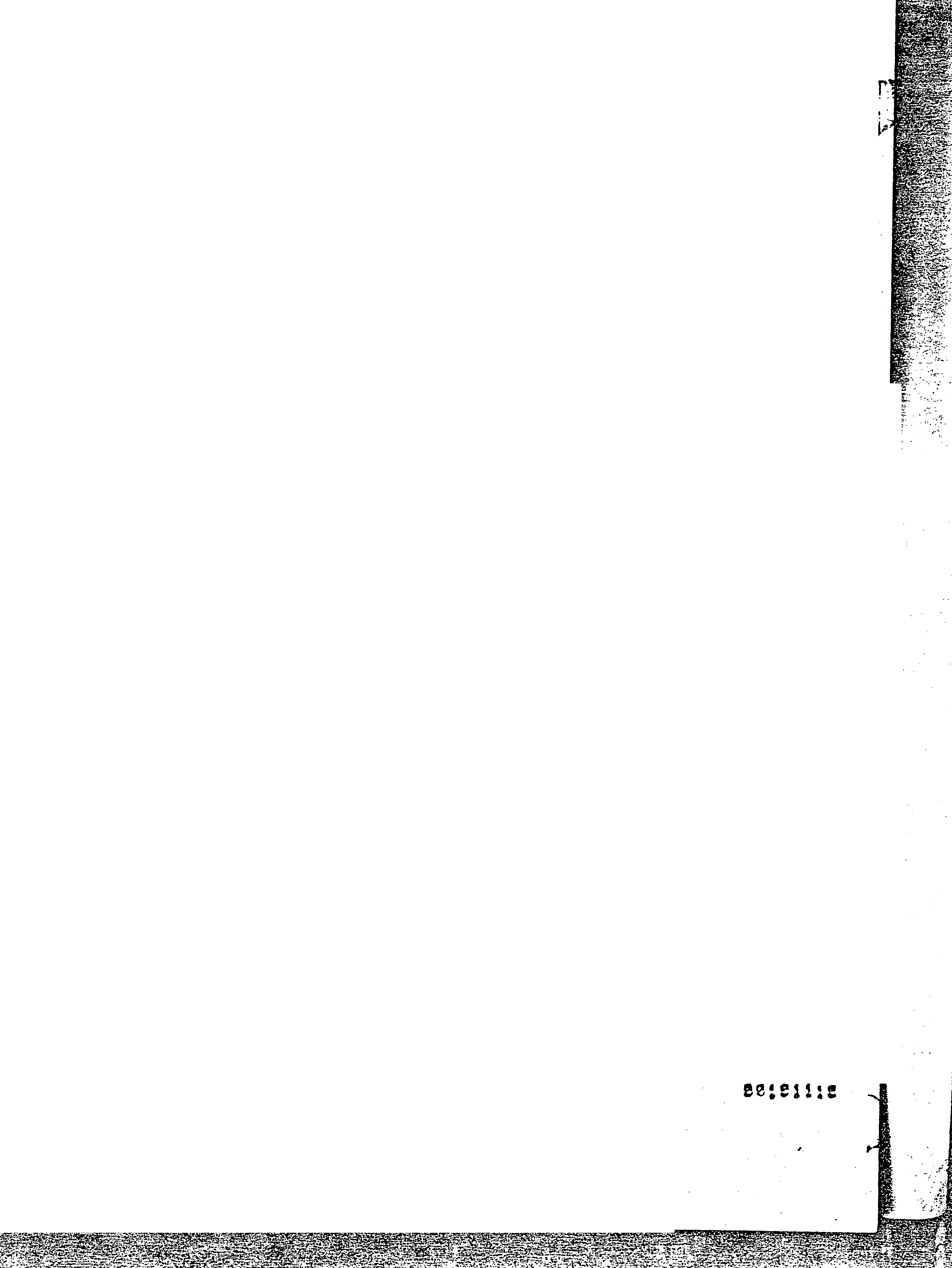 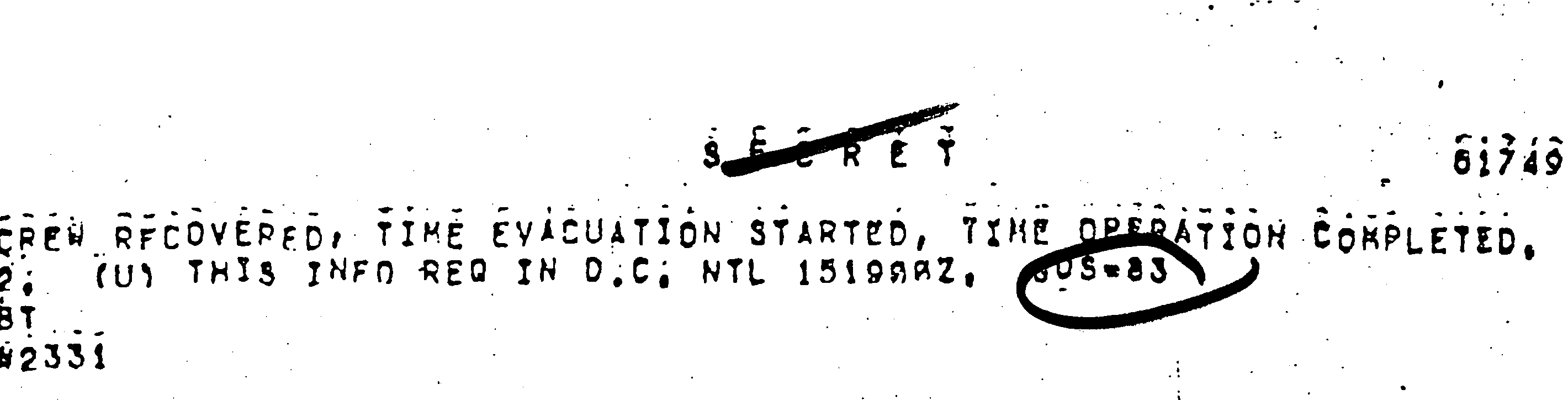 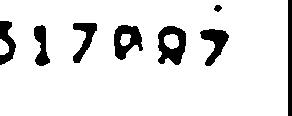 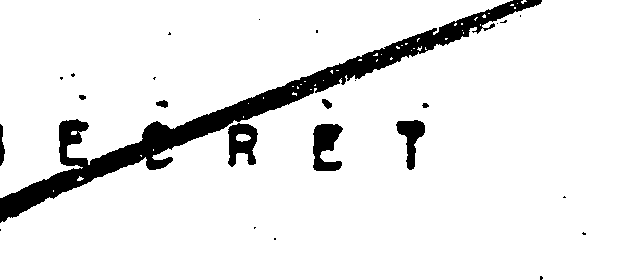 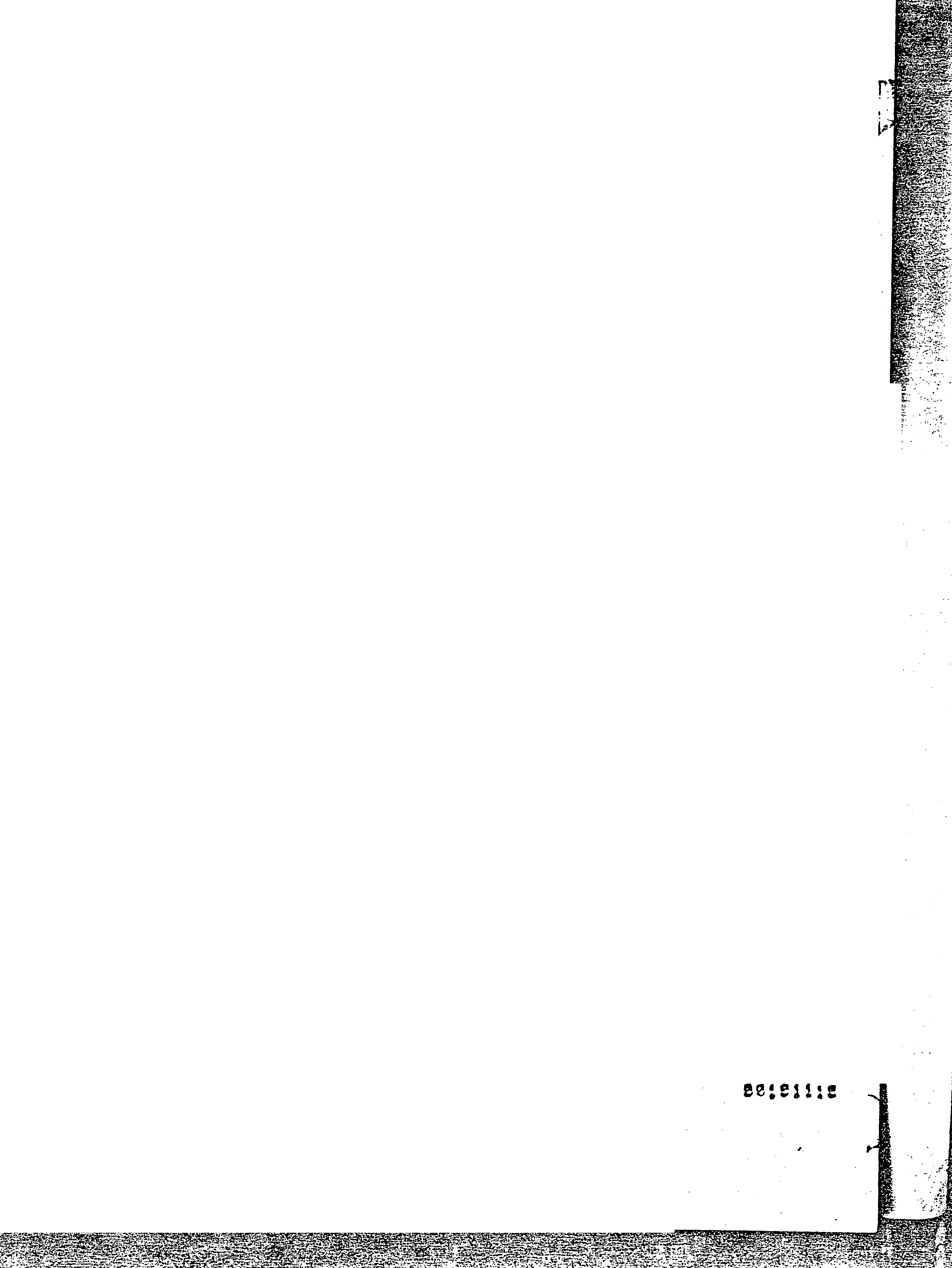 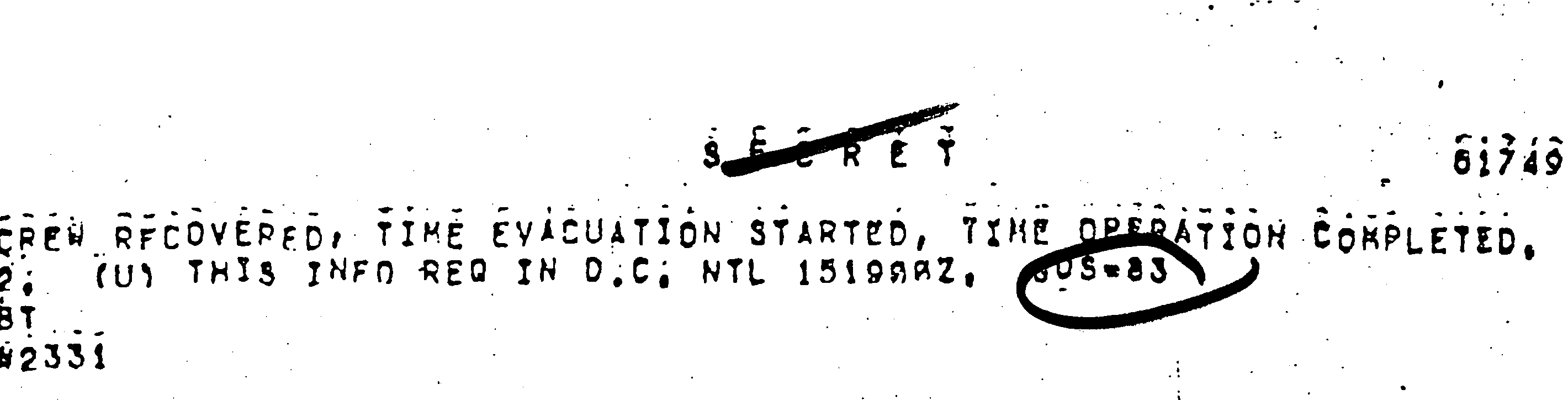 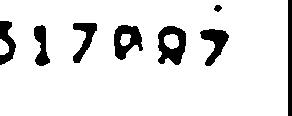 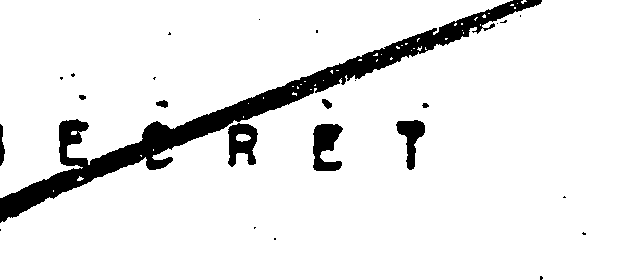 PJGf ,DECLASSI-FIED:...vzczc��t�e3IL�31R�ULTACTION�D.EPAltTMENT OF DEFENSEJOINT CHICFS Of ST Mr MESSAGE ClNH HUNCLASSIFIED	•OISTP r.Jr.SS (C,d)	CJCS Q,JSCC3)	SJCSC"2�  ·,;:3(1e) .:.t-t�t PJ-�c7Et.�r(A4lN M I C · SE C C E F i CSAF, WAH� QC... CNO '-'tlSI-C DCc�i	••s�	ocEPlC FILE(ll(pA511·	TRA�5ITjt521d3Z1is2211z10e�S28TOf') £ � ll H Cr' CH	it 2 3 7 � 1 3 5 2 .1 5 gZNY Eff.EE	.O 1521.d:!>Z	�-'¥	?5IEAo;sW.!CS Spt..	·1s0I	J32A'i.1 �DPRqmtsPle.nsJ33I	.,IF� rINrpAC	Mc�OLULU �TO  RMM�ARAIC!�CPACFLT	�AKALAP•	� l�VHVAA�jCINCPACAF	HICKAM AFB HIRUMO�GA/CO�U�SAG	NAKHON PhANOM A �RT	• j,,<(R��F�TricINCPAC P1 LNO BA�GKOK T.El"M.EA.F· FACLSAR SOD---I.a .INFOif<11HGClAi	Co'°'SEVft,.THFl.T�U�PL�li iC '!'!i=' -��'!��! · �.'��:� RUH GP 8 A i'C T f 5 EVE�	SE VEN. RUHhP��ic,F	�EVEN	 SIX RUHGONA;CTF  SEVEN	FIVERUAJ�A��CTf	�EVEN	TWORH�FMTJ/CO�U��•CiHAI BlNGKO� TH·QHMP�A�/CC�DESRQ� TWO THReE FH�MPMJ.��USS	wARCL[) E HOLTRHMllAJ/iJlF   CLARK	A8 �-p'ZEN/CG F'i "'F P Ar:.....,,. .J34GO&?	IEr&AStrat J35/JRC J38/1:S:.a-:.-oMil Seo·.s---,_,..,,..r,,,.,,,..,,,,,.,__,,1""Wt.1..;.;JJ-0:•-- 7t. RHH P M A it I s s � E NRv e w 1 L. s c ��UMORG�/ChFLTCOC�DG�P _NAKhciN PHANO� APRT T� RL!MORKA/347	TFW l<CiRAT	TH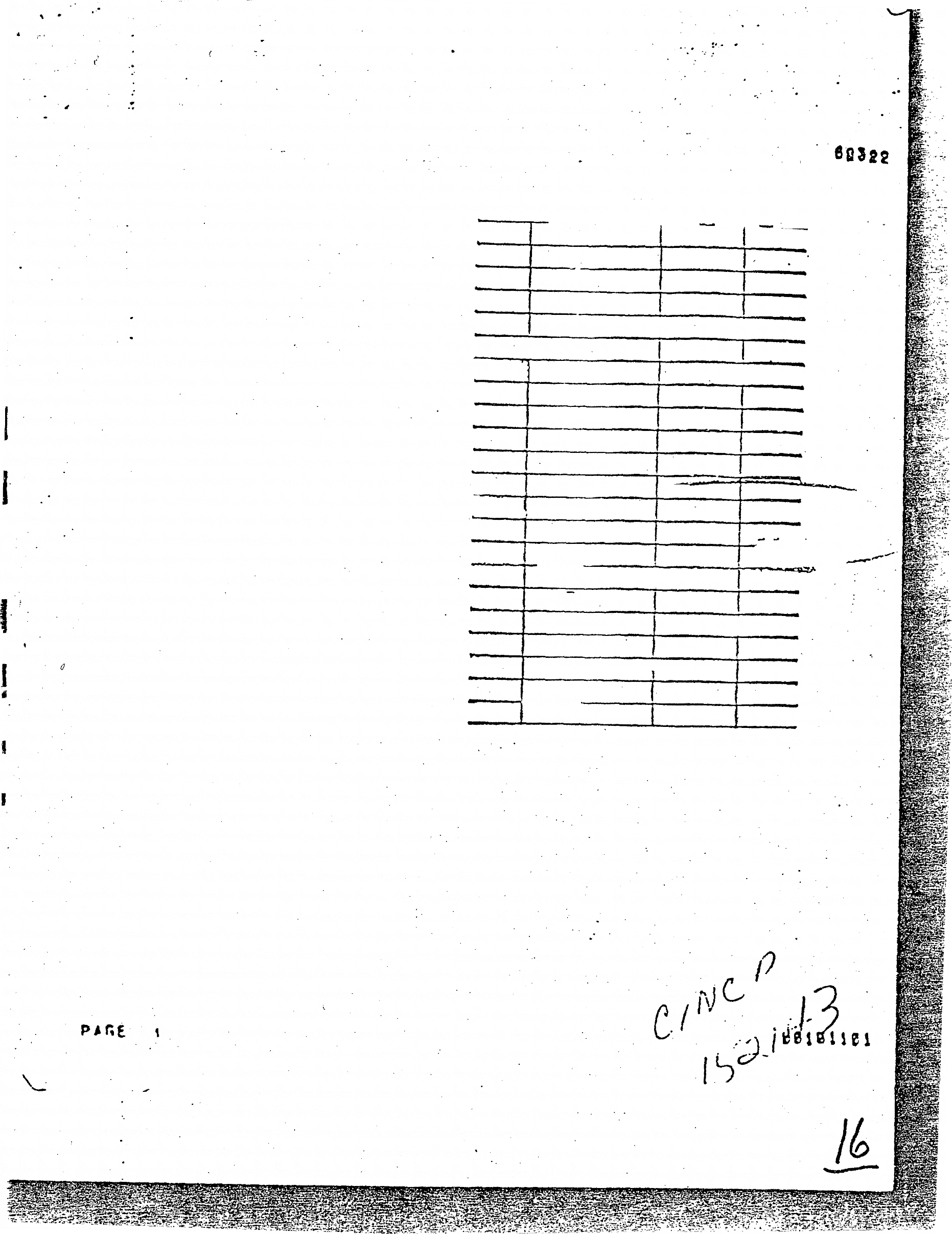 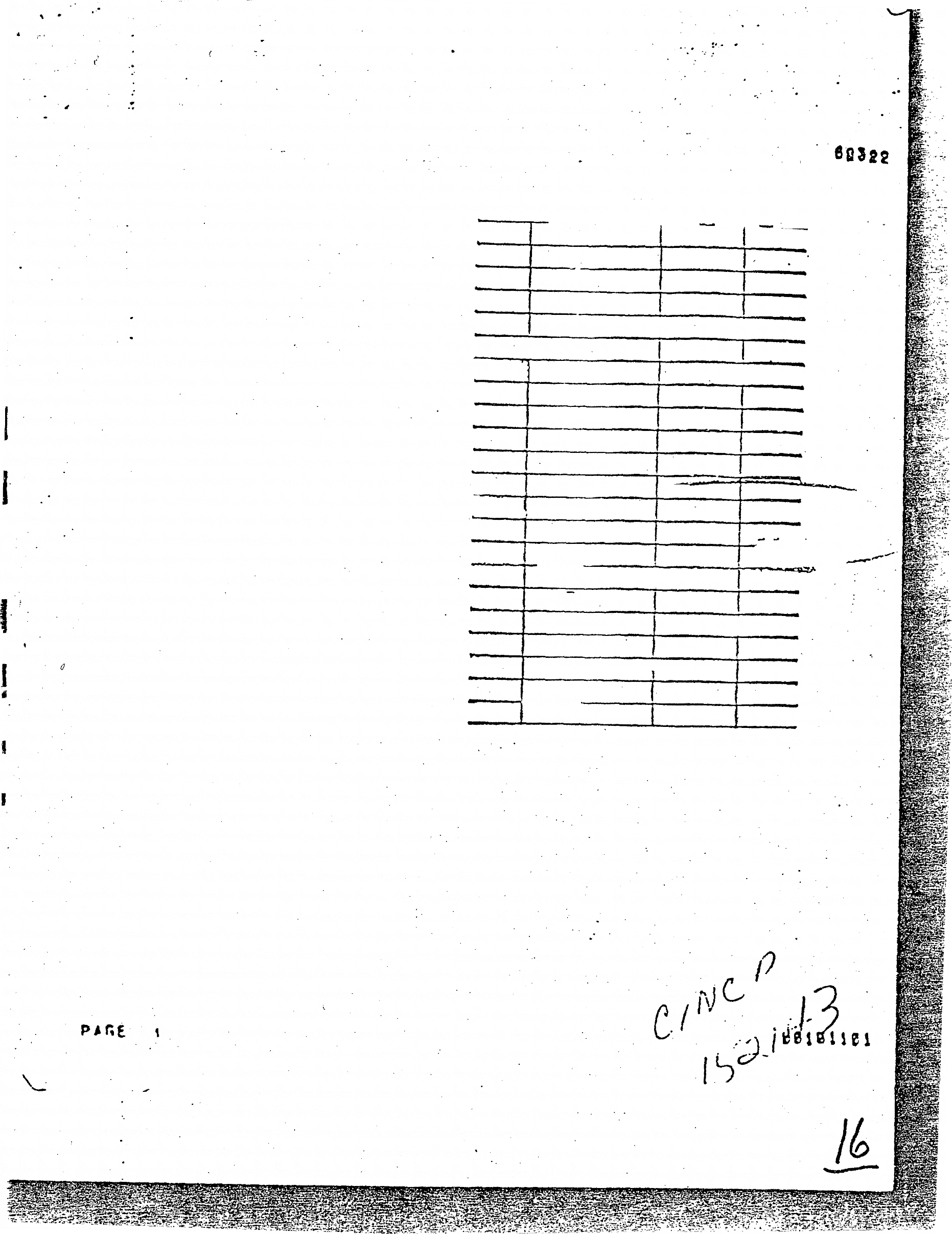 RUHOSR�i�21	TCS �KPfWMMRGfl[.d�.  At:H�S. �!<PRUM0Pf!/e2\	TCS CET	� NKF RUMOBH�t�7ATA�	7	ACCS UTAPAO AFLO T� RlJMOREA/56 SOW J.c�F ·RMM1,A��7.ACC�	CLARK	AB  RP� lJ M(H? l( �	5 6 T M A Q � 5	� 0 f.!1 T T totRUMOSHJ/AP A�R5�65OW UTAFAQ AFLC TMRU�O�RAi13  A�	Aovo�  uocR�  AfLO  tH RUWTFKAiCINC!jC  CFFIITT	AFB	N�t.,NCLASSIFIEODFP:\RT�l ENT OF DEFENSEJnt�l C .. IEFS OF srAFf.,,,,, -·. p U E KJC �	i S O	P A	w A S H PJ G T O �	0 C RUHJOFi;JiDiv		ANQfRSE�	AFB		GUAM Ml�HHOGOAjCINCPACREPPHlL	SUB!C BAY RPRUH��1iiCINC�AC�EP GU•M/TlPI RUM�WIA;PiTRCh FOURR'U v R � A A	C T G	 S E V E N	 T w O P T	T � 0 RUM ,-. w .I A / C i G	� .E V E N	H·I O P T :T i-1 R E.E RH�Z�C��CTG �EVEN FIVE PT		ONERUHlBK;A�E�B eANGKn�	TH RU�J�A/i�EP8 �AN!LA	RP�HWZScrjcTG	qEVEN �lNE .PT NINEQ�MPSAA;USS CC-RtL	SEA BT�AYAGU�Z	OPERATIONS •	PUBLIC	AFFAIRS A�	CJ�C 0 AC	t5?2�92 �AY-75t,:	PEF	A	Is  CANCELLED.OPERATTrNS3	_	} ,. ''IIFot LOWl�G	PUALIC AFFAIRS CUIOANCE PERTAINS TO Ss MAYA�UE?t	tLL	;;ELEASE�	�i:...L	5E ··.rC�·�A�.{cD·  Tu   -�.:,..;.- �AC	;;OR-f I Nu.�-�	QU0Ti1IO�S	BY   -MILITARY   PERSONNEL	I�   PRESS   RflfASfs   �ILL�E STRTClLY	LIMITED	TO MATTERS	W!THI� THE COCNIZANCE	ANO PfR�ONAL	EXPF.�I��CE Or	T�E	INDIVIOU�L.c�	MOST cou�TRY	sEN3lTIVITIES_ WILL BE STRICTLY	09SERV!O,PR�PnsFn   �ELFiSE!	OEALING	�ITH   u.s.	FORCES   OPEAATlNG	FROM._ OVF.r:'SE�S	BASES WYLL BE COORDINATED Wl'T';.( Tkf t-�5T cou�1T;;!Y u.�.­ EMBASSV T�ROUGH THE 53MR E�CEPT T�05E DEALl�C	WitM                             TMA!L��O wMIC� WILL BE CQ�ROINATEO	�ITH AME�e BANGKOK !HROUG� CINCPAC PALNO A�N��OK 1	_	·	_	.3 '•0� FM-'!hFO��AT!ON MAY_SE DRAWN PROM	ASO/Pl  �RIEFINGS�G O I '-1 G	G U I D A NC E A P F L I E S  T 0 A LL R EL E A 8 t� S ,	I N T E R N AL	A N 0EiTE.PNAL.� R E	A LI fHO R I Z E O. Tn � A \i E HE C I j- J NT E R V l E W S W I 'T H ! � H� f F O L L. 0 � I NG Guir.ELTNESI.	· A � _	� I L I i A R Y	P E R 0 "'1 N E L	� I L L  ! T R I C .Tl Y l.! M I T	T H. ! I R COM P' E � T STO MATTE�!	WITHIN 1HEIR COGNIZANCE	ANO PERSO�AL	!XPE�!ENCES,A�Y.B�	�ILI1ARY	PERSONNEL· �ILL BE CAUTIONED TO.n1�cUSS!tN  CF	THEIR OPI.NIONS OF POLITICAL	IMPACT o, THfnPEP.lTTO� •.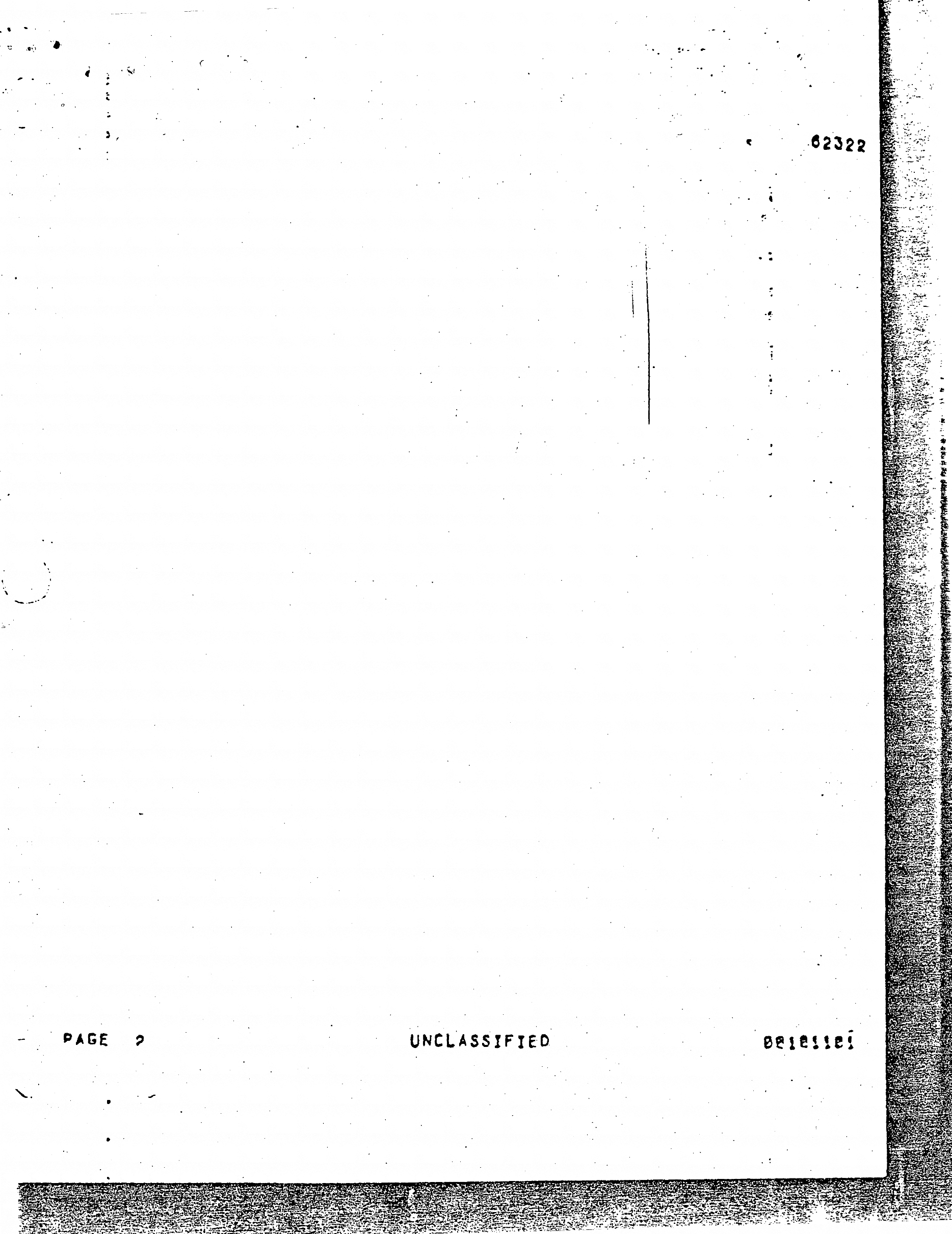 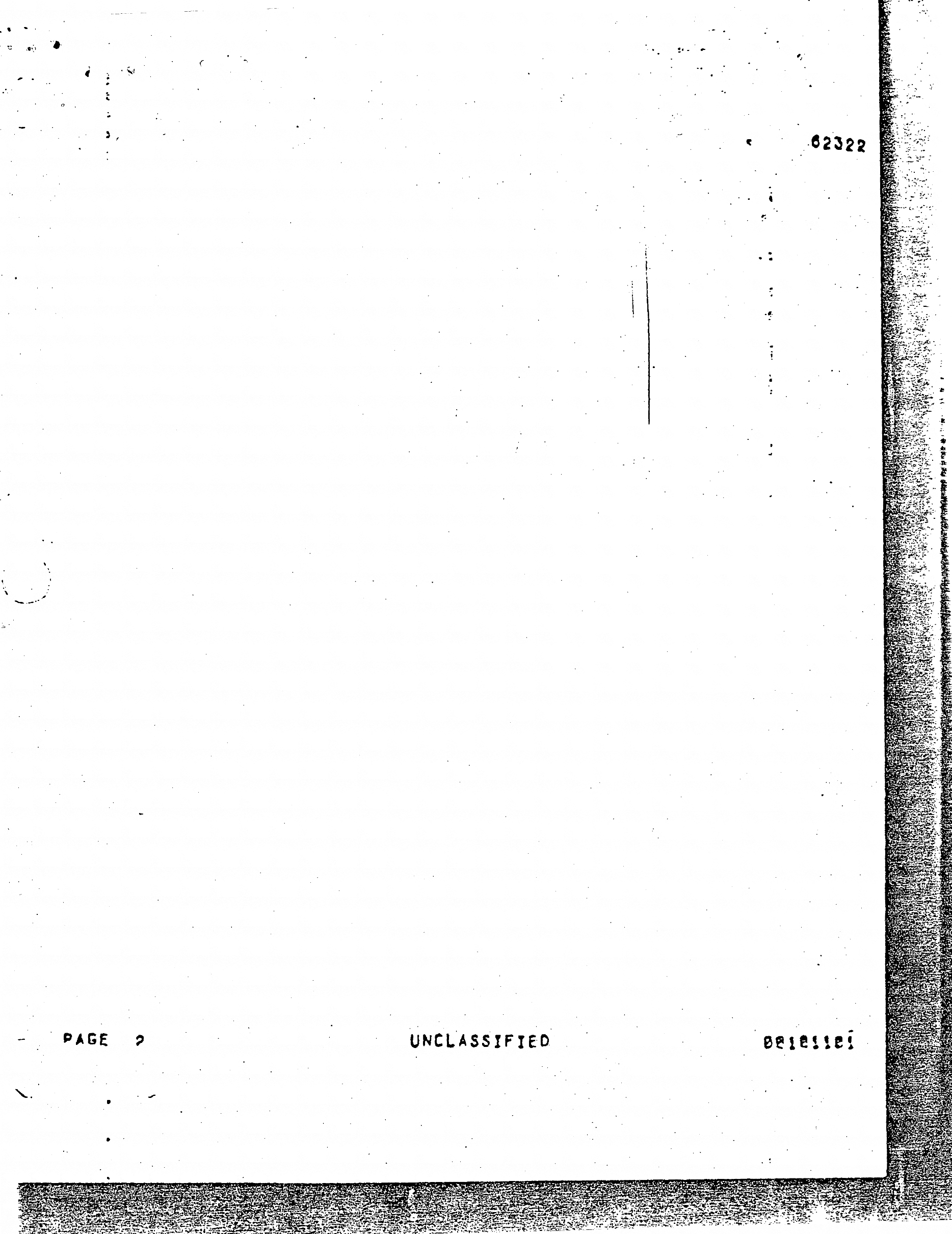 ic:	�C!T   COUNTRY   sENSIT1VIT!ES   �ILL   Bf   oe_!E�VEO,	.  REQUESTSDEPARTMENT OF DEFE\SEJOINT Ct-HHS Of Sl MF. ..:::\MCSSAGC: CH.TEAUNCLASSIFIEDC\R	INTtR\'If•S	�!LL  BE  CCCROINATEO  �ITH  LOCAL	MI'LITA�Y   PUBLICFFA!R�  oFFicER ·w�o   WILL	8E  PRESE�T  DURING	IT�RVIEWs.	l�T!RVIEk!T� TM iLANO wlLL BE cooHO!NATEO WITH CINCPJC PA LNO BANGKOKo.	PROVtDE	INFOR�ATION To CI�tPAC		(BY ME�SACf CR PHCNe;	ONBT#237'1CSR  95·1...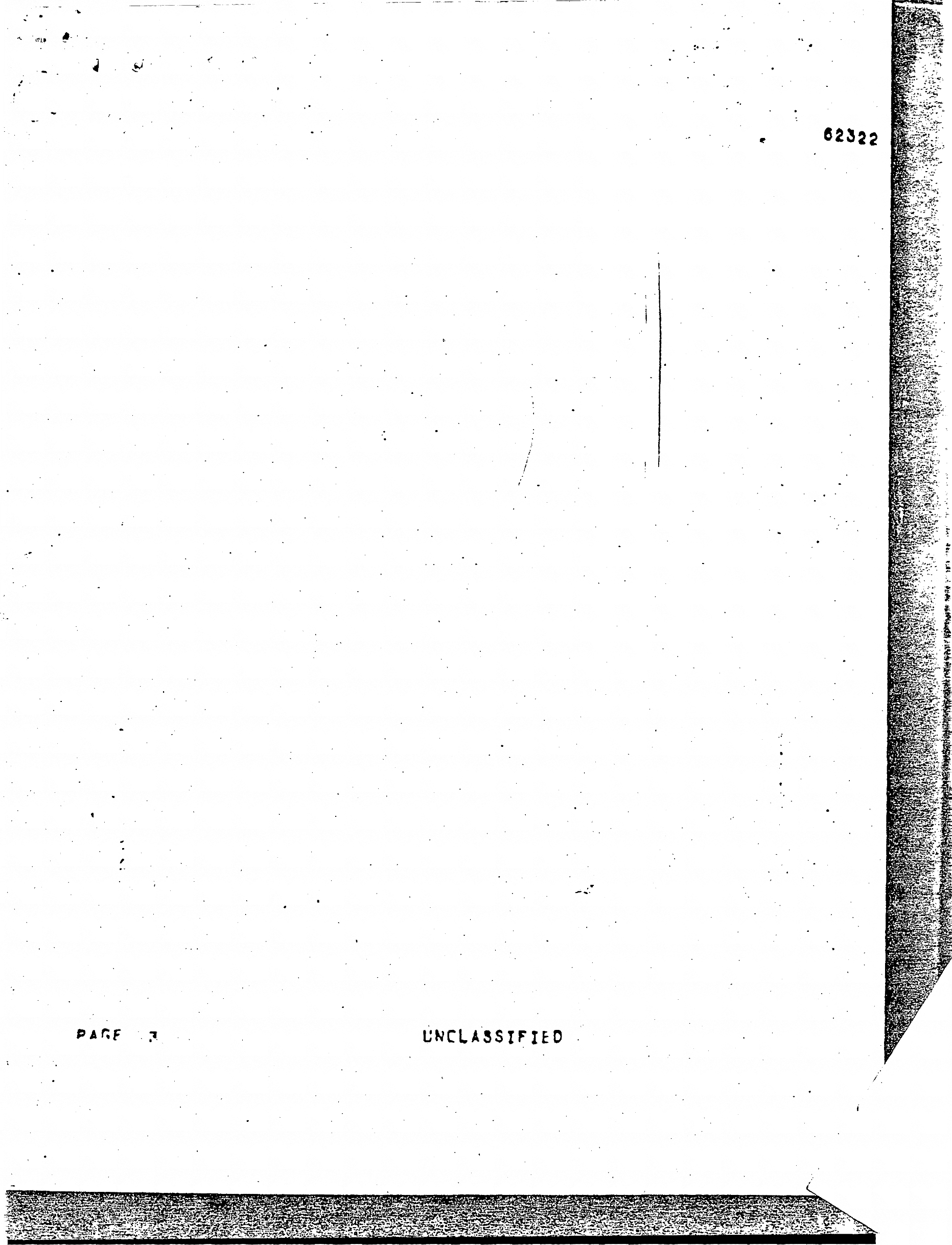 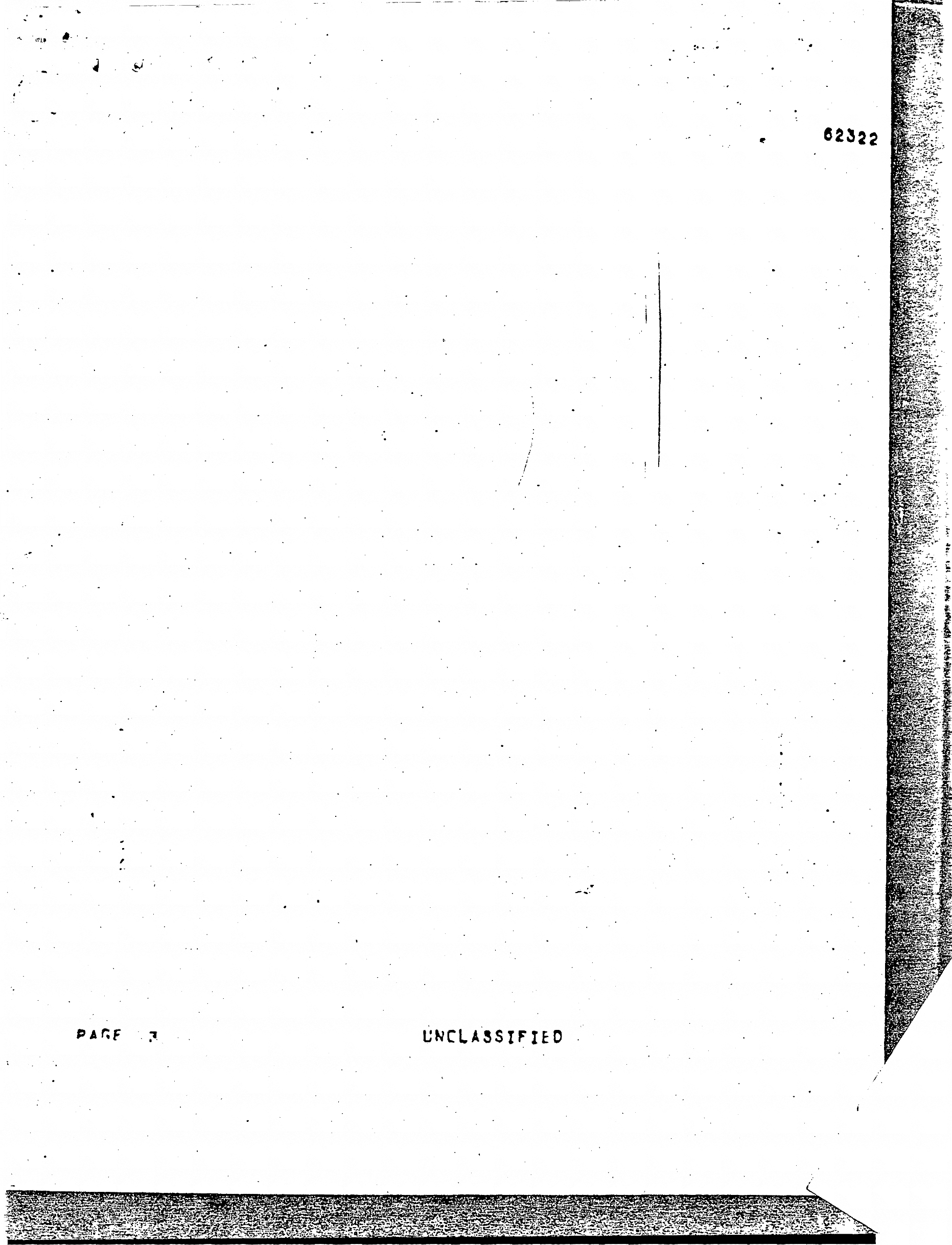 N>JN>-Jee1e11e1